ПЛАН РАБОТЫ МБОУ «СРЕДНЯЯ ОБЩЕОБРАЗОВАТЕЛЬНАЯ ШКОЛА С УГЛУБЛЁННЫМ ИЗУЧЕНИЕМ ОТДЕЛЬНЫХ ПРЕДМЕТОВ №55 ИМЕНИ АЛЕКСЕНДРА НЕВСКОГО»НА 2019-2020 УЧЕБНЫЙ ГОДКурск – 2019Структура планаВведение	Раздел 1.  Анализ работы МБОУ «Средняя общеобразовательная школа с углублённым изучением отдельных предметов №55 имени Александра Невского» города Курска за 2018-2019 учебный год по реализации программы развития на 2017-2021 годы «Качество. Открытость. Устойчивое развитие»Общая характеристика учреждения. Особенности образовательного процессаШкола – территория современных знаний: проект «Переход на новые образовательные стандарты ФГОС СОО»Школа – территория будущего:  проект «Росток»Школа – территория талантов: проект «В каждом ребёнке – чудо!»Школа – территория здоровья: проект «Здоровая школа – здоровая страна»Школа – территория образования без границ: проект «Образование без границ»Школа – территория толерантности: проект «Мы – вместе»Школа – территория духовного развития: проект «Связь времён – связь поколений»Школа – территория качественного образования: проект «ШСОКО»Результаты деятельности учреждения, качество образования Дорожная карта реализации программы развития на 2017-2021 годы «Качество. Открытость. Устойчивое развитие» Раздел 2.  Планирование работы структурных подразделений МБОУ «Средняя общеобразовательная школа с углубленным изучением отдельных предметов №55 имени Александра Невского» города Курска в 2019-2020 учебном годуРежим работы школыОрганизация деятельности школы, направленной на обеспечение доступности общего образования Совершенствование системы управления школойПлан методической работыПлан внутришкольного контроляЗаключениеВведениеПедагогический коллектив МБОУ «Средняя общеобразовательная школа с углублённым изучением  отдельных предметов   № 55 имени Александра Невского» города Курска завершил 28 учебный год.  В своей работе школа руководствуется Федеральным законом Российской Федерации от 29 декабря 2012 г. № 273-ФЗ «Об образовании в Российской Федерации», Уставом МБОУ «Средняя общеобразовательная школа с углублённым изучением  отдельных предметов   № 55 имени Александра Невского», приказами Министерства образования и науки Российской Федерации,  методическими письмами и рекомендациями комитета образования города Курска, внутренними приказами и локальными актами, в которых определен круг регулируемых вопросов о правах и обязанностях участников  образовательного процесса.Основная образовательная программа, программа развития школы и учебный план школы предусматривают выполнение государственной функции школы - обеспечение среднего общего образования. Главным условием для достижения этих целей является включение каждого ребенка на каждом учебном занятии в деятельность с учетом его индивидуальных возможностей.Девиз нашей школы: «Не ребёнок для школы, а школа для ребёнка». Педагогический коллектив делает всё возможное, чтобы здесь нашёл себе место каждый ребёнок: и одарённый, и талантливый, и оказавшийся по тем или иным причинам позади основной массы сверстников.  В школе успешно обучаются дети с разной подготовкой и разными интересами, здесь может каждый найти себе дело по душе. Главной целью наша школа всегда ставила формирование духовно богатой, свободной, физически здоровой, творчески мыслящей личности, ориентированной на высокие нравственные ценности.Раздел 1.  Анализ работы МБОУ «Средняя общеобразовательная школа с углублённым изучением отдельных предметов №55 имени Александра Невского» города Курска за 2018-2019 учебный год по реализации программы развития на 2017-2021 годы «Качество. Открытость. Устойчивое развитие»1.1.	Общая характеристика учреждения. Особенности образовательного процессаМиссия школы состоит в предоставлении максимально широкого поля возможностей для разностороннего развития личностного потенциала каждого учащегося. Основным условием успешности развития общеобразовательного учреждения является сочетание высокого профессионализма педагогов, внутренней мотивации школьника, тесное сотрудничество семьи и школы, а также создание инновационной организационной культуры ОУ.Цели программы развития на 2017-2021 годы «Качество. Открытость. Устойчивое развитие»:1.Эффективное выполнение государственного задания на оказание образовательных услуг в соответствии с требованиями законодательства и удовлетворение образовательных запросов субъектов образовательной деятельности и лиц, заинтересованных в образовании, в соответствии с требованиями законодательства.2.Обеспечение условий для устойчивого развития образовательной организации в соответствии со стратегией развития российского образования и достижения нового качества образования (качество образования рассматривается как категория, непосредственно предопределяемая качеством работы учителя).3.Разработка инновационных моделей организации образовательной практики школы в соответствии с требованиями ФГОС НОО, ФГОС ООО и создание целостной образовательной среды школы для перехода на ФГОС СОО.4.Достижение нового качества образования в специально организованной развивающей образовательной среде; создание оптимальных социально-культурных и педагогических условий для развития, самоопределения и самореализации учащихся.	Исходя из вышеизложенных целей МБОУ «Средняя общеобразовательная школа с углублённым изучением отдельных предметов №55 имени Александра Невского» города Курска в 2018-2019 учебном году работало над решением следующих задач, связанных с дальнейшим развитием школы:обеспечение качественного перехода школы на выполнение новых Федеральных государственных стандартов с соблюдением преемственности всех уровней образования;повышение уровня доступности качественного образования для учащихся и педагогов;формирование современной информационно-насыщенной среды с широким использованием гуманитарных и информационно-коммуникативных технологий, обеспечивающих качественные изменения в содержании и организации педагогического процесса, характере результатов обучения;формирование готовности и способности учащихся к духовному развитию, реализации творческого потенциала в предметной, социальной и профессиональной деятельности на основе нравственных установок и моральных норм, непрерывного образования, самовоспитания;формирование здоровьесозидающей среды, сохранение и  укрепление здоровья учащихся и педагогов; воспитание у них внутренней потребности вести здоровый образ жизни;моделирование образовательной системы школы, действующей на принципах выбора, создание условий для развития индивидуальности через широкое использование различных организационных форм и образовательного потенциала школы;организация модели внутришкольной системы оценки качества образования;оптимизация системы работы с персоналом для повышения эффективности педагогической деятельности и внедрения профессионального стандарта педагогической деятельности;повышение эффективности государственно-общественного управления, развитие механизмов социального партнерства, оптимальное использование научного и культурного потенциала Курска;расширение форм представления опыта работы школы педагогической общественности Курска и России, развитие международных связей школы.Реализация заявленных задач осуществлялась в рамках следующих направлений:совершенствование нормативно-правового обеспечения образовательного процесса;изменения организационно-содержательного обеспечения деятельности школы;развитие финансово-экономического обеспечения деятельности школы;совершенствование кадрового и методического обеспечения;развитие информационного обеспечения деятельности школы;совершенствование материально-технического обеспечения.Программа развития МБОУ «Средняя общеобразовательная школа с углублённым изучением отдельных предметов №55 имени Александра Невского» на 2017-2021 годы «Качество. Открытость. Устойчивое развитие» состоит из 8 целевых проектов:«Переход на новые образовательные стандарты ФГОС СОО»«Росток»«В каждом ребёнке – чудо!»«Здоровая школа – здоровая страна»«Образование без границ»«Мы – вместе»« Связь времён – связь поколений»«ШСОКО»Таким образом, школа  осуществляет деятельность в режиме развития посредством  реализации инновационных проектов через вовлечение всех субъектов образовательного процесса в работу над выше перечисленными проектами.Этапы реализации программы развития на 2017-2021 годы «Качество. Открытость. Устойчивое развитие»:1 ЭТАП 2017-2018 гг.  Разработка устойчивых, согласованных моделей организации образовательной практики школы в соответствии с требованиями ФГОС НОО, ФГОС ООО.2 ЭТАП 2018-2020гг. Создание целостной образовательной среды для перехода на ФГОС СОО.Основные задачи развития школы и их реализация  в  2018-2019 учебном годуГлавной целью школа №55 всегда ставила формирование духовно богатой, свободной, физически здоровой, творчески мыслящей личности, ориентированной на высокие нравственные ценности.  Успешная организация инновационной деятельности и духовно-нравственного воспитания  подрастающего поколения неоднократно была отмечена на городском, региональном и федеральных уровнях. Общественный запрос на услуги образования – качественное доступное образование с учётом индивидуальных особенностей развития ребёнка с возможностью дальнейшего обучения в высших учебных заведениях, как нашей страны, так и за рубежом.   Основная задача образовательных программ школы – обеспечить выполнение федеральных государственных образовательных стандартов, ФК государственных образовательных стандартов и учебного плана по предметам. Организуя деятельность, направленную на получение бесплатного общего образования, педагогический коллектив школы: - ведет учет детей в микрорайоне; - предлагает возможность выбора форм обучения; - организует работу с детьми разного уровня подготовки, склонностей и предпочтений; - предлагает следующие услуги:  занятия в группах продленного дня, занятия внеурочной деятельностью, консультационную, коррекционно-развивающую работу с учащимися педагога-психолога, логопеда, занятия в «Школе будущего первоклассника»;- организует предпрофильную подготовку, профильное обучение; -проводит мероприятия по  сохранению и укреплению здоровья обучающихся.Школа обладает достаточными учебно-материальными, техническими средствами для обеспечения качественного образовательного процесса, в ней созданы благоприятные условия для занятий творческой деятельностью, физкультурой и спортом, для сохранения и укрепления здоровья обучающихся.В 2018- 2019 учебном году в МБОУ «Средняя общеобразовательная школа с углублённым изучением отдельных предметов №55 имени Александра Невского» было сформировано 52 класса-комплекта, в которых обучалось 1305 человек. За последние 5 лет количество обучающихся увеличилось почти в два раза. Обучение осуществляется в две смены: с 8.00 до 13.10, с 12.30до 17.30. В 1-4 классах – пятидневная рабочая неделя, в 5-11 классах – шестидневная. В школе работают три группы продлённого дня для обучающихся 1-4 классов. Средняя наполняемость классов – 25 человек. Подавляющее большинство обучающихся проживает на территории, прилегающей к школе, организации дополнительной перевозки детей к месту обучения не требуется.Категориальный компонент на конец 2018-2019 года выглядит следующим образом:В школе организована психологическая служба. Педагогами-психологами проводятся мероприятия по диагностике, консультированию всех участников образовательного процесса. Педагогическую поддержку детей из социально незащищенных семей, а также детям, попавшим в трудные жизненные ситуации, оказывают социальные педагоги школы. В школе №55 организована логопедическая служба.В 2018-2019 учебном году уровень асоциального поведения обучающихся  МБОУ «СОШ №55 им. А. Невского» в социуме снизился. На внутришкольном учёте стоит 9 человек, ПДН ОП Северо-западного УМВД РФ по городу Курску  – 2 человек,  КДН – 1 человек.Согласно плану воспитательной работы, в рамках реализации задачи по формированию нравственных качеств у учащихся в целях предупреждения и профилактики правонарушений и употребления ПАВ среди детей и подростков в школе осуществлялась следующая деятельность:индивидуальная профилактическая работа с детьми девиантного поведения. Классными руководителями, социальным педагогом, заместителем директора по воспитательной работе изучались индивидуальные особенности развития личности учащихся, социальное положение и материально-бытовые условия проживания их семей, условия семейного воспитания, занятость в свободное время; оформление необходимых документов на учащихся, состоящих на внутришкольном учете;    классными руководителями проводится  профилактическая работа с учащимися и их родителями -  классные часы, беседы и т.д.;отслеживается занятость учащихся, состоящих на внутришкольном учете, на учете в КДН в свободное время, в период каникул эти учащиеся привлекаются к занятиям в коллективах дополнительного образования, спортивных секциях, трудовых бригадах; отслеживается посещение, пропуски учебных занятий.СХЕМА ВЗАИМОДЕЙСТВИЯ СО СЛУЖБАМИ И ВЕДОМСТВАМИ ПО ПРОФИЛАКТИКЕ ПРАВОНАРУШЕНИЙ,БЕЗНАДЗОРНОСТИ И НАРКОМАНИИ СРЕДИ НЕСОВЕРШЕННОЛЕТНИХ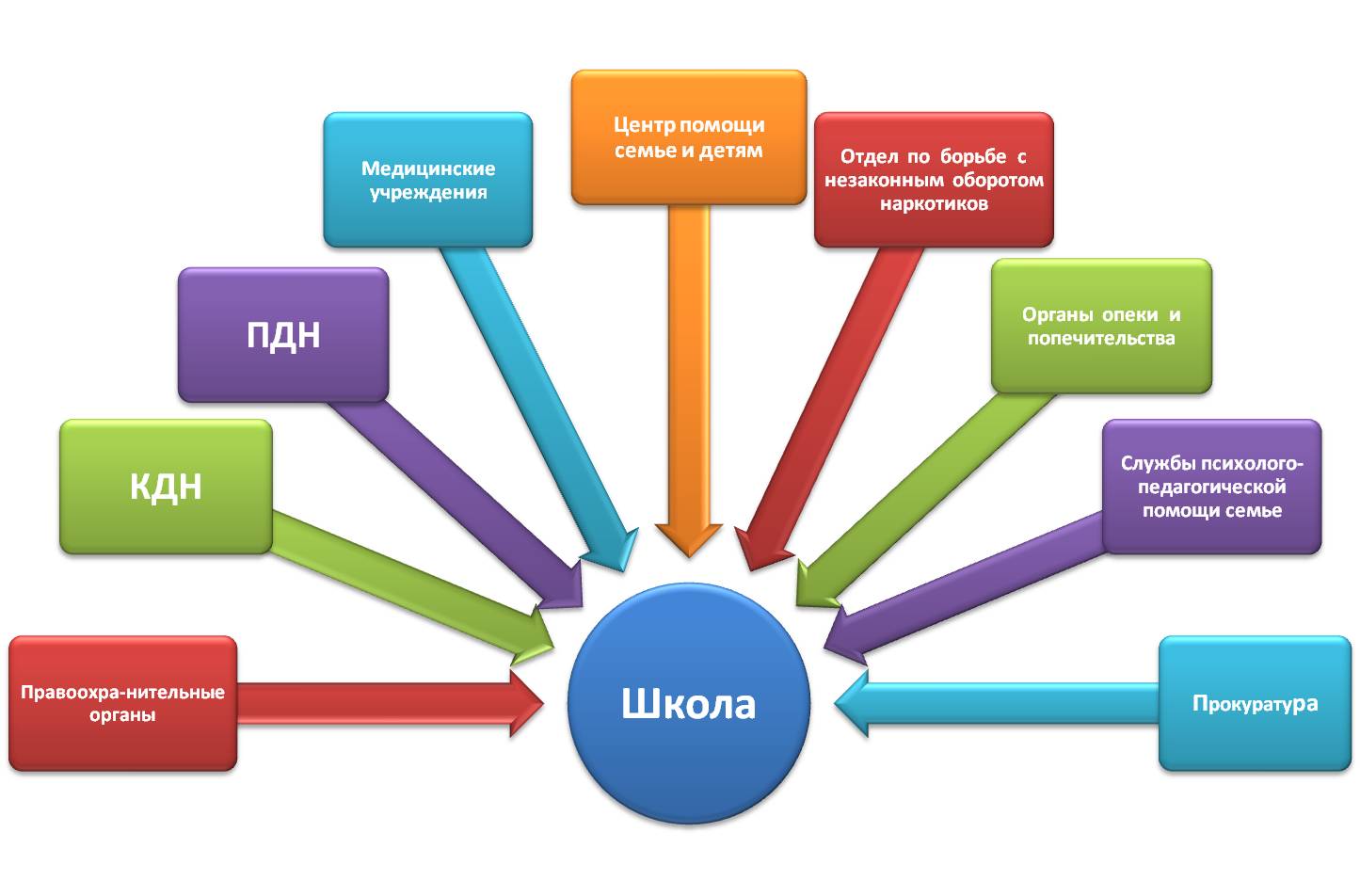 Профилактика наркомании, табакокурения, алкоголизма  и других зависимостей является приоритетной в воспитательной работе школы. Согласно плану профилактической работы в школе был проведен цикл  классных часов, бесед, экскурсий, конкурсов рисунков «Мы за здоровый образ жизни». Работа с детьми «группы риска» велась планомерно и систематически. В начале года классные руководители предоставили социальные паспорта классов, и на основе этих данных был скорректирован План воспитательной работы школы. Дети, состоящие на всех видах профилактического учета, посещали кружки по интересам,  как в школе, так и в учреждениях дополнительного образования.         В течение 2018-2019 учебного года работал Совет  профилактики  правонарушений учащихся. Рассматривались вопросы посещаемости и успеваемости, занятости учащихся, состоящих на учёте,  работа с семьёй, организация летнего отдыха учащихся, состояние работы по профориентации среди подростков, подводились итоги посещения семей  учащихся.    В целях организации досуга детей из «группы риска» проводилась работа по выявлению интересов и наклонностей детей, привлечению детей в кружки, спортивные секции.          К одному из главных направлений в работе социального педагога относится  организация бесплатного питания  учащихся льготных категорий, ведь полноценное горячее питание учащихся в школе – необходимое условие сохранения и укрепления здоровья. Одним из основных направлений работы образовательного учреждения является патриотическое воспитание школьников.        В прошедшем 2018-2019 учебном году в МБОУ СОШ № 55 им А. Невского был сформирован ВППО (военно-патриотический поисковый отряд) «Витязь». Под руководством Панченко О.А. ВППО «Витязь» в мае 2019 года принял участие в торжественном мероприятии, посвященному подведению итогов Всероссийской Вахты Памяти. Обучающиеся школы несли почетный караул в процессии захоронения 50 останков советских солдат, погибших в боях на Курской дуге поселка Поныри в годы Великой Отечественной войны.       В школе усиленно ведется подготовка к празднованию 75-летию Победы в годы Великой Отечественной войны. Произведена реконструкция помещения школьного музея Александра Невского, обновлена историческая экспозиция «Кавалеры соловьиного края».                  Проект «Зимний сад», ставший победителем социальных проектов среди образовательных учреждений, был преобразован в новую стадию развития. Под руководством педагога Алешкиной О.Ю. был разработан ландшафтный дизайн школьного участка. Согласно проекта обучающиеся вместе с родителями и педагогами разбили цветочную клумбу, создали «альпийскую горку». Бригады по уборке школьной территории ухаживают за саженцами на этих объектах.          Школьный Музей православной культуры, ставший призером конкурса-смотра музеев муниципальных образовательных организаций города Курска в 2019 году был оснащен новыми технологиями.  Каждый информационный стенд представленной экспозиции имеет QR- КОД.           Второй год продолжает свою деятельность «Школа Успешного человека»-одно из направлений работы Совета старшеклассников. Участником последней встречи с интересными людьми стал художник, коллекционер Истомин В.Л. преподнёс уникальный подарок образовательному учреждению. Авторская картина «августейшая особа. (Приезд Николая II в Курскую губернию)» пополнила школьный краеведческий вернисаж.           В летний период 2018-2019 учебного года школа № 55 им. А. Невского стала одним из участников Всероссийского проекта «Дворовый тренер». На летних каникулах для всех желающих детей под руководством тренеров ДЮСШ работали бесплатно спортивные секции: футбол (футбольное поле), Ступаков Е.В., баскетбол (универсальная спортивная площадка), Мянчинский О.С.В школе №55 построена модель образовательного пространства школы, основанная на интеграции урочной и внеурочной деятельности, связующим звеном которой является исследовательская деятельность школьников. В результате создано образовательное пространство, позволяющее на практике реализовать единство процессов обучения, воспитания и развития, создающее атмосферу сотрудничества, интеллектуального общения, самореализации каждого его участника.Характеристика образовательных программ по уровням обучения в 2018-2019 учебном году:Основная общеобразовательная программа начального общего образования в соответствии с требованиями  ФГОС НОО (1-4кл.):-УМК «Школа России»;-УМК «Перспектива».Основная общеобразовательная программа основного общего образования в соответствии с требованиями ФГОС ООО (5-9 кл.):-с углубленным изучением математики и информатики;-с углубленным изучением предметов ХЭЦ.Основная общеобразовательная программа среднего  общего образования (10-11кл.):-информационно-технологический профиль;-социально-экономический профиль.В  МБОУ «СОШ №55 им. А. Невского» основные общеобразовательные программы осваиваются в очной форме. По запросу родителей школа может предоставлять образовательные услуги в иных формах обучения в соответствии с нормативными актами. В образовательном процессе наряду с традиционными методами обучения педагоги применяются инновационные образовательные технологии, такие,  как:  информационно – коммуникационная технология, технология развития критического мышления, проектная технология, технология развивающего обучения, здоровьесберегающие технологии,   технология проблемного обучения, игровые технологии, модульная технология, технология мастерских, квест-технологии, кейс – технология, технология интегрированного обучения, педагогика сотрудничества,  технологии уровневой дифференциации,  групповые технологии. Во исполнение требований ФГОС в школе №55 широко развита система внеурочной деятельности и дополнительного образования. В течение всего дня педагоги школы  создают инфраструктуру полезной занятости обучающихся, которая способствует обеспечению удовлетворения их личных потребностей. Дети идут на занятия по выбору в зависимости от своих интересов. Содержание занятий, предусмотренных в рамках внеурочной деятельности, сформировано с учетом пожеланий обучающихся и их родителей и реализуется посредством различных форм организации, таких, как экскурсии, кружки, секции, олимпиады, конкурсы, соревнования, викторины, познавательные игры, поисковые исследования. Внеурочная деятельность в школе представлена по следующим направлениям: духовно-нравственное направление (детские объединения «Духовно-нравственные ценности и культура России», «Юные невцы», «Театр мод «Трансформер», «Курск – мой край родной», «Я – маленький патриот»), военно-патриотическое направление (детское объединение «Стрелок»); общеинтеллектуальное направление (детские объединения «Я — исследователь», «Умники и умницы», «Шахматы»,  «Занимательная грамматика», «Риторика», «Геометрика», «Занимательная информатика», «Компьютерная долина», «Экология», «Начальное моделирование»); социальное направление (детские объединения «Познай себя», «Экология»), спортивно-оздоровительное направление (детские объединения «Теннис», «Художественная гимнастика», «Мир спортивного танца», «Туризм», «Авиамоделирование»); общекультурное направление (детские объединения «Умелые ручки», «Акварель», «Палитра звуков»,  «Страна чудес»). Охват системой внеурочной деятельности и дополнительного образования  в 2018-2019 учебном  году составил 100% обучающихся школы.1.2.	Школа – территория современных знаний: проект «Переход на новые образовательные стандарты ФГОС СОО»Проект «Переход на новые образовательные стандарты ФГОС СОО»Цель: разработать необходимые нормативно-правовые, учебно-методические, ресурсные, кадровые условия перехода на ФГОС СОО.Задачи:-модернизация нормативно-правовой, содержательной и технологической сторон образовательного процесса;-совершенствование процесса информатизации образовательного процесса;-обеспечение психолого-педагогического сопровождения инновационной деятельности;-обновление локальных актов школы. В соответствии с приказом комитета образования и науки Курской области от 28.01.2013 г. №1-47 «Перечень апробационных площадок», в 2013-2014 учебном году коллектив учителей школы №55 начал внедрение и апробацию новых ФГОС ООО во всех трёх 5-х классах, что потребовало  серьёзных  изменений  на  уровне  основного общего образования,  в  организации  школьной  жизни,  в деятельности всего педагогического коллектива. Школа №55 стала региональной стажировочной площадкой по введению ФГОС ООО, которая в 2018-2019 учебном году продолжила свою активную работу.Образовательный процесс  в 5-9-х классах осуществляли 45 учителей-предметников. Качественный состав педагогических работников, внедряющих новые стандарты основного общего образования представлен следующим образом:12 человек (27%) учителей имеют высшую, 17 человек (38%) – первую квалификационную категорию;95%  высшее педагогическое образование;5% среднее специальное образование;14%  имеют стаж педагогической работы до 10 лет.    Курсовую подготовку по ФГОС ООО прошли все 45 преподавателей.В течение 2018-2019 учебного года учителями-модераторами школы №55 велась работа по повышению профессиональной квалификации учителей-предметников Курской области в рамках реализации ФГОС ООО, ФГОС СОО через курсы повышения квалификации на базе КИРО, КГУ, проведение мастер-классов, семинаров-практикумов. Были проведены семинары, открытые уроки, мастер-классы в рамках работы стажировочных площадок  по реализации ФГОС ООО для коллег  города Курска и Курской области. При подведении итогов вышеуказанных семинаров, занятий на стажировочной площадке, участники отмечали, что проведенные мастер-классы, уроки, выступления и занятия явились показателем зрелости учителей, которые продемонстрировали высокий уровень профессионального мастерства.         В ходе экспертной оценки участники семинаров отмечали новизну информации, практическую ценность представленных материалов и их соответствие ФГОС, систему всех видов деятельности, продемонстрированных в ходе семинаров. Были отмечены интересные педагогические идеи, нетрадиционные формы работы с учащимися, использование ИКТ, эстетическое оформление школы. Присутствующие также высоко оценили представленные мероприятия, методические разработки, благодарили за возможность воспользоваться раздаточными материалами.Учителя-модераторы  школы №55 охотно делятся своими педагогическими находками, методическими разработками с коллегами, их публикации довольно широко распространены на муниципальном, региональном и всероссийском уровнях. Вот лишь некоторые из них.Методические разработки по вопросам реализации ФГОС основного общего образования в образовательном процессе:Методическое пособие «Контроль качества знаний, умений и навыков обучающихся с помощью квест-технологий» (представлено   в рамках  стажировочной  площадки по введению ФГОС ООО  для учителей математики Курской области)Электронное методическое пособие для контроля качества знаний, умений и навыков обучающихся (электронный тренажёр) «Задание В8 ЕГЭ по математике» (представлено   в рамках  стажировочной  площадки по введению ФГОС ООО  для учителей математики Курской области)Электронный сборник уроков и внеклассных мероприятий по математике по теме «Реализация учебной программы   по  математике  в  соответствии  с  требованиями  ФГОС ООО», представлен   в рамках  работы стажировочной  площадки по введению ФГОС ООО  для учителей математики Курской области)Методическое пособие «Сотрудничество, сотворчество учителя и ученика – путь к учебной мотивации школьников при изучении математики»Электронное методическое пособие «Модель творческой лаборатории  по  разработке тематических комплектов текстовых задач по математике, способствующих духовно-нравственному воспитанию» (предоставлено в рамках работы региональной стажировочной площадки)Проект «Математика без границ»  Электронное методическое пособие «Система работы учителя по повышению уровня мотивации школьников к изучению математики: воспитательный аспект» Создание и представление в ресурсный центр дистанционного  обучения  КГУ электронного комплекта  разработок уроков по теме «Преподавание школьного курса геометрии с использованием информационно-коммуникационных  технологий»Электронный комплект практических материалов «Основные подходы к осуществлению воспитательного воздействия на обучающихся в процессе преподавания математики»  (предоставлен в рамках семинара-практикума «Основные подходы к осуществлению воспитательного воздействия на обучающихся в процессе преподавания математики» для студентов факультета физики, математики и информатики КГУ)Методическое пособие «Основные направления деятельности учителя математики по формированию мотивации познавательной активности обучающихся» (программа внеурочной деятельности «Я – исследователь»)Дистанционная лекция по теме «Учитель и ученик: сотрудничество на равных» (передана во все общеобразовательные учреждения города Курска через виртуальный кабинет учителей математики) Научные статьи по вопросам  введения ФГОС:Материалы межрегиональной научно-практической конференции «Формирование ключевых компетенций обучающихся средствами учебных предметов естественно-математического цикла», часть II Математика и физика, (статья «Эффективные условия, механизмы и средства развития социальной компетенции школьников в процессе преподавания математики»)Материалы региональной научно-практической конференции «Современные образовательные технологии в преподавании предметов естественно-математического цикла как необходимое условие реализации требований ФГОС» (статья «Организация деятельности обучающихся с различными источниками информации при изучении математики»)Материалы всероссийской научно-практической конференции студентов и молодых учёных, посвящённой 270-летию со дня рождения Иоганна Генриха Песталоцци «Педагогика гуманизма и вызовы XXI века» (статья «Опыт применения традиционных ценностей и принципов русской педагогики в процессе духовно-нравственного воспитания на уроках математики»)Сборник трудов научно-практической конференции школьников, прошедшей в рамках VI Всероссийского Фестиваля науки NAUKA 0+ (статья «Оригаметрия: как потрогать доказательство?»)Электронный сборник статей I Всероссийской научно-практической конференции «Актуальные проблемы теории и практики обучения математике, информатике и физике в современном образовательном пространстве»    (статья «Сотрудничество учителя и ученика – основа эффективного обучения математике»)Сборник статей «Пути реализации воспитательного потенциала образовательного процесса», часть I (статья «Формирование информационной культуры школьников в фокусе преподавания математики»)Сборник статей «Олимпиадное движение школьников по математике. Траектория школа-ВУЗ», (статья «Занятия в заочной школе юных математиков «Малый мехмат» - одно из эффективных направлений работы по подготовке школьников к олимпиадам по математике»)Сборник статей «Формирование у школьников ключевых компетентностей посредством продуктивного обучения математике»», часть I (статья «Пути формирования и развития социальной компетентности школьников на уроках математики)Сборник статей «Формирование у школьников ключевых компетентностей посредством продуктивного обучения математике»», часть II (разработка приложений в составе творческой группы) Методический вестник №1 (24) (статья «Организация работы с одарёнными детьми в общеобразовательной школе: управленческий аспект»)     Сборник материалов конференции «Системная работа со школьниками при подготовке к олимпиадам по математике» (статья «Совместная работа школы и вуза – залог успешной подготовки к математической олимпиаде»)Методический вестник №1 (28), (статья  «Школьное научное общество как средство развития учебной мотивации школьников к изучению математике»)Методическое пособие «Исследовательская деятельность школьников как средство повышения учебной мотивации при изучении математики»   Материалы научно-практической конференции «Современные образовательные технологии в преподавании предметов естественно-математического цикла как необходимое условие реализации требований ФГОС» статья «Умение работать с книгой – один из способов активизации познавательной деятельности» Материалы Всероссийской научно-практической конференции  «Использование литературных текстов при обучении математике, физике,информатике в ОО»	статья «Формирование у школьников основ читательской культуры – важное направление деятельности учителя математики» Методическое пособие  «Проектирование методической структуры урока и внеурочного занятия по математике в контексте требований ФГОС ООО: проектирование технологической карты урока»Дистанционная лекция по теме «Звездчатые многоугольники и многогранники» (передана во все общеобразовательные учреждения города Курска через виртуальный кабинет учителей математики)Электронный сборник сценариев  внеклассных мероприятий по математике.  Выпуск № 5Электронный комплект «Технология проведения экспресс - контроля  знаний школьников по планиметрии с использованием заданий на готовых чертежах»Электронный комплект разработок уроков «Компьютер на уроке планиметрии. Часть 2.»Учебно-методическое пособие «Вероятность и комбинаторика в заданиях ЕГЭ по математике»Электронное учебно-методическое пособие  «Интеграция математики и литературы как средство воспитательного воздействия на учащихся»Электронное учебно-методическое пособие  «Современный урок математики: от проектирования до проведения»В 2018-2019 учебном году вышли в свет новые публикации и учебно-методические пособия:Учителя школы №55 активно делились опытом своей работы с коллегами на протяжении всего 2018 года в сети Интернет.Педагоги школы №55 постоянно повышают свою квалификацию, проходят курсы повышения квалификации. В течение 2018-2019 учебного года на базах КИРО и КГУ прошли курсы повышения квалификации следующие педагоги:  В течение 2018-2019 учебного года педагоги школы №55 участвовали в обучающих вебинарах.В 2018-2019 учебном году обучение  по новому стандарту основного общего образования было организовано во всех  двадцати четырёх классах основной школы. Получены первые результаты работы по новым ФГОС ООО: все 99 выпускников девятых классов успешно прошли ГИА, защитили индивидуальный итоговый проект (на базовом уровне защитили свой проект 42 обучающихся; на повышенном уровне – 57 обучающихся) и готовы к обучению на уровне среднего общего образования.В 2018-2019 учебном году в школе  продолжилась работа по переходу на ФГОС СОО. Вопрос по введению ФГОС СОО был  рассмотрен  на  педагогическом совете, родительских собраниях.  Проведён анализ ресурсов учебной и методической   литературы,  программного    обеспечения    используемого для  организации  системно-деятельностного  подхода  к  организации образовательного процесса, в том числе – внеурочной деятельности  обучающихся.   В 2018-2019 учебном году обучение  по новому стандарту среднего общего образования было организовано в двух классах средней школы. Десятиклассники успешно прошли предзащиту индивидуальных итоговых проектов.Карта самооценкиготовности МБОУ «Средняя общеобразовательная школа с углубленным изучением отдельных предметов № 55имени Александра Невского»к введению и реализации федерального государственного образовательного стандарта среднего общего образованияПланируемое количество десятых классов, которые должны перейти на ФГОС СОО с 1 сентября 2019 года – 2 класса (технологический профиль, социально-экономический профиль).Количество обучающихся в них –40 человек.Количество одиннадцатых классов, которые продолжат обучение по ФГОС СОО с 1 сентября 2019 года – 2 класса (технологический профиль, социально-экономический профиль).Количество обучающихся в них –36 человек.Количество учителей, которые будут реализовать образовательную деятельность, в соответствии ФГОС СОО с 1 сентября 2019 г.  – 15 человек.Выводы, предложения, замечания: МБОУ «СОШ № 55 им. А. Невского» к ведению и реализации ФГОС СОО готово с учетом дальнейшего планируемого пополнения материально-технической базы школы.На основании приказа Комитета образования и науки Курской области №1-263 от 11.04.2017 г. школа №55 включена в перечень стажировочных площадок, создаваемых для реализации практической части программ повышения квалификации и профессиональной переподготовки специалистов отрасли образования по актуальным вопросам реализации федеральных государственных образовательных стандартов общего образования, изучения положительных практик создания инновационной образовательной среды в системе общего образования Курской области.06.03.2019 в Курском институте развития образования проведено  заседание отделения учителей математики регионального учебно-методического объединения в системе общего образования Курской области «Проблемы реализации учебных программ профильного обучения в рамках внедрения ФГОС СОО», на котором школа №55 представила опыт своей работы по реализации ФГОС СОО.1.3.	Школа – территория будущего:  проект «Росток»Проект «Росток»Цель: создание оптимальных педагогических условий для обеспечения единого старта детей старшего дошкольного возраста при поступлении в первый класс и их успешной адаптации к школе.Задачи:-сохранять и укреплять физическое и психическое здоровье детей, готовящихся к обучению в школе;- формировать коммуникативные навыки, умение общаться;-развивать любознательность, активность, инициативность, самостоятельность дошкольников;-создавать необходимые условия, способствующие формированию предпосылок общеучебных умений и навыков, познавательному, эмоциональному,  нравственному развитию ребёнка;-осуществлять взаимодействие с родителями (законными представителями), ориентировать  их на  ценность  воспитания  в семье, на  взаимопонимание  с ребёнком. В 2018-2019 учебном году в рамках дополнительного образования для 180 дошкольников были организованы занятия в детском объединении «Росток» (шесть групп по 30 человек). Для проведения занятий были подобраны опытные специалисты. Занятия проводились 2 раза в неделю по три  тридцатиминутных занятия. При этом предусмотрены следующие дополнительные программы:Занимательная математика;Мои волшебные пальчики;Зелёная тропинка;Развитие речи;Здравствуй, английский!Кроме того, для дошкольников были организованы групповые и индивидуальные занятия с психологом.За время обучения трижды проводилась диагностика (на начальном этапе, в середине учебного процесса и итоговая диагностики).Из 180 дошкольников на высоком уровне подготовлены к школе – 80 детей, на среднем – 90, уровень подготовки ниже среднего у 10 дошкольников. 172 дошкольника, посещавших занятия детского объединения «Росток», планируют продолжить обучение в школе №55.1.4.	Школа – территория талантов: проект «В каждом ребёнке – чудо!»Проект «В каждом ребёнке – чудо!»Цель: создание специальной системы поддержки сформировавшихся талантливых школьников и общей среды для проявления и развития личностного потенциала каждого  учащегося, стимулирования  и  выявления достижений одаренных ребят.Задачи:-совершенствовать учебно- исследовательскую работу в школе;-участвовать в системе сетевого взаимодействия с образовательными учреждениями различных уровней, в том числе и международными образовательными организациями;-принимать активное участие в очных и дистанционных предметных олимпиадах, конкурсах и проектах различного уровня;-расширять сеть взаимодействия с учреждениями дополнительного образования.Приоритетным направлением работы педагогического коллектива школы №55 в 2018-2019 учебном году стало создание системы выявления, поддержки и развития способных детей. В начальной школе организовано и успешно работает научное общество учащихся «Совёнок», а в старшей – школьное научное общество «Мудрая Сова». В школе создана база данных одарённых и высоко мотивированных  учащихся. В своей работе школа сотрудничает со специализированными муниципальными структурами, обеспечивающими работу с одарёнными детьми, такими как: муниципальный координатор по работе с детьми с повышенной учебной мотивацией по физике и математике МБОУ «Лицей №6 имени М. А. Булатова», муниципальный координатор по работе с детьми с повышенной учебной мотивацией по информатике МБОУ «Гимназия №25».Общее количество мероприятий, направленных на работу с одарёнными детьми в 2018-2019 учебном году – 128.Из них в форме:тренингов – 5игровых образовательных модулей – 7 выездных интенсивных школ – 8 практик тьюторства/наставничества 11 образовательных экскурсий/путешествий – 56 проектных школ – 4 исследовательских школ – 4 клубов  и сообществ – 12 мастерских 3 иного интерактивно-деятельностного образовательного формата – 18.Из структур, с которыми активно сотрудничает школа №55 в вопросах работы с одарёнными детьми, можно отметить и Юго-Западный государственный университет, Курский государственный университет. Функции, которые выполняет ЮЗГУ в работе с одарёнными детьми: проведение олимпиад, подготовка к олимпиадам, проведение выездных дней науки, проведение экскурсий, молодёжных площадок.  Функции, которые выполняет КГУ в работе с одарёнными детьми: проведение научно-практических конференций, организация групп в формате «ученик+студент=команда» для проведения исследований.В 2018-2019 учебном году обучающиеся  МБОУ «СОШ №55 им. А. Невского» принимали активное участие в олимпиадах, научно-практических конференциях, творческих конкурсах, спортивных соревнованиях разных уровней и неоднократно становились их победителями и призёрами. В 2018-2019 учебном году в 1 этапе Всероссийской олимпиады школьников приняли участие 297 обучающихся, 19 из них вошли в сборную команду школы №55 для участия во 2 этапе Всероссийской олимпиады школьников. Олимпиада проведена по 19 образовательным областям.Обучающийся 10б класса Самсонов Андрей стал призёром 2 и 3 этапов Всероссийской олимпиады школьников по истории.Обучающиеся нашей школы – постоянные участники научно-практических конференций, фестивалей и конкурсов разных уровней. В 2018-2019 учебном году определились новые победители и призёры:Обучающихся школы №55 приняли активное участие в Международных дистанционных конкурсах и онлайн-олимпиадах: Неоднократно призовые места доставались обучающимся школы    №55 в конкурсах сочинений, чтецов и творческих работ:Учащиеся школы №55 в 2018-2019 учебном году активно вовлекались во внеклассную работу по физической культуре и часто занимали призовые места:Не менее активно наши обучающиеся участвовали в различных мероприятиях детского творчества и показывали высокие результаты  своей деятельности:1.5.	Школа – территория здоровья: проект «Здоровая школа – здоровая страна»Проект «Здоровая школа – здоровая страна»Цель: формирование психически здорового, физически развитого и социально-адаптированного человека.Задачи:-создавать в школе необходимые условия для сохранения и укрепления здоровья детей и педагогов;-формировать у учащихся систему знаний о здоровом образе жизни средствами уроков физкультуры, ОБЖ, организации внеурочной деятельности и объединений дополнительного образования;-организовать мониторинг личностного и физического развития школьников;-активизировать методическую работу педколлектива по освоению здоровьесберегающих технологий и  их использованию в образовательном процессе;-укреплять взаимодействие школы с учреждениями дополнительного образования, другими образовательными учреждениями, спортивными организациями в ходе физкультурно-оздоровительной работы.Медицинское обслуживание в школе осуществляется на основании договоров МБОУ «СОШ №55 им. А. Невского» и ОБУЗ «Курская городская детская поликлиника №8», ОБУЗ «Курская городская детская стоматологическая поликлиника» в соответствии с лицензиями: на врачебную, на стоматологическую деятельность. Медицинское обслуживание в школе осуществляют врач-педиатр, врач-стоматолог и 2 медицинские сестры. Медицинский блок включает медицинский, процедурный и стоматологический кабинеты, которые оснащены стандартным комплектом оборудования, который в полном объеме обеспечивает организацию медицинского контроля развития и состояния здоровья школьников в соответствии с требованиями СанПиН.Данные о состоянии здоровья обучающихся:Физическое развитие обучающихся:гармоничное – 830; высокий рост – 168;низкий рост – 86;дефицит массы – 81;с избытком массы – 95.Физическая подготовленность обучающихся:высокий уровень – 113; средний уровень – 934;низкий уровень – 129.Освобождены от занятий физической культурой 9 обучающихся, спецгруппа – 120 обучающихся, подготовительная группа – 149 обучающихся, часто длительно болеющих – 6 обучающихся, детей-инвалидов – 11.В 2019 году на базе школы №55 была организована работа летнего оздоровительного лагеря с дневным пребыванием детей «Улыбка», в котором было оздоровлено 130 обучающихся. Выраженный оздоровительный эффект составил 94%.В школе организована психологическая служба. Педагогами-психологами проводятся мероприятия по диагностике, консультированию всех участников образовательного процесса. Педагогическую поддержку детей из социально незащищенных семей, а также детям, попавшим в трудные жизненные ситуации, оказывают социальные педагоги школы. В школе оказываются логопедические услуги.Школьная столовая укомплектована всем необходимым оборудованием и рассчитана на 200 посадочных мест. МБОУ «СОШ №55 им. А. Невского» заключен договор  с ООО «Перемена». В 2018-2019 учебном году в школьной столовой получали горячее питание - 1226 обучающихся (1-4 классы – 635, 5-9 классы – 526, 10-11 классы – 65). 145 обучающихся питались за счет бюджетных средств (1-4 классы – 78, 5-9 классы – 63, 10-11 классы – 4). 75 обучающихся, посещавшие группу продленного дня, получали трехразовое питание (завтрак, обед, полдник). Кроме того, в школьной столовой работает буфет, который ежедневно посещают 756 обучающихся.В 2018-2019 учебном году обучающиеся 1-11 классов стали участниками оздоровительной программы «Кислородный коктейль».Для полноценных занятий физической культурой и спортом в школе есть спортзал площадью 559,8м2, оснащённый необходимым учебным оборудованием, открытый стадион, волейбольная коробка, функционирует школьный спортивный клуб «Олимп».Территория школы №55 – это территория безопасности. Вход в здание школы находится под контролем системы «Безопасная школа», внутри здания и по его периметру ведётся видеонаблюдение. Охрана школы располагает всем необходимым оборудованием для экстренного вызова квалифицированной помощи при возникновении чрезвычайной ситуации, в том числе, кнопкой тревожной сигнализации, осуществляющей связь с управлением вневедомственной охраны. В каждом кабинете установлена система автоматической пожарной сигнализации для вызова по тревоге расчета пожарной команды, система голосового оповещения. Все кабинеты повышенной опасности (физики, химии, биологии, информатики, спортивный зал, учебные мастерские), соответствуют требованиям по охране труда и техники безопасности к учебным кабинетам.Дорожные знаки и зебра на дороге, корректирующие движение автотранспорта на подъездах к территории школы, реализуют задачу сохранности жизни и здоровья школьников.МБОУ «СОШ №55 им. А. Невского» имеет материальную, учебно-методическую и кадровую базу, позволяющую в полном объеме проводить мероприятия по оздоровлению и сохранению здоровья обучающихся. Многие учебные классы оснащены самым современным оборудованием: компьютерами, видеомагнитофонами, телевизорами, музыкальными центрами, принтерами, мультимедийными проекторами. В учебных кабинетах много зелени, позволяющей поддерживать естественный микроклимат внутри классных комнат.МБОУ «СОШ №55 им. А. Невского»  по условиям обучения соответствует санитарно-гигиеническим требованиям. Сюда относятся реальные условия учебного процесса: освещение, размеры учебной мебели, полиграфические параметры учебников и т.д. – все, что подлежит гигиеническому нормированию.      Благоприятный температурный режим обеспечивает отопительная система.	 Для питания обучающихся отведены две перемены по 20 минут, все остальные перемены 10-минутные, что позволяет обучающимся восстановить умственные и физические способности до начала следующего урока.	В школе наряду с организованным питанием для обучающихся работает буфет. В нем постоянно присутствует не только выпечка, но и разнообразные салаты, соки, фрукты.Перед входом в помещение столовой для мытья рук организовано специальное место.Очень важным считается в школе вопрос организации питьевого режима. В свободном доступе для детей всегда находится подача холодной фильтрованной питьевой воды. Забота о сохранении и укреплении здоровья, формирования здорового образа жизни обучающихся является приоритетным направлением деятельности педагогического коллектива и носит системный характер. Работа строится в тесном контакте классных руководителей, учителей физкультуры и преподавателя-организатора ОБЖ, воспитателей  ГПД, социального педагога, активом  детского объединения «Факел». Классные руководители  проводят беседы, практические мероприятия, привлекают родителей, т.е. делают все, чтобы дети сами осознали, что здоровье – это главное, и беречь его необходимо.         Ежегодно проводятся медицинские осмотры детей и работников школы, Дни здоровья, традиционные мероприятия, физкультминутки, спортивные соревнования, тематические классные часы и многое другое.С целью профилактики дорожно-транспортного травматизма в школе создан отряд «Юный инспектор дорожного движения». Основными  направлениями работы отряда ЮИД являлись:- углублённое изучение Правил дорожного движения;
- овладение методами предупреждения детского дорожно-транспортного травматизма и навыками оказания первой помощи пострадавшим при дорожно-транспортных происшествиях;
- проведение массово-разъяснительной работы по пропаганде Правил дорожного движения в школе;  
- организация работы с юными велосипедистами.Важнейшим направлением деятельности по созданию здоровьесберегающих условий  для формирования ценностного отношения к здоровому образу жизни у обучающихся является работа по профилактике асоциальных явлений, таких как табакокурение, алкоголизм, наркомания и токсикомания, склонность к противоправному поведению, жестокость.        В течение года активно велась работа по привлечению учащихся к занятиям в кружках, секциях, объединениях, функционирующих на базе школы и в учреждениях дополнительного образования. Проводилось анонимное анкетирование учащихся 9-10 классов на предмет немедицинского потребления наркотических средств, психотропных и других токсических веществ, выставки книг, конкурсы рисунков, плакатов по пропаганде здорового образа жизни. Школа принимает участие в акции «Скажи, где торгуют смертью».Таким образом, сформировано единое просветительско-оздоровительное пространство, которое позволяет ребенку иметь право выбора форм организации оздоровительной деятельности, раскрывать свои спортивные таланты и возможности.1.6.	Школа – территория образования без границ: проект «Образование без границ»Проект «Образование без границ»Цель: формирование модели инклюзивного образования, обеспечивающей толерантное отношение ко всем участникам образовательного процесса, создающей условия для каждого ребенка, имеющего особые образовательные потребности, направленной на социализацию обучающихся с ограниченными возможностями здоровья.Задачи:- своевременное выявление детей с трудностями в обучении, обусловленными ограниченными возможностями здоровья;-определение  и учет в работе особых    образовательных    потребностей детей     с    ограниченными возможностями здоровья, детей-инвалидов;-создание условий, способствующих освоению детьми с ОВЗ образовательной программы начального общего, основного и среднего общего образования;-осуществление индивидуально-ориентированной психолого-медико-педагогической помощи  детям  с  ограниченными возможностями  здоровья с учётом особенностей психического и (или) физического развития, индивидуальных возможностей детей (в соответствии с рекомендациями психолого-медико-педагогической комиссии);-разработка и реализация индивидуальных учебных планов, организация индивидуальных и (или) групповых занятий для детей с выраженным нарушением в физическом и (или) психическом развитии;-обеспечение возможности обучения и воспитания учащихся по дополнительным образовательным программам и получения дополнительных образовательных коррекционных услуг;-реализация системы мероприятий по социальной адаптации детей с ограниченными возможностями здоровья и формирования здорового образа жизни;-оказание    консультативной    и методической    помощи    родителям (законным представителям) детей с ограниченными возможностями здоровья по образовательным, воспитательным, правовым и другим вопросам.В  МБОУ «СОШ №55 им. А. Невского» основные общеобразовательные программы осваиваются в очной форме.Для детей-инвалидов организовано обучение по индивидуальному учебному плану на дому, а также обучение с применением дистанционных технологий, вводятся элементы инклюзивного образования. Создание условий для обучения, воспитания и социализации детей с особыми образовательными потребностями стало возможным в связи с включением школы в федеральную программу «Доступная среда». В школе проведена необходимая реконструкция архитектурной среды: устроен подъёмник,  расширены дверные проёмы, оборудована санитарно-гигиеническая комната, переустроены учебные кабинеты,  кабинет психолога и логопеда. Для обучения детей-инвалидов были приобретены комплекты индивидуальной учебной мебели, комплексы оборудования для учебного кабинета, кабинета психомоторной коррекции.        Для детей, нуждающихся в длительном лечении и не имеющих возможности по состоянию здоровья посещать  ОУ, на основании справки из лечебного учреждения  и заявления родителей (законных представителей)   в МБОУ «СОШ №55 им. А. Невского» организуется индивидуальное обучение на дому.   Школа на основании письменного заявления родителей (законных представителей) осуществляет обучение детей-инвалидов по общеобразовательным программам на дому с применением дистанционных технологий.На базе нашей школы создан и успешно работает центр дистанционного обучения детей-инвалидов, обучающихся не только нашей школы, но и других ОУ города Курска. В 2018-2019 учебном году благодаря этому центру обучались на дому с применением дистанционных форм обучения 1 обучающийся нашей школы.Специализированное оборудование для дистанционного обучения:1.7.	Школа – территория толерантности: проект «Мы – вместе»Проект «Мы – вместе»Цель: обновление, развитие, распространение международных отношений в сфере образования, повышение эффективности использования возможностей сторон для развития образовательной среды, формирования толерантных отношений.Задачи:-создание условий для формирования коммуникативной компетенции школьников;- осознание гражданской идентичности, патриотическое воспитание подрастающего поколения;-установление системы социального партнёрства и сотрудничества, осуществление межкультурного диалога в школьном сообществе;-повышение эффективности использования возможностей международного сотрудничества для обогащения образовательной среды школьников;-формирование универсальных учебных действий школьников:коммуникативных, личностных, регулятивных, познавательных;-повышение уровня социальной, экономической и пространственной мобильности обучающихся общеобразовательных учреждений.В школе функционирует целостная модель социального партнёрства, расширены социальные связи как внутренние, так и внешние. Школа №55 активно сотрудничает с ОГБОУ ДПО «Курский институт развития образования», МКУ «Научно-методический центр города Курска», КГУ, МГУ, ЮЗГУ, КГСХА и другими высшими учебными учреждениями города.В 2017 году создано региональное учебно-методическое объединение в системе общего образования Курской области. Учителя математики школы №55 в 2018-2019 учебном году принимали активное участие в его работе. В 2018-2019 учебном году члены регионального отделения учителей математики Постоева О. А., Алёшкина О. Ю. приняли активное участие в организации и проведении регионального математического ФОРУМа  (Фестиваль Опыта Работы Учителей Математики.   ФОРУМ прошёл в формате методического квеста «Лучшие практики работы региональных стажировочных площадок».  Членами отделения учителей математики регионального учебно-методического объединения в системе общего образования Курской области Постоевой О. А., Алёшкиной О. Ю. были организованы два новых региональных дистанционных конкурса. Первый из них, региональный дистанционный конкурс научно-исследовательских работ обучающихся общеобразовательных организаций «Математика без границ», был проведён в целях выявления и поддержки одарённых и высоко мотивированных к изучению математики обучающихся, проявляющих интерес к научно-исследовательской деятельности. Уникальность этого конкурса заключается в том, что он предоставляет  всем обучающимся равную возможность соревноваться в масштабе, выходящем за рамки образовательного учреждения. Не секрет, что многие школьники, проявляющие интерес к исследованиям, в силу удалённости их места жительства от областного центра, зачастую просто не имеют возможности приехать в Курск и принять очное участие в том или ином конкурсе. Кроме того, среди одарённых детей дольно часто встречаются ребята, которые некомфортно чувствуют себя при выступлении на публике. Эти проблемы призван решить конкурс «Математика без границ», ведь все без исключения современные школьники успешно пользуются гаджетами. Конкурс проводился по 3 возрастным группам: 1 группа – обучающиеся 5-6 классов;2 группа – обучающиеся 7-8 классов;3 группа – обучающиеся 9-11 классов. И в два этапа: 1 этап: экспертная оценка конкурсных материалов;2 этап: защита работы в формате видеоотчёта.             Региональный конкурс образовательных видеофильмов  «Все краски, кроме серой» – тоже дистанционный. Этот конкурс не только для одарённых и высоко мотивированных к изучению математики обучающихся, но и для творческих педагогов. Он организован с целью обеспечения учителям и коллективам образовательных учреждений Курской области условий для обмена инновационным педагогическим опытом, представленным видеоматериалами по реализации ими образовательных программ  основного общего и среднего общего образования. Конкурс  проводился по 4 номинациям: учебно-методический фильм (номинация для школьников и педагогов);                                                                              учебно-методический мультипликационный фильм (номинация для школьников и педагогов);                                                                                  научно-популярный  фильм   (номинация для школьников и педагогов);     видеоочерк об опыте инновационной деятельности (номинация для   педагогов).                                                                                           Также в рамках работы отделений учителей математики и информатики регионального учебно-методического объединения в системе общего образования Курской области учителя математики Постоева О. А., Леденёва Е. Н., учитель информатики Тимошилов А. А. приняли активное участие в разработке контрольно-измерительных материалов для осуществления оценки качества образования обучающихся по программе основного общего образования. Ежегодно учителя начальных классов МБОУ «СОШ №55 имени А. Невского» принимают активное участие в сетевом взаимодействии школ г. Курска. Так продолжилась работа в рамках сетевого взаимодействия учителей школы №55 с учителями школ №43, №44, №36, №1, №30, №17, №52, №59, Православной гимназии им. Ф. Печерского города Курска. Творческие группы учителей строят свою работу на принципах педагогики сотрудничества и реализуют совместный план сетевого взаимодействия. В его основу входят не только вопросы взаимопосещения урочных и внеурочных занятий, но и их совместное проведение. Итогом работы в рамках сетевого взаимодействия учителей начального общего образования стала V международная научно-практическая конференция «Организация образовательной деятельности и взаимодействия участников образовательного процесса в достижении целей личностного, социального и познавательного развития младших школьников в соответствии с ФГОС НОО». Неоднократно учителя школы №55 выступали на семинарах, заседаниях, круглых столах, вебинарах разных уровней:Неоднократно учителя школы №55 выступали на семинарах, заседаниях, круглых столах, вебинарах разных уровней:В период с 10 декабря 2018 года по 20 декабря 2018 года в школе №55 прошла методическая декада «Радость учить и учиться», в рамках которой проведены следующие методические мероприятия:В 2018-2019 учебном году на базе МБОУ «СОШ №55 им. А. Невского» также были проведены следующие методические мероприятия:В 2018-2019 учебном году коллектив школы №55 принял активное участие во Всероссийском изобразительном диктанте  в рамках очного этапа  I -го Международного благотворительного конкурса «Каждый народ — художник».В 2019 году МБОУ «СОШ №55 им. А. Невского» присвоен статус инновационной площадки по направлению «Выявление и поддержка молодых талантов в сфере изобразительного искусства »Тесное сотрудничество школы №55 налажено с МБДОУ «Детский сад комбинированного вида №123», МБДОУ «Детский сад комбинированного вида  №128», МБДОУ «Детский вид комбинированного вида №132», МБДОУ «Детский сад комбинированного вида №135», МБДОУ «Центр развития ребенка №122», МОУ ДОД «Детско-юношеский центр им. Н.Г. Преснякова», ДЮСШ №4, ДЮСШ №6,МОУ  ДОД «Центр детского творчества», МОУ ДОД «Детский Дом искусств «Ритм»», МБОУ ДОД «Дворец пионеров и школьников города Курска», приходом храма «Св.вмч. Веры, Надежды, Любови и матери их Софии».Секция кавалеров ордена Александра Невского, члены клуба «Фронтовые подруги» - всегда желанные гости и наши коллеги в деле воспитания подрастающего поколения. Совместно организованные встречи, научно-исторические конференции, поездки, трудовые десанты, акции милосердия стали старой доброй традицией МБОУ «СОШ №55 имени Александра Невского». Классные руководители вместе со своими классными коллективами в 2018-2019 учебном году принимали активное участие в городских целевых воспитательных программах:Из года в год крепнет взаимосвязь школы с родительской общественностью. Родители школы принимают активное участие в организации досуга учащихся, подготовке и проведении больших праздников школы, оказывают материальную и финансовую спонсорскую поддержку, участвуют в проведении общественных смотров знаний. Родители учащихся систематически посещают родительские собрания, на которых решаются все школьные проблемы. Наверное, благодаря этому жалоб, связанных с деятельностью ОУ нет. Отношение родителей, выпускников и местного сообщества к  ОУ позитивное.Особенностью родительского коллектива школы является тот факт, что значительная часть семей связана со школой тесными узами:  здесь учились дети, внуки, образовывались семьи из одноклассников.  Эта особенность играет значительную роль в воспитательном  процессе, способствует   формированию  благоприятного климата,  доверительных  отношений,  укреплению  традиций,  лучшему взаимопониманию родителей, обучающихся и учителей.  Таким образом, на сегодняшний день сформировалась большая и многообразная сеть социально-партнерских отношений школы с общественностью, свидетельствующая о том, что ОУ уверенно и прочно вошло в социально-региональную структуру и начало играть в ней определенную роль.1.8.	Школа – территория духовного развития: проект «Связь времён – связь поколений»Проект «Связь времён – связь поколений»Цель: построение эффективной модели образовательного пространства, обеспечивающей  становление и развитие высоко нравственного, творческого, компетентного гражданина и патриота России, укоренённого в духовных и культурных традициях.Задачи:1.Выявить педагогические условия, способствующие повышению результативности работы по духовно-нравственному воспитанию и развитию обучающихся.2.Формировать сознательное отношение к духовному и историческому наследию своей малой родины.3.Способствовать изучению, осознанию и укреплению традиций христианской православной культуры.4.Создать оптимальные условия для развития исследовательских навыков и творческих способностей обучающихся.5.Совершенствовать нравственное содержание личности через развитие коммуникативных компетенций школьников.6.Реализовать личностно-ориентированный подход через индивидуализацию становления личностного образа  школьника.Очередной раз большой вклад в воспитательную работу внесли школьные музеи: музей «Клуб фронтовых подруг», «Комната памяти курян, погибших в Чеченской войне», «Музей кавалеров ордена А. Невского»,  «Музей православной культуры».В 2018-2019 учебном году двери «Музея православной культуры» были гостеприимно распахнуты для воспитанников детских садов, обучающихся школ и их педагогов, слушателей стажировочных площадок.В 2018 году «Музей православной культуры» школы №55 в городском смотре-конкурсе музеев муниципальных общеобразовательных учреждений и учреждений дополнительного образования занял 3 место.За прошедший период деятельность детского объединения «Подвиг»,  организованного на базе школьного музея Комната Памяти, осуществлялась по трем направлениям:     Поисковая группа занималась пополнением фондов Комнаты Памяти:- собраны материалы о боевых подвигах погибших во время военных действий в Чечне;- сформированы картотеки имеющихся документов, подбирался материал с помощью инновационных технологий;- установлены связи с музеями школ № 49, № 15 и с общественными организациями: «Областной Комитет солдатских матерей» и др.    Организационная группа проводила экскурсии по Комнате Памяти для школьников и гостей школы:        - занималась организационно – массовой работой (уроки мужества, конференции).        -организовывала экскурсии в краеведческий музей, по городу.     Оформительская группа занималась:       -оформлением экспозиций;       -участвовала в подготовке общешкольных дел героически – патриотической направленности. Обучающиеся 10Б проводили митинги памяти к годовщине вывода советских войск из Афганистана, Дню воина-интернационалиста. 11 декабря 2018 года в школе состоялся митинг «Живая память, посвящённая Дню воинской славы, участниками которого были обучающиеся 8–9 классов. Уроки мужества для ребят провели ветераны боевых действий в Чеченской республике, члены регионального Всероссийского общества ветеранов боевых действий. Старшеклассники минутой молчания почтили память погибших при исполнении воинского долга и возложили живые цветы к школьному памятному знаку. Обучающиеся проводили экскурсии по школьным музеям для делегации «Городов Воинской славы»,  делегации «Поезда Победы»; принимали участие в акции «Бессмертный полк»; в городском смотре-конкурсе школьных музеев; принимали участие в межнациональном диалоге (Фонд Мира), посвященному годовщине Победы в ВОВ.На базе школьного музея «Фронтовые подруги» создано детское объединение «Следопыты». Обучающиеся осуществляют поисково-собирательную работу, создают экспозиции, проводят экскурсии для обучающихся школы, воспитанников детских садов, делегаций Городов Воинской славы и Поезда Победы, проводят конференции, организовывают встречи с ветеранами и поздравления ветеранов, принимали участие в межнациональном диалоге (Фонд Мира), посвященному годовщине Победы в ВОВ; принимают участие в окружных и городских мероприятиях исторической и краеведческой направленности.  В музее размещены экспозиции, посвященные женщинам - участницам ВОВ и труженицам тыла, коллективу общественной организации «Фронтовые подруги», истории и деятельности хора клуба «Фронтовые подруги», а так же ряд временных экспозиций посвященных жизни в период СССР. В 2018-2019 учебном году организована новая экскурсия-выставка «Мой адрес – Советский Союз», а в ходе исследовательской работы в фондах Государственного архива общественно-политической истории Курской области был найден документ «Постановление о присвоении хоровому коллективу клуба «Фронтовые подруги» звания «народный коллектив».C 12 по 19 июля 2019 года руководитель школьного музея «Фронтовые подруги» стала участницей Всероссийского молодёжного образовательного форума «Территория смыслов», где делилась с коллегами опытом работы по использованию технологии музейной педагогики в школе.Музей «Фронтовые подруги» в городском смотре-конкурсе музеев муниципальных общеобразовательных учреждений и учреждений дополнительного образования в 2018 году получил 1 место в номинации «Новые технологии в музейном деле».  	 В 2018-2019 учебном году обучающиеся занимались в детском объединении «Наследники Александра Невского», созданного на базе школьного «Музея кавалеров ордена Александра Невского». Обучающиеся осуществляли поисково-собирательную работу, создавали экспозиции, проводили экскурсии для обучающихся школы, воспитанников детских садов, делегаций Городов Воинской славы и Поезда Победы, проводили конференции, организовывали встречи с ветеранами и поздравления ветеранов, принимали участие в окружных и городских мероприятиях исторической и краеведческой направленности, осуществляли поиск наградных документов ветеранов Великой Отечественной  войны кавалеров ордена Александра Невского в сети Интернет.  В ходе этой деятельности ученики формировали навыки выбора и формулировки темы исследования, производили историографический анализ темы, занимались поиском и сбором информации. Патриотическая и духовно-нравственная работа на базе школьных музеев способствует развитию личности, способной к определению жизненных ценностей, реализации жизненных планов в различных сферах жизнедеятельности на основе интеллекта, гражданственности, гуманности и патриотизма, знания истории героических страниц боевого прошлого. У обучающихся формируется позитивное отношение к активной социально-значимой деятельности через работу в школьном музее.  	Обучающимися Детского объединения «Наследники Александра Невского» провели работу совместно с Секцией ветеранов – кавалеров ордена Александра Невского  по поиску наградных документов на орден Александра Невского для издания книги о ветеранах Великой Отечественной войны «Подвиг, ставший легендой». 	Ребята из детского объединения проводили экскурсии по школьным музеям для делегации «Городов Воинской славы»,  делегации «Поезда Победы»; принимали участие в акции «Бессмертный полк»;  в городском смотре-конкурсе школьных музеев, участвовали  в межнациональном диалоге (Фонд Мира), посвященному годовщине Победы в ВОВ.Актив музея принимал участие в  написании Диктанта Победы, а в настоящее время принимает активное участие в реконструкции «Музея кавалеров Ордена Александра Невского».1.9.	Школа – территория качественного образования: проект «ШСОКО»Проект «ШСОКО»Цель: формирование единой системы диагностики, измерения и контроля состояния образования в школе, получение объективной аналитической информации о функционировании и развитии системы образования в школе, приведение реального состояния показателей качества образования к федеральным и региональным требованиям и стандартам качества, прогнозирование основных направлений улучшения качества образования.Задачи:Формирование единого понимания критериев качества образования и подходов к его измерению.Создание единых форм отчётной документации и сбора статистической информации для анализа критериев качества.Формирование системы аналитических показателей качества образования.Определение степени соответствия показателей качества образования школы федеральным и региональным требованиям и стандартам качества.Выявление факторов, влияющих на качество образования.Разработка путей преодоления несоответствий показателей качества.Разработка программ и планов повышения качества образования школы.В школе создана и достаточно успешно функционирует внутренняя система оценки качества образования. В структуре ВСОКО выделяются следующие элементы: педагогический совет, администрация, методический совет, методические объединения, профсоюзный комитет, совет старшеклассников. Согласованная работа всех организационных  структур ВСОКО позволяет обеспечить школьный стандарт качества образования. В ходе такой работы происходит оценка качества индивидуальных образовательных результатов, качества условий образовательного процесса, качества образовательного процесса, качества управления.Деятельность школы по оценке качества образования регулируется Положением о внутренней системе оценки качества образования, согласно которому перечень критериев мониторинга и характеризующих их показателей выглядят следующим образом:	Индивидуальные образовательные результаты    В качестве индивидуальных образовательных результатов  рассматриваются:учебные  достижения по отдельным предметам;внеучебные достижения;метапредметные умения и навыки;отношение к учебным предметам;удовлетворенность образованием;социальный опыт, самореализация, самовыражение;степень участия в образовательном процессе (активность на уроке, участие во внеурочной работе и т. д.).Условия образовательного процесса          В качестве условий образовательного процесса рассматриваются:условия организации образовательного процесса; продуктивность, профессиональная компетентность педагогических работников; реализация образовательных программ. Образовательный процессПод качеством образовательного процесса понимается:качество образовательных технологий;качество доступности образования.УправлениеПод качеством управления понимается:соответствие руководства занимаемой должности;отсутствие предписаний надзорных органов (своевременность устранения предписаний);ведение документации в установленные сроки.Самообследование  показало, что в школе создана и успешно функционирует внутренняя система оценки качества образования. В структуре ВСОКО выделяются следующие элементы: Педагогический совет, администрация, методический совет, методические объединения, Профсоюзный комитет, Совет старшеклассников. Согласованная работа всех организационных  структур ВСОКО позволяет обеспечить школьный стандарт качества образования. В ходе такой работы происходит оценка качества индивидуальных образовательных результатов, качества условий образовательного процесса, качества образовательного процесса, качества управления. Результаты самообследования за 2018 год размещены на официальном сайте школы №55 по адресу https://kurschkola55.ru/.1.10.	Результаты деятельности учреждения, качество образования КАЧЕСТВО ПОДГОТОВКИ ОБУЧАЮЩИХСЯНа конец 2018-2019 учебного года в МБОУ «СОШ №55 им. А. Невского» обучалось 1305 обучающихся (1-4 классы – 648, 5-9 классы – 589, 10-11 классы – 68). Из 964 обучающихся, подлежащих аттестации, аттестованы 964. Неаттестованных и неуспевающих нет. Успевают на «5» – 128 обучающихся, на «4» - 461 обучающихся, на «3» - 375 обучающихся. Качество знаний по итогам 2018-2019 учебного года составляет  61% (положительная динамика 4%), успеваемость – 100%.В апреле 2019 года  в целях обеспечения соблюдения процедур организации и проведения мониторинга образовательных достижений обучающихся 4-7, 11 классов  в МБОУ «СОШ №55 им. А. Невского» проведены всероссийские проверочные работы.Результаты обучающихся на уровне начального общего образованияСравнительный анализ ВПР за 2018 и 2019 годСравнительный анализ результатов всероссийской проверочной работыпо окружающему миру Сравнительный анализ результатов всероссийской проверочной работыпо математике Сравнительный анализ результатов всероссийской проверочной работыпо русскому языку Результаты обучающихся на уровне основного общего образованияСравнительный анализ результатов ВПР за 2018 и 2019 годИтоги ВПР в 5 классах:Итоги ВПР в 6 классах:Итоги ВПР в 7 классах:Обучающие 11 класса писали ВПР по предметам, не выбранным ими для сдачи в форме ЕГЭ и успешно справились с предложенными заданиями. 	Результаты государственной итоговой аттестации выпускников 9-х классов         В 2018-2019 учебном году 99 выпускников получили аттестаты об основном  общем образовании.  Аттестат с отличием получили 10 обучающихся: Демина С.М., Ерпулева Д.А., Келасови А.А., Сухарева В.В., Максаков С.С., Гордеева А.А., Крамская П.А., Рубанова Е.Г., Зубарева В.Г., Крюкова А.О.Результаты ОГЭ-2019Результаты  ОГЭ  в 2019 годуМониторинг ОГЭ  в 2019 годуРезультаты государственной итоговой аттестации выпускников 11-х классовВ 2018-2019 учебном году 32 выпускника  получили аттестаты о среднем общем образовании.  Аттестат с отличием, золотую  медаль города Курска «За отличную учебу» и золотую медаль «За особые успехи в учении» получили Григорян Арсен Гайкович, Каракулин Валерий Сергеевич, Шаболтай Захар Николаевич. Серебряную  медаль города Курска «За отличную учебу» получили Башкирев Вадим Александрович, Кремер Мария Кирилловна,  Литвиненко Анастасия Сергеевна, Макаренко Павел Александрович, Максимов Илья Андреевич.. Анализ результатов ГИА свидетельствует о хорошей подготовке учащихся и достойных показателях школьников на экзаменах. Результаты ЕГЭ 20191.11.	Дорожная карта реализации программы развития на 2017-2021 годы «Качество. Открытость. Устойчивое развитие»  ДОРОЖНАЯ  КАРТА  РЕАЛИЗАЦИИ  ПРОГРАММЫ  РАЗВИТИЯ на 2017-2021 годы «Качество. Открытость. Устойчивое развитие»Таким образом, из 39 заявленных позиций по итогам 2018-2019 учебного года реализации Программы развития  МБОУ «Средняя общеобразовательная школа с углублённым изучением отдельных предметов №55 имени Александра Невского» города Курска на 2017-2021 годы «Качество. Открытость. Устойчивое развитие» полностью реализовано 20, что составляет 51%, частично исполнено – 17 , что составляет 44%, не реализовано – 2, что составляет 5%.Главная цель работы школы в 2019-2020 учебном году -   формирование инновационного образовательного пространства школы для развития личностного потенциала участников образовательных отношений в условиях реализации ФГОС.  Основные направления работы в 2019-2020 учебном году: Развитие инновационной инфраструктуры, где школа станет открытой для сетевого социального образовательного взаимодействия с иными ОО, в том числе международного сотрудничества.Создание инновационной образовательной среды, способствующей повышению результативности работы по патриотическому, духовно-нравственному воспитанию и развитию обучающихся.Сохранение контингента обучающихся, в том числе высоко мотивированных школьников по программам углублённого и профильного изучения отдельных предметов. Расширение содержания профильного обучения.Укрепление материально-технической базы, повышение имиджа школы.Раздел 2.  Планирование работы структурных подразделений МБОУ «Средняя общеобразовательная школа с углубленным изучением отдельных предметов №55 имени Александра Невского» города Курска в 2019-2020 учебном годуРежим работы школыУчебный процесс в школе протекает в две смены. Всего обучающихся -  1400,  классов-комплектов – 55.  В первую смену обучаются 29 классов  (749   человек), во вторую – 25 класса (651 человек). Диаграмма 2.1.    Распределение количества классов-комплектов Продолжительность уроков в первых классах – 1 четверть: 3 урока по 35 минут, 4 урок – творческий, игровой; 2 четверть: 4 урока по 35 минут, 5 уроков (в среду); 3-4 четверти: 4 урока по 40 минут: во 2-11 классах – по 40 минут.Расписание звонков  для 1 классов1 четверть                                                 2 четверть1 урок    8.00 – 8.35                           1 урок    8.00 – 8.352 урок     8.55 – 9.30                          2 урок     8.55 – 9.30Динамическая пауза                         Динамическая пауза3 урок     10.15 – 10.50                      3 урок      10.15 – 10.504 урок     11.05 – 11.40                      4 урок       11.05 -  11.40(творческий, игровой)                      5 урок      11.50 – 12.25  (по средам)2 полугодие1 урок   8.00 – 8.45                          2 урок   8.55 -  9.40                          3 урок   10.00 – 10.45                      4 урок   11.05 – 11.50                     5 урок  12.00 - 12.45     (по средам)                  Расписание звонков  для 2-11 классовI смена1 урок – 8.00 – 8.402 урок – 8.50 – 9.303 урок – 9.50 – 10.304 урок – 10.50 – 11.305 урок – 11.40 – 12.206 урок  - 12.30 – 13.10II смена1 урок – 12.30 – 13.102 урок – 13.20 – 14.003 урок – 14.20 – 15.004 урок – 15.20 – 16.005 урок – 16.10 – 16.506 урок – 17.00– 17.40           Количество групп продленного дня – 3(1 классы – 2 группы ,  2-3 классы – 1 группа).            Количество учащихся в группах – 75 человек. (В каждой группе – 25 человек). Все обучающиеся групп продленного дня охвачены трехразовым горячим питанием.	Сроки каникул:Осенние каникулы с 28.10.2019 по 03.11.2019 – 7 дней;Зимние каникулы с 30.12.2019 по 12.01 2020 – 14 дней;Весенние каникулы с 27.03.2020 по 04.04.2020 – 9 дней;Дополнительные для 1-х классов с 17.02.2020 по 21.02.2020 – 5 дней.Организация деятельности школы, направленной на обеспечение доступности общего образования Совершенствование системы управления школойРуководство учебно-воспитательным процессомПлан методической работыМодернизация современного отечественного образования предполагает не только обновление содержания образования, структурные и организационно-экономические изменения, но и совершенствование научно-методического обеспечения образовательного процесса. Методическая работа - главное направление работы школы, от которого зависит выработка стратегии и перспектива развития образовательного учреждения. Перспективный план работы педагогического коллектива по единой методической теме 2017-2020гг. Методическая тема школы:«Совершенствование качества образования  в условиях реализации ФГОС»Цель работы по единой методической теме:повышение качества образования через непрерывное  развитие учительского потенциала,  повышение уровня профессионального мастерства и профессиональной компетентности педагогов   для успешной реализации ФГОС второго поколения и воспитания  личности, подготовленной  к жизни в высокотехнологичном, конкурентном мире.Основные задачи по реализации темы:Создание  условий  для реализации ФГОС  начального образования  (НОО), ФГОС основного общего образования (ООО), и для введения ФГОС среднего общего образования (СОО).Создание условий  (организационно-управленческих, методических, педагогических) для обновления основных образовательных программ образовательного учреждения, включающего три группы требований, в соответствии с  Федеральным государственным стандартом нового поколения.Совершенствование   методического  уровня  педагогов в овладении новыми педагогическими технологиями.Привести в систему работу учителей-предметников по темам самообразования, активизировать работу по выявлению, обобщению и распространению передового педагогического опыта реализации ФГОС.Совершенствование  системы мониторинга и диагностики успешности образования, уровня профессиональной компетентности и методической подготовки педагогов.Обеспечение  методического сопровождения  работы с молодыми и вновь принятыми специалистами.Создание  условий  для самореализации учащихся в учебно-воспитательном процессе и  развития их  ключевых компетенций.Развитие  системы  работы с детьми, имеющими повышенные интеллектуальные способности.Развитие   ключевых компетенции обучающихся на основе использования современных педагогических технологий и методов активного обучения.Этапы методической работы школы1 этапМетодическая тема на 2017-2018 учебный год:«Повышение эффективности образовательного процесса через применение современных подходов к организации образовательной деятельности, непрерывное совершенствование профессионального уровня и педагогического мастерства учителя»Цель: совершенствование системы повышения квалификации и профессиональной компетентности педагогов, стимулирование и поддержка педагогических работников школы, повышение качества образования и разностороннее развитие личности школьников, повышение престижа образовательного учреждения.Задачи:Создание оптимальных условий  (правовых и организационных) для повышения образовательного уровня педагогических работников по квалификации с учётом современных требований (нормативно-правовой базы ФГОС).Совершенствование учебно-методического и информационно-технического обеспечения УВП педагогов с учётом современных тенденций развития образования.Совершенствование управленческой компетенции руководителей образовательного учреждения.Повышение мотивации педагогов в росте профессионального мастерства, на получение современных знаний.Продолжить модернизацию системы обучения в школе путем изучения теории по вопросу требований к современному уроку.Обеспечение роста профессиональной компетентности педагогов школы в ходе работы учителей по темам самообразования с целью ориентации на развитие мотивации обучения, способностей и возможностей каждого ученика, на раскрытие их личностного, интеллектуального, творческого потенциала.Совершенствование единой системы урочной и внеурочной деятельности учителей и учащихся, направленной на разностороннее развитие личности участников образовательного процесса.Осуществление психолого-педагогической поддержки слабоуспевающих учащихся.Организация методического обеспечения введения ФГОС ОВЗ, создание условий для повышения квалификации педагогических работников и их участие в учебно-методической работе.Расширение сферы использования информационных технологий, создание условий для раннего раскрытия интересов и склонностей учащихся к научно-исследовательской деятельности, для усвоения школьниками исследовательских, проектировочных и экспериментальных умений.Выстраивание системы поиска и поддержки талантливых детей и их сопровождение в течение периода обучения.2 этап Методическая тема школы на 2018-2019 учебный год:«Создание образовательного пространства, обеспечивающего личностную, социальную и профессиональную успешность учащихся путём применения современных педагогических и информационных технологий в рамках ФГОС»Цель: Непрерывное совершенствование уровня педагогического мастерства учителя, его эрудиции, компетентности в области учебного предмета и методики его преподавания; применение новых технологий, направленных на обеспечение самораскрытия, самореализации учащихся, повышение качества учебно-воспитательного процесса.Задачи: Реализация системно-деятельностного подхода в обучении и воспитании.Непрерывное совершенствование педагогического мастерства учителей.Внедрение современных педагогических технологий обучения и воспитания, информационных образовательных технологий.Адаптация образовательного процесса к запросам и потребностям личности; ориентация обучения на личность учащихся; обеспечение возможности её самораскрытия; создание системы поиска и поддержки талантливых детей.Совершенствование предпрофильной подготовки обучающихся. Реализация принципов сохранения физического и психического здоровья субъектов образовательного процесса, использование здоровьесберегающих технологий в урочной и внеурочной деятельности.Духовно-нравственное, патриотическое и гражданское воспитание через повышение воспитательного потенциала урока.3 этапМетодическая тема на 2019-2020 учебный год:«Семья и школа: пути эффективного сотрудничества в современных условиях. Результативность работы школы по методической теме»Цель:  создание условий для повышения качества социального партнёрства школы и семьи, для развития творческого взаимодействия всех субъектов образовательного процесса, способствующих самоопределению и самореализации школьника.Задачи:Создание условий  для взаимодействия  школы, семьи и общественных организаций в формировании личности школьников.Создание  системы  педагогического всеобуча, направленного на формирование у родителей педагогической культуры, чувства долга и социальной ответственности за воспитание и развитие детей.Формирование у родителей системы ценностных отношений, позитивного отношения к активной общественной деятельности детей через создание и реализацию совместных социальных проектов, поддержку родителями работы органов самоуправления школы.Информационное обеспечение психолого-педагогического сопровождения семейного воспитания, изучение и внедрение в практику передового опыта работы с семьей, инновационных технологий семейного воспитания.Научно-методическое обеспечение работы классных руководителей с семьей, создание банка методических разработок.Создание благоприятной атмосферы общения, направленной на преодоление конфликтных ситуаций в процессе воспитания учащихся в системе «учитель-ученик-родитель».Активное вовлечение взрослых и детей в занятия физкультурой, спортом и туризмом, акцентирование внимания педагогов и родителей на необходимости моделирования здорового образа жизни в семье, бережного отношения к физическому, психическому, духовному здоровью детей.Развитие самостоятельности детей в условиях семьи.Формирование у родителей умения диагностировать развитие детей.Основные направления деятельности 1. Информационная деятельность: создание банка данных педагогической информации о достижениях науки и практики, в т.ч. из опыта работы педагогического коллектива школы. 2. Диагностико-прогностическая деятельность:диагностика потребностей кадров в повышении квалификации; диагностика информационных запросов. 3. В области содержания образования:подготовка кадров к освоению учебного плана предпрофильного обучения (освоение вариативного обучения,  компетентностного подхода, изучение и освоение образовательных стандартов, новых педагогических технологий). 4. Инновационная, опытно-экспериментальная работа:управление опытно-экспериментальной работой; овладение навыками экспертизы инновационных программ, учебников, пособий, технологий. 5. В области аттестации педагогических кадров:подготовка педагогов к самооценке профессиональной деятельности, самоаттестации.Формы методической работы: 1. Тематические педагогические советы. 2. Методический совет . 3. Методические объединения. 4. Работа учителей над темами самообразования. 5. Открытые уроки, их анализ. 6. Взаимопосещение и анализ уроков. 7. Предметные декады. 8. Педагогический мониторинг. 9. Разработка методических рекомендаций в помощь учителю. 10. Индивидуальные беседы по организации и проведению урока. 11. Организация и контроль курсовой подготовки учителей. 12. Аттестация. Основные вопросы методической работы:организация работы над методической темой школы;организация работы ШМО; роль и место ШМО в обеспечении учебно-воспитательного процесса школы;проведение педагогических советов;организационно-методическое обеспечение системы повышения теоретического уровня и педагогической квалификации педагогов;организация и экспертиза инновационной деятельности педагогов и образовательного учреждения в целом; обобщение и внедрение передового педагогического опыта;оказание помощи учителям в реализации принципов и методических приемов обучения и воспитания;аттестация учителей;работа с молодыми специалистами.Задачи: - повышение уровня методического мастерства педагогических работников школы;- обобщение и распространение опыта творчески работающих учителей, анализ, апробирование и внедрение новых форм методического обеспечения образовательного процесса с учетом компетентностного подхода; (учитывается передовой опыт коллег, пропагандируется имеющийся);- использование самоанализа педагогического процесса и формирование умений обобщать свой опыт для выявления возможного профессионального роста педагога как пути самообразования;- направление деятельности учителей на овладение ИКТ - технологиями, которые стимулируют активность учащихся, раскрывают творческий потенциал личности ребенка;-повышение качества проведения учебных занятий на основе внедрения информационных технологий; - решение вопросов материального стимулирования педагогов, повышающих свою квалификацию, добивающихся высокого качества знаний учащихся и роста достижений, как собственных, так и школьников;- проведение оценки возможностей коллектива;- разработка индивидуальной образовательной траектории для каждого преподавателя;- совершенствование аттестационных мероприятий, как средства повышения уровня квалификации педагогических и руководящих работников;- развитие инновационного поведения педагогов и их нового педагогического мышления;- развитие и повышение уровня научно-исследовательской и методической культуры учителей;- совершенствование системы контроля, создание гибких механизмов управления результатами деятельности педагогов;- повышение статуса учителя и престижа педагогической профессии. Ожидаемые результаты:- повышение квалификации и наращивание кадрового потенциала в школе;- положительное изменение качественных показателей труда педагогических работников и деятельности школы в целом;- закрепление и успешная деятельность молодых педагогов.Структура методической работы.В целях  наиболее полной реализации задач на 2018 – 2019 учебный год сохраняется отработанная модель методической структуры. 1. Педагогический совет2. Методический совет  школы.3. Методические объединения учителей – предметников.Структурно-функциональная модель методической службы МБОУ «СОШ №55 им.А.Невского»Состав методических объединенийМБОУ «Средняя общеобразовательная школа с углубленным изучением  отдельных предметов  № 55 имени Александра Невского» города Курска2019-2020 учебный год – год ТВОРЧЕСТВА!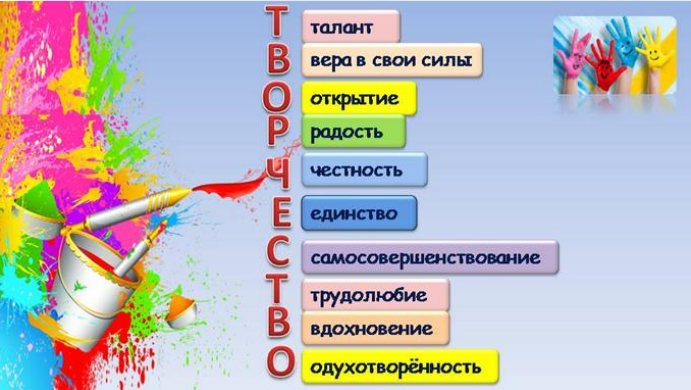 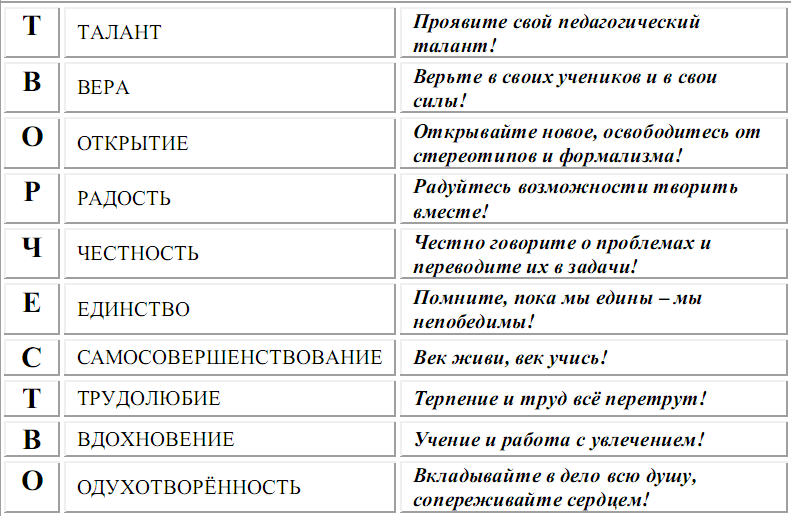 График проведения предметных недельРабота творческой группы педагогического мастерстваЗадача: обеспечение творческого роста учителей.Планработы с неуспевающими детьми на 2019-2020 учебный годНаш педагогический коллектив – это 73 учителя-профессионала!Среди педагогов школы: МО учителей математики, информатики, физики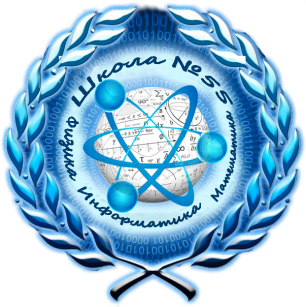 (Руководитель МО – Алёшкина Оксана Юрьевна)Девиз МО – «Учитель - человек, который может делать трудные вещи легкими» 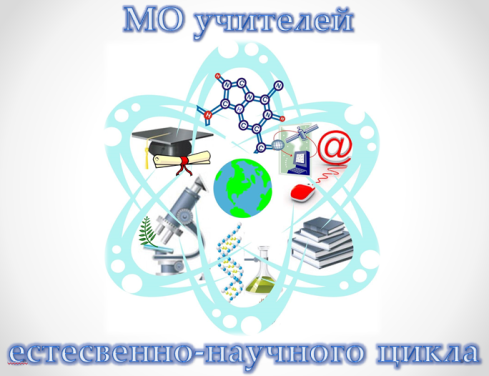                 МО учителей  предметов естественно-научного цикла                    (Руководитель МО – Татькова Надежда Константиновна)Девиз МО – «Научить учиться!» МО учителей  иностранных языков(Руководитель МО –Смирнова Ирина Сергеевна)Девиз МО – «Учи английский – познавай мир!»МО учителей начальных классов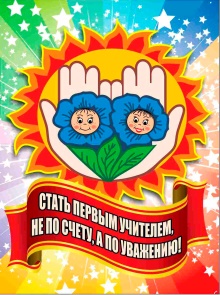 (Руководитель МО – Осьминина Юлия Валериевна)Девиз МО – «Стать первым учителем не по счёту, а по уважению!» МО учителей русского языка и литературы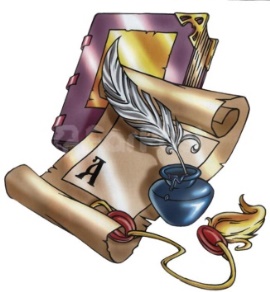 (Руководитель МО – Сергеева Вера Викторовна)                                                        Девиз МО – «Нам не дано предугадать,  как слово наше  отзовется.  И нам волнение дается, как нам дается благодать!»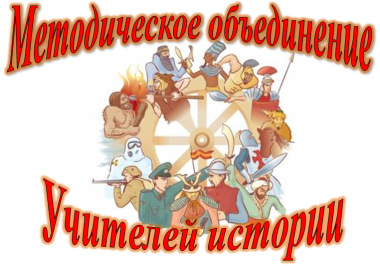                         МО учителей предметов общественно-научного цикла                                 (Руководитель МО – Мариненко Елена Ивановна)Девиз МО – «Человек, не знающий истории, всю жизнь остаётся ребёнком!» МО учителей искусства, технологии, ОБЖ и физической культуры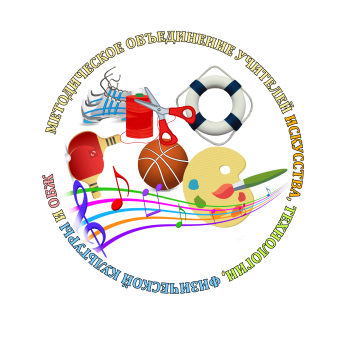                                         (Руководитель МО – Давыдова Елена Егоровна)Девиз МО – «Учить и научить – это две большие разницы!» Педагогические советы  на  2019-2020 учебный годМетодические советы  на  2019-2020 учебный годЕдиная методическая декада: «Эффективный современный урок как показатель профессиональной подготовки учителя».ПЛАН РАБОТЫ ШКОЛЫ МОЛОДОГО УЧИТЕЛЯна 2019 - 2020 УЧЕБНЫЙ ГОДПовышение квалификации,аттестация педагогических работниковАттестация учителейРекомендовать повысить квалификационную категорию в 2019-2020 учебном году  следующим учителям: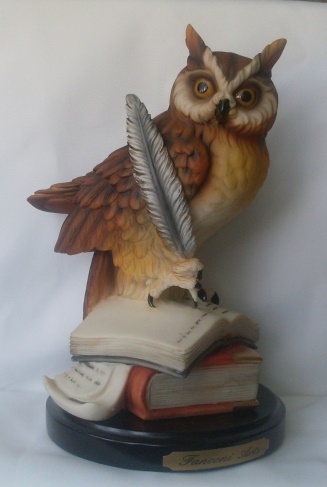  План работынаучного общества учащихся«Мудрая сова»на 2019-2020 учебный годПлан внутришкольного контроляЦель внутришкольного контроля:Дальнейшее совершенствование учебно-воспитательного процесса, отслеживание динамики развития обучающихся, реализация их образовательного потенциала, учитывая индивидуальные особенности, интересы, образовательные возможности, состояние здоровья каждого ученика.Задачи внутришкольного контроля:Отработать наиболее эффективные технологии преподавания предметов, сочетающих в себе разнообразные вариативные подходы к творческой деятельности учащихся.Разработать форму учета достижений учащихся по предметам, позволяющую проследить личные успехи и неудачи в усвоении учебного материала в соответствии с динамикой развития учащихся.Разработать систему диагностики:отслеживающую динамику развития учащихся;изучающую состояние межличностных отношений учителя и учащегося, учащегося и учащегося;фиксирующую уровень образованности на каждом этапе школьного обучения;совершенствующую систему внеучебной деятельности по предметам обучения;обеспечивающую психологическую защищенность учащихся в образовательном процессе.ЗаключениеВ 2019 – 2020 учебном году участники образовательного процесса продолжат реализовывать Программу развития МБОУ «Средняя общеобразовательная школа с углублённым изучением отдельных предметов №55 имени Александра Невского» на 2017-2021 годы «Качество. Открытость. Устойчивое развитие». Школа в пилотном режиме продолжит реализовывать ФГОС СОО. По новым стандартам будут учиться 86 обучающихся двух 10-х и двух 11-х классов (технологического и социально-экономического профилей обучения)Главная цель работы школы в 2019-2020 учебном году -   совершенствование инновационного образовательного пространства школы для развития личностного потенциала участников образовательных отношений в условиях реализации ФГОС.  Основные направления работы:1.	 Развитие инновационной инфраструктуры, где школа станет открытой для сетевого социального образовательного взаимодействия с иными ОО, в том числе международного сотрудничества.2.	Создание инновационной образовательной среды, способствующей повышению результативности работы по патриотическому, духовно-нравственному воспитанию и развитию обучающихся.3.	Сохранение контингента обучающихся, в том числе высоко мотивированных школьников по программам углублённого и профильного изучения отдельных предметов. Расширение содержания профильного обучения.4.	Укрепление материально-технической базы, повышение имиджа школы.ПРИНЯТпедагогическим советом МБОУ «СОШ №55 им. А.Невского»Протокол  №1 от 30 августа 2019 г. Председатель педагогическогосовета___________    О. А. ПостоеваУТВЕРЖДЕНприказом МБОУ«СОШ №55 им. А.Невского»от 30 августа 2019 г. №Директор МБОУ «СОШ №55 им. А.Невского»__________ И.В.МордвиноваКатегорияКоличество обучающихсяОдарённые и высоко мотивированные дети105Дети с ограниченными возможностями  здоровья13Дети-инвалиды11Дети, испытывающие трудности в обучении1Дети из неполных семей240Дети из многодетных семей113Дети с девиантным поведением6Дети из семей, находящихся в ТЖС152Дети из неблагополучных семей3Дети, находящиеся под опекой3Дети из семей беженцев и переселенцев13«Совершенствование профессиональной компетентности учителя как условие повышения качества современного математического образования» (ОГБУ ДПО КИРО,  дискуссионная площадка № 10)28.08.2018(Постоева О. А.)«Национальная система учительского роста для молодых педагогов региона» (ФГБОУ ВО «Курский государственный университет», дискуссионная площадка № 18)28.08.2018(Алёшкина О. Ю.)«Организация исследовательской деятельности по математике при реализации образовательных программ основного и среднего общего образования» (стажировочная площадка)   31.01.2019(Постоева О. А., Алёшкина О. Ю., Леденёва Е. Н.) «Деятельность МО учителей математики при введении ФГОС СОО: первые шаги» (стажировочная площадка)   (Постоева О. А., Алёшкина О. Ю., Леденёва Е. Н.)«Актуальные  проблемы теории и практики обучения математике при реализации образовательных программ основного и среднего общего образования» (стажировочная площадка)   11.04.2019(Постоева О. А., Алёшкина О. Ю., Афанасьева Т. В.)Фамилия, имя, отчество учителяНазвания публикаций и учебно-методических пособийТимошиловА.А.статья «Структурирование дистанционного урока информатики на основе оптимального сочетания элементов современных педагогических технологий» в электронном сборнике материалов I Всероссийской научно-практической конференции «Актуальные проблемы теории и практики обучения  математике, информатике и физике в современном образовательном пространстве»Леденева Е.Н.Статья «Из опыта работы по реализации концепции развития математического образования в Российской Федерации», Сборник статей II Всероссийской (с международным участием) научно-практической конференции «Актуальные проблемы теории и практики обучения математике, информатике и физике в современном образовательном пространстве»Алёшкина О.Ю.Статья «Из опыта работы по реализации концепции развития математического образования в Российской Федерации», Сборник статей II Всероссийской (с международным участием) научно-практической конференции «Актуальные проблемы теории и практики обучения математике, информатике и физике в современном образовательном пространстве»Осьминина Юлия ВалериевнаСтатья «Оценка достижения планируемых результатов освоения основной образовательной программы начального общего образования по литературному чтению»Давыдова Е.Е.«Сборник практических материалов для учителей изобразительного искусства и черчения. "МКУ «Научно-методический центр г. Курска»2018г. Рабочие программы «Изобразительное искусство к УМК Б.М. Неменского 5-9кл» Разработчик.Костина Ю.А.Развитие вокальных способностей в рамках урока музыки.  Инфоурок https://infourok.ruФ. И. О. учителяТемаАдрес в сети ИнтернетДмитриева Г.Ш.Методическая разработка «Презентация на тему «Задачи с параметрами»Свидетельство о публикации на сайте infourok.ru
№ДБ-1387548Дмитриева Г.Ш.Методическая разработка «Технологическая карта 11 класс «Использование свойств функций при решении уравнений и неравенств»Свидетельство о публикации на сайте infourok.ru
№ДБ-1387496,http://www.kurschkola55.ru/metod1.htmlДмитриева Г.Ш.Методическая разработка «Технологическая карта по математике «Элементы комбинаторики, статистики и теории вероятности» Свидетельство о публикации на сайте infourok.ru
№ДБ-1387471,http://www.kurschkola55.ru/metod1.htmlДмитриева Г.Ш.Методическая разработка «Презентация по математике «Музей восковых фигур»Свидетельство о публикации на сайте infourok.ru
№ДБ-1424842Дмитриева Г.Ш.Методическая разработка «Технологическая карта 5 класс «Сложение и вычитание дробей с одинаковыми знаменателями» Свидетельство о публикации на сайте infourok.ru
№ДБ-1457618Дмитриева Г.Ш.Электронный образовательный ресурс «Математический вечер «Клуб веселых математиков»Свидетельство о публикации в электронном СМИАфанасьева Т.В.Методическая разработка   «Отбор корней тригонометрических уравнений»Свидетельство о публикации на сайте infourok.ru
Афанасьева Т.В.Методическая разработка «Решение тригонометрических уравнений» http://www.kurschkola55.ru/metod1.htmlАфанасьева Т.В.Методическая разработка Технологическая карта урока в 5 классе «Умножение десятичных дробей»Свидетельство о публикации на сайте  https://infourok.ru/user/afanaseva-tamara-vyacheslavovna/materialАфанасьева Т.В.Электронный  комплект  практических материалов по теме «Игровая ситуация как инструмент повышения   к изучению математики»Свидетельство о публикации в электронном СМИФролова Надежда ВикторовнаРабочая программа по литературному чтению (УМК «Перспектива»)https://infourok/ru Фролова Надежда Викторовна«Весна. Е. Волков «В конце зимы» Е. Пурвит «Последний снег». Прием контраста в изображении зимы и весны. Сравнение произведений живописи и литературы»https://infourok/ruФролова Надежда Викторовна«Сложение и вычитание числа 4. Цепочка бусин» (конспект урока и презентация)https://infourok/ruФролова Надежда Викторовна«Великая война – Велика Победа» (урок окружающего мира в  классе)https://infourok/ruФролова Надежда Викторовна«Как и чем можно вышивать» (проетно-исследовательская работа и презентация)https://infourok/ruГорбачева Татьяна ВладимировнаКак образуются наречияhttps://infourok/ruГорбачева Татьяна ВладимировнаКонспект внеурочного занятияhttps://infourok/ruГорбачева Татьяна ВладимировнаКонспект внеурочного занятияhttps://infourok/ruСмирнова И.С.«Ты заботишься о своем здоровье?»Статья «Проектная работа «Культура, традиции и обычаи англоговорящих стран и России»Есть сайтnotificationHYPERLINK "mailto:notification@nsportаl.ru"@HYPERLINK "mailto:notification@nsportаl.ru"nsportHYPERLINK "mailto:notification@nsportаl.ru"аHYPERLINK "mailto:notification@nsportаl.ru"lHYPERLINK "mailto:notification@nsportаl.ru".HYPERLINK "mailto:notification@nsportаl.ru"ruШамрай И.В.статья «Использование элементов театральной педагогики на уроках английского языка»  «Ты умеешь использовать этот прибор?»Есть сайтhttp://irine55s.blogspot.ru/
№п/пФ. И. О. педагогаТема курсовой подготовки1.Ильинова А.И.«Преподавание учебных предметов «Право» и «Экономика» на базовом и углубленном уровнях в соответствии с ФГОС СОО»2.Мариненко Е.И.«Преподавание учебных предметов «Право» и «Экономика» на базовом и углубленном уровнях в соответствии с ФГОС СОО»3.Малетина РаисаВалентиновна «Проектирование урочной и внеурочной деятельности на основе ФГОС НОО»,  КИРО4.Синицына ЛидияИвановна«Современные технологии обучения и воспитания в условиях реализации ФГОС НОО», КГУ5.Дудина ОльгаВикторовна«Современные технологии обучения и воспитания в условиях реализации ФГОС НОО», КГУ6.Новикова Елена Адольфовна«Современные технологии обучения и воспитания в условиях реализации ФГОС НОО», КГУ7.Козлова Анна Петровна«Современные технологии обучения и воспитания в условиях реализации ФГОС НОО», КГУ8.Гайдучик  Ирина Григорьевна«Современные технологии обучения и воспитания в условиях реализации ФГОС НОО», КГУ9.Титова Валентина Васильевна«Современные технологии обучения и воспитания в условиях реализации ФГОС НОО», КГУ10.Бондарь Ю.А.«Совершенствование предметной и методической компетенций учителя русского языка и литературы»11.Власова И.Н.«Совершенствование предметной и методической компетенций учителя русского языка и литературы»12.Ларионова И.Ю.завершила обучение и получила диплом с отличием в КГУ на факультете повышения квалификации и профессиональной подготовки по дополнительной профессиональной  программе  профессиональной переподготовки «Образование и пеагогические науки». Специализация: «Преподавание английского языка в образовательной организации(учитель)»13.Шамрай И.В.Бердалиева Р.М.Прошли курсы повышения квалификации специалистов для участия в работе предменой комиссии по английскому языку  при проведении государственной итоговой аттестации по образовательным программам среднего общего образования в Курской области в 2018 году с 27.02 по 07.03.2019  (36 часов) КИРО14.Бердалиева Р.М.Егизарян М.Э.Шахвердян Э. Г.«Технологии формирования и развития иноязычной коммуникативной компетенции учащихся в соответствии с ФГОС общего образования» (октябрь-ноябрь 2018 г)  КИРО15.Смирнова И.С. Егизарян М.Э.Прошли курсы повышения квалификации организаторов  в ППЭ (он-лайн)  при проведении государственной итоговой аттестации по образовательным программам среднего общего образования в Курской области в 2019г  «Федеральный центр тестирования» на базе учебной платформы ГИА( 31марта 2019)16.Шамрай И.В.Прошла курсы повышения квалификации по дополнительной профессиональной программе «Использование электронных образовательных ресурсов в преподавании иностранных языков» с  17.06.2019 по 21.06.2019 КИРОФ. И. О. учителяТемаТимошилов Алексей Андреевич«Электронная школа. Что изменится?»Тимошилов Алексей Андреевич«Модернизация технологического образования: новые требования и новые возможности»Тимошилов Алексей Андреевич«Презентация. Искусство вдохновлять»Тимошилов Алексей Андреевич«Развитие метапредметных УУД. Как структурировать урок»Тимошилов Алексей Андреевич«Развитие матапредметных УУД. Как на это работает проектная работа»Тимошилов Алексей Андреевич«Создание интерактивных презентаций, заданий и учебных видео в PowerPoint с использованием триггеров»Тимошилов Алексей Андреевич«Организация исследовательской и проектной деятельности. Как обеспечить выполнение индивидуального проекта всеми учащимися за счет времени учебного плана?»Бобрышева Эмма Станиславовна«Современный урок литературного чтения: формирование литературной грамотности» «Образовательные квесты в школе»«Эрудит 21 века. Занимательная математика.2 класс»«Формирование у младших школьников мотивации к изучению окружающего мира»Исаенко Светлана Анатольевна«Диагностика метапредметных образовательных результатов в 3 классе»«Психологическая готовность ребенка к школе»«Современный урок – каким ему быть?»«Система заданий УМК «Окружающий мир» и УМК «Линия жизни» как фактор реализации требований ФГОС»Кузнецова Людмила Викторовна«Особенности организации проектной деятельности младших школьников»«Системно-деятельностный подход и активные методы обучения в курсе математики М.И. Моро и др.»Организация самостоятельного чтения у младших школьников средствами пособия «Читаем летом»«Формирование и развитие регулятивных универсальных учебных действий средствами курсов Окружающий мир» УМК «Школа России» и «Биология» УМК «Линия жизни» «Разведение понятий внеурочной деятельности и дополнительного образования»«Школа России – традиции и современность»«Итоговая аттестация – результат взаимодействия учителя с учеником по достижению планируемых результатов»Новикова Елена Адольфовна «Особенности организации проектной деятельности младших школьников»«Организация самостоятельного чтения у младших школьников средствами пособия «Читаем летом»«Школа России – традиции и современность»«Разведение понятий внеурочной деятельности и дополнительного образования»«Итоговая аттестация – результат взаимодействия учителя с учеником по достижению планируемых результатов»Фролова Надежда Викторовна«Анализ возможностей для реализации дифференцированного подхода в обучении в курсе «Математика» УМК «Перспектива»«Подготовка к ВПР по математике: раздел «Работа с информацией»«Формирование экологической культуры школьников средствами курса Окружающий мир» и «Биология»Осьминина Юлия Валериевна«Как развивать у ребенка орфографическую зоркость»«Развитие речи дошкольников на этапе подготовки к школе»«Как научить ребенка понимать текст?»«Организация и проведение работы над ошибками в курсе русского языка и литературного чтения на примере УМК «Школа России», «Перспектива»«Как научить ребенка слышать звучащее слово»«Подготовка к ВПР по математике: раздел «Работа с текстовыми задачами» (УМК «Школа России» и «Перспектива»)«Формирование  читательской грамотности у обучающихся в начальной школе»«Методика формирования вычислительных навыков, позволяющих одновременно повысить качество вычислений, решить комплекс проблем, связанных с УУД, и создать предпосылки для формирования устойчивого познавательного интереса»«Учителя, родители и дети в цифровом пространстве» «Орфография без правил. Как научить младшего школьника писать правильно?»«Ученики математики для начальной школы издательства «Просвещение»: о новом ФПУ»«Трудности, возникающие у младших школьников при обучении чтению, письму, русскому языку: причины, диагностика, коррекция (УМК и универсальные пособия  издательства «Просвещение»)«Подготовка к ВПР по математике: раздел «Работа с информацией»«Образование в семье: сказка и книга в жизни ребенка»«Методика обучения решению текстовых задач, основанная на УУД моделирования, позволяющая снять традиционные проблемы»Стародубцева Оксана Викторовна«Особенности организации проектной деятельности младших школьников»«Школа России – традиции и современность»«Разведение понятий внеурочной деятельности и дополнительного образования»«Итоговая аттестация – результат взаимодействия учителя с учеником по достижению планируемых результатов»Великодский В.И.«Изменение критериев оценивания в ЕГЭ-2019 по литературе» (КИРО)Сергеева В.В.«Методика подготовки обучающихся к выполнению заданий с развернутым ответом в соответствии с критериями К1-К4(школа№25)«Изменение заданий в ЕГЭ-2019.Встреча с автором КИМов Цыбулько И.П.» ( КИРО)«Организационно-содержательные аспекты деятельности экзаменатора-собеседника и эксперта при проведении итогового собеседования» (КИРО Егизарян М.Э.«Противоречиея обучения английскому языку в начальной школе и средства их преодоления в современных УМК»Жерновая И.С. 1.   «Ничего лишнего: как сочетать между собой компоненты УМК «Горизонты»2. «Современные формы работы с УМК «Горизонты» 10-113. «Экзамены на отлично с пособиями издательства «Просвещение»4. «Средства формирования мотивации на уроках немецкого языка в начальной школе с УМК «Вундеркинды Плюс»5. «Стандарты работы на уроке немецкого языка по ФГОС в условиях нового ФПУ»6. «Развитие коммуникативной компетенции учащихся в старшей школе с помощью УМК «Горизонты»7. «Серия УМК Вундеркинды: формирование продуктивных компетенций (говорение)»8. «Диагностический потенциал УМК «Горизонты» 10-11 классы»9. «Учебники по иностранным языкам издательства «Просвещение» в новом Федеральном перечне»Ларионова И.Ю.«Обязательный ЕГЭ по иностранному языку: как подготовить всех учащихся?»«Презентация на уроке: практические советы и техники»«ЭОР в проектной деятельности на уроках английского языка»Книга для учителя: структура, содержание, использование (УМК «Английский в фокусе» для 2 класса)»«Книга для учителя: структура, содержание, использование (Умк «Английский в фокусе» для 3 и 4 класса)» «Английский в фокусе с книгой для учителя: как это работает» (5-7 класс)»«Играя учимся по материалам УМК «Английский в фокусе»«Обучаем грамматике и письму с «Английским в фокусе 2-4»«Формирование и развитие личностных УУД на уроке SPOTLIGHT on Russia» «Изучаем новый ФПУ. Особенности курса ENJOY ENGLISH для начальной школы» «Изучаем новый ФПУ. Особенности курса English для старшего этапа»«BYOD. Использование мобильных устройств в организационном процессе»«Противоречия обучения английскому языку в начальной школе и средства их преодоления в современных УМК»«Особенности обучению чтению на начальном этапе.Технология взаимосвязанного обучения чтению по транскрипции и произносительных навыков в УМК English-2»«Технология обучения чтению на английском языке по правилам»«Коммуникативный подход к обучению иностранного языка в начальной школе»«Мастер-класс. Развитие грамотности и аутентичности речи учителей английского»«Сервис Canva в работе педагога: практикум»«Учебники по иностранным языкам издательства «Просвещение» в новом Федеральном перечне»«Традиции и инновации в обучении младших школьников английскому языку с новой серией учебников «Сферы» для 2-4 классов» «Особенности нового Умк серии «Сферы» по английскому языку для основной школы«Подготовка к итоговой аттестации с УМК «Английский язык для 2-4»«Обучаем чтению с новым УМК «Сферы» по английскому языку»«Большое содержание маленьких шагов. Звездный английский в начальной школе»«ВПР по английскому языку в 7 классах»«Сервисы для создания дидактических игр»Смирнова И.С.Сентябрь18.09 2018 г. прослушал(а) курс лекций по методике обучения иностранным языкам (2 часа)в рамках международного вебинара для учителей английского языка по теме:«Использование игровых технологий на уроках английского языка» Лектор - Е. Ю. Лихошерстов, учитель английского языка, победитель конкурса Учитель года-201625.09.2018 г. «Образовательная среда УМК: компонентный состав   на примере УМК Кузовлев В.П.»Октябрь13.10..2018 г. прослушал(а) курс лекций по методике обучения иностранным языкам (2 часа) в рамках международного вебинара для учителей английского языка по теме: «Формируем умения письма в 5-9 классах: упражнения и приемы» Лектор - Е. Ю. Лихошерстов, учитель английского языка, победитель конкурса Учитель года-2016, зам. д23.10.2018 г. прослушал(а) курс лекций по методике обучения иностранным языкам (2 часа) в рамках международного вебинарадля учителей английского языка по теме: «Типичные трудности учащихся в разделе Грамматика и лексика в ОГЭ и ЕГЭ и как их преодолеть» Лектор - Е. Ю. Лихошерстов, учитель английского языка, победитель конкурса Учитель года-201625.10.2018 г. прослушал(а) курс лекций по методике обучения иностранным языкам (2 часа) в рамках международного вебинара для учителей английского языка по теме: «Как эффективно готовить к устной части ОГЭ» Лектор - Н. А. Андрощук, к.пед.н., лауреат всероссийских педагогических конкурсов и фестивалей, автор учебных пособий и тренажеров по подготовке к ОГЭ и ЕГЭноябрь19.11.2018 г. вебинар«Эффективные приёмы выполнения задания 40 на ЕГЭ по английскому языку: общие подходы, структура, критерии оценивания» Издательство «Просвещение»20.11.2018 г.вебинар«Эффективные приёмы выполнения задания 40 на ЕГЭ: пишем ЭССЕ на максимальный балл»  Издательство «Просвещение»23.11.2018 г. прослушал(а) курс лекций по методике обучения иностранным языкам (2 часа) в рамках международного вебинара для учителей английского языка по теме: «Эффективные приемы обучения аудированию» Лектор - М.Ю. Кауфман, автор курса “Happy English.ru” и учебных пособий, MasterofArtsinSociolinguistics23.11. 2018 г.вебинар«Задания 40.  Анализ работ учащихся: типичные ошибки и пути решения проблем»  Издательство «Просвещение»03.12.2018г. «Обязательный ЕГЭ по английскому языку. Как подготовить всех учащихся?» Издательство «Просвещение»Декабрь04.12.2018г. «Отличительные особенности и новые возможности в достижении образовательных результатов нового ФГОС» Издательство «Просвещение»04.12.2018г. «Системы подготовки к ЕГЭ в новых УМК English -10 и English -11 Издательство «Просвещение»Январь15.01.2019г.прослушал(а) курс лекцию по методике обучения иностранным языкам (2 часа)в рамках международного вебинара для учителей английского языка по теме: «Изучение английского языка через стихи и песни (как форма внеурочной деятельности)»Лектор - Е. Ю. Лихошерстов, учитель английского языка, победитель конкурса Учитель года-2016, зам. директора лицея «Физико-техническая школа» (г. Обнинск) по воспитательной работе, автор книг по английскому языкуФевраль11.02.2019г.Учебники по иностранным языкам издательства «Просвещение» в новом федеральном перечнеМарт20.03.2019г прослушал(а) курс лекций по методике обучения иностранным языкам (2 часа) в рамках международного вебинара для учителей английского языка по теме: «Готовимся к неделе английского языка (на примере курсов и пособий издательства «Титул»)» Лектор - И.М. Буров, ведущий методист издательства «Титул»21.03.2019г прослушал(а) курс лекций по методике обучения иностранным языкам (2 часа) в рамках международного вебинара для учителей английского языка по теме: «Обучение аудированию и чтению на занятиях английским языком в 10 – 11 классах (на примере курсов и пособий издательства «Титул») »Лектор - А.Е. Казеичева, зам. руководителя центра образовательных программ издательства “Титул”, автор учебных пособий29.03.2019 «На пути к Единому государственному экзамену. Лектор –Генеральныцй директор АО «Издательство «Просвещение»  Д.А.Климишин29.03.2019 «2022:пошаговая подготовка к сдаче ЕГЭ по английскому языку с учебниками «Сферы» для 10 и 11 классов»    Лектор –Генеральныцй директор АО «Издательство «Просвещение»  Д.А.КлимишинАпрель1.04.2019 прослушал(а) курс лекций по методике обучения иностранным языкам (2 часа) в рамках международного вебинара для учителей английского языка по теме: «Как подготовиться к экзамену по английскому языку» Лектор - М.Ю. Кауфман, автор курса “Happy English.ru” и учебных  пособий, Master of Arts in Sociolinguistics3.04.2019 прослушал(а) курс лекций по методике обучения иностранным языкам (2 часа) в рамках международного вебинара для учителей английского языка по теме: «Эффективное использование УМК для отработки и закрепления материала на уроках английского языка(на примере курса  «Millie» – New Millenium English» и обучающих компьютерных программ»  Лектор - И.М. Буров, ведущий методист издательства «Титул»4.04.2019 прослушал(а) курс лекций по методике обучения иностранным языкам (2 часа) в рамках международного вебинара для учителей английского языка по теме: «Готовим 11 класс к ВПР-2019 по английскому языку. Устная часть(на примере курсов и пособий издательства  «Титул»  5.04.2019 прослушал(а) курс лекций по методике обучения иностранным языкам (2 часа) в рамках международного вебинара для учителей английского языка по теме: «Английский с ребенком.Что?Как?Когда?:вебинар для учителей и родителей.» Лектор - М.Ю. Кауфман, автор курса “Happy English.ru” и учебных  пособий, Master of Arts in Sociolinguistics 11.04.2019  прослушал(а) курс лекций по методике обучения иностранным языкам (2 часа) в рамках международного вебинара для учителей английского языка по теме: «Профессиональное развитие учителяЖ готовимся к аттестации( на примере образовательных ООО «Образовательные Компьютерные Технологии»).» Лектор - А.Е. Казеичева, зам. руководителя центра образовательных программ издательства “Титул”, автор учебных пособий.                                                                                                                                                                                                                                                                                                                                                                                                                                                                                                                                                                                                                                                                                                                                                                                                                                                                                                                                                                                                                                                                                                                                                                                                                                                                                                                                                                                                                                                                                                                                                                                                                                                                                                                                                                                                                                                                                                                                                                                                                                                                                                                                                                                                                      15.04.2019«Обучаем чтению с новым УМК «Сферы» по английскому языку».   Лектор–Генеральныцй директор АО «Издательство «Просвещение»  Д.А.Климишин15.04.2019 прослушал(а) курс лекций по методике обучения иностранным языкам (2 часа) в рамках международного вебинара для учителей английского языка по теме: «Как написать эссе на отлично-практические приемы для школьников.» Лектор - М.Ю. Кауфман, автор курса “Happy English.ru” и учебных  пособий, Master of Arts in Sociolinguistics   
16.04.2019 прослушал(а) курс лекций по методике обучения иностранным языкам (2 часа) в рамках международного вебинара для учителей английского языка по теме: «Электронные ресурсы в помощь учителю» Лектор - Е. Ю. Лихошерстов, учитель английского языка, победитель конкурса Учитель года-2016, зам. директора лицея «Физико-техническая школа» (г. Обнинск) по воспитательной работе, автор книг по английскому языку.Май30.05.2019г   прослушал(а) курс лекций по методике обучения иностранным языкам (2 часа) в рамках международного вебинара для учителей английского языка по теме: «Достижение личностных и метапредметных результатов ФГОС на уроках английского языка.» Лектор - А.Е. Казеичева, зам. Руководителя центра образовательных программ издательстваШамрай И.В.Сентябрь18.09 2018 г. прослушал(а) курс лекций по методике обучения иностранным языкам (2 часа)в рамках международного вебинара для учителей английского языка по теме:«Использование игровых технологий на уроках английского языка» Лектор - Е. Ю. Лихошерстов, учитель а                                                                                                                                                                                                                                                                                                                                                                                                                                                                                                                                                                                                                                глийского языка, победитель конкурса Учитель года-201625.09.2018 г. «Образовательная среда УМК: компонентный состав   на примере УМК Кузовлев В.П.»29.09.2018 г. прослушал(а) курс лекций по методике обучения иностранным языкам (2 часа) в рамках международного вебинара для учителей английского языка по теме: «Новые средства и возможности в обучении английскому языку в 2018/19 учебном году» Лектор - А.В. КонобеевОктябрь13.10..2018 г. прослушал(а) курс лекций по методике обучения иностранным языкам (2 часа) в рамках международного вебинара для учителей английского языка по теме: «Формируем умения письма в 5-9 классах: упражнения и приемы» Лектор - Е. Ю. Лихошерстов, учитель английского языка, победитель конкурса Учитель года-2016, зам. д16.10..2018 г. прослушал(а) курс лекций по методике обучения иностранным языкам (2 часа) в рамках международного вебинара для учителей английского языка по теме: «Способы и методы организации контроля на урок английского языка» Лектор - Е. Ю. Лихошерстов, учитель английского языка, победитель конкурса Учитель года-201623.10.2018 г. прослушал(а) курс лекций по методике обучения иностранным языкам (2 часа) в рамках международного вебинарадля учителей английского языка по теме: «Типичные трудности учащихся в разделе Грамматика и лексика в ОГЭ и ЕГЭ и как их преодолеть» Лектор - Е. Ю. Лихошерстов, учитель английского языка, победитель конкурса Учитель года-201625.10.2018 г. прослушал(а) курс лекций по методике обучения иностранным языкам (2 часа) в рамках международного вебинара для учителей английского языка по теме: «Как эффективно готовить к устной части ОГЭ» Лектор - Н. А. Андрощук, к.пед.н., лауреат всероссийских педагогических конкурсов и фестивалей, автор учебных пособий и тренажеров по подготовке к ОГЭ и ЕГЭ30.10.2018 г. прослушал(а) курс лекций по методике обучения иностранным языкам (2 часа) в рамках международного вебинара для учителей английского языка по теме: «Приемы развития навыков аудирования на уроках английского языка в начальной школе» (на примере учебников и учебных пособий издательства «Титул»)» Лектор - А.Е. КазеичеваНоябрь13.11.2018 г. прослушал(а) курс лекций по методике обучения иностранным языкам (2 часа) в рамках международного вебинара для учителей английского языка по теме: «Формируем умения письма в 5-9 классах: упражнения и приемы» Лектор - Е. Ю. Лихошерстов14.11.2018 г. прослушал(а) курс лекций по методике обучения иностранным языкам (2 часа) в рамках международного вебинара для учителей английского языка по теме: «PracticalIdeasfor EFL Classroom: TeachingEnglishwithMindMaps» Лектор - RonMorrain, co-founderandDirectorofStudiesattheLanguageLearningCentersEurope(Duisburg, Germany)15.11.2018 г. прослушал(а) курс лекции по методике обучения иностранным языкам (2 часа) в рамках международного вебинара для учителей английского языка по теме: «Организация подготовки к ВПР и диагностическим работам по английскому языку средствами учебных пособий «Титул»» Лектор - А.Е. Казеичева, зам. руководителя центра образовательных программ издательства “Титул”, автор учебных пособий19.11.2018 г. вебинар«Эффективные приёмы выполнения задания 40 на ЕГЭ по английскому языку: общие подходы, структура, критерии оценивания»Издательство «Просвещение»20.11.2018 г.вебинар«Эффективные приёмы выполнения задания 40 на ЕГЭ: пишем ЭССЕ на максимальный балл»  Издательство «Просвещение»- 22.11.2018 г. прослушал(а) курс лекций по методике обучения иностранным языкам (2 часа) в рамках международного вебинара для учителей английского языка по теме: «Развивающие пособия как средство формирования навыков смыслового чтения на уроках английского языка (на примере учебных пособий издательства «Титул»)» Лектор - А.Е. Казеичева, зам. руководителя центра образовательных программ издательства23.11.2018 г. прослушал(а) курс лекций по методике обучения иностранным языкам (2 часа) в рамках международного вебинара для учителей английского языка по теме: «Эффективные приемы обучения аудированию» Лектор - М.Ю. Кауфман, автор курса “Happy English.ru” и учебных пособий, MasterofArtsinSociolinguistics23.11. 2018 г.вебинар«Задания 40.  Анализ работ учащихся: типичные ошибки и пути решения проблем»  Издательство «Просвещение»28.11.2018 г. прослушал(а) курс лекций по методике обучения иностранным языкам (2 часа) в рамках международного вебинара для учителей английского языка по теме: «Эффективное применение метода драматизации на уроках английского языка (на примере учебных пособий и учебников издательства «Титул»)» Лектор - И.М. Буров, ведущий методист издательства «Титул»03.12.2018г. «Обязательный ЕГЭ по английскому языку. Как подготовить всех учащихся?» Издательство «Просвещение»Декабрь04.12.2018г. «Отличительные особенности и новые возможности в достижении образовательных результатов нового ФГОС» Издательство «Просвещение»04.12.2018г. «Системы подготовки к ЕГЭ в новых УМК English -10 и English -11 Издательство «Просвещение»Январь15.01.2019г.прослушал(а) курс лекцию по методике обучения иностранным языкам (2 часа)в рамках международного вебинара для учителей английского языка по теме: «Изучение английского языка через стихи и песни (как форма внеурочной деятельности)»Лектор - Е. Ю. Лихошерстов, учитель английского языка, победитель конкурса Учитель года-2016, зам. директора лицея «Физико-техническая школа» (г. Обнинск) по воспитательной работе, автор книг по английскому языку16.01.2019г.прослушал(а) курс лекций по методике обучения иностранным языкам (2 часа)  «Использование электронного учебника EnglishforAdults для обучения старшеклассников и взрослых учащихся»Лектор - И.М. Буров, ведущий методист издательства «Титул»23.01.2019г. прослушал(а) курс лекций по методике обучения иностранным языкам (2 часа)в рамках международного вебинара для учителей английского языка по теме: «Функция диагностического контроля на уроках английского языка (на примере учебников и учебных пособий издательства «Титул»)» Лектор - И.М. Буров, ведущий методист издательства «Титул»29.01.2019г.прослушал(а) курс лекций по методике обучения иностранным языкам (2 часа) в рамках международного вебинара для учителей английского языка по теме: «Как добиться хорошего произношения на уроках английского языка» Лектор - Е. Ю. Лихошерстов, учитель английского языка, победитель конкурса Учитель года-2016, зам. директора лицея «Физико-техническая школа» (г. Обнинск) по воспитательной работе, автор книг по английскому языкуФевраль08.02.2019г Стратегии эффективной обратной связи в обучении. LECTA Российский учебник11.02.2019г.Учебники по иностранным языкам издательства «Просвещение» в новом федеральном перечне13.02.2019г. прослушал(а) курс лекций по методике обучения иностранным языкам (2 часа) в рамках международного вебинара для учителей английского языка по теме: «Эффективное развитие навыков говорения через проектную деятельность и учебно-речевые ситуации проблемной направленности (на примере учебников и учебных пособий издательства «Титул»)» Лектор - И.М. Буров, ведущий методист издательства «Титул»18.02.2019г прослушал(а) курс лекций по методике обучения иностранным языкам (2 часа) в рамках международного вебинара для учителей английского языка по теме: «Как сдать ЕГЭ на отлично: аудирование и чтение. 6 эффективных стратегий для школьников»Лектор - А.В. Конобеев, к. пед. н., главный редактор издательства «Титул» и журнала «Английский язык в школе», автор статей и пособий по подготовке к ЕГЭ20.02.2019г прослушал(а) курс лекций по методике обучения иностранным языкам (2 часа) в рамках международного вебинара для учителей английского языка по теме: «Специфика обучения английскому языку на старшем этапе»Лектор - М.Ю. Кауфман, автор курса “HappyEnglish.ru” иучебныхпособий, MasterofArtsinSociolinguistics25.02.2019гИзучаем новый ФПУ. Иностранные языки. LECTA Российский учебникМарт06.03.2019г прослушал(а) курс лекций по методике обучения иностранным языкам (2 часа) в рамках международного вебинара для учителей английского языка по теме: «Современные подходы к обучению грамматике (на примерах федерального курса “NewMillenniumEnglish”)»Лектор - И.М. Буров, ведущий методист издательства «Титул»14.03.2019г прослушал(а) курс лекций по методике обучения иностранным языкам (2 часа) в рамках международного вебинара для учителей английского языка по теме: «Готовимся к ВПР-2019 по английскому языку. Письменная часть: last-minutetips (на примере курсов и пособий издательства «Титул») »Лектор - А.Е. Казеичева, зам. руководителя центра образовательных программ издательства “Титул”, автор учебных пособий20.03.2019г прослушал(а) курс лекций по методике обучения иностранным языкам (2 часа) в рамках международного вебинара для учителей английского языка по теме: «Готовимся к неделе английского языка (на примере курсов и пособий издательства «Титул»)» Лектор - И.М. Буров, ведущий методист издательства «Титул»21.03.2019г прослушал(а) курс лекций по методике обучения иностранным языкам (2 часа) в рамках международного вебинара для учителей английского языка по теме: «Обучение аудированию и чтению на занятиях английским языком в 10 – 11 классах (на примере курсов и пособий издательства «Титул») »Лектор - А.Е. Казеичева, зам. руководителя центра образовательных программ издательства “Титул”, автор учебных пособий25.03.2019г прослушал(а) курс лекций по методике обучения иностранным языкам (2 часа) в рамках международного вебинара для учителей английского языка по теме: «Праздники Великобритании, России и США как инструменты обучения всем видам речевой деятельности»Лектор - М.Ю. Кауфман, автор курса “HappyEnglish.ru” иучебныхпособий, MasterofArtsinSociolinguisticsАпрель24.04.2019г «Развитие одарённых детей с помощью электронных образовательных ресурсов» вебинар Корпорации Российский учебник LECTA26.04.2019гпрослушал(а) курслекций  «How to Awake your Students: Fun, Challenging andThought-Provoking Warm-Ups.»Лектор - Д.С. Никитин, к. ф. н., директор ЧУДО «Языковая школа Дмитрия Никитина», г. Ярославль29.04.2019г прослушал(а) курс лекций по методике обучения иностранным языкам (2 часа) в  «Эффективное расписание и прайс-лист языковой школы.» Лектор - Д.С. Никитин, к. ф. н., директор ЧУДО «Языковая школа Дмитрия Никитина», г.ЯрославльМай07.05.2019г прослушал(а) курс лекций по методике обучения иностранным языкам (2 часа) в рамках международного вебинара для учителей английского языка по теме: «ЕГЭ-2019 по английскому языку: систематизируем знания.» Лектор - А.Е. Казеичева, зам. руководителя центра образовательных программ издательства “Титул”, автор учебных пособий07.05.2019г «Формирование читательской грамотности как метапредметного умения в курсе EnjoyEnglish- вебинар Корпорации Российский учебник LECTA14.05.2019гвебинариздательства «Просвещение» -«How to empower your ESP learners’ employability» г. Москва14.05.2019гвебинариздательства «Просвещение»-«Primary Questions for Primary Learning» г. Москва17.05.2019г  прослушал(а) курс лекций по методике обучения иностранным языкам (2 часа) в рамках международного вебинара для учителей английского языка по теме: «Как учителю найти учеников для частных уроков: инструменты для продвижения своих услуг и активное «сарафанноерадио».»Лектор - Анита Модестова, преподаватель английского, психолог и бизнес-тренер, ИП, автор психологических и бизнес-тренингов для учителей, создатель сообщества Teacherpreneurs20.05.2019гпрослушал(а) курс лекций по методике обучения иностранным языкам (2 часа) в рамках международного вебинара для учителей английского языка по теме: «Аутентичные и адаптированные стихи и песни как средство повышения эффективности обучения.» Лектор - М.Ю. Кауфман, автор курса “Happy English.ru” и учебных пособий, MasterofArtsinSociolinguistics27.05.2019гпрослушал(а) курс лекций по методике обучения иностранным языкам (2 часа) в рамках международного вебинара для учителей английского языка по теме: «Новые ФГОС для 2 – 4 и 5 – 9 классов: что может измениться в работе учителя.» Лектор - А.В. Конобеев, к. пед. н., главный редактор издательства «Титул» и журнала «Английский язык в школе», автор статей ипособий по подготовке к ЕГЭ28.05.2019г   прослушал(а) курс лекций по методике обучения иностранным языкам (2 часа) в рамках международного вебинара для учителей английского языка по теме: «Методы расширения и углубления лексико-грамматических знаний.» Лектор - Е. Ю. Лихошерстов, учитель английского языка, победитель конкурса Учитель года-2016, зам. директора лицея «Физико-техническая школа» (г. Обнинск) по воспитательной работе, автор книг по английскому языку29.05.2019г   прослушал(а) курс лекций по методике обучения иностранным языкам (2 часа) в рамках международного вебинара для учителей английского языка по теме: «Эффективное расписание и прайс-лист языковой школы.» Лектор - Д.С. Никитин, к. ф. н., директор ЧУДО «Языковая школа Дмитрия Никитина», г. Ярославль30.05.2019г   прослушал(а) курс лекций по методике обучения иностранным языкам (2 часа) в рамках международного вебинара для учителей английского языка по теме: «Достижение личностных и метапредметных результатов ФГОС на уроках английского языка.» Лектор - А.Е. Казеичева, зам. Руководителя центра образовательных программ издательстваШахвердян Э.Г.«Предметная линия УМК «Время учить китайский»: особенности формирования лексической компетенции при изучении китайского языка в основной школе.»«ЭОР в проектной деятельности на уроках английского языка»«Обязательный ЕГЭ по иностранному языку: как подготовить всех учащихся?»«Противоречиея обучения английскому языку в начальной школе и средства их преодоления в современных УМК»«Использование мобильных устройств в  организационном процессе»«Изучаем новый ФПУ. Особенности курса English  для следующего этапа»НаправленияПоказателиПоказателиПоказателиОценка показателейОценка показателейОценка показателейОценка показателейНаправленияПоказателиПоказателиПоказателиДа1б.Частично0,5 б.Нет0 б.Примечание1. Нормативное обеспечение введения ФГОС СОО1.1. Наличие решения органа государственно-общественного управления (совета школы) о введении в образовательной организации ФГОС СОО.1.1. Наличие решения органа государственно-общественного управления (совета школы) о введении в образовательной организации ФГОС СОО.1.1. Наличие решения органа государственно-общественного управления (совета школы) о введении в образовательной организации ФГОС СОО.11. Нормативное обеспечение введения ФГОС СОО1.2. Разработка, корректировка локальных актов, регламентирующих организацию образовательного процесса в соответствии с ФГОС СОО:1.2. Разработка, корректировка локальных актов, регламентирующих организацию образовательного процесса в соответствии с ФГОС СОО:1.2. Разработка, корректировка локальных актов, регламентирующих организацию образовательного процесса в соответствии с ФГОС СОО:11. Нормативное обеспечение введения ФГОС СОО- договор о сотрудничестве с организациями и учреждениями, привлекаемыми к реализации ООП СОО11. Нормативное обеспечение введения ФГОС СОО- договор с родителями (законными представителями)11. Нормативное обеспечение введения ФГОС СОО- должностные инструкции11. Нормативное обеспечение введения ФГОС СОО- положение о рабочей программе11. Нормативное обеспечение введения ФГОС СОО- положение об организации внеурочной деятельности обучающихся11. Нормативное обеспечение введения ФГОС СОО- положение о промежуточной аттестации обучающихся и осуществлении текущего контроля их успеваемости11. Нормативное обеспечение введения ФГОС СОО  - иные (перечислить)  - иные (перечислить)  - иные (перечислить)1. Нормативное обеспечение введения ФГОС СОО1.3. Соответствие структуры основной образовательной программы ФГОС СОО1.3. Соответствие структуры основной образовательной программы ФГОС СОО1.3. Соответствие структуры основной образовательной программы ФГОС СОО11. Нормативное обеспечение введения ФГОС СОО1.3.1.Целевой раздел:- пояснительная записка;1.3.1.Целевой раздел:- пояснительная записка;1.3.1.Целевой раздел:- пояснительная записка;11. Нормативное обеспечение введения ФГОС СОО- планируемые результаты освоения обучающимися основной образовательной программы  среднего общего образования (метапредметные, личностные);- планируемые результаты освоения обучающимися основной образовательной программы  среднего общего образования (метапредметные, личностные);- планируемые результаты освоения обучающимися основной образовательной программы  среднего общего образования (метапредметные, личностные);11. Нормативное обеспечение введения ФГОС СОО- система оценки достижения планируемых результатов освоения основной образовательной программы среднего общего образования.- система оценки достижения планируемых результатов освоения основной образовательной программы среднего общего образования.- система оценки достижения планируемых результатов освоения основной образовательной программы среднего общего образования.11. Нормативное обеспечение введения ФГОС СОО1.3.2. Содержательный раздел:1.3.2. Содержательный раздел:1.3.2. Содержательный раздел:1. Нормативное обеспечение введения ФГОС СОО- программа развития универсальных учебных действий на уровне среднего общего образования- программа развития универсальных учебных действий на уровне среднего общего образования- программа развития универсальных учебных действий на уровне среднего общего образования11. Нормативное обеспечение введения ФГОС СОО- программы отдельных учебных предметов- программы отдельных учебных предметов- программы отдельных учебных предметовДа1б.Нет0б.Уровень изучения*Примечание1. Нормативное обеспечение введения ФГОС СООПредметная область «Русский язык и литература» Предметная область «Русский язык и литература» 1. Нормативное обеспечение введения ФГОС СООРусский языкРусский язык1Б1. Нормативное обеспечение введения ФГОС СООЛитератураЛитература1Б1. Нормативное обеспечение введения ФГОС СООПредметная область «Иностранные языки»Предметная область «Иностранные языки»1. Нормативное обеспечение введения ФГОС СООИностранный языкИностранный язык1Б1. Нормативное обеспечение введения ФГОС СООВторой иностранный языкВторой иностранный язык01. Нормативное обеспечение введения ФГОС СООПредметная область «Общественные науки»Предметная область «Общественные науки»1. Нормативное обеспечение введения ФГОС СООИсторияИстория1Б, У1. Нормативное обеспечение введения ФГОС СОООбществознаниеОбществознание1Б1. Нормативное обеспечение введения ФГОС СООГеография География 1Б1. Нормативное обеспечение введения ФГОС СООЭкономикаЭкономика1У1. Нормативное обеспечение введения ФГОС СООПравоПраво1У1. Нормативное обеспечение введения ФГОС СООРоссия в миреРоссия в мире01. Нормативное обеспечение введения ФГОС СООПредметная область «Математика и информатика»Предметная область «Математика и информатика»1. Нормативное обеспечение введения ФГОС СООМатематикаМатематика1У1. Нормативное обеспечение введения ФГОС СООИнформатикаИнформатика1Б, У1. Нормативное обеспечение введения ФГОС СООПредметная область «Естественные науки»Предметная область «Естественные науки»1. Нормативное обеспечение введения ФГОС СООФизикаФизика1Б, У1. Нормативное обеспечение введения ФГОС СООХимияХимия1Б1. Нормативное обеспечение введения ФГОС СООБиологияБиология1Б1. Нормативное обеспечение введения ФГОС СООЕстествознаниеЕстествознание01. Нормативное обеспечение введения ФГОС СООАстрономияАстрономия1Б1. Нормативное обеспечение введения ФГОС СООПредметная область «Физическая культура, экология и основы безопасности жизнедеятельности»Предметная область «Физическая культура, экология и основы безопасности жизнедеятельности»1. Нормативное обеспечение введения ФГОС СООФизическая культураФизическая культура1Б1. Нормативное обеспечение введения ФГОС СООЭкологияЭкология01. Нормативное обеспечение введения ФГОС СОООсновы безопасности жизнедеятельностиОсновы безопасности жизнедеятельности1Б1. Нормативное обеспечение введения ФГОС СОО- программа воспитания и социализации обучающихся на уровне среднего общего образования.- программа воспитания и социализации обучающихся на уровне среднего общего образования.- программа воспитания и социализации обучающихся на уровне среднего общего образования.11. Нормативное обеспечение введения ФГОС СОО-программа коррекционной работы-программа коррекционной работы-программа коррекционной работы11. Нормативное обеспечение введения ФГОС СОО1.3.3. Организационный раздел:- учебный план среднего общего образования;1.3.3. Организационный раздел:- учебный план среднего общего образования;1.3.3. Организационный раздел:- учебный план среднего общего образования;11. Нормативное обеспечение введения ФГОС СОО- план внеурочной деятельности- план внеурочной деятельности- план внеурочной деятельности11. Нормативное обеспечение введения ФГОС СОО- система условий реализации основной  образовательной  программы в соответствии с требованиями Стандарта.- система условий реализации основной  образовательной  программы в соответствии с требованиями Стандарта.- система условий реализации основной  образовательной  программы в соответствии с требованиями Стандарта.11. Нормативное обеспечение введения ФГОС СОО1.3.4. Утверждение основной образовательной программы среднего общего образования ОО на заседании педагогического совета.1.3.4. Утверждение основной образовательной программы среднего общего образования ОО на заседании педагогического совета.1.3.4. Утверждение основной образовательной программы среднего общего образования ОО на заседании педагогического совета.12. Кадровое обеспечение введения ФГОС СООНеобходимоОбеспеченоДа1б.(70-100%)Частично0,5 б.(менее 70%)2. Кадровое обеспечение введения ФГОС СОО2.1 Укомплектованность штата педагогическими работниками в 10 классах(%)2.1 Укомплектованность штата педагогическими работниками в 10 классах(%)2.1 Укомплектованность штата педагогическими работниками в 10 классах(%)12. Кадровое обеспечение введения ФГОС СОО2.2. Соответствие квалификации педагогов (учителей, педагогов-психологов, социальных педагогов, педагогов – психологов  и др.) квалификационным характеристикам (количество)2.2. Соответствие квалификации педагогов (учителей, педагогов-психологов, социальных педагогов, педагогов – психологов  и др.) квалификационным характеристикам (количество)2.2. Соответствие квалификации педагогов (учителей, педагогов-психологов, социальных педагогов, педагогов – психологов  и др.) квалификационным характеристикам (количество)12. Кадровое обеспечение введения ФГОС СОО2.3. Наличие у учителей, участвующих в реализации ООП СОО:2.3. Наличие у учителей, участвующих в реализации ООП СОО:2.3. Наличие у учителей, участвующих в реализации ООП СОО:2. Кадровое обеспечение введения ФГОС СОО- соответствие занимаемой должности (количество)- соответствие занимаемой должности (количество)32. Кадровое обеспечение введения ФГОС СОО- первая квалификационная категория (количество)- первая квалификационная категория (количество)62. Кадровое обеспечение введения ФГОС СОО- высшая квалификационная категория (количество)- высшая квалификационная категория (количество)62. Кадровое обеспечение введения ФГОС СОО2.4. Повышение квалификации учителей средней школы2.4. Повышение квалификации учителей средней школы2.4. Повышение квалификации учителей средней школыНеобходимоОбеспеченоДа1б.(70-100%)Частично0,5 б.(менее 70%)2. Кадровое обеспечение введения ФГОС СОО2.4.1.Доля учителей, прошедших курсовую подготовку по изучению стандартов второго поколения (не менее 108 часов) (% от общего количества);2.4.1.Доля учителей, прошедших курсовую подготовку по изучению стандартов второго поколения (не менее 108 часов) (% от общего количества);2.4.1.Доля учителей, прошедших курсовую подготовку по изучению стандартов второго поколения (не менее 108 часов) (% от общего количества);12. Кадровое обеспечение введения ФГОС СОО2.4.2. Количество представителей администрации школы, прошедших курсы повышения квалификации по вопросам ФГОС (количество)2.4.2. Количество представителей администрации школы, прошедших курсы повышения квалификации по вопросам ФГОС (количество)2.4.2. Количество представителей администрации школы, прошедших курсы повышения квалификации по вопросам ФГОС (количество)12. Кадровое обеспечение введения ФГОС СОО2.4.3. Наличие плана-графика повышения квалификации педагогов 2.4.3. Наличие плана-графика повышения квалификации педагогов 2.4.3. Наличие плана-графика повышения квалификации педагогов 13. Учебно-методическое обеспечение3.1.Обеспеченность учебного процесса учебниками и программами3.1.Обеспеченность учебного процесса учебниками и программами3.1.Обеспеченность учебного процесса учебниками и программамиНеобходимоОбеспеченоДа1б.(70-100%)Частично0,5 б.(менее 70%)3. Учебно-методическое обеспечение3.1.1.Наличие учебников и учебных пособий для 10 класса в соответствии с уровнем изучения: базовый(% от необходимого)3.1.1.Наличие учебников и учебных пособий для 10 класса в соответствии с уровнем изучения: базовый(% от необходимого)3.1.1.Наличие учебников и учебных пособий для 10 класса в соответствии с уровнем изучения: базовый(% от необходимого)13. Учебно-методическое обеспечениеили углубленный(% от необходимого)или углубленный(% от необходимого)или углубленный(% от необходимого)13. Учебно-методическое обеспечение3.2.Наличие фонда дополнительной литературы (в библиотеке):3.2.1.Обеспеченность справочниками, словарями, энциклопедиями: %3.2.Наличие фонда дополнительной литературы (в библиотеке):3.2.1.Обеспеченность справочниками, словарями, энциклопедиями: %3.2.Наличие фонда дополнительной литературы (в библиотеке):3.2.1.Обеспеченность справочниками, словарями, энциклопедиями: %0,53. Учебно-методическое обеспечение3.2.2.Обеспеченность детской художественной литературой %3.2.2.Обеспеченность детской художественной литературой %3.2.2.Обеспеченность детской художественной литературой %0,53. Учебно-методическое обеспечение3.3.Наличие программ внеурочной деятельности:3.3.1.Обеспеченность авторскими программами по внеурочной деятельности (количество)3.3.Наличие программ внеурочной деятельности:3.3.1.Обеспеченность авторскими программами по внеурочной деятельности (количество)3.3.Наличие программ внеурочной деятельности:3.3.1.Обеспеченность авторскими программами по внеурочной деятельности (количество)73. Учебно-методическое обеспечение3.3.2.Количество программ по внеурочной деятельности, разработанных педагогами школы (количество)3.3.2.Количество программ по внеурочной деятельности, разработанных педагогами школы (количество)3.3.2.Количество программ по внеурочной деятельности, разработанных педагогами школы (количество)33. Учебно-методическое обеспечение3.4.Наличие методической литературы, базовых документов для педагогов, по внедрению ФГОС (в свободном доступе)3.4.Наличие методической литературы, базовых документов для педагогов, по внедрению ФГОС (в свободном доступе)3.4.Наличие методической литературы, базовых документов для педагогов, по внедрению ФГОС (в свободном доступе)14. Материально-техническое обеспечение введения ФГОС СОО4.1.Наличие учебных помещений4.1.Наличие учебных помещений4.1.Наличие учебных помещенийНеобходимоОбеспеченоДа1б.(70-100%)Частично0,5 б.(менее 70%)4. Материально-техническое обеспечение введения ФГОС СОО4.1.1.Учебные кабинеты с автоматизированными рабочими местами педагогических работников и обучающихся (количество)4.1.1.Учебные кабинеты с автоматизированными рабочими местами педагогических работников и обучающихся (количество)4.1.1.Учебные кабинеты с автоматизированными рабочими местами педагогических работников и обучающихся (количество)154. Материально-техническое обеспечение введения ФГОС СОО4.1.2.Помещения для занятий учебно-исследовательской и проектной деятельностью, моделированием и техническим творчеством (количество)4.1.2.Помещения для занятий учебно-исследовательской и проектной деятельностью, моделированием и техническим творчеством (количество)4.1.2.Помещения для занятий учебно-исследовательской и проектной деятельностью, моделированием и техническим творчеством (количество)54. Материально-техническое обеспечение введения ФГОС СОО4.1.3.Необходимые для реализации учебной и внеурочной деятельности лаборатории и мастерские (количество)4.1.3.Необходимые для реализации учебной и внеурочной деятельности лаборатории и мастерские (количество)4.1.3.Необходимые для реализации учебной и внеурочной деятельности лаборатории и мастерские (количество)44. Материально-техническое обеспечение введения ФГОС СОО4.1.4.Помещения (кабинеты, мастерские, студии) (количество)4.1.4.Помещения (кабинеты, мастерские, студии) (количество)4.1.4.Помещения (кабинеты, мастерские, студии) (количество)234. Материально-техническое обеспечение введения ФГОС СОО4.1.5.Лингафонный кабинет (количество)4.1.5.Лингафонный кабинет (количество)4.1.5.Лингафонный кабинет (количество)14. Материально-техническое обеспечение введения ФГОС СОО4.1.6.Актовый и/или хореографический залы (количество)4.1.6.Актовый и/или хореографический залы (количество)4.1.6.Актовый и/или хореографический залы (количество)24. Материально-техническое обеспечение введения ФГОС СОО4.1.7.Спортивный зал, оснащённый игровым, спортивным оборудованием и инвентарём (количество)4.1.7.Спортивный зал, оснащённый игровым, спортивным оборудованием и инвентарём (количество)4.1.7.Спортивный зал, оснащённый игровым, спортивным оборудованием и инвентарём (количество)14. Материально-техническое обеспечение введения ФГОС СОО4.1.8.Стадион, спортивные площадки, оснащённые игровым, спортивным оборудованием и инвентарём, тир (количество)4.1.8.Стадион, спортивные площадки, оснащённые игровым, спортивным оборудованием и инвентарём, тир (количество)4.1.8.Стадион, спортивные площадки, оснащённые игровым, спортивным оборудованием и инвентарём, тир (количество)14. Материально-техническое обеспечение введения ФГОС СОО4.2. Оснащение учебных кабинетов4.2.1.Персональный или мобильный компьютер (ноутбук) с предустановленным программным обеспечением (количество уч. кабинетов)4.2. Оснащение учебных кабинетов4.2.1.Персональный или мобильный компьютер (ноутбук) с предустановленным программным обеспечением (количество уч. кабинетов)4.2. Оснащение учебных кабинетов4.2.1.Персональный или мобильный компьютер (ноутбук) с предустановленным программным обеспечением (количество уч. кабинетов)24. Материально-техническое обеспечение введения ФГОС СООИнтерактивное оборудование (количество)Интерактивное оборудование (количество)Интерактивное оборудование (количество)534. Материально-техническое обеспечение введения ФГОС СОО4.2.3.Наличие подключения к Интернет, к локальной сети (количество кабинетов)4.2.3.Наличие подключения к Интернет, к локальной сети (количество кабинетов)4.2.3.Наличие подключения к Интернет, к локальной сети (количество кабинетов)234. Материально-техническое обеспечение введения ФГОС СОО4.2.4. Специализированный программно - аппаратный комплекс обучающихся4.2.4. Специализированный программно - аппаратный комплекс обучающихся4.2.4. Специализированный программно - аппаратный комплекс обучающихся14. Материально-техническое обеспечение введения ФГОС СОО4.3.Лабораторное и демонстрационное оборудование4.3.1.Обучающая цифровая лабораторная техника4.3.1.1. Комплект цифрового измерительного оборудования для проведения естественно - научных экспериментов4.3.Лабораторное и демонстрационное оборудование4.3.1.Обучающая цифровая лабораторная техника4.3.1.1. Комплект цифрового измерительного оборудования для проведения естественно - научных экспериментов4.3.Лабораторное и демонстрационное оборудование4.3.1.Обучающая цифровая лабораторная техника4.3.1.1. Комплект цифрового измерительного оборудования для проведения естественно - научных экспериментов324. Материально-техническое обеспечение введения ФГОС СОО4.3.1.2. Цифровой микроскоп4.3.1.2. Цифровой микроскоп4.3.1.2. Цифровой микроскоп534. Материально-техническое обеспечение введения ФГОС СОО4.3.1.3. Комплект лабораторных приборов и инструментов, микропрепаратов  пр., обеспечивающих проведение экспериментов с применением цифровой лабораторной техники (общее количество микроскопов и/или комплектов)4.3.1.3. Комплект лабораторных приборов и инструментов, микропрепаратов  пр., обеспечивающих проведение экспериментов с применением цифровой лабораторной техники (общее количество микроскопов и/или комплектов)4.3.1.3. Комплект лабораторных приборов и инструментов, микропрепаратов  пр., обеспечивающих проведение экспериментов с применением цифровой лабораторной техники (общее количество микроскопов и/или комплектов)524. Материально-техническое обеспечение введения ФГОС СОО4.3.2. Набор традиционных лабораторных приборов, используемых обучающимися при постановке экспериментов, наблюдений, опытов по программам урочной и внеурочной деятельности4.3.2. Набор традиционных лабораторных приборов, используемых обучающимися при постановке экспериментов, наблюдений, опытов по программам урочной и внеурочной деятельности4.3.2. Набор традиционных лабораторных приборов, используемых обучающимися при постановке экспериментов, наблюдений, опытов по программам урочной и внеурочной деятельности514. Материально-техническое обеспечение введения ФГОС СОО4.3.3. Наборы конструкторов, робототехники, тренажеров и пр., предназначенных для моделирования, технического творчества и проектной деятельности и пр.(количество)4.3.3. Наборы конструкторов, робототехники, тренажеров и пр., предназначенных для моделирования, технического творчества и проектной деятельности и пр.(количество)4.3.3. Наборы конструкторов, робототехники, тренажеров и пр., предназначенных для моделирования, технического творчества и проектной деятельности и пр.(количество)704. Материально-техническое обеспечение введения ФГОС СОО4.3.4. Наглядные пособия по предметам: электронные образовательные ресурсы, макеты, модели, слепки, муляжи, глобусы и т.д., плоскостные пособия – таблицы, картины, фотографии, карты, схемы, чертежи и т.д. (количество учебных кабинетов оснащенных наглядными пособиями)4.3.4. Наглядные пособия по предметам: электронные образовательные ресурсы, макеты, модели, слепки, муляжи, глобусы и т.д., плоскостные пособия – таблицы, картины, фотографии, карты, схемы, чертежи и т.д. (количество учебных кабинетов оснащенных наглядными пособиями)4.3.4. Наглядные пособия по предметам: электронные образовательные ресурсы, макеты, модели, слепки, муляжи, глобусы и т.д., плоскостные пособия – таблицы, картины, фотографии, карты, схемы, чертежи и т.д. (количество учебных кабинетов оснащенных наглядными пособиями)10134. Материально-техническое обеспечение введения ФГОС СОО4.4.Соблюдение санитарно-гигиенических норм образовательного процесса (водоснабжение, канализация, освещение, воздушно-тепловому режиму, к заданию и его территории, отдельным помещениям, средствам обучения, учебному оборудованию)4.4.Соблюдение санитарно-гигиенических норм образовательного процесса (водоснабжение, канализация, освещение, воздушно-тепловому режиму, к заданию и его территории, отдельным помещениям, средствам обучения, учебному оборудованию)4.4.Соблюдение санитарно-гигиенических норм образовательного процесса (водоснабжение, канализация, освещение, воздушно-тепловому режиму, к заданию и его территории, отдельным помещениям, средствам обучения, учебному оборудованию)Да1б.Частично0,5 б.Нет0 б.Нет0 б.4. Материально-техническое обеспечение введения ФГОС СОО4.4.Соблюдение санитарно-гигиенических норм образовательного процесса (водоснабжение, канализация, освещение, воздушно-тепловому режиму, к заданию и его территории, отдельным помещениям, средствам обучения, учебному оборудованию)4.4.Соблюдение санитарно-гигиенических норм образовательного процесса (водоснабжение, канализация, освещение, воздушно-тепловому режиму, к заданию и его территории, отдельным помещениям, средствам обучения, учебному оборудованию)4.4.Соблюдение санитарно-гигиенических норм образовательного процесса (водоснабжение, канализация, освещение, воздушно-тепловому режиму, к заданию и его территории, отдельным помещениям, средствам обучения, учебному оборудованию)14. Материально-техническое обеспечение введения ФГОС СОО4.5. Соблюдение требований к социально-бытовым условиям (оборудование гардеробов, санузлов, мест личной гигиены)4.5. Соблюдение требований к социально-бытовым условиям (оборудование гардеробов, санузлов, мест личной гигиены)4.5. Соблюдение требований к социально-бытовым условиям (оборудование гардеробов, санузлов, мест личной гигиены)14. Материально-техническое обеспечение введения ФГОС СОО4.6. Соблюдение требований пожарной и электробезопасности4.6. Соблюдение требований пожарной и электробезопасности4.6. Соблюдение требований пожарной и электробезопасности14. Материально-техническое обеспечение введения ФГОС СОО4.7. Соблюдение требований охраны здоровья обучающихся и охраны труда работников образовательных организаций4.7. Соблюдение требований охраны здоровья обучающихся и охраны труда работников образовательных организаций4.7. Соблюдение требований охраны здоровья обучающихся и охраны труда работников образовательных организаций14. Материально-техническое обеспечение введения ФГОС СОО4.8. Соблюдение требований к организации безопасной эксплуатации спортивных сооружений, спортивного инвентаря и оборудования4.8. Соблюдение требований к организации безопасной эксплуатации спортивных сооружений, спортивного инвентаря и оборудования4.8. Соблюдение требований к организации безопасной эксплуатации спортивных сооружений, спортивного инвентаря и оборудования14. Материально-техническое обеспечение введения ФГОС СОО4.9. Организация горячего питания обучающихся4.9. Организация горячего питания обучающихся4.9. Организация горячего питания обучающихся14. Материально-техническое обеспечение введения ФГОС СОО4.10. Оборудование помещения медицинского кабинета4.10. Оборудование помещения медицинского кабинета4.10. Оборудование помещения медицинского кабинета15.Организационное обеспечение введения ФГОС СОО5.1. Функционирование в ОО рабочей группы по введению ФГОС СОО5.1. Функционирование в ОО рабочей группы по введению ФГОС СОО5.1. Функционирование в ОО рабочей группы по введению ФГОС СОО15.Организационное обеспечение введения ФГОС СОО5.2.Проведение анкетирования (переговорных площадок) по изучению образовательных потребностей и интересов, обучающихся и запросов родителей (законных представителей) по использованию часов инвариантной и вариативной части учебного плана, организации внеурочной деятельности5.2.Проведение анкетирования (переговорных площадок) по изучению образовательных потребностей и интересов, обучающихся и запросов родителей (законных представителей) по использованию часов инвариантной и вариативной части учебного плана, организации внеурочной деятельности5.2.Проведение анкетирования (переговорных площадок) по изучению образовательных потребностей и интересов, обучающихся и запросов родителей (законных представителей) по использованию часов инвариантной и вариативной части учебного плана, организации внеурочной деятельности16.Информационное обеспечение введения ФГОС СОО6.1.Информирование участников образовательного процесса и общественности по ключевым позициям введения ФГОС СОО (на школьном родительском собрании, собрании родителей десятиклассников и т.д.).6.1.Информирование участников образовательного процесса и общественности по ключевым позициям введения ФГОС СОО (на школьном родительском собрании, собрании родителей десятиклассников и т.д.).6.1.Информирование участников образовательного процесса и общественности по ключевым позициям введения ФГОС СОО (на школьном родительском собрании, собрании родителей десятиклассников и т.д.).16.Информационное обеспечение введения ФГОС СОО6.2. Использование информационных ресурсов ОО (сайт, Интернет-страничка и т.д.) для обеспечения доступа участников образовательного процесса к информации, связанной с реализацией ООП СОО.6.2. Использование информационных ресурсов ОО (сайт, Интернет-страничка и т.д.) для обеспечения доступа участников образовательного процесса к информации, связанной с реализацией ООП СОО.6.2. Использование информационных ресурсов ОО (сайт, Интернет-страничка и т.д.) для обеспечения доступа участников образовательного процесса к информации, связанной с реализацией ООП СОО.16.Информационное обеспечение введения ФГОС СОО6.3. Разработанинструментарий для изучения образовательных потребностей и интересов обучающихся  и запросов родителей (законных представителей) по формированию ИОП учащихся6.3. Разработанинструментарий для изучения образовательных потребностей и интересов обучающихся  и запросов родителей (законных представителей) по формированию ИОП учащихся6.3. Разработанинструментарий для изучения образовательных потребностей и интересов обучающихся  и запросов родителей (законных представителей) по формированию ИОП учащихся1Ф. И. учащегосяКлассНазвание мероприятия (олимпиады, конкурса, конференции, соревнований)СтатусмероприятияРезультат участияУчительДомашев Егор, Чернов Кирилл6 «Б»Конкурс исследовательских работ научно-практической конференции школьников «Проектная деятельность – мой первый шаг в науку»региональныйпризёрЛеденева Елена Николаевна, Тимошилов Алексей Андреевичучащиеся5бКонкурс проектов «Творим добро» «муниципальный2 местоБондарь Ю. А.Крамская Полина9вКонкурс исследовательских и творческих работ «Учимся финансовой грамотности на ошибках и успехах литературных героев»межрегиональныйдипломантЕфремова Г. В.Молоковкина Эльвира5 «А»Городской Фестиваль компьютерных технологий в конкурсе рисунков «Минувших дней святая память»муниципальныйДипломант III степениТимошилов Алексей АндреевичДемина Софья8 «А»Городской Фестиваль компьютерных технологий в конкурсе видеороликов «Я помню, я горжусь»муниципальныйДипломант II степениТимошилов Алексей АндреевичДёмина Софья9 «А»Научно-практическая конференция «Творчество.Поиск. Открытие».муниципальныйПервое место и приз зрительских симпатийТимошилов Алексей АндреевичАнастасия Дунаевская, Виктория Жук Дмитрий Михайлов, Максим Букреев, Егор Домашев, Кирилл Чернов, Дарья Шидловская, Вадим Дьячков, Николай Сошников, Егор Кутаков, Софья Демина 4 «А»6 «Б»7 «А»7 «Г»8 «В»9 «А»Городской фестиваль компьютерных технологий (Фильм «Содружество МИФ – это не миф»)региональныйпобедительЛеденева Елена Николаевна (учитель математики), Тимошилов Алексей Андреевич (учитель информатики), Малогорская Юлия Викторовна (учитель физики)Дьячков Вадим, Сошников Николай, Терещенко Александр7 «Г»В рамках городской воспитательной программы «Все в твоих руках»конкурс социальных видеороликов «Безопасный Интернет»муниципальныйПризер(II место)Тимошилов А.А.Соболева Анна9вконкур КГУ «Литература немецкоязычных стран для меня-это…» октябрь 2018региональныйпобедительЖерновая И.С.КрамскаЯ П.  Трунов Богдан Букреев Максим Данкевич Максим9в8в8б8бигра-квест «Commonwealthcountries» муниципальныйкоманда-призерШамрай И.В.Вихлова ПолинаЖук АринаОрлов Александр8А8А8Аигра-квест «Commonwealth countries»муниципальныйкоманда-призерСмирнова И.С.Пауков С.5Е «Do you speak English? Всероссийская олимпиада для учащихся 5 классоввсероссийскийЛауреат 2 степениЛарионова И.Ю.Ф. И. учащегосяКлассНазвание мероприятия (олимпиады, конкурса, конференции, соревнований)СтатусмероприятияРезультат участияУчительЦветков Ярослав4 ДЗаврикиВсероссийская онлайн-олимпиада по математикеДиплом  1степениОсьминина Ю.В.Шаповалов Илья4 ДЗаврикиВсероссийская онлайн-олимпиада по математикеДиплом  1степениОсьминина Ю.В.Белая Александра4 ДЗаврикиВсероссийская онлайн-олимпиада по математикеДиплом  1степениОсьминина Ю.В.Тюнин Артем1 АЗаврикиВсероссийская онлайн-олимпиада по математикеДиплом  1степениТитова В.В.Мирзаханян Анна4 ДДино-олимпиадаВсероссийская межпредметная онлайн-олимпиадаДиплом  1степениОсьминина Ю.В.Белая Александра4 ДДино-олимпиадаВсероссийская межпредметная онлайн-олимпиадаДиплом  1степениОсьминина Ю.В.Цветков Ярослав4  ДДино-олимпиадаВсероссийская межпредметная онлайн-олимпиадаДиплом  1степениОсьминина Ю.В.Сухоруков Арений4 ДДино-олимпиадаВсероссийская межпредметная онлайн-олимпиадаДиплом  1степениОсьминина Ю.В.Погребная Полина1 А«Лисенок»Международный конкурсДиплом 1 степениТитова В.В.Скородумова Ангелина 1 Б«Лисенок»Международный конкурсДиплом 1 степениПолякова Т.А.Катаргин Максим2 Б«Лисенок»Международный конкурсДиплом 1 степениНовикова Е.А.Курдамосов Андрей2 Б«Лисенок»Международный конкурсДиплом 1 степениНовикова Е.А.Баранов Иван2 Б«Лисенок»Международный конкурсДиплом 1 степениНовикова Е.А.Мирзаханян Анна4 Д«Лисенок»Международный конкурсДиплом 1 степениОсьминина Ю.В.Рышкова Дарья 4 Д«Лисенок»Международный конкурсДиплом 1 степениОсьминина Ю.В.Красивский Ярослав 3 В«Кенгуру»Международный математический конкурсДиплом 1 степениСиницына Л.И.Колтаков Михаил4 А«Кенгуру»Международный математический конкурсДиплом 1 степениМалетина Р.В.Агищев Дмитрий4 Б«Кенгуру»Международный математический конкурсДиплом 1 степениБобрышева Э.С.Башашина Анастасия2 В«Русский медвежонок»Международный  конкурсДиплом 1 степениГлаголева И.Г.Бойко Владимир3 А«Русский медвежонок»Международный  конкурсДиплом 1 степениБобнева Т.Ф.Бочаров Павел4 В«Русский медвежонок»Международный  конкурсДиплом 1 степениДанилова Н.В.Бриль Анастасия4 А«Русский медвежонок»Международный  конкурсДиплом 1 степениМалетина Р.В.Башкирева Ксения2 А«Умный мамонтенок»Международный конкурсДиплом 1 степениКузнецова Л.В.Михайлов Егор4 В«Умный мамонтенок»Международный конкурсДиплом 1 степениДанилова Н.В.Иванин Иван4 В«Умный мамонтенок»Международный конкурсДиплом 1 степениДанилова Н.В.Шевцов Константин 4 Б«Кленовичок»Всероссийская развивающая олимпиада младших школьников Диплом регионального призераБобрышева Э.С.Мирзаханян Анна4 Д«Кленовичок»Всероссийская развивающая олимпиада младших школьников 2 место в регионеОсьминина Ю.В.Стародубцев Иван1 А«Кленовичок»Всероссийская развивающая олимпиада младших школьников Диплом 1 степениТитова В.В.Сухоруков Арсений4 Д«Инфоурок»Международная дистанционная олимпиадаДиплом 1 степениОсьминина Ю.В.Кихаял Алексей4 Д«Инфоурок»Международная дистанционная олимпиадаДиплом 1 степениОсьминина Ю.В.Припитченко Екатерина4 Д«Инфоурок»Международная дистанционная олимпиадаДиплом 1 степениОсьминина Ю.В.Селютин Кирилл4 Д«Инфоурок»Международная дистанционная олимпиадаДиплом 1 степениОсьминина Ю.В.Михайлов Егор4 В«Инфоурок»Международная дистанционная олимпиадаДиплом 1 степениДанилова Н.В.Агищев Дмитрий 4 Б«Журавлик»Всероссийский конкурс-игра по русскому языку для школьников Диплом 1 степениБобрышева Э.С.Карамышев Вадим4 Б«Журавлик»Всероссийский конкурс-игра по русскому языку для школьников Диплом 1 степениБобрышева Э.С.Бойко Владимир3 А«Журавлик»Всероссийский конкурс-игра по русскому языку для школьников Диплом 1 степениБобнева Т.Ф.Золотых Егор3 А«Журавлик»Всероссийский конкурс-игра по русскому языку для школьников Диплом 1 степениБобнева Т.Ф.Кошелева Анна2 Г «Журавлик»Всероссийский конкурс-игра по русскому языку для школьников Диплом 1 степениТюнина Д.А.Крыжченко Александр3 В«Журавлик»Всероссийский конкурс-игра по русскому языку для школьников Диплом 1 степениСиницына Л.И.Михайлова Маргарита3 В«Журавлик»Всероссийский конкурс-игра по русскому языку для школьников Диплом 1 степениСиницына Л.И.Панкратов Вадим3 В«Журавлик»Всероссийский конкурс-игра по русскому языку для школьников Диплом 1 степениСиницына Л.И.Чепига Мария4В«Журавлик»Всероссийский конкурс-игра по русскому языку для школьников Диплом 1 степениДанилова Н.В.Бильдина Кира3 Б«Журавлик»Всероссийский конкурс-игра по русскому языку для школьников Диплом 1 степениИсаенко С.А.Погребная Полина1 А«ЭМУ - специалист»Всероссийский предметный конкурс-исследование по русскому языкуДиплом 1 степениТитова В.В.Стародубцев Назар1 А«ЭМУ - специалист»Всероссийский предметный конкурс-исследование по русскому языкуДиплом 1 степениТитова В.В.Окороков Кирилл2 В«ЭМУ - специалист»Всероссийский предметный конкурс-исследование по русскому языкуДиплом 1 степениГлаголева И.Г.Муцко Кирилл3 В«ЭМУ - специалист»Всероссийский предметный конкурс-исследование по русскому языкуДиплом 1 степениСиницына Л.И.Шаламова Виктория4 Б«ЭМУ - специалист»Всероссийский предметный конкурс-исследование по русскому языкуДиплом 1 степениБобрышева Э.С.Мирзаханян Анна4 Д«ЭМУ - специалист»Всероссийский предметный конкурс-исследование по русскому языкуДиплом 1 степениОсьминина Ю.В.Тертов Никита1 Б«ЭМУ - специалист»Всероссийский предметный конкурс-исследование по математикеДиплом 1 степениПолякова Т.А.Фёдоров Даниил1 Е«ЭМУ - специалист»Всероссийский предметный конкурс-исследование по математикеДиплом 1 степениВоронцева А.Е.Гайдуков Никита 2 В«ЭМУ - специалист»Всероссийский предметный конкурс-исследование по математикеДиплом 1 степениГлаголева И.Г.Окороков Кирилл2 В«ЭМУ - специалист»Всероссийский предметный конкурс-исследование по математикеДиплом 1 степениГлаголева И.Г.Коваленко Ярослав –3 А«ЭМУ - специалист»Всероссийский предметный конкурс-исследование по математикеДиплом 1 степениБобнева Т.Ф.Крыжченко Александр3 В«ЭМУ - специалист»Всероссийский предметный конкурс-исследование по математикеДиплом 1 степениСиницына Л.И.Муцко Кирилл3 В«ЭМУ - специалист»Всероссийский предметный конкурс-исследование по математикеДиплом 1 степениСиницына Л.И.Припитченко Екатерина4 Д«ЭМУ - специалист»Всероссийский предметный конкурс-исследование по математикеДиплом 1 степениОсьминина Ю.В.Погребная Полина1 Б«ЭМУ - специалист»Всероссийский предметный конкурс-исследование по окружающему мируДиплом 1 степениПолякова Т.А.Григорян Сюзанна1 В«ЭМУ - специалист»Всероссийский предметный конкурс-исследование по окружающему мируДиплом 1 степениКозлова А.П.Боячук Полина 2 В«ЭМУ - специалист»Всероссийский предметный конкурс-исследование по окружающему мируДиплом 1 степениГлаголева И.Г.Окороков Кирилл2 В«ЭМУ - специалист»Всероссийский предметный конкурс-исследование по окружающему мируДиплом 1 степениГлаголева И.Г.Коваленко Ярослав –3 А«ЭМУ - специалист»Всероссийский предметный конкурс-исследование по окружающему мируДиплом 1 степениБобнева Т.Ф.Жмакин  Кирилл3 А«ЭМУ - специалист»Всероссийский предметный конкурс-исследование по окружающему мируДиплом 1 степениБобнева Т.Ф.Ховалкин Матвей3 А«ЭМУ - специалист»Всероссийский предметный конкурс-исследование по окружающему мируДиплом 1 степениБобнева Т.Ф.Крыжченко Александр 3 В«ЭМУ - специалист»Всероссийский предметный конкурс-исследование по окружающему мируДиплом 1 степениСиницына Л.И.Карамышев Вадим4 Б«ЭМУ - специалист»Всероссийский предметный конкурс-исследование по окружающему мируДиплом 1 степениБобрышева Э.С.Иванов Никита 1 Д«ЭМУ - специалист»Всероссийский предметный конкурс-исследование по литературному чтениюДиплом 1 степениДудина О.В.Башкирева Ксения2 А«ЭМУ - специалист»Всероссийский предметный конкурс-исследование по литературному чтениюДиплом 1 степениКузнецова Л.В.Гайдуков Никита2 В«ЭМУ - специалист»Всероссийский предметный конкурс-исследование по литературному чтениюДиплом 1 степениГлаголева И.Г.Красивский   Ярослав3 В«ЭМУ - специалист»Всероссийский предметный конкурс-исследование по литературному чтениюДиплом 1 степениСиницына Л.И.Салтанов Михаил3 В«ЭМУ - специалист»Всероссийский предметный конкурс-исследование по литературному чтениюДиплом 1 степениСиницына Л.И.Прилуцкий Михаил4 Б«ЭМУ - специалист»Всероссийский предметный конкурс-исследование по литературному чтениюДиплом 1 степениБобрышева Э.С.Романов Максим4 Д«ЭМУ - специалист»Всероссийский предметный конкурс-исследование по литературному чтениюДиплом 1 степениОсьминина Ю.В.Дунамалян Жанна11б«Русский медвежонок – языкознание для всех»региональный1 местоСергеева В. В.Киреев Даниил5кл«Британский бульдог»региональныйпризёр, 9 м в регионеЕгизарян М.Э.Вихлова Полина8кл«Британский бульдог»региональныйпризёр, /10 м в регионеСмирнова И.С.Сухарева Влада9кл«Британский бульдог»региональныйпризёр,/10 м в регионеСмирнова И.С.Ф. И. учащегосяКлассНазвание мероприятия (олимпиады, конкурса, конференции, соревнований)СтатусмероприятияРезультат участияУчительТертов Никита1 Б«Отговорила роща золотая»Всероссийский конкурс чтецовДиплом 1 степениПолякова Т.А.Вотякова Елизавета1 Б«Отговорила роща золотая»Всероссийский конкурс чтецовДиплом 1 степениПолякова Т.А.Щурова Мария1  Г«Отговорила роща золотая»Всероссийский конкурс чтецовДиплом 1 степениФролова Н.В.Локтионов Заар1 Г«Отговорила роща золотая»Всероссийский конкурс чтецовДиплом 1 степениФролова Н.В.Добрынин Владислав1 Д«Отговорила роща золотая»Всероссийский конкурс чтецовДиплом 1 степениДудина О.В.Прасолова Елена1 Е«Отговорила роща золотая»Всероссийский конкурс чтецовДиплом 1 степениВоронцева А.Е.Крамская Полина9вКонкурс чтецов «У каждого в душе свой город»окружной2 местоЕфремова Г. В.Дмитренко Виктория6бФестиваль «Война. Победа. Память»окружной3 местоДронова Т. Н.Соболева Анна9вКонкурс сочинений «Комсомол в моей семье»региональный2 местоЕфремова Г. В.Позднякова Анастасия7бТворческий литературный конкурс «новогоднее чудо»муниципальный3 местоСергеева В. В.Правдивцева Маргарита7вТворческий литературный конкурс «новогоднее чудо»муниципальный2 местоСергеева В. В.Дмитренко ВикторияКонкурс чтецов православной тематики «Радость моя» (в рамках Программы «Источник духовности и добродетели»)муниципальный3 местоГубанова Л. В.Касаткина Арина10бФестиваль «Война. Победа. Память»окружной1 местоВеликодский В. И.учащиеся5бТворческий марафон «Азбука нравственности»муниципальный1 местоБондарь Ю. А.Максаков Станислав9бКонкурс эссе «Руководитель 21 века»муниципальный2 местоЕфремова Г. ВВинокуров Илья5вФестиваль «Война. Победа. Память»окружной1 местоБондарь Ю. А.Каракулин Валерий11б15-й литературно-художественный конкурс «Гренадёры, вперёд»международныйпобедительСергеева В. В.Снегирёва Анна,ПоздняковаАнастасия,Пашкова Дарья,Гребёнкина София,Ковалёва Таисия,Винокуров Илья7б7б18б8б6а5вАкция «Письмо в далёкий 45-й» (конкурс сочинений)региональныйГрамоты областной думыСергеева В. В.Великодский В. И.Жиленкова В. И.Бондарь Ю. А.Маренкова Анастасия3 ГОткрытый фестиваль творческих педагогов «Учитель-курянин XXI века» (направление «Творческая мастерская обучающегося»)областнойДиплом 1 степениСтародубцева О.В.Павлов Савелий3 ГОткрытый фестиваль творческих педагогов «Учитель-курянин XXI века» (направление «Творческая мастерская обучающегося»)областнойДиплом 1 степениСтародубцева О.В.Ковшов Степан3 ГОткрытый фестиваль творческих педагогов «Учитель-курянин XXI века» (направление «Творческая мастерская обучающегося»)областнойДиплом 1 степениСтародубцева О.В.Бавина Татьяна 1 Б«Азбука добра»Всероссийский конкурс1 место Полякова Т.А.Наташина София1 В«Остановись, мгновенье!»Городской фотоконкурс в рамках городской воспитательной программы «Содружество»1 местоКозлова А.П.Крамской Алексей4 Б «З-D-фишки»Всероссийский фестиваль1 местоБобрышева Э.С.Атанян Валерия4 Б «Патриот Отечества»Региональный фото-видео-конкурс  1 местоБобрышева Э.С.Агищев Дмитрий  4 Б«Создаем домашний музей»Городской конкурс в рамках  городской воспитательной программы «Моя родословная»1 местоБобрышева Э.С.Овчинников Никита4 Б«Создаем домашний музей»Городской конкурс в рамках  городской воспитательной программы «Моя родословная»1 местоБобрышева Э.С.Учащиеся  2 класса «Б»2 БЛитературно-музыкальная композиция «Огонек и Зайка» (номинация  «Театральное искусство»)Областной фестиваль, посвященный 270-летию пожарной службы1 местоНовикова Е.А.Учащиеся 3 класса «А»3 АСмотр-конкурс строя и песни «Юные друзья Вооруженных Сил России» (номинация «Лучшее прохождение с песней»). Межрегиональный кадетский проект «Георгиевский сбор»1 местоБобнева Т.Ф.Ф. И. учащегосяКлассНазвание мероприятия (олимпиады, конкурса, конференции, соревнований)СтатусмероприятияРезультат участияУчительКоманда школыФутбол. Спартакиада среди учащихся общеобразовательных организаций, расположенных на территории ЦО.15-27.09.18муниципальный2 местоУсачёва Е.В.Команда школыСоревнования по футболу на Кубок города Курска среди школьников "Золотая осень - 2018"03-05.10.18муниципальный2 местоУсачёва Е.В.Карамышева Соня, Курдамосов Андрей., Карамышев Николай, Дубовик Дмитрий, Перминова Дрья, Гнездилова МарияПервенство Курской области по настольному теннису. (Суджи)09.12.18региональный1место(2),2 место(2)3 место(2)Усачёва Е.В.Команда «Олимп»5-ый открытый турнир по настольному теннису памяти участника боевых действий в Афганистане Данилина В.В. (Льговский р-н)15.12.18межрегиональный3 местоУсачёва Е.В.Юнармейский отряд8-11 клГородская военно-патриотическая  игра "Зарница" . 02.2019гМуниципальный3 место.( в номинации «Боевой листок» -1 место)Емельянов А.П.Давыдова Е.Е.Юнармейский отрядМБОУ «СОШ № 55» 17учащихся10 -11 кл.Почетная Вахта памяти на Посту №1.01.02.2019-08.02.2019гмуниципальныйИтоговая оценка за несение Вахты Памяти - «отлично»Грамоты (17)Емельянов А.П.Ф. И. учащегосяКлассНазвание мероприятия (олимпиады, конкурса, конференции, соревнований)СтатусмероприятияРезультат участияУчительДмитриенко Виктория 6-10 клКонкурс      изобразительного искусства«Я  и мой друг»24.12.2018гмуниципальный2 местоДавыдова Е.ЕКононова Мария5АКонкурс детского рисунка «Дети рисуют мир»25.02.2019муниципальныйДиплом II степениДавыдова Е.ЕОрлова Вероника5АКонкурс детского рисунка «Дети рисуют мир»25.02.2019муниципальныйДиплом I степениДавыдова Е.ЕСытова Екатерина6А Конкурс на военно-патриотическую тему«Воинская доблесть»окружнойДиплом III степениДавыдова Е.ЕУмурзаковаВазира16 летОкружная  выставка-конкурс изобразительного искусства «Волшебная палитра», проводимой в рамках  33-го  городского фестиваля детского и юношеского творчества «Наши таланты – родному краю», посвященного 85-летию образования Курской области.05.02.19-11.02.19окружнойЛауреатДавыдова Е.Е.Тарасова Анна15 летОкружная  выставка-конкурс изобразительного искусства «Волшебная палитра», проводимой в рамках  33-го  городского фестиваля детского и юношеского творчества «Наши таланты – родному краю», посвященного 85-летию образования Курской области.05.02.19-11.02.19окружной1 местоДавыдова Е.Е.Каминская Яна15 летОкружная  выставка-конкурс изобразительного искусства «Волшебная палитра», проводимой в рамках  33-го  городского фестиваля детского и юношеского творчества «Наши таланты – родному краю», посвященного 85-летию образования Курской области.05.02.19-11.02.19окружной1 местоДавыдова Е.Е.Фридман Виктория14летОкружная  выставка-конкурс изобразительного искусства «Волшебная палитра», проводимой в рамках  33-го  городского фестиваля детского и юношеского творчества «Наши таланты – родному краю», посвященного 85-летию образования Курской области.05.02.19-11.02.19окружной2 местоДавыдова Е.Е.ГорбулинаПолина13 летОкружная  выставка-конкурс изобразительного искусства «Волшебная палитра», проводимой в рамках  33-го  городского фестиваля детского и юношеского творчества «Наши таланты – родному краю», посвященного 85-летию образования Курской области.05.02.19-11.02.19окружной1 местоДавыдова Е.Е.Вялых Татьяна13 летОкружная  выставка-конкурс изобразительного искусства «Волшебная палитра», проводимой в рамках  33-го  городского фестиваля детского и юношеского творчества «Наши таланты – родному краю», посвященного 85-летию образования Курской области.05.02.19-11.02.19окружной1 местоДавыдова Е.Е.Лебедева Варвара13 летОкружная  выставка-конкурс изобразительного искусства «Волшебная палитра», проводимой в рамках  33-го  городского фестиваля детского и юношеского творчества «Наши таланты – родному краю», посвященного 85-летию образования Курской области.05.02.19-11.02.19окружной1 местоДавыдова Е.Е.Локтионова Екатерина10 летОкружная  выставка-конкурс изобразительного искусства «Волшебная палитра», проводимой в рамках  33-го  городского фестиваля детского и юношеского творчества «Наши таланты – родному краю», посвященного 85-летию образования Курской области.05.02.19-11.02.19окружной1 местоДавыдова Е.Е.Умурзакова Фариза13летОкружная  выставка-конкурс изобразительного искусства «Волшебная палитра», проводимой в рамках  33-го  городского фестиваля детского и юношеского творчества «Наши таланты – родному краю», посвященного 85-летию образования Курской области.05.02.19-11.02.19окружной3 местоДавыдова Е.Е.Сизова  Мария12 летОкружная  выставка-конкурс изобразительного искусства «Волшебная палитра», проводимой в рамках  33-го  городского фестиваля детского и юношеского творчества «Наши таланты – родному краю», посвященного 85-летию образования Курской области.05.02.19-11.02.19окружной2 местоДавыдова Е.Е.Гаджиева Хадиджа12 летОкружная  выставка-конкурс изобразительного искусства «Волшебная палитра», проводимой в рамках  33-го  городского фестиваля детского и юношеского творчества «Наши таланты – родному краю», посвященного 85-летию образования Курской области.05.02.19-11.02.19окружной2 местоДмитриенко Виктория12 летОкружная  выставка-конкурс изобразительного искусства «Волшебная палитра», проводимой в рамках  33-го  городского фестиваля детского и юношеского творчества «Наши таланты – родному краю», посвященного 85-летию образования Курской области.05.02.19-11.02.19окружной1 местоАгибалова Регина13 летОкружная  выставка-конкурс изобразительного искусства «Волшебная палитра», проводимой в рамках  33-го  городского фестиваля детского и юношеского творчества «Наши таланты – родному краю», посвященного 85-летию образования Курской области.05.02.19-11.02.19окружной2 местоСытоваЕкатерина12 летОкружная  выставка-конкурс изобразительного искусства «Волшебная палитра», проводимой в рамках  33-го  городского фестиваля детского и юношеского творчества «Наши таланты – родному краю», посвященного 85-летию образования Курской области.05.02.19-11.02.19окружной3 местоБильдина Кира10 летОкружная  выставка-конкурс изобразительного искусства «Волшебная палитра», проводимой в рамках  33-го  городского фестиваля детского и юношеского творчества «Наши таланты – родному краю», посвященного 85-летию образования Курской области.05.02.19-11.02.19окружной3 местоУмурзаковаВазира15 летГородская выставка-конкурс изобразительного искусства «Волшебная палитра», проводимой в рамках  33-го  городского фестиваля детского и юношеского творчества «Наши таланты – родному краю», посвященного 85-летию образования Курской области.15.02.2019г.-22.02.2019гмуниципальный2 местоДавыдова Е.Е.Тарасова Анна14летГородская выставка-конкурс изобразительного искусства «Волшебная палитра», проводимой в рамках  33-го  городского фестиваля детского и юношеского творчества «Наши таланты – родному краю», посвященного 85-летию образования Курской области.15.02.2019г.-22.02.2019гмуниципальный3 местоДавыдова Е.Е.Каминская Яна13 летГородская выставка-конкурс изобразительного искусства «Волшебная палитра», проводимой в рамках  33-го  городского фестиваля детского и юношеского творчества «Наши таланты – родному краю», посвященного 85-летию образования Курской области.15.02.2019г.-22.02.2019гмуниципальный2 местоДавыдова Е.Е.Вялых Татьяна10 летГородская выставка-конкурс изобразительного искусства «Волшебная палитра», проводимой в рамках  33-го  городского фестиваля детского и юношеского творчества «Наши таланты – родному краю», посвященного 85-летию образования Курской области.15.02.2019г.-22.02.2019гмуниципальный2 местоДавыдова Е.Е.Лебедева Варвара13летГородская выставка-конкурс изобразительного искусства «Волшебная палитра», проводимой в рамках  33-го  городского фестиваля детского и юношеского творчества «Наши таланты – родному краю», посвященного 85-летию образования Курской области.15.02.2019г.-22.02.2019гмуниципальный2 местоДавыдова Е.Е.Дмитриенко Виктория12 летГородская выставка-конкурс изобразительного искусства «Волшебная палитра», проводимой в рамках  33-го  городского фестиваля детского и юношеского творчества «Наши таланты – родному краю», посвященного 85-летию образования Курской области.15.02.2019г.-22.02.2019гмуниципальныйЛауреатДавыдова Е.Е.Каминская Яна15 летВсероссийский изобразительный диктант  как очный этап  I -го Международного благотворительного конкурса«Каждый народ — художник»02-03.2019гмеждународныйПобедитель регионального этапа конкурса.Давыдова Е.Е.МБОУ «СОШ № 55»присвоен статус инновационной площадки по направлению «Выявление и поддержка молодых талантов в сфере изобразительного искусства »Прилуцкая Мария11 летВсероссийский изобразительный диктант  как очный этап  I -го Международного благотворительного конкурса«Каждый народ — художник»02-03.2019гмеждународныйДиплом участникаДавыдова Е.Е.МБОУ «СОШ № 55»присвоен статус инновационной площадки по направлению «Выявление и поддержка молодых талантов в сфере изобразительного искусства »Симоненкова Лилия11 летВсероссийский изобразительный диктант  как очный этап  I -го Международного благотворительного конкурса«Каждый народ — художник»02-03.2019гмеждународныйПобедитель регионального этапа конкурса.Давыдова Е.Е.МБОУ «СОШ № 55»присвоен статус инновационной площадки по направлению «Выявление и поддержка молодых талантов в сфере изобразительного искусства »Майлатова  Евгения11 летВсероссийский изобразительный диктант  как очный этап  I -го Международного благотворительного конкурса«Каждый народ — художник»02-03.2019гмеждународныйПризер регионального этапа конкурсаДавыдова Е.Е.МБОУ «СОШ № 55»присвоен статус инновационной площадки по направлению «Выявление и поддержка молодых талантов в сфере изобразительного искусства »Прилуцкий Михаил10 летВсероссийский изобразительный диктант  как очный этап  I -го Международного благотворительного конкурса«Каждый народ — художник»02-03.2019гмеждународныйПризер регионального этапа конкурсаДавыдова Е.Е.МБОУ «СОШ № 55»присвоен статус инновационной площадки по направлению «Выявление и поддержка молодых талантов в сфере изобразительного искусства »Шаламова Виктория10 летВсероссийский изобразительный диктант  как очный этап  I -го Международного благотворительного конкурса«Каждый народ — художник»02-03.2019гмеждународныйПобедитель регионального этапа конкурса.Давыдова Е.Е.МБОУ «СОШ № 55»присвоен статус инновационной площадки по направлению «Выявление и поддержка молодых талантов в сфере изобразительного искусства »Сытова Катя12 летВсероссийский изобразительный диктант  как очный этап  I -го Международного благотворительного конкурса«Каждый народ — художник»02-03.2019гмеждународныйПобедители II степени всероссийского изобразительного диктантаДавыдова Е.Е.МБОУ «СОШ № 55»присвоен статус инновационной площадки по направлению «Выявление и поддержка молодых талантов в сфере изобразительного искусства »Умурзакова Фариза13 летВсероссийский изобразительный диктант  как очный этап  I -го Международного благотворительного конкурса«Каждый народ — художник»02-03.2019гмеждународныйДиплом участникаДавыдова Е.Е.МБОУ «СОШ № 55»присвоен статус инновационной площадки по направлению «Выявление и поддержка молодых талантов в сфере изобразительного искусства »Кулешова Алиса12 летВсероссийский изобразительный диктант  как очный этап  I -го Международного благотворительного конкурса«Каждый народ — художник»02-03.2019гмеждународныйПризер регионального этапа конкурсаДавыдова Е.Е.МБОУ «СОШ № 55»присвоен статус инновационной площадки по направлению «Выявление и поддержка молодых талантов в сфере изобразительного искусства »Сизова Мария12 летВсероссийский изобразительный диктант  как очный этап  I -го Международного благотворительного конкурса«Каждый народ — художник»02-03.2019гмеждународныйДиплом участникаДавыдова Е.Е.МБОУ «СОШ № 55»присвоен статус инновационной площадки по направлению «Выявление и поддержка молодых талантов в сфере изобразительного искусства »Яковлева Дарья13 летВсероссийский изобразительный диктант  как очный этап  I -го Международного благотворительного конкурса«Каждый народ — художник»02-03.2019гмеждународныйДиплом участникаДавыдова Е.Е.МБОУ «СОШ № 55»присвоен статус инновационной площадки по направлению «Выявление и поддержка молодых талантов в сфере изобразительного искусства »Писклова Ангелина12 летВсероссийский изобразительный диктант  как очный этап  I -го Международного благотворительного конкурса«Каждый народ — художник»02-03.2019гмеждународныйДиплом участникаДавыдова Е.Е.МБОУ «СОШ № 55»присвоен статус инновационной площадки по направлению «Выявление и поддержка молодых талантов в сфере изобразительного искусства »Каминская Яна15 летКонкурс детского рисунка «Я рисую КГУ»23.03.2019муниципальныйЛауреатДавыдова Е.Е.Фридман Виктория14 летКонкурс детского рисунка «Я рисую КГУ»23.03.2019муниципальныйЛауреатДавыдова Е.Е.Сытова Екатерина12 летКонкурс детского рисунка «Я рисую КГУ»23.03.2019муниципальныйЛауреатДавыдова Е.Е.Симоненкова Лилия11 летКонкурс детского рисунка «Я рисую КГУ»23.03.2019муниципальныйДиплом участникаДавыдова Е.Е.УмурзаковаВазира15 летГородской конкурсизобразительного искусства«Край родной ,навек любимый» в рамках социально-педагогической программы  «России соловьиный край»26.04.2019муниципальныйУчастникДавыдова Е.Е.Тарасова Анна14летГородской конкурсизобразительного искусства«Край родной ,навек любимый» в рамках социально-педагогической программы  «России соловьиный край»26.04.2019муниципальныйЛауреатДавыдова Е.Е.Каминская Яна13 летГородской конкурсизобразительного искусства«Край родной ,навек любимый» в рамках социально-педагогической программы  «России соловьиный край»26.04.2019муниципальныйДиплом 1 степениДавыдова Е.Е.Карпович Анна14 летГородской конкурсизобразительного искусства«Край родной ,навек любимый» в рамках социально-педагогической программы  «России соловьиный край»26.04.2019муниципальныйДиплом II степениДавыдова Е.Е.Павлова Ксения12 летГородской конкурсизобразительного искусства«Край родной ,навек любимый» в рамках социально-педагогической программы  «России соловьиный край»26.04.2019муниципальныйГрамота за участиеДавыдова Е.Е.Вялых Татьяна10 летГородской конкурсизобразительного искусства«Край родной ,навек любимый» в рамках социально-педагогической программы  «России соловьиный край»26.04.2019муниципальныйДиплом 1 степениДавыдова Е.Е.Лебедева Варвара13летГородской конкурсизобразительного искусства«Край родной ,навек любимый» в рамках социально-педагогической программы  «России соловьиный край»26.04.2019муниципальныйДиплом III степениДавыдова Е.Е.Умурзакова ФаризаГородской конкурсизобразительного искусства«Край родной ,навек любимый» в рамках социально-педагогической программы  «России соловьиный край»26.04.2019муниципальныйДиплом II степениДавыдова Е.Е.СизоваМария12 летГородской конкурсизобразительного искусства«Край родной ,навек любимый» в рамках социально-педагогической программы  «России соловьиный край»26.04.2019муниципальныйДиплом III степениДавыдова Е.Е.СизоваМария12 летГородской конкурсизобразительного искусства«Край родной ,навек любимый» в рамках социально-педагогической программы  «России соловьиный край»26.04.2019муниципальныйДиплом 1 степениДмитриенко Виктория12 летГородской конкурсизобразительного искусства«Край родной ,навек любимый» в рамках социально-педагогической программы  «России соловьиный край»26.04.2019муниципальныйДиплом 1 степениГаджиева Хадиджа12 летXII городская выставка-конкурс «Дорога к Храму»07. 05.2019гмуниципальныйПобедительДавыдова Е.Е.МБОУ «СОШ № 55»-Лауреат II степени.Локтионова Екатерина10 летXII городская выставка-конкурс «Дорога к Храму»07. 05.2019гмуниципальныйПобедительДавыдова Е.Е.МБОУ «СОШ № 55»-Лауреат II степени.Дмитриенко Виктория12 летXII городская выставка-конкурс «Дорога к Храму»07. 05.2019гмуниципальныйПобедительДавыдова Е.Е.МБОУ «СОШ № 55»-Лауреат II степени.Пащенко Виктория13 летXII городская выставка-конкурс «Дорога к Храму»07. 05.2019гмуниципальныйПобедительДавыдова Е.Е.МБОУ «СОШ № 55»-Лауреат II степени.Кононова Екатерина11 летXII городская выставка-конкурс «Дорога к Храму»07. 05.2019гмуниципальныйПобедительДавыдова Е.Е.МБОУ «СОШ № 55»-Лауреат II степени.Меликян Моника12 летXII городская выставка-конкурс «Дорога к Храму»07. 05.2019гмуниципальныйПобедительДавыдова Е.Е.МБОУ «СОШ № 55»-Лауреат II степени.Фридман Виктория14 летКонкурс рисунков «Героические животные  Великой отечественной войны»Областной.Курская ГСХА.ПобедительДавыдова Е.Е.Дуэт Катаргин МаксимЯкушева АринаДетское объединение «Встреча»,Конкурс  хореографических коллективов МБОУ и МБУ ДО Центрального округа города Курска проводимый в рамках 33-го городского фестиваля детского и юношеского творчества «Наши таланты – родному краю», посвященного 85-летию образования Курской области.10. 04.2019окружнойЛауреат II степениЧевычелов В.САнсамбль бальных танцев «Фуксия» 2в классКонкурс  хореографических коллективов МБОУ и МБУ ДО Центрального округа города Курска проводимый в рамках 33-го городского фестиваля детского и юношеского творчества «Наши таланты – родному краю», посвященного 85-летию образования Курской области.10. 04.2019окружнойЛауреат II степениЧевычелов В.САнсамбль бальных танцев «Фуксия» 2в классКонкурс  хореографических коллективов г. КурскамунитцпальныйПризёр I степениЧевычелов В.СХор 2-х классов8-9 летГалла-концерт окружного фестиваля детского творчества «Война, победа, память»25.04.2019гокружнойПризерШестакова  О.Н.Умурзакова Вазира.10 АМеждународный.фестиваль дизайна «Точка RU»,Москва РГУ им. А.Н. Косыгина24-26.10.2018МеждународныйДиплом участникаСмирнова  С.Ф.Театр мод «ТранформерОбластной фестиваль «Мир творчества» среди обучающихся и педагогических работников образовательных организаций Курской области. Конкурс «Наследники традиций» номинация  «Художественное проектирование костюма»22.03.2019ОбластнойII местоСмирнова  С.Ф.Команда школы №55Соревнования по авиационным моделям, летающих в закрытых помещениях 27.01.19-03.02.19ОбластнойII местоПоздеев В. А.Команда школы №55Соревнования по кордовым моделям самолётов 25.05.19ОбластнойII местоПоздеев В. А.Группа здоровья2016 год2017 год2018 год2019 годI175155165164II675787812820III261222248308IV3322V129911Начальное общее образованиеОсновное общее образованиеСреднее общее образованиеОчная форма64858968Очно – заочная форма000Заочная форма000Семейное образование или самообразование110Обучаются на дому по индивидуальному плану452Дистанционное обучение010Занимаются по программам дополнительного образования64858968Занимаются по адаптированным образовательным программам0001.Компьютер 132.Наушники133.Микрофон134.Колонки135.Веб-камера136.Сканер137.Чёрно-белый лазерный принтер13 «Традиционные и инновационные формы работы: перспективы развития МО в 2019 году» (школа №55, выездное  заседание отделения учителей математики регионального учебно-методического объединения в системе общего образования Курской области)13.12.2018(Постоева О. А., Алёшкина О. Ю.) «Реализация межпредметных связей как эффективная форма повышения качества математического образования» (МБОУ «СОШ №6» г. Курчатова, выездное заседание отделения учителей математики регионального учебно-методического объединения в системе общего образования Курской области)27.03.2019(Постоева О. А., Алёшкина О. Ю.)«Совершенствование профессиональных компетенций педагогических кадров в области междисциплинарной интеграции содержания образования» (педагогическая лаборатория в рамках регионального проекта «Учитель будущего» с Курским институтом развития образования совместно с Управлением образования Администрации Солнцевского района Курской области на базе МКОУ «Шумаковская средняя общеобразовательная школа»)29.04.2019(Алёшкина О. Ю.)   «Проектная и учебно-исследовательская деятельности в условиях преподавания математики» (семинар-практикум молодых учителей математики Курской области в рамках Школы молодого учителя)24.04.2019(Тимошилов А. А., Леденёва Е. Н.)«Презентация лучших практик формирования УУД обучающихся: традиции и инновации в работе учителей математики Курской области»  24.05.2019(Постоева О. А.)Фамилия, имя, отчество учителяТема выступления, мастер-классаМесто проведенияШамрай И.В.член жюри III открытого городского форума «Язык. Культура. Ментальность», проводимого Комитетом  образования города Курска ФГБОУ ВПО КГУсекции № 2 «Современная коммуникация как лингвокультурный феномен»МБОУ  СОШ с УИОП № 7 имени А.С. Пушкина 27.03.2018гШамрай И.В.Участник он-лайн конференции «Цифра: инвестиция в педагога»Москва 10.10.2018г.Бердалиева Р.М.выступление на конференции в КГУ  «Курск и Германия: история сотрудничества и перспективы развития партнерских отношений» (КГУ) Тема  выступления  «Программа О=пэр. Германия: взгляд изнутри»28.03.2019 КГУФамилия, имя, отчество учителяТема выступления, мастер-классаМесто проведенияШамрай И.В.член жюри III открытого городского форума «Язык. Культура. Ментальность», проводимого Комитетом  образования города Курска ФГБОУ ВПО КГУсекции № 2 «Современная коммуникация как лингвокультурный феномен»МБОУ  СОШ с УИОП № 7 имени А.С. Пушкина 27.03.2018гШамрай И.В.Участник он-лайн конференции «Цифра: инвестиция в педагога»Москва 10.10.2018г.Бердалиева Р.М.выступление на конференции в КГУ  «Курск и Германия: история сотрудничества и перспективы развития партнерских отношений» (КГУ) Тема  выступления  «Программа О=пэр. Германия: взгляд изнутри»28.03.2019 КГУТюнина Дина Александровна«Внеурочная деятельность как аспект формирования познавательных универсальных учебных действий у младших школьников»V Международная научно-практическая конференция в рамках сетевого взаимодействия учителей начального общего образования образовательных учреждений     г. Курска «Организация образовательной деятельности и взаимодействия участников образовательного процесса в достижении целей личностного, социального и познавательного развития младших школьников в соответствии с ФГОС НОО»ДатаВремяМестоМероприятиеТемаУчителяУчастники10.12.Открытие декадыОткрытие декадыОткрытие декадыОткрытие декадыОткрытие декадыОткрытие декады11.12.13-203Внеклассное мероприятие по истории«В рыцарском замке»Мариненко Е. И.6б класс12.12.11-4015Урок истории«Первые киевские князья»Черкашина И. П.10б класс12.12.9-503Урок истории«Первый властелин единого Китая»Лукъяница  С. А.5е класс13.12.10-0041Заседание отделения учителей математики регионального учебно-методического объединения в системе общего образования Курской областиМетодический ринг «Традиционные и инновационные формы работы: перспективы развития МО в 2019 году»Алёшкина  О. Ю.Постоева О. А.Члены отделения учителей математики РУМО13.12.13-2033Урок математики«Умножение на 1»Гайдучик И. Г.3е класс14.12.13-2038Занятие внеурочной деятельности«Композиция»Чекаданов  А. С.5а класс14.12.16-0020Урок географии«Рельеф земли»Алфимова   Г. В.6в класс17.12.13-2044аПсихологический тренинг эмоционального выгорания«Сохраним себя для себя»Михайлова Е. А.Учителя школы №5518.12.10-5019Бинарный урок(литература/английский язык)«Любовь и ненависть в пьесе Шекспира «Ромео и Джульетта»»Долженкова Л. А.Смирнова И. С.8а класс19.12.13-20Музей клуба «Фронто вые подруги»Занятие внеурочной деятельности«Школа музейных наук»Ильинова   А. И.7г класс19.12.15-00Школа №27Вебинар«Формы работы с одарёнными детьми во внеурочной деятельности»Тимошилов А. А.Леденёва Е. Н.Малогорская Ю. В.Учителя математики, физики и информатики  Курской области19.12.16-009Занятие внеурочной деятельности«Моторные механизмы»Поздеев     В. А.5а класс19.12.9-5032Урок русского языка«Склонение имён существительных во множественном числе»Бохонова   Т. В.4г класс19.12.13-2030Урок математики«Что узнали. Чему научились. Закрепление пройденного»Чернявская Н. А.2д20.12.Подведение итогов декадыПодведение итогов декадыПодведение итогов декадыПодведение итогов декадыПодведение итогов декадыПодведение итогов декадыДата проведенияНазвание мероприятияТема мероприятияУчастники мероприятияФорма представления опыта работы24 октября 2018годаСеминар-практикум учителей начальных классов школ города «Особенности формирования речевой культуры младших школьников в урочное и внеурочное время в соответствии с ФГОС НОО»Бобнева Т.Ф.выступление24 октября 2018годаСеминар-практикум учителей начальных классов школ города «Особенности формирования речевой культуры младших школьников в урочное и внеурочное время в соответствии с ФГОС НОО»Осьминина Ю.В.выступление24 октября 2018годаСеминар-практикум учителей начальных классов школ города «Особенности формирования речевой культуры младших школьников в урочное и внеурочное время в соответствии с ФГОС НОО»Бобрышева Э.С.выступление24 октября 2018годаСеминар-практикум учителей начальных классов школ города «Особенности формирования речевой культуры младших школьников в урочное и внеурочное время в соответствии с ФГОС НОО»Новикова Е.А.выступление24 октября 2018годаСеминар-практикум учителей начальных классов школ города «Особенности формирования речевой культуры младших школьников в урочное и внеурочное время в соответствии с ФГОС НОО»Козлова А.П.выступление24 октября 2018годаСеминар-практикум учителей начальных классов школ города «Особенности формирования речевой культуры младших школьников в урочное и внеурочное время в соответствии с ФГОС НОО»Данилова Н.В.открытое занятие24 октября 2018годаСеминар-практикум учителей начальных классов школ города «Особенности формирования речевой культуры младших школьников в урочное и внеурочное время в соответствии с ФГОС НОО»Глаголева И.Г.открытое занятие24 октября 2018годаСеминар-практикум учителей начальных классов школ города «Особенности формирования речевой культуры младших школьников в урочное и внеурочное время в соответствии с ФГОС НОО»Приходченко Н.И.открытый урок24 октября 2018годаСеминар-практикум учителей начальных классов школ города «Особенности формирования речевой культуры младших школьников в урочное и внеурочное время в соответствии с ФГОС НОО»Синицына Л.И.открытый урок24 октября 2018годаСеминар-практикум учителей начальных классов школ города «Особенности формирования речевой культуры младших школьников в урочное и внеурочное время в соответствии с ФГОС НОО»Гайдучик И.Г.презентация 24 октября 2018годаСеминар-практикум учителей начальных классов школ города «Особенности формирования речевой культуры младших школьников в урочное и внеурочное время в соответствии с ФГОС НОО»Бохонова Т.В.презентация5 декабря 2018годаОкружной семинар в рамках сетевого взаимодействия по преемственности «Детский сад- школа» «Использование игровых методик на уроках по формированию речевой культуры младшего школьника в соответствии с ФГОС НОО»Бобнева Т.Ф.выступление5 декабря 2018годаОкружной семинар в рамках сетевого взаимодействия по преемственности «Детский сад- школа» «Использование игровых методик на уроках по формированию речевой культуры младшего школьника в соответствии с ФГОС НОО»Козлова А.П.открытый урок5 декабря 2018годаОкружной семинар в рамках сетевого взаимодействия по преемственности «Детский сад- школа» «Использование игровых методик на уроках по формированию речевой культуры младшего школьника в соответствии с ФГОС НОО»Воронцева А. Е.открытый урок26 апреля 2019годаБрейн-ринг по сказкам А.С. Пушкина (3 классы) «Путешествие в Лукоморье»Бобнева Т.Ф.Гайдучик И.Г.Бобрышева Э.С.Синицына Л.И.Осьминина Ю.В.Воронцева А.Е.Стародубцева О.В.мероприятие в рамках сетевого взаимодействия школ г. Курска05.02.201906.02.201906.02.201907.02.201911.02.2019открытые уроки в 6 классах«В поисках сувенира»«Ты любишь делать покупки?»«В поисках сувенира»«Ты любишь делать покупки?»«Проекты по теме ««Ты любишь делать покупки?»Смирнова И.С.подготовка и проведение серии открытых уроков  для студентов КГУ.05.02.201906.02.201907.02.201911.02.2019открытые урокив 6 классах«В поисках сувенира»«Ты любишь делать покупки?»Шамрай И.В.подготовка и проведение серии открытых уроков  для студентов КГУ18.03.2019открытый урок2е класс«Мой любимый сказочный герой»Бердалиева Р.М.подготовка и проведение открытого урока11.04.2019Открытый урок2б классс«Ты любишь яблоки?»Ларионова И.Ю.подготовка и проведение открытого  урока№ п/пНаименование программыБазовое учреждениеОтветственный 1«Забота»МБУ ДО «Дворец пионеров и школьников г. Курска»Боровкова А.В.2«Школа светофорных наук»МБУ ДО «Дворец пионеров и школьников г. Курска»Боровкова А.В.3«Мой выбор»МБУ ДО «Дворец пионеров и школьников г. Курска»Боровкова А.В.4«Перспектива»МБУ ДО «Дворец пионеров и школьников г. Курска»Михайлова Е.А.5«Школа музейных дел»МБУ ДО «Дворец пионеров и школьников г. Курска»Ильинова А.И.6«Всё в твоих руках»МБУ ДО «Дом детского творчества»Стайко В.А.7«Миллион друзей»МБУ ДО «Дом детского творчества»Алфимова Г.В.8«Родословная моей семьи»МБУ ДО «Дворец пионеров и школьников г. Курска»Бобрышева Э.С.9«Православные традиции»МБУ ДО «Дворец пионеров и школьников г. Курска»Алёшкина О.Ю.10«Наши таланты – родному краю»МБУ ДО «Дворец пионеров и школьников г. Курска»Чевычелов В. C.Шестакова О. Н.Давыдова Е. Е.11«Школа волонтёрского мастерства»МБУ ДО «Центр «Оберег»»Мариненко Е. И.Леденева Е. Н.12«Самый классный классный»МБУ ДО «Дом детского творчества Железнодорожного округа»Дубовик А. П.Бердалиева Р. М.13«Улыбайся! Радуйся! Живи!»МБУ ДО «Центр детского творчества»Бондырь Ю. А.14«Мы – куряне»МБУ ДО «Центр детского творчества»Кл. рук. 5 кл.15«Патриот»МБУ ДО «Дворец пионеров и школьников г. Курска»Емельянов А. П.111111111111111111111МБОУ «СОШ № 55 им. А. Невского»(150 уч.)МБОУ «СОШ № 55 им. А. Невского»(150 уч.)МБОУ «СОШ № 55 им. А. Невского»(150 уч.)МБОУ «СОШ № 55 им. А. Невского»(150 уч.)МБОУ «СОШ № 55 им. А. Невского»(150 уч.)МБОУ «СОШ № 55 им. А. Невского»(150 уч.)МБОУ «СОШ № 55 им. А. Невского»(150 уч.)МБОУ «СОШ № 55 им. А. Невского»(150 уч.)МБОУ «СОШ № 55 им. А. Невского»(150 уч.)МБОУ «СОШ № 55 им. А. Невского»(150 уч.)МБОУ «СОШ № 55 им. А. Невского»(150 уч.)МБОУ «СОШ № 55 им. А. Невского»(150 уч.)МБОУ «СОШ № 55 им. А. Невского»(150 уч.)МБОУ «СОШ № 55 им. А. Невского»(150 уч.)Всероссийские проверочные работы 2019 (4 класс)Всероссийские проверочные работы 2019 (4 класс)Всероссийские проверочные работы 2019 (4 класс)Всероссийские проверочные работы 2019 (4 класс)Всероссийские проверочные работы 2019 (4 класс)Всероссийские проверочные работы 2019 (4 класс)Всероссийские проверочные работы 2019 (4 класс)Всероссийские проверочные работы 2019 (4 класс)Всероссийские проверочные работы 2019 (4 класс)Всероссийские проверочные работы 2019 (4 класс)Всероссийские проверочные работы 2019 (4 класс)Всероссийские проверочные работы 2019 (4 класс)Всероссийские проверочные работы 2019 (4 класс)Всероссийские проверочные работы 2019 (4 класс)Всероссийские проверочные работы 2019 (4 класс)Всероссийские проверочные работы 2019 (4 класс)Всероссийские проверочные работы 2019 (4 класс)Всероссийские проверочные работы 2019 (4 класс)Всероссийские проверочные работы 2019 (4 класс)Всероссийские проверочные работы 2019 (4 класс)Всероссийские проверочные работы 2019 (4 класс)Дата:Дата:Дата:Дата:22.04.2019-26.04.201922.04.2019-26.04.201922.04.2019-26.04.201922.04.2019-26.04.201922.04.2019-26.04.201922.04.2019-26.04.201922.04.2019-26.04.201922.04.2019-26.04.201922.04.2019-26.04.201922.04.2019-26.04.201922.04.2019-26.04.201922.04.2019-26.04.201922.04.2019-26.04.201922.04.2019-26.04.201922.04.2019-26.04.201922.04.2019-26.04.201922.04.2019-26.04.2019Предмет:Предмет:Предмет:Предмет:МатематикаМатематикаМатематикаМатематикаМатематикаМатематикаМатематикаМатематикаМатематикаМатематикаМатематикаМатематикаМатематикаМатематикаМатематикаМатематикаМатематикаСтатистика по отметкамСтатистика по отметкамСтатистика по отметкамСтатистика по отметкамСтатистика по отметкамСтатистика по отметкамСтатистика по отметкамСтатистика по отметкамСтатистика по отметкамСтатистика по отметкамСтатистика по отметкамСтатистика по отметкамСтатистика по отметкамСтатистика по отметкамСтатистика по отметкамСтатистика по отметкамСтатистика по отметкамСтатистика по отметкамСтатистика по отметкамСтатистика по отметкамСтатистика по отметкамМаксимальный первичный балл: 20Максимальный первичный балл: 20Максимальный первичный балл: 20Максимальный первичный балл: 20Максимальный первичный балл: 20Максимальный первичный балл: 20Максимальный первичный балл: 20Максимальный первичный балл: 20Максимальный первичный балл: 20Максимальный первичный балл: 20Максимальный первичный балл: 20Максимальный первичный балл: 20Максимальный первичный балл: 20Максимальный первичный балл: 20Максимальный первичный балл: 20Максимальный первичный балл: 20Максимальный первичный балл: 20Максимальный первичный балл: 20Максимальный первичный балл: 20Максимальный первичный балл: 20Максимальный первичный балл: 20ООООООООООООООООООООООООООООООКол-во уч.Распределение групп баллов в %Распределение групп баллов в %Распределение групп баллов в %Распределение групп баллов в %ООООООООООООООООООООООООООООООКол-во уч.2345Вся выборкаВся выборкаВся выборкаВся выборкаВся выборкаВся выборкаВся выборкаВся выборкаВся выборкаВся выборкаВся выборкаВся выборкаВся выборкаВся выборкаВся выборка15481892.418.643.535.5Курская обл.Курская обл.Курская обл.Курская обл.Курская обл.Курская обл.Курская обл.Курская обл.Курская обл.Курская обл.Курская обл.Курская обл.Курская обл.Курская обл.114030.9717.242.339.5город Курскгород Курскгород Курскгород Курскгород Курскгород Курскгород Курскгород Курскгород Курскгород Курскгород Курскгород Курскгород Курск46560.6713.24343.2(sch463023) МБОУ «СОШ № 55 им. А. Невского»(sch463023) МБОУ «СОШ № 55 им. А. Невского»(sch463023) МБОУ «СОШ № 55 им. А. Невского»(sch463023) МБОУ «СОШ № 55 им. А. Невского»(sch463023) МБОУ «СОШ № 55 им. А. Невского»(sch463023) МБОУ «СОШ № 55 им. А. Невского»(sch463023) МБОУ «СОШ № 55 им. А. Невского»(sch463023) МБОУ «СОШ № 55 им. А. Невского»(sch463023) МБОУ «СОШ № 55 им. А. Невского»(sch463023) МБОУ «СОШ № 55 им. А. Невского»(sch463023) МБОУ «СОШ № 55 им. А. Невского»(sch463023) МБОУ «СОШ № 55 им. А. Невского»15005.325.369.3Общая гистограмма отметокОбщая гистограмма отметокОбщая гистограмма отметокОбщая гистограмма отметокОбщая гистограмма отметокОбщая гистограмма отметокОбщая гистограмма отметокОбщая гистограмма отметокОбщая гистограмма отметокОбщая гистограмма отметокОбщая гистограмма отметокОбщая гистограмма отметокОбщая гистограмма отметокОбщая гистограмма отметокОбщая гистограмма отметокОбщая гистограмма отметокОбщая гистограмма отметокОбщая гистограмма отметокОбщая гистограмма отметокОбщая гистограмма отметокОбщая гистограмма отметок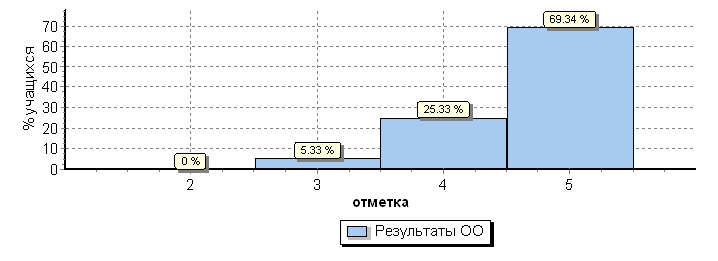 Распределение отметок по вариантамРаспределение отметок по вариантамРаспределение отметок по вариантамРаспределение отметок по вариантамРаспределение отметок по вариантамРаспределение отметок по вариантамРаспределение отметок по вариантамРаспределение отметок по вариантамРаспределение отметок по вариантамРаспределение отметок по вариантамРаспределение отметок по вариантамРаспределение отметок по вариантамРаспределение отметок по вариантамРаспределение отметок по вариантамРаспределение отметок по вариантамРаспределение отметок по вариантамРаспределение отметок по вариантамРаспределение отметок по вариантамРаспределение отметок по вариантамРаспределение отметок по вариантамРаспределение отметок по вариантамОтметкаОтметкаОтметкаОтметкаОтметкаОтметкаОтметкаОтметкаВариантВариантВариантВариантВариант344555Кол-во уч.Кол-во уч.1111131717545454747422222521215050507676КомплектКомплектКомплектКомплектКомплект83838104104104150150МБОУ «СОШ № 55 им. А. Невского»(150 уч.)МБОУ «СОШ № 55 им. А. Невского»(150 уч.)МБОУ «СОШ № 55 им. А. Невского»(150 уч.)МБОУ «СОШ № 55 им. А. Невского»(150 уч.)МБОУ «СОШ № 55 им. А. Невского»(150 уч.)МБОУ «СОШ № 55 им. А. Невского»(150 уч.)МБОУ «СОШ № 55 им. А. Невского»(150 уч.)МБОУ «СОШ № 55 им. А. Невского»(150 уч.)МБОУ «СОШ № 55 им. А. Невского»(150 уч.)МБОУ «СОШ № 55 им. А. Невского»(150 уч.)МБОУ «СОШ № 55 им. А. Невского»(150 уч.)МБОУ «СОШ № 55 им. А. Невского»(150 уч.)МБОУ «СОШ № 55 им. А. Невского»(150 уч.)МБОУ «СОШ № 55 им. А. Невского»(150 уч.)Всероссийские проверочные работы 2019 (4 класс)Всероссийские проверочные работы 2019 (4 класс)Всероссийские проверочные работы 2019 (4 класс)Всероссийские проверочные работы 2019 (4 класс)Всероссийские проверочные работы 2019 (4 класс)Всероссийские проверочные работы 2019 (4 класс)Всероссийские проверочные работы 2019 (4 класс)Всероссийские проверочные работы 2019 (4 класс)Всероссийские проверочные работы 2019 (4 класс)Всероссийские проверочные работы 2019 (4 класс)Всероссийские проверочные работы 2019 (4 класс)Всероссийские проверочные работы 2019 (4 класс)Всероссийские проверочные работы 2019 (4 класс)Всероссийские проверочные работы 2019 (4 класс)Всероссийские проверочные работы 2019 (4 класс)Всероссийские проверочные работы 2019 (4 класс)Всероссийские проверочные работы 2019 (4 класс)Всероссийские проверочные работы 2019 (4 класс)Всероссийские проверочные работы 2019 (4 класс)Всероссийские проверочные работы 2019 (4 класс)Всероссийские проверочные работы 2019 (4 класс)Дата:Дата:Дата:Дата:22.04.2019-26.04.201922.04.2019-26.04.201922.04.2019-26.04.201922.04.2019-26.04.201922.04.2019-26.04.201922.04.2019-26.04.201922.04.2019-26.04.201922.04.2019-26.04.201922.04.2019-26.04.201922.04.2019-26.04.201922.04.2019-26.04.201922.04.2019-26.04.201922.04.2019-26.04.201922.04.2019-26.04.201922.04.2019-26.04.201922.04.2019-26.04.201922.04.2019-26.04.2019Предмет:Предмет:Предмет:Предмет:Окружающий мирОкружающий мирОкружающий мирОкружающий мирОкружающий мирОкружающий мирОкружающий мирОкружающий мирОкружающий мирОкружающий мирОкружающий мирОкружающий мирОкружающий мирОкружающий мирОкружающий мирОкружающий мирОкружающий мирСтатистика по отметкамСтатистика по отметкамСтатистика по отметкамСтатистика по отметкамСтатистика по отметкамСтатистика по отметкамСтатистика по отметкамСтатистика по отметкамСтатистика по отметкамСтатистика по отметкамСтатистика по отметкамСтатистика по отметкамСтатистика по отметкамСтатистика по отметкамСтатистика по отметкамСтатистика по отметкамСтатистика по отметкамСтатистика по отметкамСтатистика по отметкамСтатистика по отметкамСтатистика по отметкамМаксимальный первичный балл: 32Максимальный первичный балл: 32Максимальный первичный балл: 32Максимальный первичный балл: 32Максимальный первичный балл: 32Максимальный первичный балл: 32Максимальный первичный балл: 32Максимальный первичный балл: 32Максимальный первичный балл: 32Максимальный первичный балл: 32Максимальный первичный балл: 32Максимальный первичный балл: 32Максимальный первичный балл: 32Максимальный первичный балл: 32Максимальный первичный балл: 32Максимальный первичный балл: 32Максимальный первичный балл: 32Максимальный первичный балл: 32Максимальный первичный балл: 32Максимальный первичный балл: 32Максимальный первичный балл: 32ООООООООООООООООООООООООООООООКол-во уч.Распределение групп баллов в %Распределение групп баллов в %Распределение групп баллов в %Распределение групп баллов в %ООООООООООООООООООООООООООООООКол-во уч.2345Вся выборкаВся выборкаВся выборкаВся выборкаВся выборкаВся выборкаВся выборкаВся выборкаВся выборкаВся выборкаВся выборкаВся выборкаВся выборкаВся выборкаВся выборка15383350.9420.255.623.3Курская обл.Курская обл.Курская обл.Курская обл.Курская обл.Курская обл.Курская обл.Курская обл.Курская обл.Курская обл.Курская обл.Курская обл.Курская обл.Курская обл.113470.3317.553.928.2город Курскгород Курскгород Курскгород Курскгород Курскгород Курскгород Курскгород Курскгород Курскгород Курскгород Курскгород Курскгород Курск46080.3514.255.130.3(sch463023) МБОУ «СОШ № 55 им. А. Невского»(sch463023) МБОУ «СОШ № 55 им. А. Невского»(sch463023) МБОУ «СОШ № 55 им. А. Невского»(sch463023) МБОУ «СОШ № 55 им. А. Невского»(sch463023) МБОУ «СОШ № 55 им. А. Невского»(sch463023) МБОУ «СОШ № 55 им. А. Невского»(sch463023) МБОУ «СОШ № 55 им. А. Невского»(sch463023) МБОУ «СОШ № 55 им. А. Невского»(sch463023) МБОУ «СОШ № 55 им. А. Невского»(sch463023) МБОУ «СОШ № 55 им. А. Невского»(sch463023) МБОУ «СОШ № 55 им. А. Невского»(sch463023) МБОУ «СОШ № 55 им. А. Невского»150015.352.732Общая гистограмма отметокОбщая гистограмма отметокОбщая гистограмма отметокОбщая гистограмма отметокОбщая гистограмма отметокОбщая гистограмма отметокОбщая гистограмма отметокОбщая гистограмма отметокОбщая гистограмма отметокОбщая гистограмма отметокОбщая гистограмма отметокОбщая гистограмма отметокОбщая гистограмма отметокОбщая гистограмма отметокОбщая гистограмма отметокОбщая гистограмма отметокОбщая гистограмма отметокОбщая гистограмма отметокОбщая гистограмма отметокОбщая гистограмма отметокОбщая гистограмма отметок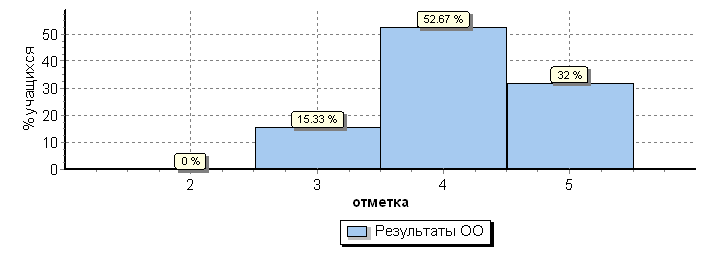 Распределение отметок по вариантамРаспределение отметок по вариантамРаспределение отметок по вариантамРаспределение отметок по вариантамРаспределение отметок по вариантамРаспределение отметок по вариантамРаспределение отметок по вариантамРаспределение отметок по вариантамРаспределение отметок по вариантамРаспределение отметок по вариантамРаспределение отметок по вариантамРаспределение отметок по вариантамРаспределение отметок по вариантамРаспределение отметок по вариантамРаспределение отметок по вариантамРаспределение отметок по вариантамРаспределение отметок по вариантамРаспределение отметок по вариантамРаспределение отметок по вариантамРаспределение отметок по вариантамРаспределение отметок по вариантамОтметкаОтметкаОтметкаОтметкаОтметкаОтметкаОтметкаВариантВариантВариантВариантВариант33445Кол-во уч.Кол-во уч.111119938382875752222214144141207575КомплектКомплектКомплектКомплектКомплект2323797948150150111111111111111111111111111111111111111111МБОУ «СОШ № 55 им. А. Невского»(146 уч.)МБОУ «СОШ № 55 им. А. Невского»(146 уч.)МБОУ «СОШ № 55 им. А. Невского»(146 уч.)МБОУ «СОШ № 55 им. А. Невского»(146 уч.)МБОУ «СОШ № 55 им. А. Невского»(146 уч.)МБОУ «СОШ № 55 им. А. Невского»(146 уч.)МБОУ «СОШ № 55 им. А. Невского»(146 уч.)МБОУ «СОШ № 55 им. А. Невского»(146 уч.)МБОУ «СОШ № 55 им. А. Невского»(146 уч.)МБОУ «СОШ № 55 им. А. Невского»(146 уч.)МБОУ «СОШ № 55 им. А. Невского»(146 уч.)МБОУ «СОШ № 55 им. А. Невского»(146 уч.)МБОУ «СОШ № 55 им. А. Невского»(146 уч.)МБОУ «СОШ № 55 им. А. Невского»(146 уч.)Всероссийские проверочные работы 2019 (4 класс)Всероссийские проверочные работы 2019 (4 класс)Всероссийские проверочные работы 2019 (4 класс)Всероссийские проверочные работы 2019 (4 класс)Всероссийские проверочные работы 2019 (4 класс)Всероссийские проверочные работы 2019 (4 класс)Всероссийские проверочные работы 2019 (4 класс)Всероссийские проверочные работы 2019 (4 класс)Всероссийские проверочные работы 2019 (4 класс)Всероссийские проверочные работы 2019 (4 класс)Всероссийские проверочные работы 2019 (4 класс)Всероссийские проверочные работы 2019 (4 класс)Всероссийские проверочные работы 2019 (4 класс)Всероссийские проверочные работы 2019 (4 класс)Всероссийские проверочные работы 2019 (4 класс)Всероссийские проверочные работы 2019 (4 класс)Всероссийские проверочные работы 2019 (4 класс)Всероссийские проверочные работы 2019 (4 класс)Всероссийские проверочные работы 2019 (4 класс)Всероссийские проверочные работы 2019 (4 класс)Всероссийские проверочные работы 2019 (4 класс)Дата:Дата:Дата:Дата:15.04.2019-19.04.201915.04.2019-19.04.201915.04.2019-19.04.201915.04.2019-19.04.201915.04.2019-19.04.201915.04.2019-19.04.201915.04.2019-19.04.201915.04.2019-19.04.201915.04.2019-19.04.201915.04.2019-19.04.201915.04.2019-19.04.201915.04.2019-19.04.201915.04.2019-19.04.201915.04.2019-19.04.201915.04.2019-19.04.201915.04.2019-19.04.201915.04.2019-19.04.2019Предмет:Предмет:Предмет:Предмет:Русский языкРусский языкРусский языкРусский языкРусский языкРусский языкРусский языкРусский языкРусский языкРусский языкРусский языкРусский языкРусский языкРусский языкРусский языкРусский языкРусский языкСтатистика по отметкамСтатистика по отметкамСтатистика по отметкамСтатистика по отметкамСтатистика по отметкамСтатистика по отметкамСтатистика по отметкамСтатистика по отметкамСтатистика по отметкамСтатистика по отметкамСтатистика по отметкамСтатистика по отметкамСтатистика по отметкамСтатистика по отметкамСтатистика по отметкамСтатистика по отметкамСтатистика по отметкамСтатистика по отметкамСтатистика по отметкамСтатистика по отметкамСтатистика по отметкамМаксимальный первичный балл: 38Максимальный первичный балл: 38Максимальный первичный балл: 38Максимальный первичный балл: 38Максимальный первичный балл: 38Максимальный первичный балл: 38Максимальный первичный балл: 38Максимальный первичный балл: 38Максимальный первичный балл: 38Максимальный первичный балл: 38Максимальный первичный балл: 38Максимальный первичный балл: 38Максимальный первичный балл: 38Максимальный первичный балл: 38Максимальный первичный балл: 38Максимальный первичный балл: 38Максимальный первичный балл: 38Максимальный первичный балл: 38Максимальный первичный балл: 38Максимальный первичный балл: 38Максимальный первичный балл: 38ООООООООООООООООООООООООООООООКол-во уч.Распределение групп баллов в %Распределение групп баллов в %Распределение групп баллов в %Распределение групп баллов в %ООООООООООООООООООООООООООООООКол-во уч.2345Вся выборкаВся выборкаВся выборкаВся выборкаВся выборкаВся выборкаВся выборкаВся выборкаВся выборкаВся выборкаВся выборкаВся выборкаВся выборкаВся выборкаВся выборка15361444.625.846.922.7Курская обл.Курская обл.Курская обл.Курская обл.Курская обл.Курская обл.Курская обл.Курская обл.Курская обл.Курская обл.Курская обл.Курская обл.Курская обл.Курская обл.113591.822.746.429город Курскгород Курскгород Курскгород Курскгород Курскгород Курскгород Курскгород Курскгород Курскгород Курскгород Курскгород Курскгород Курск46011.518.747.132.7(sch463023) МБОУ «СОШ № 55 им. А. Невского»(sch463023) МБОУ «СОШ № 55 им. А. Невского»(sch463023) МБОУ «СОШ № 55 им. А. Невского»(sch463023) МБОУ «СОШ № 55 им. А. Невского»(sch463023) МБОУ «СОШ № 55 им. А. Невского»(sch463023) МБОУ «СОШ № 55 им. А. Невского»(sch463023) МБОУ «СОШ № 55 им. А. Невского»(sch463023) МБОУ «СОШ № 55 им. А. Невского»(sch463023) МБОУ «СОШ № 55 им. А. Невского»(sch463023) МБОУ «СОШ № 55 им. А. Невского»(sch463023) МБОУ «СОШ № 55 им. А. Невского»(sch463023) МБОУ «СОШ № 55 им. А. Невского»146014.443.841.8Общая гистограмма отметокОбщая гистограмма отметокОбщая гистограмма отметокОбщая гистограмма отметокОбщая гистограмма отметокОбщая гистограмма отметокОбщая гистограмма отметокОбщая гистограмма отметокОбщая гистограмма отметокОбщая гистограмма отметокОбщая гистограмма отметокОбщая гистограмма отметокОбщая гистограмма отметокОбщая гистограмма отметокОбщая гистограмма отметокОбщая гистограмма отметокОбщая гистограмма отметокОбщая гистограмма отметокОбщая гистограмма отметокОбщая гистограмма отметокОбщая гистограмма отметок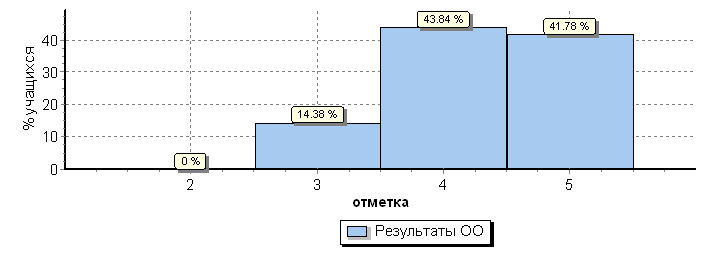 Распределение отметок по вариантамРаспределение отметок по вариантамРаспределение отметок по вариантамРаспределение отметок по вариантамРаспределение отметок по вариантамРаспределение отметок по вариантамРаспределение отметок по вариантамРаспределение отметок по вариантамРаспределение отметок по вариантамРаспределение отметок по вариантамРаспределение отметок по вариантамРаспределение отметок по вариантамРаспределение отметок по вариантамРаспределение отметок по вариантамРаспределение отметок по вариантамРаспределение отметок по вариантамРаспределение отметок по вариантамРаспределение отметок по вариантамРаспределение отметок по вариантамРаспределение отметок по вариантамРаспределение отметок по вариантамОтметкаОтметкаОтметкаОтметкаОтметкаОтметкаОтметкаВариантВариантВариантВариантВариант33445Кол-во уч.Кол-во уч.111116635353374742222215152929287272КомплектКомплектКомплектКомплектКомплект2121646461146146«2»«2»«2»«3»«3»«3»«4»«4»«4»«4»«5»«5»«5»2017-2018 уч.год2018-2019 уч.год2018-2019 уч.год2017-2018 уч.год2017-2018 уч.год2018-2019 уч.год2017-2018 уч.год2017-2018 уч.год2018-2019 уч.год2018-2019 уч.год2017-2018 уч.год2017-2018 уч.год2018-2019 уч.год0002727238888797950504800016%16%15%53%53%53%53%31%31%32%«2»«2»«2»«3»«3»«3»«4»«4»«4»«4»«5»«5»«5»2017-2018 уч.год2018-2019 уч.год2018-2019 уч.год2017-2018 уч.год2017-2018 уч.год2018-2019 уч.год2017-2018 уч.год2017-2018 уч.год2018-2019 уч.год2018-2019 уч.год2017-2018 уч.год2017-2018 уч.год2018-2019 уч.год000222283838383810510510400013%13%5%23%23%25%25%64%64%70%«2»«2»«2»«3»«3»«3»«4»«4»«4»«4»«5»«5»«5»2017-2018 уч.год2018-2019 уч.год2018-2019 уч.год2017-2018 уч.год2017-2018 уч.год2018-2019 уч.год2017-2018 уч.год2017-2018 уч.год2018-2019 уч.год2018-2019 уч.год2017-2018 уч.год2017-2018 уч.год2018-2019 уч.год000882135356464107107610005%5%14%23%23%44%44%73%73%42%МБОУ «СОШ № 55 им. А. Невского»(157 уч.)МБОУ «СОШ № 55 им. А. Невского»(157 уч.)МБОУ «СОШ № 55 им. А. Невского»(157 уч.)МБОУ «СОШ № 55 им. А. Невского»(157 уч.)МБОУ «СОШ № 55 им. А. Невского»(157 уч.)МБОУ «СОШ № 55 им. А. Невского»(157 уч.)МБОУ «СОШ № 55 им. А. Невского»(157 уч.)МБОУ «СОШ № 55 им. А. Невского»(157 уч.)МБОУ «СОШ № 55 им. А. Невского»(157 уч.)МБОУ «СОШ № 55 им. А. Невского»(157 уч.)МБОУ «СОШ № 55 им. А. Невского»(157 уч.)МБОУ «СОШ № 55 им. А. Невского»(157 уч.)МБОУ «СОШ № 55 им. А. Невского»(157 уч.)МБОУ «СОШ № 55 им. А. Невского»(157 уч.)МБОУ «СОШ № 55 им. А. Невского»(157 уч.)МБОУ «СОШ № 55 им. А. Невского»(157 уч.)МБОУ «СОШ № 55 им. А. Невского»(157 уч.)МБОУ «СОШ № 55 им. А. Невского»(157 уч.)МБОУ «СОШ № 55 им. А. Невского»(157 уч.)МБОУ «СОШ № 55 им. А. Невского»(157 уч.)МБОУ «СОШ № 55 им. А. Невского»(157 уч.)МБОУ «СОШ № 55 им. А. Невского»(157 уч.)МБОУ «СОШ № 55 им. А. Невского»(157 уч.)МБОУ «СОШ № 55 им. А. Невского»(157 уч.)МБОУ «СОШ № 55 им. А. Невского»(157 уч.)МБОУ «СОШ № 55 им. А. Невского»(157 уч.)Всероссийские проверочные работы 2019 (5 класс)Всероссийские проверочные работы 2019 (5 класс)Всероссийские проверочные работы 2019 (5 класс)Всероссийские проверочные работы 2019 (5 класс)Всероссийские проверочные работы 2019 (5 класс)Всероссийские проверочные работы 2019 (5 класс)Всероссийские проверочные работы 2019 (5 класс)Всероссийские проверочные работы 2019 (5 класс)Всероссийские проверочные работы 2019 (5 класс)Всероссийские проверочные работы 2019 (5 класс)Всероссийские проверочные работы 2019 (5 класс)Всероссийские проверочные работы 2019 (5 класс)Всероссийские проверочные работы 2019 (5 класс)Всероссийские проверочные работы 2019 (5 класс)Всероссийские проверочные работы 2019 (5 класс)Всероссийские проверочные работы 2019 (5 класс)Всероссийские проверочные работы 2019 (5 класс)Всероссийские проверочные работы 2019 (5 класс)Всероссийские проверочные работы 2019 (5 класс)Всероссийские проверочные работы 2019 (5 класс)Всероссийские проверочные работы 2019 (5 класс)Всероссийские проверочные работы 2019 (5 класс)Всероссийские проверочные работы 2019 (5 класс)Всероссийские проверочные работы 2019 (5 класс)Всероссийские проверочные работы 2019 (5 класс)Всероссийские проверочные работы 2019 (5 класс)Всероссийские проверочные работы 2019 (5 класс)Всероссийские проверочные работы 2019 (5 класс)Всероссийские проверочные работы 2019 (5 класс)Всероссийские проверочные работы 2019 (5 класс)Всероссийские проверочные работы 2019 (5 класс)Всероссийские проверочные работы 2019 (5 класс)Всероссийские проверочные работы 2019 (5 класс)Всероссийские проверочные работы 2019 (5 класс)Всероссийские проверочные работы 2019 (5 класс)Всероссийские проверочные работы 2019 (5 класс)Всероссийские проверочные работы 2019 (5 класс)Всероссийские проверочные работы 2019 (5 класс)Всероссийские проверочные работы 2019 (5 класс)Всероссийские проверочные работы 2019 (5 класс)Дата:Дата:Дата:Дата:Дата:18.04.201918.04.201918.04.201918.04.201918.04.201918.04.201918.04.201918.04.201918.04.201918.04.201918.04.201918.04.201918.04.201918.04.201918.04.201918.04.201918.04.201918.04.201918.04.201918.04.201918.04.201918.04.201918.04.201918.04.201918.04.201918.04.201918.04.201918.04.201918.04.201918.04.201918.04.201918.04.201918.04.201918.04.201918.04.2019Предмет:Предмет:Предмет:Предмет:Предмет:БиологияБиологияБиологияБиологияБиологияБиологияБиологияБиологияБиологияБиологияБиологияБиологияБиологияБиологияБиологияБиологияБиологияБиологияБиологияБиологияБиологияБиологияБиологияБиологияБиологияБиологияБиологияБиологияБиологияБиологияБиологияБиологияБиологияБиологияБиологияСтатистика по отметкамСтатистика по отметкамСтатистика по отметкамСтатистика по отметкамСтатистика по отметкамСтатистика по отметкамСтатистика по отметкамСтатистика по отметкамСтатистика по отметкамСтатистика по отметкамСтатистика по отметкамСтатистика по отметкамСтатистика по отметкамСтатистика по отметкамСтатистика по отметкамСтатистика по отметкамСтатистика по отметкамСтатистика по отметкамСтатистика по отметкамСтатистика по отметкамСтатистика по отметкамСтатистика по отметкамСтатистика по отметкамСтатистика по отметкамСтатистика по отметкамСтатистика по отметкамСтатистика по отметкамСтатистика по отметкамСтатистика по отметкамСтатистика по отметкамСтатистика по отметкамСтатистика по отметкамСтатистика по отметкамСтатистика по отметкамСтатистика по отметкамСтатистика по отметкамСтатистика по отметкамСтатистика по отметкамСтатистика по отметкамСтатистика по отметкамМаксимальный первичный балл: 27Максимальный первичный балл: 27Максимальный первичный балл: 27Максимальный первичный балл: 27Максимальный первичный балл: 27Максимальный первичный балл: 27Максимальный первичный балл: 27Максимальный первичный балл: 27Максимальный первичный балл: 27Максимальный первичный балл: 27Максимальный первичный балл: 27Максимальный первичный балл: 27Максимальный первичный балл: 27Максимальный первичный балл: 27Максимальный первичный балл: 27Максимальный первичный балл: 27Максимальный первичный балл: 27Максимальный первичный балл: 27Максимальный первичный балл: 27Максимальный первичный балл: 27Максимальный первичный балл: 27Максимальный первичный балл: 27Максимальный первичный балл: 27Максимальный первичный балл: 27Максимальный первичный балл: 27Максимальный первичный балл: 27Максимальный первичный балл: 27Максимальный первичный балл: 27Максимальный первичный балл: 27Максимальный первичный балл: 27Максимальный первичный балл: 27Максимальный первичный балл: 27Максимальный первичный балл: 27Максимальный первичный балл: 27Максимальный первичный балл: 27Максимальный первичный балл: 27Максимальный первичный балл: 27Максимальный первичный балл: 27Максимальный первичный балл: 27Максимальный первичный балл: 27ООООООООООООООООООООООООООООООООООООООООООООООООООООООООКол-во уч.Кол-во уч.Распределение групп баллов в %Распределение групп баллов в %Распределение групп баллов в %Распределение групп баллов в %Распределение групп баллов в %Распределение групп баллов в %Распределение групп баллов в %Распределение групп баллов в %ООООООООООООООООООООООООООООООООООООООООООООООООООООООООКол-во уч.Кол-во уч.22334455Вся выборкаВся выборкаВся выборкаВся выборкаВся выборкаВся выборкаВся выборкаВся выборкаВся выборкаВся выборкаВся выборкаВся выборкаВся выборкаВся выборкаВся выборкаВся выборкаВся выборкаВся выборкаВся выборкаВся выборкаВся выборкаВся выборкаВся выборкаВся выборкаВся выборкаВся выборкаВся выборкаВся выборка141146314114632.92.936.336.3474713.813.8Курская обл.Курская обл.Курская обл.Курская обл.Курская обл.Курская обл.Курская обл.Курская обл.Курская обл.Курская обл.Курская обл.Курская обл.Курская обл.Курская обл.Курская обл.Курская обл.Курская обл.Курская обл.Курская обл.Курская обл.Курская обл.Курская обл.Курская обл.Курская обл.Курская обл.Курская обл.10498104981.21.2272749.849.82222город Курскгород Курскгород Курскгород Курскгород Курскгород Курскгород Курскгород Курскгород Курскгород Курскгород Курскгород Курскгород Курскгород Курскгород Курскгород Курскгород Курскгород Курскгород Курскгород Курскгород Курскгород Курскгород Курскгород Курскгород Курск417441741.41.423.323.351.751.723.723.7(sch463023) МБОУ «СОШ № 55 им. А. Невского»(sch463023) МБОУ «СОШ № 55 им. А. Невского»(sch463023) МБОУ «СОШ № 55 им. А. Невского»(sch463023) МБОУ «СОШ № 55 им. А. Невского»(sch463023) МБОУ «СОШ № 55 им. А. Невского»(sch463023) МБОУ «СОШ № 55 им. А. Невского»(sch463023) МБОУ «СОШ № 55 им. А. Невского»(sch463023) МБОУ «СОШ № 55 им. А. Невского»(sch463023) МБОУ «СОШ № 55 им. А. Невского»(sch463023) МБОУ «СОШ № 55 им. А. Невского»(sch463023) МБОУ «СОШ № 55 им. А. Невского»(sch463023) МБОУ «СОШ № 55 им. А. Невского»(sch463023) МБОУ «СОШ № 55 им. А. Невского»(sch463023) МБОУ «СОШ № 55 им. А. Невского»(sch463023) МБОУ «СОШ № 55 им. А. Невского»(sch463023) МБОУ «СОШ № 55 им. А. Невского»(sch463023) МБОУ «СОШ № 55 им. А. Невского»(sch463023) МБОУ «СОШ № 55 им. А. Невского»(sch463023) МБОУ «СОШ № 55 им. А. Невского»(sch463023) МБОУ «СОШ № 55 им. А. Невского»(sch463023) МБОУ «СОШ № 55 им. А. Невского»(sch463023) МБОУ «СОШ № 55 им. А. Невского»(sch463023) МБОУ «СОШ № 55 им. А. Невского»(sch463023) МБОУ «СОШ № 55 им. А. Невского»1571572.52.522.922.954.854.819.719.7Общая гистограмма отметокОбщая гистограмма отметокОбщая гистограмма отметокОбщая гистограмма отметокОбщая гистограмма отметокОбщая гистограмма отметокОбщая гистограмма отметокОбщая гистограмма отметокОбщая гистограмма отметокОбщая гистограмма отметокОбщая гистограмма отметокОбщая гистограмма отметокОбщая гистограмма отметокОбщая гистограмма отметокОбщая гистограмма отметокОбщая гистограмма отметокОбщая гистограмма отметокОбщая гистограмма отметокОбщая гистограмма отметокОбщая гистограмма отметокОбщая гистограмма отметокОбщая гистограмма отметокОбщая гистограмма отметокОбщая гистограмма отметокОбщая гистограмма отметокОбщая гистограмма отметокОбщая гистограмма отметокОбщая гистограмма отметокОбщая гистограмма отметокОбщая гистограмма отметокОбщая гистограмма отметокОбщая гистограмма отметокОбщая гистограмма отметокОбщая гистограмма отметокОбщая гистограмма отметокОбщая гистограмма отметокОбщая гистограмма отметокОбщая гистограмма отметокОбщая гистограмма отметокОбщая гистограмма отметок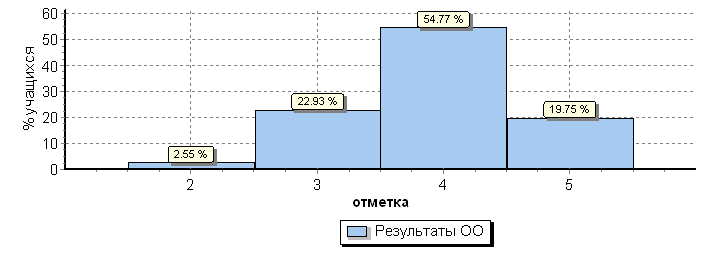 Распределение отметок по вариантамРаспределение отметок по вариантамРаспределение отметок по вариантамРаспределение отметок по вариантамРаспределение отметок по вариантамРаспределение отметок по вариантамРаспределение отметок по вариантамРаспределение отметок по вариантамРаспределение отметок по вариантамРаспределение отметок по вариантамРаспределение отметок по вариантамРаспределение отметок по вариантамРаспределение отметок по вариантамРаспределение отметок по вариантамРаспределение отметок по вариантамРаспределение отметок по вариантамРаспределение отметок по вариантамРаспределение отметок по вариантамРаспределение отметок по вариантамРаспределение отметок по вариантамРаспределение отметок по вариантамРаспределение отметок по вариантамРаспределение отметок по вариантамРаспределение отметок по вариантамРаспределение отметок по вариантамРаспределение отметок по вариантамРаспределение отметок по вариантамРаспределение отметок по вариантамРаспределение отметок по вариантамРаспределение отметок по вариантамРаспределение отметок по вариантамРаспределение отметок по вариантамРаспределение отметок по вариантамРаспределение отметок по вариантамРаспределение отметок по вариантамРаспределение отметок по вариантамРаспределение отметок по вариантамРаспределение отметок по вариантамРаспределение отметок по вариантамРаспределение отметок по вариантамОтметкаОтметкаОтметкаОтметкаОтметкаОтметкаОтметкаОтметкаОтметкаОтметкаОтметкаОтметкаОтметкаОтметкаОтметкаОтметкаОтметкаВариантВариантВариантВариантВариантВариант2333344445555Кол-во уч.Кол-во уч.Кол-во уч.Кол-во уч.17171717171732323232344444444999979797979181818181818113131313424242422222222278787878КомплектКомплектКомплектКомплектКомплектКомплект4363636368686868631313131157157157157МБОУ «СОШ № 55 им. А. Невского»(157 уч.)МБОУ «СОШ № 55 им. А. Невского»(157 уч.)МБОУ «СОШ № 55 им. А. Невского»(157 уч.)МБОУ «СОШ № 55 им. А. Невского»(157 уч.)МБОУ «СОШ № 55 им. А. Невского»(157 уч.)МБОУ «СОШ № 55 им. А. Невского»(157 уч.)МБОУ «СОШ № 55 им. А. Невского»(157 уч.)МБОУ «СОШ № 55 им. А. Невского»(157 уч.)МБОУ «СОШ № 55 им. А. Невского»(157 уч.)МБОУ «СОШ № 55 им. А. Невского»(157 уч.)МБОУ «СОШ № 55 им. А. Невского»(157 уч.)МБОУ «СОШ № 55 им. А. Невского»(157 уч.)МБОУ «СОШ № 55 им. А. Невского»(157 уч.)МБОУ «СОШ № 55 им. А. Невского»(157 уч.)МБОУ «СОШ № 55 им. А. Невского»(157 уч.)МБОУ «СОШ № 55 им. А. Невского»(157 уч.)МБОУ «СОШ № 55 им. А. Невского»(157 уч.)МБОУ «СОШ № 55 им. А. Невского»(157 уч.)МБОУ «СОШ № 55 им. А. Невского»(157 уч.)МБОУ «СОШ № 55 им. А. Невского»(157 уч.)МБОУ «СОШ № 55 им. А. Невского»(157 уч.)МБОУ «СОШ № 55 им. А. Невского»(157 уч.)МБОУ «СОШ № 55 им. А. Невского»(157 уч.)МБОУ «СОШ № 55 им. А. Невского»(157 уч.)МБОУ «СОШ № 55 им. А. Невского»(157 уч.)МБОУ «СОШ № 55 им. А. Невского»(157 уч.)Всероссийские проверочные работы 2019 (5 класс)Всероссийские проверочные работы 2019 (5 класс)Всероссийские проверочные работы 2019 (5 класс)Всероссийские проверочные работы 2019 (5 класс)Всероссийские проверочные работы 2019 (5 класс)Всероссийские проверочные работы 2019 (5 класс)Всероссийские проверочные работы 2019 (5 класс)Всероссийские проверочные работы 2019 (5 класс)Всероссийские проверочные работы 2019 (5 класс)Всероссийские проверочные работы 2019 (5 класс)Всероссийские проверочные работы 2019 (5 класс)Всероссийские проверочные работы 2019 (5 класс)Всероссийские проверочные работы 2019 (5 класс)Всероссийские проверочные работы 2019 (5 класс)Всероссийские проверочные работы 2019 (5 класс)Всероссийские проверочные работы 2019 (5 класс)Всероссийские проверочные работы 2019 (5 класс)Всероссийские проверочные работы 2019 (5 класс)Всероссийские проверочные работы 2019 (5 класс)Всероссийские проверочные работы 2019 (5 класс)Всероссийские проверочные работы 2019 (5 класс)Всероссийские проверочные работы 2019 (5 класс)Всероссийские проверочные работы 2019 (5 класс)Всероссийские проверочные работы 2019 (5 класс)Всероссийские проверочные работы 2019 (5 класс)Всероссийские проверочные работы 2019 (5 класс)Всероссийские проверочные работы 2019 (5 класс)Всероссийские проверочные работы 2019 (5 класс)Всероссийские проверочные работы 2019 (5 класс)Всероссийские проверочные работы 2019 (5 класс)Всероссийские проверочные работы 2019 (5 класс)Всероссийские проверочные работы 2019 (5 класс)Всероссийские проверочные работы 2019 (5 класс)Всероссийские проверочные работы 2019 (5 класс)Всероссийские проверочные работы 2019 (5 класс)Всероссийские проверочные работы 2019 (5 класс)Всероссийские проверочные работы 2019 (5 класс)Всероссийские проверочные работы 2019 (5 класс)Всероссийские проверочные работы 2019 (5 класс)Всероссийские проверочные работы 2019 (5 класс)Дата:Дата:Дата:Дата:Дата:16.04.201916.04.201916.04.201916.04.201916.04.201916.04.201916.04.201916.04.201916.04.201916.04.201916.04.201916.04.201916.04.201916.04.201916.04.201916.04.201916.04.201916.04.201916.04.201916.04.201916.04.201916.04.201916.04.201916.04.201916.04.201916.04.201916.04.201916.04.201916.04.201916.04.201916.04.201916.04.201916.04.201916.04.201916.04.2019Предмет:Предмет:Предмет:Предмет:Предмет:ИсторияИсторияИсторияИсторияИсторияИсторияИсторияИсторияИсторияИсторияИсторияИсторияИсторияИсторияИсторияИсторияИсторияИсторияИсторияИсторияИсторияИсторияИсторияИсторияИсторияИсторияИсторияИсторияИсторияИсторияИсторияИсторияИсторияИсторияИсторияСтатистика по отметкамСтатистика по отметкамСтатистика по отметкамСтатистика по отметкамСтатистика по отметкамСтатистика по отметкамСтатистика по отметкамСтатистика по отметкамСтатистика по отметкамСтатистика по отметкамСтатистика по отметкамСтатистика по отметкамСтатистика по отметкамСтатистика по отметкамСтатистика по отметкамСтатистика по отметкамСтатистика по отметкамСтатистика по отметкамСтатистика по отметкамСтатистика по отметкамСтатистика по отметкамСтатистика по отметкамСтатистика по отметкамСтатистика по отметкамСтатистика по отметкамСтатистика по отметкамСтатистика по отметкамСтатистика по отметкамСтатистика по отметкамСтатистика по отметкамСтатистика по отметкамСтатистика по отметкамСтатистика по отметкамСтатистика по отметкамСтатистика по отметкамСтатистика по отметкамСтатистика по отметкамСтатистика по отметкамСтатистика по отметкамСтатистика по отметкамМаксимальный первичный балл: 15Максимальный первичный балл: 15Максимальный первичный балл: 15Максимальный первичный балл: 15Максимальный первичный балл: 15Максимальный первичный балл: 15Максимальный первичный балл: 15Максимальный первичный балл: 15Максимальный первичный балл: 15Максимальный первичный балл: 15Максимальный первичный балл: 15Максимальный первичный балл: 15Максимальный первичный балл: 15Максимальный первичный балл: 15Максимальный первичный балл: 15Максимальный первичный балл: 15Максимальный первичный балл: 15Максимальный первичный балл: 15Максимальный первичный балл: 15Максимальный первичный балл: 15Максимальный первичный балл: 15Максимальный первичный балл: 15Максимальный первичный балл: 15Максимальный первичный балл: 15Максимальный первичный балл: 15Максимальный первичный балл: 15Максимальный первичный балл: 15Максимальный первичный балл: 15Максимальный первичный балл: 15Максимальный первичный балл: 15Максимальный первичный балл: 15Максимальный первичный балл: 15Максимальный первичный балл: 15Максимальный первичный балл: 15Максимальный первичный балл: 15Максимальный первичный балл: 15Максимальный первичный балл: 15Максимальный первичный балл: 15Максимальный первичный балл: 15Максимальный первичный балл: 15ООООООООООООООООООООООООООООООООООООООООООООООООООООООООКол-во уч.Кол-во уч.Распределение групп баллов в %Распределение групп баллов в %Распределение групп баллов в %Распределение групп баллов в %Распределение групп баллов в %Распределение групп баллов в %Распределение групп баллов в %Распределение групп баллов в %ООООООООООООООООООООООООООООООООООООООООООООООООООООООООКол-во уч.Кол-во уч.22334455Вся выборкаВся выборкаВся выборкаВся выборкаВся выборкаВся выборкаВся выборкаВся выборкаВся выборкаВся выборкаВся выборкаВся выборкаВся выборкаВся выборкаВся выборкаВся выборкаВся выборкаВся выборкаВся выборкаВся выборкаВся выборкаВся выборкаВся выборкаВся выборкаВся выборкаВся выборкаВся выборкаВся выборка142193914219397.97.939.139.137.337.315.715.7Курская обл.Курская обл.Курская обл.Курская обл.Курская обл.Курская обл.Курская обл.Курская обл.Курская обл.Курская обл.Курская обл.Курская обл.Курская обл.Курская обл.Курская обл.Курская обл.Курская обл.Курская обл.Курская обл.Курская обл.Курская обл.Курская обл.Курская обл.Курская обл.Курская обл.Курская обл.10594105944.34.331.931.941.541.522.322.3город Курскгород Курскгород Курскгород Курскгород Курскгород Курскгород Курскгород Курскгород Курскгород Курскгород Курскгород Курскгород Курскгород Курскгород Курскгород Курскгород Курскгород Курскгород Курскгород Курскгород Курскгород Курскгород Курскгород Курскгород Курск425042503.93.928.528.542.542.525.125.1(sch463023) МБОУ «СОШ № 55 им. А. Невского»(sch463023) МБОУ «СОШ № 55 им. А. Невского»(sch463023) МБОУ «СОШ № 55 им. А. Невского»(sch463023) МБОУ «СОШ № 55 им. А. Невского»(sch463023) МБОУ «СОШ № 55 им. А. Невского»(sch463023) МБОУ «СОШ № 55 им. А. Невского»(sch463023) МБОУ «СОШ № 55 им. А. Невского»(sch463023) МБОУ «СОШ № 55 им. А. Невского»(sch463023) МБОУ «СОШ № 55 им. А. Невского»(sch463023) МБОУ «СОШ № 55 им. А. Невского»(sch463023) МБОУ «СОШ № 55 им. А. Невского»(sch463023) МБОУ «СОШ № 55 им. А. Невского»(sch463023) МБОУ «СОШ № 55 им. А. Невского»(sch463023) МБОУ «СОШ № 55 им. А. Невского»(sch463023) МБОУ «СОШ № 55 им. А. Невского»(sch463023) МБОУ «СОШ № 55 им. А. Невского»(sch463023) МБОУ «СОШ № 55 им. А. Невского»(sch463023) МБОУ «СОШ № 55 им. А. Невского»(sch463023) МБОУ «СОШ № 55 им. А. Невского»(sch463023) МБОУ «СОШ № 55 им. А. Невского»(sch463023) МБОУ «СОШ № 55 им. А. Невского»(sch463023) МБОУ «СОШ № 55 им. А. Невского»(sch463023) МБОУ «СОШ № 55 им. А. Невского»(sch463023) МБОУ «СОШ № 55 им. А. Невского»1571575.15.137.637.634.434.422.922.9Общая гистограмма отметокОбщая гистограмма отметокОбщая гистограмма отметокОбщая гистограмма отметокОбщая гистограмма отметокОбщая гистограмма отметокОбщая гистограмма отметокОбщая гистограмма отметокОбщая гистограмма отметокОбщая гистограмма отметокОбщая гистограмма отметокОбщая гистограмма отметокОбщая гистограмма отметокОбщая гистограмма отметокОбщая гистограмма отметокОбщая гистограмма отметокОбщая гистограмма отметокОбщая гистограмма отметокОбщая гистограмма отметокОбщая гистограмма отметокОбщая гистограмма отметокОбщая гистограмма отметокОбщая гистограмма отметокОбщая гистограмма отметокОбщая гистограмма отметокОбщая гистограмма отметокОбщая гистограмма отметокОбщая гистограмма отметокОбщая гистограмма отметокОбщая гистограмма отметокОбщая гистограмма отметокОбщая гистограмма отметокОбщая гистограмма отметокОбщая гистограмма отметокОбщая гистограмма отметокОбщая гистограмма отметокОбщая гистограмма отметокОбщая гистограмма отметокОбщая гистограмма отметокОбщая гистограмма отметок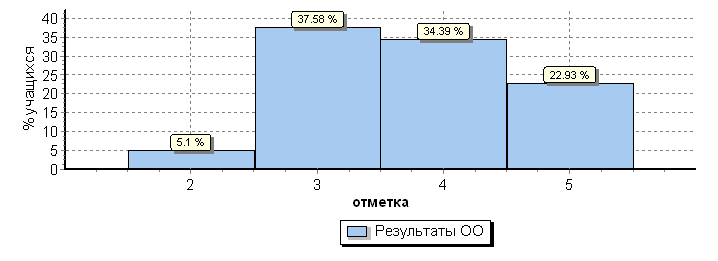 Распределение отметок по вариантамРаспределение отметок по вариантамРаспределение отметок по вариантамРаспределение отметок по вариантамРаспределение отметок по вариантамРаспределение отметок по вариантамРаспределение отметок по вариантамРаспределение отметок по вариантамРаспределение отметок по вариантамРаспределение отметок по вариантамРаспределение отметок по вариантамРаспределение отметок по вариантамРаспределение отметок по вариантамРаспределение отметок по вариантамРаспределение отметок по вариантамРаспределение отметок по вариантамРаспределение отметок по вариантамРаспределение отметок по вариантамРаспределение отметок по вариантамРаспределение отметок по вариантамРаспределение отметок по вариантамРаспределение отметок по вариантамРаспределение отметок по вариантамРаспределение отметок по вариантамРаспределение отметок по вариантамРаспределение отметок по вариантамРаспределение отметок по вариантамРаспределение отметок по вариантамРаспределение отметок по вариантамРаспределение отметок по вариантамРаспределение отметок по вариантамРаспределение отметок по вариантамРаспределение отметок по вариантамРаспределение отметок по вариантамРаспределение отметок по вариантамРаспределение отметок по вариантамРаспределение отметок по вариантамРаспределение отметок по вариантамРаспределение отметок по вариантамРаспределение отметок по вариантамОтметкаОтметкаОтметкаОтметкаОтметкаОтметкаОтметкаОтметкаОтметкаОтметкаОтметкаОтметкаОтметкаОтметкаОтметкаОтметкаОтметкаВариантВариантВариантВариантВариантВариант2333344445555Кол-во уч.Кол-во уч.Кол-во уч.Кол-во уч.151515151515636363636222222221717171781818181161616161616223232323323232321919191976767676КомплектКомплектКомплектКомплектКомплектКомплект8595959595454545436363636157157157157МБОУ «СОШ № 55 им. А. Невского»(158 уч.)МБОУ «СОШ № 55 им. А. Невского»(158 уч.)МБОУ «СОШ № 55 им. А. Невского»(158 уч.)МБОУ «СОШ № 55 им. А. Невского»(158 уч.)МБОУ «СОШ № 55 им. А. Невского»(158 уч.)МБОУ «СОШ № 55 им. А. Невского»(158 уч.)МБОУ «СОШ № 55 им. А. Невского»(158 уч.)МБОУ «СОШ № 55 им. А. Невского»(158 уч.)МБОУ «СОШ № 55 им. А. Невского»(158 уч.)МБОУ «СОШ № 55 им. А. Невского»(158 уч.)МБОУ «СОШ № 55 им. А. Невского»(158 уч.)МБОУ «СОШ № 55 им. А. Невского»(158 уч.)МБОУ «СОШ № 55 им. А. Невского»(158 уч.)МБОУ «СОШ № 55 им. А. Невского»(158 уч.)МБОУ «СОШ № 55 им. А. Невского»(158 уч.)МБОУ «СОШ № 55 им. А. Невского»(158 уч.)МБОУ «СОШ № 55 им. А. Невского»(158 уч.)МБОУ «СОШ № 55 им. А. Невского»(158 уч.)МБОУ «СОШ № 55 им. А. Невского»(158 уч.)МБОУ «СОШ № 55 им. А. Невского»(158 уч.)МБОУ «СОШ № 55 им. А. Невского»(158 уч.)МБОУ «СОШ № 55 им. А. Невского»(158 уч.)МБОУ «СОШ № 55 им. А. Невского»(158 уч.)МБОУ «СОШ № 55 им. А. Невского»(158 уч.)МБОУ «СОШ № 55 им. А. Невского»(158 уч.)МБОУ «СОШ № 55 им. А. Невского»(158 уч.)Всероссийские проверочные работы 2019 (5 класс)Всероссийские проверочные работы 2019 (5 класс)Всероссийские проверочные работы 2019 (5 класс)Всероссийские проверочные работы 2019 (5 класс)Всероссийские проверочные работы 2019 (5 класс)Всероссийские проверочные работы 2019 (5 класс)Всероссийские проверочные работы 2019 (5 класс)Всероссийские проверочные работы 2019 (5 класс)Всероссийские проверочные работы 2019 (5 класс)Всероссийские проверочные работы 2019 (5 класс)Всероссийские проверочные работы 2019 (5 класс)Всероссийские проверочные работы 2019 (5 класс)Всероссийские проверочные работы 2019 (5 класс)Всероссийские проверочные работы 2019 (5 класс)Всероссийские проверочные работы 2019 (5 класс)Всероссийские проверочные работы 2019 (5 класс)Всероссийские проверочные работы 2019 (5 класс)Всероссийские проверочные работы 2019 (5 класс)Всероссийские проверочные работы 2019 (5 класс)Всероссийские проверочные работы 2019 (5 класс)Всероссийские проверочные работы 2019 (5 класс)Всероссийские проверочные работы 2019 (5 класс)Всероссийские проверочные работы 2019 (5 класс)Всероссийские проверочные работы 2019 (5 класс)Всероссийские проверочные работы 2019 (5 класс)Всероссийские проверочные работы 2019 (5 класс)Всероссийские проверочные работы 2019 (5 класс)Всероссийские проверочные работы 2019 (5 класс)Всероссийские проверочные работы 2019 (5 класс)Всероссийские проверочные работы 2019 (5 класс)Всероссийские проверочные работы 2019 (5 класс)Всероссийские проверочные работы 2019 (5 класс)Всероссийские проверочные работы 2019 (5 класс)Всероссийские проверочные работы 2019 (5 класс)Всероссийские проверочные работы 2019 (5 класс)Всероссийские проверочные работы 2019 (5 класс)Всероссийские проверочные работы 2019 (5 класс)Всероссийские проверочные работы 2019 (5 класс)Всероссийские проверочные работы 2019 (5 класс)Всероссийские проверочные работы 2019 (5 класс)Дата:Дата:Дата:Дата:Дата:23.04.201923.04.201923.04.201923.04.201923.04.201923.04.201923.04.201923.04.201923.04.201923.04.201923.04.201923.04.201923.04.201923.04.201923.04.201923.04.201923.04.201923.04.201923.04.201923.04.201923.04.201923.04.201923.04.201923.04.201923.04.201923.04.201923.04.201923.04.201923.04.201923.04.201923.04.201923.04.201923.04.201923.04.201923.04.2019Предмет:Предмет:Предмет:Предмет:Предмет:МатематикаМатематикаМатематикаМатематикаМатематикаМатематикаМатематикаМатематикаМатематикаМатематикаМатематикаМатематикаМатематикаМатематикаМатематикаМатематикаМатематикаМатематикаМатематикаМатематикаМатематикаМатематикаМатематикаМатематикаМатематикаМатематикаМатематикаМатематикаМатематикаМатематикаМатематикаМатематикаМатематикаМатематикаМатематикаСтатистика по отметкамСтатистика по отметкамСтатистика по отметкамСтатистика по отметкамСтатистика по отметкамСтатистика по отметкамСтатистика по отметкамСтатистика по отметкамСтатистика по отметкамСтатистика по отметкамСтатистика по отметкамСтатистика по отметкамСтатистика по отметкамСтатистика по отметкамСтатистика по отметкамСтатистика по отметкамСтатистика по отметкамСтатистика по отметкамСтатистика по отметкамСтатистика по отметкамСтатистика по отметкамСтатистика по отметкамСтатистика по отметкамСтатистика по отметкамСтатистика по отметкамСтатистика по отметкамСтатистика по отметкамСтатистика по отметкамСтатистика по отметкамСтатистика по отметкамСтатистика по отметкамСтатистика по отметкамСтатистика по отметкамСтатистика по отметкамСтатистика по отметкамСтатистика по отметкамСтатистика по отметкамСтатистика по отметкамСтатистика по отметкамСтатистика по отметкамМаксимальный первичный балл: 20Максимальный первичный балл: 20Максимальный первичный балл: 20Максимальный первичный балл: 20Максимальный первичный балл: 20Максимальный первичный балл: 20Максимальный первичный балл: 20Максимальный первичный балл: 20Максимальный первичный балл: 20Максимальный первичный балл: 20Максимальный первичный балл: 20Максимальный первичный балл: 20Максимальный первичный балл: 20Максимальный первичный балл: 20Максимальный первичный балл: 20Максимальный первичный балл: 20Максимальный первичный балл: 20Максимальный первичный балл: 20Максимальный первичный балл: 20Максимальный первичный балл: 20Максимальный первичный балл: 20Максимальный первичный балл: 20Максимальный первичный балл: 20Максимальный первичный балл: 20Максимальный первичный балл: 20Максимальный первичный балл: 20Максимальный первичный балл: 20Максимальный первичный балл: 20Максимальный первичный балл: 20Максимальный первичный балл: 20Максимальный первичный балл: 20Максимальный первичный балл: 20Максимальный первичный балл: 20Максимальный первичный балл: 20Максимальный первичный балл: 20Максимальный первичный балл: 20Максимальный первичный балл: 20Максимальный первичный балл: 20Максимальный первичный балл: 20Максимальный первичный балл: 20ООООООООООООООООООООООООООООООООООООООООООООООООООООООООКол-во уч.Кол-во уч.Распределение групп баллов в %Распределение групп баллов в %Распределение групп баллов в %Распределение групп баллов в %Распределение групп баллов в %Распределение групп баллов в %Распределение групп баллов в %Распределение групп баллов в %ООООООООООООООООООООООООООООООООООООООООООООООООООООООООКол-во уч.Кол-во уч.22334455Вся выборкаВся выборкаВся выборкаВся выборкаВся выборкаВся выборкаВся выборкаВся выборкаВся выборкаВся выборкаВся выборкаВся выборкаВся выборкаВся выборкаВся выборкаВся выборкаВся выборкаВся выборкаВся выборкаВся выборкаВся выборкаВся выборкаВся выборкаВся выборкаВся выборкаВся выборкаВся выборкаВся выборка1419498141949811.611.634.234.233.633.620.620.6Курская обл.Курская обл.Курская обл.Курская обл.Курская обл.Курская обл.Курская обл.Курская обл.Курская обл.Курская обл.Курская обл.Курская обл.Курская обл.Курская обл.Курская обл.Курская обл.Курская обл.Курская обл.Курская обл.Курская обл.Курская обл.Курская обл.Курская обл.Курская обл.Курская обл.Курская обл.10518105186.96.930.530.536.236.226.426.4город Курскгород Курскгород Курскгород Курскгород Курскгород Курскгород Курскгород Курскгород Курскгород Курскгород Курскгород Курскгород Курскгород Курскгород Курскгород Курскгород Курскгород Курскгород Курскгород Курскгород Курскгород Курскгород Курскгород Курскгород Курск421742177726.626.6373729.429.4(sch463023) МБОУ «СОШ № 55 им. А. Невского»(sch463023) МБОУ «СОШ № 55 им. А. Невского»(sch463023) МБОУ «СОШ № 55 им. А. Невского»(sch463023) МБОУ «СОШ № 55 им. А. Невского»(sch463023) МБОУ «СОШ № 55 им. А. Невского»(sch463023) МБОУ «СОШ № 55 им. А. Невского»(sch463023) МБОУ «СОШ № 55 им. А. Невского»(sch463023) МБОУ «СОШ № 55 им. А. Невского»(sch463023) МБОУ «СОШ № 55 им. А. Невского»(sch463023) МБОУ «СОШ № 55 им. А. Невского»(sch463023) МБОУ «СОШ № 55 им. А. Невского»(sch463023) МБОУ «СОШ № 55 им. А. Невского»(sch463023) МБОУ «СОШ № 55 им. А. Невского»(sch463023) МБОУ «СОШ № 55 им. А. Невского»(sch463023) МБОУ «СОШ № 55 им. А. Невского»(sch463023) МБОУ «СОШ № 55 им. А. Невского»(sch463023) МБОУ «СОШ № 55 им. А. Невского»(sch463023) МБОУ «СОШ № 55 им. А. Невского»(sch463023) МБОУ «СОШ № 55 им. А. Невского»(sch463023) МБОУ «СОШ № 55 им. А. Невского»(sch463023) МБОУ «СОШ № 55 им. А. Невского»(sch463023) МБОУ «СОШ № 55 им. А. Невского»(sch463023) МБОУ «СОШ № 55 им. А. Невского»(sch463023) МБОУ «СОШ № 55 им. А. Невского»1581589.59.522.222.239.939.928.528.5Общая гистограмма отметокОбщая гистограмма отметокОбщая гистограмма отметокОбщая гистограмма отметокОбщая гистограмма отметокОбщая гистограмма отметокОбщая гистограмма отметокОбщая гистограмма отметокОбщая гистограмма отметокОбщая гистограмма отметокОбщая гистограмма отметокОбщая гистограмма отметокОбщая гистограмма отметокОбщая гистограмма отметокОбщая гистограмма отметокОбщая гистограмма отметокОбщая гистограмма отметокОбщая гистограмма отметокОбщая гистограмма отметокОбщая гистограмма отметокОбщая гистограмма отметокОбщая гистограмма отметокОбщая гистограмма отметокОбщая гистограмма отметокОбщая гистограмма отметокОбщая гистограмма отметокОбщая гистограмма отметокОбщая гистограмма отметокОбщая гистограмма отметокОбщая гистограмма отметокОбщая гистограмма отметокОбщая гистограмма отметокОбщая гистограмма отметокОбщая гистограмма отметокОбщая гистограмма отметокОбщая гистограмма отметокОбщая гистограмма отметокОбщая гистограмма отметокОбщая гистограмма отметокОбщая гистограмма отметок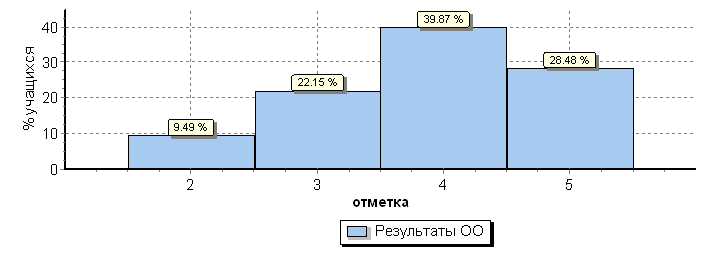 Распределение отметок по вариантамРаспределение отметок по вариантамРаспределение отметок по вариантамРаспределение отметок по вариантамРаспределение отметок по вариантамРаспределение отметок по вариантамРаспределение отметок по вариантамРаспределение отметок по вариантамРаспределение отметок по вариантамРаспределение отметок по вариантамРаспределение отметок по вариантамРаспределение отметок по вариантамРаспределение отметок по вариантамРаспределение отметок по вариантамРаспределение отметок по вариантамРаспределение отметок по вариантамРаспределение отметок по вариантамРаспределение отметок по вариантамРаспределение отметок по вариантамРаспределение отметок по вариантамРаспределение отметок по вариантамРаспределение отметок по вариантамРаспределение отметок по вариантамРаспределение отметок по вариантамРаспределение отметок по вариантамРаспределение отметок по вариантамРаспределение отметок по вариантамРаспределение отметок по вариантамРаспределение отметок по вариантамРаспределение отметок по вариантамРаспределение отметок по вариантамРаспределение отметок по вариантамРаспределение отметок по вариантамРаспределение отметок по вариантамРаспределение отметок по вариантамРаспределение отметок по вариантамРаспределение отметок по вариантамРаспределение отметок по вариантамРаспределение отметок по вариантамРаспределение отметок по вариантамОтметкаОтметкаОтметкаОтметкаОтметкаОтметкаОтметкаОтметкаОтметкаОтметкаОтметкаОтметкаОтметкаОтметкаОтметкаОтметкаОтметкаОтметкаВариантВариантВариантВариантВариантВариант22233334444555Кол-во уч.Кол-во уч.Кол-во уч.Кол-во уч.111111777141414142929292929292979797979222222888212121213434343416161679797979КомплектКомплектКомплектКомплектКомплектКомплект1515153535353563636363454545158158158158МБОУ «СОШ № 55 им. А. Невского»(157 уч.)МБОУ «СОШ № 55 им. А. Невского»(157 уч.)МБОУ «СОШ № 55 им. А. Невского»(157 уч.)МБОУ «СОШ № 55 им. А. Невского»(157 уч.)МБОУ «СОШ № 55 им. А. Невского»(157 уч.)МБОУ «СОШ № 55 им. А. Невского»(157 уч.)МБОУ «СОШ № 55 им. А. Невского»(157 уч.)МБОУ «СОШ № 55 им. А. Невского»(157 уч.)МБОУ «СОШ № 55 им. А. Невского»(157 уч.)МБОУ «СОШ № 55 им. А. Невского»(157 уч.)МБОУ «СОШ № 55 им. А. Невского»(157 уч.)МБОУ «СОШ № 55 им. А. Невского»(157 уч.)МБОУ «СОШ № 55 им. А. Невского»(157 уч.)МБОУ «СОШ № 55 им. А. Невского»(157 уч.)МБОУ «СОШ № 55 им. А. Невского»(157 уч.)МБОУ «СОШ № 55 им. А. Невского»(157 уч.)МБОУ «СОШ № 55 им. А. Невского»(157 уч.)МБОУ «СОШ № 55 им. А. Невского»(157 уч.)МБОУ «СОШ № 55 им. А. Невского»(157 уч.)МБОУ «СОШ № 55 им. А. Невского»(157 уч.)МБОУ «СОШ № 55 им. А. Невского»(157 уч.)МБОУ «СОШ № 55 им. А. Невского»(157 уч.)МБОУ «СОШ № 55 им. А. Невского»(157 уч.)МБОУ «СОШ № 55 им. А. Невского»(157 уч.)МБОУ «СОШ № 55 им. А. Невского»(157 уч.)МБОУ «СОШ № 55 им. А. Невского»(157 уч.)Всероссийские проверочные работы 2019 (5 класс)Всероссийские проверочные работы 2019 (5 класс)Всероссийские проверочные работы 2019 (5 класс)Всероссийские проверочные работы 2019 (5 класс)Всероссийские проверочные работы 2019 (5 класс)Всероссийские проверочные работы 2019 (5 класс)Всероссийские проверочные работы 2019 (5 класс)Всероссийские проверочные работы 2019 (5 класс)Всероссийские проверочные работы 2019 (5 класс)Всероссийские проверочные работы 2019 (5 класс)Всероссийские проверочные работы 2019 (5 класс)Всероссийские проверочные работы 2019 (5 класс)Всероссийские проверочные работы 2019 (5 класс)Всероссийские проверочные работы 2019 (5 класс)Всероссийские проверочные работы 2019 (5 класс)Всероссийские проверочные работы 2019 (5 класс)Всероссийские проверочные работы 2019 (5 класс)Всероссийские проверочные работы 2019 (5 класс)Всероссийские проверочные работы 2019 (5 класс)Всероссийские проверочные работы 2019 (5 класс)Всероссийские проверочные работы 2019 (5 класс)Всероссийские проверочные работы 2019 (5 класс)Всероссийские проверочные работы 2019 (5 класс)Всероссийские проверочные работы 2019 (5 класс)Всероссийские проверочные работы 2019 (5 класс)Всероссийские проверочные работы 2019 (5 класс)Всероссийские проверочные работы 2019 (5 класс)Всероссийские проверочные работы 2019 (5 класс)Всероссийские проверочные работы 2019 (5 класс)Всероссийские проверочные работы 2019 (5 класс)Всероссийские проверочные работы 2019 (5 класс)Всероссийские проверочные работы 2019 (5 класс)Всероссийские проверочные работы 2019 (5 класс)Всероссийские проверочные работы 2019 (5 класс)Всероссийские проверочные работы 2019 (5 класс)Всероссийские проверочные работы 2019 (5 класс)Всероссийские проверочные работы 2019 (5 класс)Всероссийские проверочные работы 2019 (5 класс)Всероссийские проверочные работы 2019 (5 класс)Всероссийские проверочные работы 2019 (5 класс)Дата:Дата:Дата:Дата:Дата:25.04.201925.04.201925.04.201925.04.201925.04.201925.04.201925.04.201925.04.201925.04.201925.04.201925.04.201925.04.201925.04.201925.04.201925.04.201925.04.201925.04.201925.04.201925.04.201925.04.201925.04.201925.04.201925.04.201925.04.201925.04.201925.04.201925.04.201925.04.201925.04.201925.04.201925.04.201925.04.201925.04.201925.04.201925.04.2019Предмет:Предмет:Предмет:Предмет:Предмет:Русский языкРусский языкРусский языкРусский языкРусский языкРусский языкРусский языкРусский языкРусский языкРусский языкРусский языкРусский языкРусский языкРусский языкРусский языкРусский языкРусский языкРусский языкРусский языкРусский языкРусский языкРусский языкРусский языкРусский языкРусский языкРусский языкРусский языкРусский языкРусский языкРусский языкРусский языкРусский языкРусский языкРусский языкРусский языкСтатистика по отметкамСтатистика по отметкамСтатистика по отметкамСтатистика по отметкамСтатистика по отметкамСтатистика по отметкамСтатистика по отметкамСтатистика по отметкамСтатистика по отметкамСтатистика по отметкамСтатистика по отметкамСтатистика по отметкамСтатистика по отметкамСтатистика по отметкамСтатистика по отметкамСтатистика по отметкамСтатистика по отметкамСтатистика по отметкамСтатистика по отметкамСтатистика по отметкамСтатистика по отметкамСтатистика по отметкамСтатистика по отметкамСтатистика по отметкамСтатистика по отметкамСтатистика по отметкамСтатистика по отметкамСтатистика по отметкамСтатистика по отметкамСтатистика по отметкамСтатистика по отметкамСтатистика по отметкамСтатистика по отметкамСтатистика по отметкамСтатистика по отметкамСтатистика по отметкамСтатистика по отметкамСтатистика по отметкамСтатистика по отметкамСтатистика по отметкамМаксимальный первичный балл: 45Максимальный первичный балл: 45Максимальный первичный балл: 45Максимальный первичный балл: 45Максимальный первичный балл: 45Максимальный первичный балл: 45Максимальный первичный балл: 45Максимальный первичный балл: 45Максимальный первичный балл: 45Максимальный первичный балл: 45Максимальный первичный балл: 45Максимальный первичный балл: 45Максимальный первичный балл: 45Максимальный первичный балл: 45Максимальный первичный балл: 45Максимальный первичный балл: 45Максимальный первичный балл: 45Максимальный первичный балл: 45Максимальный первичный балл: 45Максимальный первичный балл: 45Максимальный первичный балл: 45Максимальный первичный балл: 45Максимальный первичный балл: 45Максимальный первичный балл: 45Максимальный первичный балл: 45Максимальный первичный балл: 45Максимальный первичный балл: 45Максимальный первичный балл: 45Максимальный первичный балл: 45Максимальный первичный балл: 45Максимальный первичный балл: 45Максимальный первичный балл: 45Максимальный первичный балл: 45Максимальный первичный балл: 45Максимальный первичный балл: 45Максимальный первичный балл: 45Максимальный первичный балл: 45Максимальный первичный балл: 45Максимальный первичный балл: 45Максимальный первичный балл: 45ООООООООООООООООООООООООООООООООООООООООООООООООООООООООКол-во уч.Кол-во уч.Распределение групп баллов в %Распределение групп баллов в %Распределение групп баллов в %Распределение групп баллов в %Распределение групп баллов в %Распределение групп баллов в %Распределение групп баллов в %Распределение групп баллов в %ООООООООООООООООООООООООООООООООООООООООООООООООООООООООКол-во уч.Кол-во уч.22334455Вся выборкаВся выборкаВся выборкаВся выборкаВся выборкаВся выборкаВся выборкаВся выборкаВся выборкаВся выборкаВся выборкаВся выборкаВся выборкаВся выборкаВся выборкаВся выборкаВся выборкаВся выборкаВся выборкаВся выборкаВся выборкаВся выборкаВся выборкаВся выборкаВся выборкаВся выборкаВся выборкаВся выборка1408499140849913.513.536.636.635.235.214.714.7Курская обл.Курская обл.Курская обл.Курская обл.Курская обл.Курская обл.Курская обл.Курская обл.Курская обл.Курская обл.Курская обл.Курская обл.Курская обл.Курская обл.Курская обл.Курская обл.Курская обл.Курская обл.Курская обл.Курская обл.Курская обл.Курская обл.Курская обл.Курская обл.Курская обл.Курская обл.10450104509.29.233.933.937.837.819.119.1город Курскгород Курскгород Курскгород Курскгород Курскгород Курскгород Курскгород Курскгород Курскгород Курскгород Курскгород Курскгород Курскгород Курскгород Курскгород Курскгород Курскгород Курскгород Курскгород Курскгород Курскгород Курскгород Курскгород Курскгород Курск41754175101032.632.6373720.520.5(sch463023) МБОУ «СОШ № 55 им. А. Невского»(sch463023) МБОУ «СОШ № 55 им. А. Невского»(sch463023) МБОУ «СОШ № 55 им. А. Невского»(sch463023) МБОУ «СОШ № 55 им. А. Невского»(sch463023) МБОУ «СОШ № 55 им. А. Невского»(sch463023) МБОУ «СОШ № 55 им. А. Невского»(sch463023) МБОУ «СОШ № 55 им. А. Невского»(sch463023) МБОУ «СОШ № 55 им. А. Невского»(sch463023) МБОУ «СОШ № 55 им. А. Невского»(sch463023) МБОУ «СОШ № 55 им. А. Невского»(sch463023) МБОУ «СОШ № 55 им. А. Невского»(sch463023) МБОУ «СОШ № 55 им. А. Невского»(sch463023) МБОУ «СОШ № 55 им. А. Невского»(sch463023) МБОУ «СОШ № 55 им. А. Невского»(sch463023) МБОУ «СОШ № 55 им. А. Невского»(sch463023) МБОУ «СОШ № 55 им. А. Невского»(sch463023) МБОУ «СОШ № 55 им. А. Невского»(sch463023) МБОУ «СОШ № 55 им. А. Невского»(sch463023) МБОУ «СОШ № 55 им. А. Невского»(sch463023) МБОУ «СОШ № 55 им. А. Невского»(sch463023) МБОУ «СОШ № 55 им. А. Невского»(sch463023) МБОУ «СОШ № 55 им. А. Невского»(sch463023) МБОУ «СОШ № 55 им. А. Невского»(sch463023) МБОУ «СОШ № 55 им. А. Невского»157157141436.336.334.434.415.315.3Общая гистограмма отметокОбщая гистограмма отметокОбщая гистограмма отметокОбщая гистограмма отметокОбщая гистограмма отметокОбщая гистограмма отметокОбщая гистограмма отметокОбщая гистограмма отметокОбщая гистограмма отметокОбщая гистограмма отметокОбщая гистограмма отметокОбщая гистограмма отметокОбщая гистограмма отметокОбщая гистограмма отметокОбщая гистограмма отметокОбщая гистограмма отметокОбщая гистограмма отметокОбщая гистограмма отметокОбщая гистограмма отметокОбщая гистограмма отметокОбщая гистограмма отметокОбщая гистограмма отметокОбщая гистограмма отметокОбщая гистограмма отметокОбщая гистограмма отметокОбщая гистограмма отметокОбщая гистограмма отметокОбщая гистограмма отметокОбщая гистограмма отметокОбщая гистограмма отметокОбщая гистограмма отметокОбщая гистограмма отметокОбщая гистограмма отметокОбщая гистограмма отметокОбщая гистограмма отметокОбщая гистограмма отметокОбщая гистограмма отметокОбщая гистограмма отметокОбщая гистограмма отметокОбщая гистограмма отметок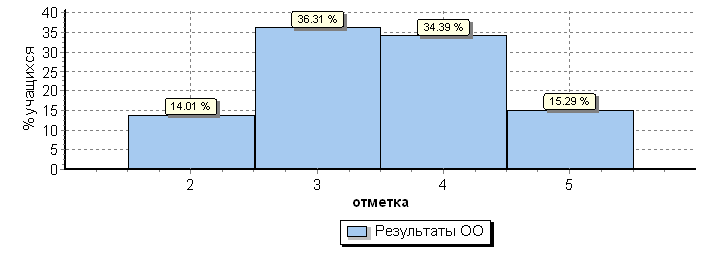 Распределение отметок по вариантамРаспределение отметок по вариантамРаспределение отметок по вариантамРаспределение отметок по вариантамРаспределение отметок по вариантамРаспределение отметок по вариантамРаспределение отметок по вариантамРаспределение отметок по вариантамРаспределение отметок по вариантамРаспределение отметок по вариантамРаспределение отметок по вариантамРаспределение отметок по вариантамРаспределение отметок по вариантамРаспределение отметок по вариантамРаспределение отметок по вариантамРаспределение отметок по вариантамРаспределение отметок по вариантамРаспределение отметок по вариантамРаспределение отметок по вариантамРаспределение отметок по вариантамРаспределение отметок по вариантамРаспределение отметок по вариантамРаспределение отметок по вариантамРаспределение отметок по вариантамРаспределение отметок по вариантамРаспределение отметок по вариантамРаспределение отметок по вариантамРаспределение отметок по вариантамРаспределение отметок по вариантамРаспределение отметок по вариантамРаспределение отметок по вариантамРаспределение отметок по вариантамРаспределение отметок по вариантамРаспределение отметок по вариантамРаспределение отметок по вариантамРаспределение отметок по вариантамРаспределение отметок по вариантамРаспределение отметок по вариантамРаспределение отметок по вариантамРаспределение отметок по вариантамОтметкаОтметкаОтметкаОтметкаОтметкаОтметкаОтметкаОтметкаОтметкаОтметкаОтметкаОтметкаОтметкаОтметкаОтметкаОтметкаОтметкаОтметкаВариантВариантВариантВариантВариантВариант22233334444555Кол-во уч.Кол-во уч.Кол-во уч.Кол-во уч.111111111111232323233030303012121276767676222222111111343434342424242412121281818181КомплектКомплектКомплектКомплектКомплектКомплект2222225757575754545454242424157157157157МБОУ «СОШ № 55 им. А. Невского»(135 уч.)МБОУ «СОШ № 55 им. А. Невского»(135 уч.)МБОУ «СОШ № 55 им. А. Невского»(135 уч.)МБОУ «СОШ № 55 им. А. Невского»(135 уч.)МБОУ «СОШ № 55 им. А. Невского»(135 уч.)МБОУ «СОШ № 55 им. А. Невского»(135 уч.)МБОУ «СОШ № 55 им. А. Невского»(135 уч.)МБОУ «СОШ № 55 им. А. Невского»(135 уч.)МБОУ «СОШ № 55 им. А. Невского»(135 уч.)МБОУ «СОШ № 55 им. А. Невского»(135 уч.)МБОУ «СОШ № 55 им. А. Невского»(135 уч.)МБОУ «СОШ № 55 им. А. Невского»(135 уч.)МБОУ «СОШ № 55 им. А. Невского»(135 уч.)МБОУ «СОШ № 55 им. А. Невского»(135 уч.)МБОУ «СОШ № 55 им. А. Невского»(135 уч.)МБОУ «СОШ № 55 им. А. Невского»(135 уч.)МБОУ «СОШ № 55 им. А. Невского»(135 уч.)МБОУ «СОШ № 55 им. А. Невского»(135 уч.)МБОУ «СОШ № 55 им. А. Невского»(135 уч.)МБОУ «СОШ № 55 им. А. Невского»(135 уч.)МБОУ «СОШ № 55 им. А. Невского»(135 уч.)МБОУ «СОШ № 55 им. А. Невского»(135 уч.)МБОУ «СОШ № 55 им. А. Невского»(135 уч.)МБОУ «СОШ № 55 им. А. Невского»(135 уч.)Всероссийские проверочные работы 2019 (6 класс)Всероссийские проверочные работы 2019 (6 класс)Всероссийские проверочные работы 2019 (6 класс)Всероссийские проверочные работы 2019 (6 класс)Всероссийские проверочные работы 2019 (6 класс)Всероссийские проверочные работы 2019 (6 класс)Всероссийские проверочные работы 2019 (6 класс)Всероссийские проверочные работы 2019 (6 класс)Всероссийские проверочные работы 2019 (6 класс)Всероссийские проверочные работы 2019 (6 класс)Всероссийские проверочные работы 2019 (6 класс)Всероссийские проверочные работы 2019 (6 класс)Всероссийские проверочные работы 2019 (6 класс)Всероссийские проверочные работы 2019 (6 класс)Всероссийские проверочные работы 2019 (6 класс)Всероссийские проверочные работы 2019 (6 класс)Всероссийские проверочные работы 2019 (6 класс)Всероссийские проверочные работы 2019 (6 класс)Всероссийские проверочные работы 2019 (6 класс)Всероссийские проверочные работы 2019 (6 класс)Всероссийские проверочные работы 2019 (6 класс)Всероссийские проверочные работы 2019 (6 класс)Всероссийские проверочные работы 2019 (6 класс)Всероссийские проверочные работы 2019 (6 класс)Всероссийские проверочные работы 2019 (6 класс)Всероссийские проверочные работы 2019 (6 класс)Всероссийские проверочные работы 2019 (6 класс)Всероссийские проверочные работы 2019 (6 класс)Всероссийские проверочные работы 2019 (6 класс)Всероссийские проверочные работы 2019 (6 класс)Всероссийские проверочные работы 2019 (6 класс)Всероссийские проверочные работы 2019 (6 класс)Всероссийские проверочные работы 2019 (6 класс)Всероссийские проверочные работы 2019 (6 класс)Всероссийские проверочные работы 2019 (6 класс)Всероссийские проверочные работы 2019 (6 класс)Всероссийские проверочные работы 2019 (6 класс)Всероссийские проверочные работы 2019 (6 класс)Дата:Дата:Дата:Дата:11.04.201911.04.201911.04.201911.04.201911.04.201911.04.201911.04.201911.04.201911.04.201911.04.201911.04.201911.04.201911.04.201911.04.201911.04.201911.04.201911.04.201911.04.201911.04.201911.04.201911.04.201911.04.201911.04.201911.04.201911.04.201911.04.201911.04.201911.04.201911.04.201911.04.201911.04.201911.04.201911.04.201911.04.2019Предмет:Предмет:Предмет:Предмет:ИсторияИсторияИсторияИсторияИсторияИсторияИсторияИсторияИсторияИсторияИсторияИсторияИсторияИсторияИсторияИсторияИсторияИсторияИсторияИсторияИсторияИсторияИсторияИсторияИсторияИсторияИсторияИсторияИсторияИсторияИсторияИсторияИсторияИсторияСтатистика по отметкамСтатистика по отметкамСтатистика по отметкамСтатистика по отметкамСтатистика по отметкамСтатистика по отметкамСтатистика по отметкамСтатистика по отметкамСтатистика по отметкамСтатистика по отметкамСтатистика по отметкамСтатистика по отметкамСтатистика по отметкамСтатистика по отметкамСтатистика по отметкамСтатистика по отметкамСтатистика по отметкамСтатистика по отметкамСтатистика по отметкамСтатистика по отметкамСтатистика по отметкамСтатистика по отметкамСтатистика по отметкамСтатистика по отметкамСтатистика по отметкамСтатистика по отметкамСтатистика по отметкамСтатистика по отметкамСтатистика по отметкамСтатистика по отметкамСтатистика по отметкамСтатистика по отметкамСтатистика по отметкамСтатистика по отметкамСтатистика по отметкамСтатистика по отметкамСтатистика по отметкамСтатистика по отметкамМаксимальный первичный балл: 20Максимальный первичный балл: 20Максимальный первичный балл: 20Максимальный первичный балл: 20Максимальный первичный балл: 20Максимальный первичный балл: 20Максимальный первичный балл: 20Максимальный первичный балл: 20Максимальный первичный балл: 20Максимальный первичный балл: 20Максимальный первичный балл: 20Максимальный первичный балл: 20Максимальный первичный балл: 20Максимальный первичный балл: 20Максимальный первичный балл: 20Максимальный первичный балл: 20Максимальный первичный балл: 20Максимальный первичный балл: 20Максимальный первичный балл: 20Максимальный первичный балл: 20Максимальный первичный балл: 20Максимальный первичный балл: 20Максимальный первичный балл: 20Максимальный первичный балл: 20Максимальный первичный балл: 20Максимальный первичный балл: 20Максимальный первичный балл: 20Максимальный первичный балл: 20Максимальный первичный балл: 20Максимальный первичный балл: 20Максимальный первичный балл: 20Максимальный первичный балл: 20Максимальный первичный балл: 20Максимальный первичный балл: 20Максимальный первичный балл: 20Максимальный первичный балл: 20Максимальный первичный балл: 20Максимальный первичный балл: 20ООООООООООООООООООООООООООООООООООООООООООООООООООООКол-во уч.Кол-во уч.Распределение групп баллов в %Распределение групп баллов в %Распределение групп баллов в %Распределение групп баллов в %Распределение групп баллов в %Распределение групп баллов в %Распределение групп баллов в %Распределение групп баллов в %ООООООООООООООООООООООООООООООООООООООООООООООООООООКол-во уч.Кол-во уч.22334455Вся выборкаВся выборкаВся выборкаВся выборкаВся выборкаВся выборкаВся выборкаВся выборкаВся выборкаВся выборкаВся выборкаВся выборкаВся выборкаВся выборкаВся выборкаВся выборкаВся выборкаВся выборкаВся выборкаВся выборкаВся выборкаВся выборкаВся выборкаВся выборкаВся выборкаВся выборка122756712275678.38.337.537.5383816.316.3Курская обл.Курская обл.Курская обл.Курская обл.Курская обл.Курская обл.Курская обл.Курская обл.Курская обл.Курская обл.Курская обл.Курская обл.Курская обл.Курская обл.Курская обл.Курская обл.Курская обл.Курская обл.Курская обл.Курская обл.Курская обл.Курская обл.Курская обл.Курская обл.Курская обл.941494142.52.526.826.843.343.327.327.3город Курскгород Курскгород Курскгород Курскгород Курскгород Курскгород Курскгород Курскгород Курскгород Курскгород Курскгород Курскгород Курскгород Курскгород Курскгород Курскгород Курскгород Курскгород Курскгород Курскгород Курскгород Курскгород Курскгород Курск388338832.62.6232343.443.43131(sch463023) МБОУ «СОШ № 55 им. А. Невского»(sch463023) МБОУ «СОШ № 55 им. А. Невского»(sch463023) МБОУ «СОШ № 55 им. А. Невского»(sch463023) МБОУ «СОШ № 55 им. А. Невского»(sch463023) МБОУ «СОШ № 55 им. А. Невского»(sch463023) МБОУ «СОШ № 55 им. А. Невского»(sch463023) МБОУ «СОШ № 55 им. А. Невского»(sch463023) МБОУ «СОШ № 55 им. А. Невского»(sch463023) МБОУ «СОШ № 55 им. А. Невского»(sch463023) МБОУ «СОШ № 55 им. А. Невского»(sch463023) МБОУ «СОШ № 55 им. А. Невского»(sch463023) МБОУ «СОШ № 55 им. А. Невского»(sch463023) МБОУ «СОШ № 55 им. А. Невского»(sch463023) МБОУ «СОШ № 55 им. А. Невского»(sch463023) МБОУ «СОШ № 55 им. А. Невского»(sch463023) МБОУ «СОШ № 55 им. А. Невского»(sch463023) МБОУ «СОШ № 55 им. А. Невского»(sch463023) МБОУ «СОШ № 55 им. А. Невского»(sch463023) МБОУ «СОШ № 55 им. А. Невского»(sch463023) МБОУ «СОШ № 55 им. А. Невского»(sch463023) МБОУ «СОШ № 55 им. А. Невского»(sch463023) МБОУ «СОШ № 55 им. А. Невского»(sch463023) МБОУ «СОШ № 55 им. А. Невского»1351353.73.736.336.340402020Общая гистограмма отметокОбщая гистограмма отметокОбщая гистограмма отметокОбщая гистограмма отметокОбщая гистограмма отметокОбщая гистограмма отметокОбщая гистограмма отметокОбщая гистограмма отметокОбщая гистограмма отметокОбщая гистограмма отметокОбщая гистограмма отметокОбщая гистограмма отметокОбщая гистограмма отметокОбщая гистограмма отметокОбщая гистограмма отметокОбщая гистограмма отметокОбщая гистограмма отметокОбщая гистограмма отметокОбщая гистограмма отметокОбщая гистограмма отметокОбщая гистограмма отметокОбщая гистограмма отметокОбщая гистограмма отметокОбщая гистограмма отметокОбщая гистограмма отметокОбщая гистограмма отметокОбщая гистограмма отметокОбщая гистограмма отметокОбщая гистограмма отметокОбщая гистограмма отметокОбщая гистограмма отметокОбщая гистограмма отметокОбщая гистограмма отметокОбщая гистограмма отметокОбщая гистограмма отметокОбщая гистограмма отметокОбщая гистограмма отметокОбщая гистограмма отметок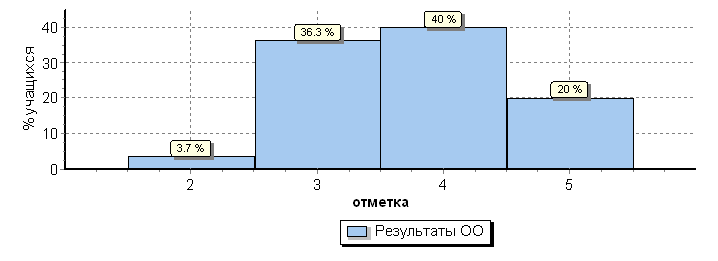 Распределение отметок по вариантамРаспределение отметок по вариантамРаспределение отметок по вариантамРаспределение отметок по вариантамРаспределение отметок по вариантамРаспределение отметок по вариантамРаспределение отметок по вариантамРаспределение отметок по вариантамРаспределение отметок по вариантамРаспределение отметок по вариантамРаспределение отметок по вариантамРаспределение отметок по вариантамРаспределение отметок по вариантамРаспределение отметок по вариантамРаспределение отметок по вариантамРаспределение отметок по вариантамРаспределение отметок по вариантамРаспределение отметок по вариантамРаспределение отметок по вариантамРаспределение отметок по вариантамРаспределение отметок по вариантамРаспределение отметок по вариантамРаспределение отметок по вариантамРаспределение отметок по вариантамРаспределение отметок по вариантамРаспределение отметок по вариантамРаспределение отметок по вариантамРаспределение отметок по вариантамРаспределение отметок по вариантамРаспределение отметок по вариантамРаспределение отметок по вариантамРаспределение отметок по вариантамРаспределение отметок по вариантамРаспределение отметок по вариантамРаспределение отметок по вариантамРаспределение отметок по вариантамРаспределение отметок по вариантамРаспределение отметок по вариантамОтметкаОтметкаОтметкаОтметкаОтметкаОтметкаОтметкаОтметкаОтметкаОтметкаОтметкаОтметкаОтметкаОтметкаОтметкаОтметкаВариантВариантВариантВариантВариант233344445555Кол-во уч.Кол-во уч.Кол-во уч.Кол-во уч.333332252525292929291414141470707070444443242424252525251313131365656565КомплектКомплектКомплектКомплектКомплект5494949545454542727272713513513513511111111111111111111111111111111111111МБОУ «СОШ № 55 им. А. Невского»(137 уч.)МБОУ «СОШ № 55 им. А. Невского»(137 уч.)МБОУ «СОШ № 55 им. А. Невского»(137 уч.)МБОУ «СОШ № 55 им. А. Невского»(137 уч.)МБОУ «СОШ № 55 им. А. Невского»(137 уч.)МБОУ «СОШ № 55 им. А. Невского»(137 уч.)МБОУ «СОШ № 55 им. А. Невского»(137 уч.)МБОУ «СОШ № 55 им. А. Невского»(137 уч.)МБОУ «СОШ № 55 им. А. Невского»(137 уч.)МБОУ «СОШ № 55 им. А. Невского»(137 уч.)МБОУ «СОШ № 55 им. А. Невского»(137 уч.)МБОУ «СОШ № 55 им. А. Невского»(137 уч.)МБОУ «СОШ № 55 им. А. Невского»(137 уч.)МБОУ «СОШ № 55 им. А. Невского»(137 уч.)МБОУ «СОШ № 55 им. А. Невского»(137 уч.)МБОУ «СОШ № 55 им. А. Невского»(137 уч.)МБОУ «СОШ № 55 им. А. Невского»(137 уч.)МБОУ «СОШ № 55 им. А. Невского»(137 уч.)МБОУ «СОШ № 55 им. А. Невского»(137 уч.)МБОУ «СОШ № 55 им. А. Невского»(137 уч.)МБОУ «СОШ № 55 им. А. Невского»(137 уч.)МБОУ «СОШ № 55 им. А. Невского»(137 уч.)МБОУ «СОШ № 55 им. А. Невского»(137 уч.)МБОУ «СОШ № 55 им. А. Невского»(137 уч.)Всероссийские проверочные работы 2019 (6 класс)Всероссийские проверочные работы 2019 (6 класс)Всероссийские проверочные работы 2019 (6 класс)Всероссийские проверочные работы 2019 (6 класс)Всероссийские проверочные работы 2019 (6 класс)Всероссийские проверочные работы 2019 (6 класс)Всероссийские проверочные работы 2019 (6 класс)Всероссийские проверочные работы 2019 (6 класс)Всероссийские проверочные работы 2019 (6 класс)Всероссийские проверочные работы 2019 (6 класс)Всероссийские проверочные работы 2019 (6 класс)Всероссийские проверочные работы 2019 (6 класс)Всероссийские проверочные работы 2019 (6 класс)Всероссийские проверочные работы 2019 (6 класс)Всероссийские проверочные работы 2019 (6 класс)Всероссийские проверочные работы 2019 (6 класс)Всероссийские проверочные работы 2019 (6 класс)Всероссийские проверочные работы 2019 (6 класс)Всероссийские проверочные работы 2019 (6 класс)Всероссийские проверочные работы 2019 (6 класс)Всероссийские проверочные работы 2019 (6 класс)Всероссийские проверочные работы 2019 (6 класс)Всероссийские проверочные работы 2019 (6 класс)Всероссийские проверочные работы 2019 (6 класс)Всероссийские проверочные работы 2019 (6 класс)Всероссийские проверочные работы 2019 (6 класс)Всероссийские проверочные работы 2019 (6 класс)Всероссийские проверочные работы 2019 (6 класс)Всероссийские проверочные работы 2019 (6 класс)Всероссийские проверочные работы 2019 (6 класс)Всероссийские проверочные работы 2019 (6 класс)Всероссийские проверочные работы 2019 (6 класс)Всероссийские проверочные работы 2019 (6 класс)Всероссийские проверочные работы 2019 (6 класс)Всероссийские проверочные работы 2019 (6 класс)Всероссийские проверочные работы 2019 (6 класс)Всероссийские проверочные работы 2019 (6 класс)Всероссийские проверочные работы 2019 (6 класс)Дата:Дата:Дата:Дата:09.04.201909.04.201909.04.201909.04.201909.04.201909.04.201909.04.201909.04.201909.04.201909.04.201909.04.201909.04.201909.04.201909.04.201909.04.201909.04.201909.04.201909.04.201909.04.201909.04.201909.04.201909.04.201909.04.201909.04.201909.04.201909.04.201909.04.201909.04.201909.04.201909.04.201909.04.201909.04.201909.04.201909.04.2019Предмет:Предмет:Предмет:Предмет:ГеографияГеографияГеографияГеографияГеографияГеографияГеографияГеографияГеографияГеографияГеографияГеографияГеографияГеографияГеографияГеографияГеографияГеографияГеографияГеографияГеографияГеографияГеографияГеографияГеографияГеографияГеографияГеографияГеографияГеографияГеографияГеографияГеографияГеографияСтатистика по отметкамСтатистика по отметкамСтатистика по отметкамСтатистика по отметкамСтатистика по отметкамСтатистика по отметкамСтатистика по отметкамСтатистика по отметкамСтатистика по отметкамСтатистика по отметкамСтатистика по отметкамСтатистика по отметкамСтатистика по отметкамСтатистика по отметкамСтатистика по отметкамСтатистика по отметкамСтатистика по отметкамСтатистика по отметкамСтатистика по отметкамСтатистика по отметкамСтатистика по отметкамСтатистика по отметкамСтатистика по отметкамСтатистика по отметкамСтатистика по отметкамСтатистика по отметкамСтатистика по отметкамСтатистика по отметкамСтатистика по отметкамСтатистика по отметкамСтатистика по отметкамСтатистика по отметкамСтатистика по отметкамСтатистика по отметкамСтатистика по отметкамСтатистика по отметкамСтатистика по отметкамСтатистика по отметкамМаксимальный первичный балл: 37Максимальный первичный балл: 37Максимальный первичный балл: 37Максимальный первичный балл: 37Максимальный первичный балл: 37Максимальный первичный балл: 37Максимальный первичный балл: 37Максимальный первичный балл: 37Максимальный первичный балл: 37Максимальный первичный балл: 37Максимальный первичный балл: 37Максимальный первичный балл: 37Максимальный первичный балл: 37Максимальный первичный балл: 37Максимальный первичный балл: 37Максимальный первичный балл: 37Максимальный первичный балл: 37Максимальный первичный балл: 37Максимальный первичный балл: 37Максимальный первичный балл: 37Максимальный первичный балл: 37Максимальный первичный балл: 37Максимальный первичный балл: 37Максимальный первичный балл: 37Максимальный первичный балл: 37Максимальный первичный балл: 37Максимальный первичный балл: 37Максимальный первичный балл: 37Максимальный первичный балл: 37Максимальный первичный балл: 37Максимальный первичный балл: 37Максимальный первичный балл: 37Максимальный первичный балл: 37Максимальный первичный балл: 37Максимальный первичный балл: 37Максимальный первичный балл: 37Максимальный первичный балл: 37Максимальный первичный балл: 37ООООООООООООООООООООООООООООООООООООООООООООООООООООКол-во уч.Кол-во уч.Распределение групп баллов в %Распределение групп баллов в %Распределение групп баллов в %Распределение групп баллов в %Распределение групп баллов в %Распределение групп баллов в %Распределение групп баллов в %Распределение групп баллов в %ООООООООООООООООООООООООООООООООООООООООООООООООООООКол-во уч.Кол-во уч.22334455Вся выборкаВся выборкаВся выборкаВся выборкаВся выборкаВся выборкаВся выборкаВся выборкаВся выборкаВся выборкаВся выборкаВся выборкаВся выборкаВся выборкаВся выборкаВся выборкаВся выборкаВся выборкаВся выборкаВся выборкаВся выборкаВся выборкаВся выборкаВся выборкаВся выборкаВся выборка124506612450663.93.941.941.944.244.210.110.1Курская обл.Курская обл.Курская обл.Курская обл.Курская обл.Курская обл.Курская обл.Курская обл.Курская обл.Курская обл.Курская обл.Курская обл.Курская обл.Курская обл.Курская обл.Курская обл.Курская обл.Курская обл.Курская обл.Курская обл.Курская обл.Курская обл.Курская обл.Курская обл.Курская обл.946994691.11.130.830.849.949.918.218.2город Курскгород Курскгород Курскгород Курскгород Курскгород Курскгород Курскгород Курскгород Курскгород Курскгород Курскгород Курскгород Курскгород Курскгород Курскгород Курскгород Курскгород Курскгород Курскгород Курскгород Курскгород Курскгород Курскгород Курск391239121.21.226.826.853531919(sch463023) МБОУ «СОШ № 55 им. А. Невского»(sch463023) МБОУ «СОШ № 55 им. А. Невского»(sch463023) МБОУ «СОШ № 55 им. А. Невского»(sch463023) МБОУ «СОШ № 55 им. А. Невского»(sch463023) МБОУ «СОШ № 55 им. А. Невского»(sch463023) МБОУ «СОШ № 55 им. А. Невского»(sch463023) МБОУ «СОШ № 55 им. А. Невского»(sch463023) МБОУ «СОШ № 55 им. А. Невского»(sch463023) МБОУ «СОШ № 55 им. А. Невского»(sch463023) МБОУ «СОШ № 55 им. А. Невского»(sch463023) МБОУ «СОШ № 55 им. А. Невского»(sch463023) МБОУ «СОШ № 55 им. А. Невского»(sch463023) МБОУ «СОШ № 55 им. А. Невского»(sch463023) МБОУ «СОШ № 55 им. А. Невского»(sch463023) МБОУ «СОШ № 55 им. А. Невского»(sch463023) МБОУ «СОШ № 55 им. А. Невского»(sch463023) МБОУ «СОШ № 55 им. А. Невского»(sch463023) МБОУ «СОШ № 55 им. А. Невского»(sch463023) МБОУ «СОШ № 55 им. А. Невского»(sch463023) МБОУ «СОШ № 55 им. А. Невского»(sch463023) МБОУ «СОШ № 55 им. А. Невского»(sch463023) МБОУ «СОШ № 55 им. А. Невского»(sch463023) МБОУ «СОШ № 55 им. А. Невского»13713700272757.757.715.315.3Общая гистограмма отметокОбщая гистограмма отметокОбщая гистограмма отметокОбщая гистограмма отметокОбщая гистограмма отметокОбщая гистограмма отметокОбщая гистограмма отметокОбщая гистограмма отметокОбщая гистограмма отметокОбщая гистограмма отметокОбщая гистограмма отметокОбщая гистограмма отметокОбщая гистограмма отметокОбщая гистограмма отметокОбщая гистограмма отметокОбщая гистограмма отметокОбщая гистограмма отметокОбщая гистограмма отметокОбщая гистограмма отметокОбщая гистограмма отметокОбщая гистограмма отметокОбщая гистограмма отметокОбщая гистограмма отметокОбщая гистограмма отметокОбщая гистограмма отметокОбщая гистограмма отметокОбщая гистограмма отметокОбщая гистограмма отметокОбщая гистограмма отметокОбщая гистограмма отметокОбщая гистограмма отметокОбщая гистограмма отметокОбщая гистограмма отметокОбщая гистограмма отметокОбщая гистограмма отметокОбщая гистограмма отметокОбщая гистограмма отметокОбщая гистограмма отметок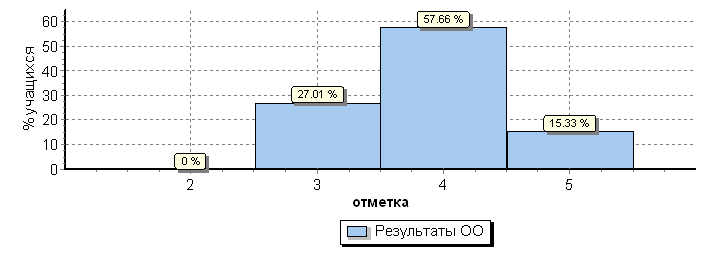 Распределение отметок по вариантамРаспределение отметок по вариантамРаспределение отметок по вариантамРаспределение отметок по вариантамРаспределение отметок по вариантамРаспределение отметок по вариантамРаспределение отметок по вариантамРаспределение отметок по вариантамРаспределение отметок по вариантамРаспределение отметок по вариантамРаспределение отметок по вариантамРаспределение отметок по вариантамРаспределение отметок по вариантамРаспределение отметок по вариантамРаспределение отметок по вариантамРаспределение отметок по вариантамРаспределение отметок по вариантамРаспределение отметок по вариантамРаспределение отметок по вариантамРаспределение отметок по вариантамРаспределение отметок по вариантамРаспределение отметок по вариантамРаспределение отметок по вариантамРаспределение отметок по вариантамРаспределение отметок по вариантамРаспределение отметок по вариантамРаспределение отметок по вариантамРаспределение отметок по вариантамРаспределение отметок по вариантамРаспределение отметок по вариантамРаспределение отметок по вариантамРаспределение отметок по вариантамРаспределение отметок по вариантамРаспределение отметок по вариантамРаспределение отметок по вариантамРаспределение отметок по вариантамРаспределение отметок по вариантамРаспределение отметок по вариантамОтметкаОтметкаОтметкаОтметкаОтметкаОтметкаОтметкаОтметкаОтметкаОтметкаОтметкаОтметкаОтметкаОтметкаОтметкаВариантВариантВариантВариантВариант3344445555Кол-во уч.Кол-во уч.Кол-во уч.Кол-во уч.Кол-во уч.1111111111151541414141121212126868686868121212121222223838383899996969696969КомплектКомплектКомплектКомплектКомплект37377979797921212121137137137137137МБОУ «СОШ № 55 им. А. Невского»(140 уч.)МБОУ «СОШ № 55 им. А. Невского»(140 уч.)МБОУ «СОШ № 55 им. А. Невского»(140 уч.)МБОУ «СОШ № 55 им. А. Невского»(140 уч.)МБОУ «СОШ № 55 им. А. Невского»(140 уч.)МБОУ «СОШ № 55 им. А. Невского»(140 уч.)МБОУ «СОШ № 55 им. А. Невского»(140 уч.)МБОУ «СОШ № 55 им. А. Невского»(140 уч.)МБОУ «СОШ № 55 им. А. Невского»(140 уч.)МБОУ «СОШ № 55 им. А. Невского»(140 уч.)МБОУ «СОШ № 55 им. А. Невского»(140 уч.)МБОУ «СОШ № 55 им. А. Невского»(140 уч.)МБОУ «СОШ № 55 им. А. Невского»(140 уч.)МБОУ «СОШ № 55 им. А. Невского»(140 уч.)МБОУ «СОШ № 55 им. А. Невского»(140 уч.)МБОУ «СОШ № 55 им. А. Невского»(140 уч.)МБОУ «СОШ № 55 им. А. Невского»(140 уч.)МБОУ «СОШ № 55 им. А. Невского»(140 уч.)МБОУ «СОШ № 55 им. А. Невского»(140 уч.)МБОУ «СОШ № 55 им. А. Невского»(140 уч.)МБОУ «СОШ № 55 им. А. Невского»(140 уч.)МБОУ «СОШ № 55 им. А. Невского»(140 уч.)МБОУ «СОШ № 55 им. А. Невского»(140 уч.)МБОУ «СОШ № 55 им. А. Невского»(140 уч.)Всероссийские проверочные работы 2019 (6 класс)Всероссийские проверочные работы 2019 (6 класс)Всероссийские проверочные работы 2019 (6 класс)Всероссийские проверочные работы 2019 (6 класс)Всероссийские проверочные работы 2019 (6 класс)Всероссийские проверочные работы 2019 (6 класс)Всероссийские проверочные работы 2019 (6 класс)Всероссийские проверочные работы 2019 (6 класс)Всероссийские проверочные работы 2019 (6 класс)Всероссийские проверочные работы 2019 (6 класс)Всероссийские проверочные работы 2019 (6 класс)Всероссийские проверочные работы 2019 (6 класс)Всероссийские проверочные работы 2019 (6 класс)Всероссийские проверочные работы 2019 (6 класс)Всероссийские проверочные работы 2019 (6 класс)Всероссийские проверочные работы 2019 (6 класс)Всероссийские проверочные работы 2019 (6 класс)Всероссийские проверочные работы 2019 (6 класс)Всероссийские проверочные работы 2019 (6 класс)Всероссийские проверочные работы 2019 (6 класс)Всероссийские проверочные работы 2019 (6 класс)Всероссийские проверочные работы 2019 (6 класс)Всероссийские проверочные работы 2019 (6 класс)Всероссийские проверочные работы 2019 (6 класс)Всероссийские проверочные работы 2019 (6 класс)Всероссийские проверочные работы 2019 (6 класс)Всероссийские проверочные работы 2019 (6 класс)Всероссийские проверочные работы 2019 (6 класс)Всероссийские проверочные работы 2019 (6 класс)Всероссийские проверочные работы 2019 (6 класс)Всероссийские проверочные работы 2019 (6 класс)Всероссийские проверочные работы 2019 (6 класс)Всероссийские проверочные работы 2019 (6 класс)Всероссийские проверочные работы 2019 (6 класс)Всероссийские проверочные работы 2019 (6 класс)Всероссийские проверочные работы 2019 (6 класс)Всероссийские проверочные работы 2019 (6 класс)Всероссийские проверочные работы 2019 (6 класс)Дата:Дата:Дата:Дата:16.04.201916.04.201916.04.201916.04.201916.04.201916.04.201916.04.201916.04.201916.04.201916.04.201916.04.201916.04.201916.04.201916.04.201916.04.201916.04.201916.04.201916.04.201916.04.201916.04.201916.04.201916.04.201916.04.201916.04.201916.04.201916.04.201916.04.201916.04.201916.04.201916.04.201916.04.201916.04.201916.04.201916.04.2019Предмет:Предмет:Предмет:Предмет:БиологияБиологияБиологияБиологияБиологияБиологияБиологияБиологияБиологияБиологияБиологияБиологияБиологияБиологияБиологияБиологияБиологияБиологияБиологияБиологияБиологияБиологияБиологияБиологияБиологияБиологияБиологияБиологияБиологияБиологияБиологияБиологияБиологияБиологияСтатистика по отметкамСтатистика по отметкамСтатистика по отметкамСтатистика по отметкамСтатистика по отметкамСтатистика по отметкамСтатистика по отметкамСтатистика по отметкамСтатистика по отметкамСтатистика по отметкамСтатистика по отметкамСтатистика по отметкамСтатистика по отметкамСтатистика по отметкамСтатистика по отметкамСтатистика по отметкамСтатистика по отметкамСтатистика по отметкамСтатистика по отметкамСтатистика по отметкамСтатистика по отметкамСтатистика по отметкамСтатистика по отметкамСтатистика по отметкамСтатистика по отметкамСтатистика по отметкамСтатистика по отметкамСтатистика по отметкамСтатистика по отметкамСтатистика по отметкамСтатистика по отметкамСтатистика по отметкамСтатистика по отметкамСтатистика по отметкамСтатистика по отметкамСтатистика по отметкамСтатистика по отметкамСтатистика по отметкамМаксимальный первичный балл: 30Максимальный первичный балл: 30Максимальный первичный балл: 30Максимальный первичный балл: 30Максимальный первичный балл: 30Максимальный первичный балл: 30Максимальный первичный балл: 30Максимальный первичный балл: 30Максимальный первичный балл: 30Максимальный первичный балл: 30Максимальный первичный балл: 30Максимальный первичный балл: 30Максимальный первичный балл: 30Максимальный первичный балл: 30Максимальный первичный балл: 30Максимальный первичный балл: 30Максимальный первичный балл: 30Максимальный первичный балл: 30Максимальный первичный балл: 30Максимальный первичный балл: 30Максимальный первичный балл: 30Максимальный первичный балл: 30Максимальный первичный балл: 30Максимальный первичный балл: 30Максимальный первичный балл: 30Максимальный первичный балл: 30Максимальный первичный балл: 30Максимальный первичный балл: 30Максимальный первичный балл: 30Максимальный первичный балл: 30Максимальный первичный балл: 30Максимальный первичный балл: 30Максимальный первичный балл: 30Максимальный первичный балл: 30Максимальный первичный балл: 30Максимальный первичный балл: 30Максимальный первичный балл: 30Максимальный первичный балл: 30ООООООООООООООООООООООООООООООООООООООООООООООООООООКол-во уч.Кол-во уч.Распределение групп баллов в %Распределение групп баллов в %Распределение групп баллов в %Распределение групп баллов в %Распределение групп баллов в %Распределение групп баллов в %Распределение групп баллов в %Распределение групп баллов в %ООООООООООООООООООООООООООООООООООООООООООООООООООООКол-во уч.Кол-во уч.22334455Вся выборкаВся выборкаВся выборкаВся выборкаВся выборкаВся выборкаВся выборкаВся выборкаВся выборкаВся выборкаВся выборкаВся выборкаВся выборкаВся выборкаВся выборкаВся выборкаВся выборкаВся выборкаВся выборкаВся выборкаВся выборкаВся выборкаВся выборкаВся выборкаВся выборкаВся выборка129705512970556.86.836.236.244.744.712.312.3Курская обл.Курская обл.Курская обл.Курская обл.Курская обл.Курская обл.Курская обл.Курская обл.Курская обл.Курская обл.Курская обл.Курская обл.Курская обл.Курская обл.Курская обл.Курская обл.Курская обл.Курская обл.Курская обл.Курская обл.Курская обл.Курская обл.Курская обл.Курская обл.Курская обл.936593652.82.825.725.747.747.723.823.8город Курскгород Курскгород Курскгород Курскгород Курскгород Курскгород Курскгород Курскгород Курскгород Курскгород Курскгород Курскгород Курскгород Курскгород Курскгород Курскгород Курскгород Курскгород Курскгород Курскгород Курскгород Курскгород Курскгород Курск385638562.52.520.220.248.348.32929(sch463023) МБОУ «СОШ № 55 им. А. Невского»(sch463023) МБОУ «СОШ № 55 им. А. Невского»(sch463023) МБОУ «СОШ № 55 им. А. Невского»(sch463023) МБОУ «СОШ № 55 им. А. Невского»(sch463023) МБОУ «СОШ № 55 им. А. Невского»(sch463023) МБОУ «СОШ № 55 им. А. Невского»(sch463023) МБОУ «СОШ № 55 им. А. Невского»(sch463023) МБОУ «СОШ № 55 им. А. Невского»(sch463023) МБОУ «СОШ № 55 им. А. Невского»(sch463023) МБОУ «СОШ № 55 им. А. Невского»(sch463023) МБОУ «СОШ № 55 им. А. Невского»(sch463023) МБОУ «СОШ № 55 им. А. Невского»(sch463023) МБОУ «СОШ № 55 им. А. Невского»(sch463023) МБОУ «СОШ № 55 им. А. Невского»(sch463023) МБОУ «СОШ № 55 им. А. Невского»(sch463023) МБОУ «СОШ № 55 им. А. Невского»(sch463023) МБОУ «СОШ № 55 им. А. Невского»(sch463023) МБОУ «СОШ № 55 им. А. Невского»(sch463023) МБОУ «СОШ № 55 им. А. Невского»(sch463023) МБОУ «СОШ № 55 им. А. Невского»(sch463023) МБОУ «СОШ № 55 им. А. Невского»(sch463023) МБОУ «СОШ № 55 им. А. Невского»(sch463023) МБОУ «СОШ № 55 им. А. Невского»1401401.41.414.314.343.643.640.740.7Общая гистограмма отметокОбщая гистограмма отметокОбщая гистограмма отметокОбщая гистограмма отметокОбщая гистограмма отметокОбщая гистограмма отметокОбщая гистограмма отметокОбщая гистограмма отметокОбщая гистограмма отметокОбщая гистограмма отметокОбщая гистограмма отметокОбщая гистограмма отметокОбщая гистограмма отметокОбщая гистограмма отметокОбщая гистограмма отметокОбщая гистограмма отметокОбщая гистограмма отметокОбщая гистограмма отметокОбщая гистограмма отметокОбщая гистограмма отметокОбщая гистограмма отметокОбщая гистограмма отметокОбщая гистограмма отметокОбщая гистограмма отметокОбщая гистограмма отметокОбщая гистограмма отметокОбщая гистограмма отметокОбщая гистограмма отметокОбщая гистограмма отметокОбщая гистограмма отметокОбщая гистограмма отметокОбщая гистограмма отметокОбщая гистограмма отметокОбщая гистограмма отметокОбщая гистограмма отметокОбщая гистограмма отметокОбщая гистограмма отметокОбщая гистограмма отметок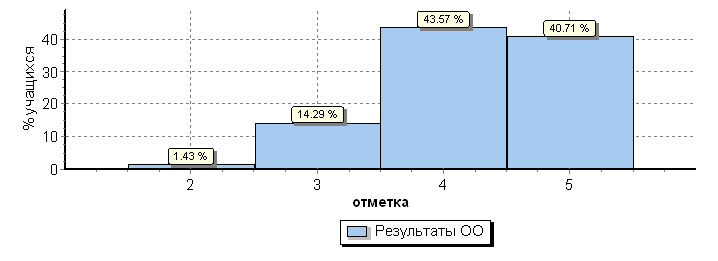 Распределение отметок по вариантамРаспределение отметок по вариантамРаспределение отметок по вариантамРаспределение отметок по вариантамРаспределение отметок по вариантамРаспределение отметок по вариантамРаспределение отметок по вариантамРаспределение отметок по вариантамРаспределение отметок по вариантамРаспределение отметок по вариантамРаспределение отметок по вариантамРаспределение отметок по вариантамРаспределение отметок по вариантамРаспределение отметок по вариантамРаспределение отметок по вариантамРаспределение отметок по вариантамРаспределение отметок по вариантамРаспределение отметок по вариантамРаспределение отметок по вариантамРаспределение отметок по вариантамРаспределение отметок по вариантамРаспределение отметок по вариантамРаспределение отметок по вариантамРаспределение отметок по вариантамРаспределение отметок по вариантамРаспределение отметок по вариантамРаспределение отметок по вариантамРаспределение отметок по вариантамРаспределение отметок по вариантамРаспределение отметок по вариантамРаспределение отметок по вариантамРаспределение отметок по вариантамРаспределение отметок по вариантамРаспределение отметок по вариантамРаспределение отметок по вариантамРаспределение отметок по вариантамРаспределение отметок по вариантамРаспределение отметок по вариантамОтметкаОтметкаОтметкаОтметкаОтметкаОтметкаОтметкаОтметкаОтметкаОтметкаОтметкаОтметкаОтметкаОтметкаОтметкаОтметкаВариантВариантВариантВариантВариант233344445555Кол-во уч.Кол-во уч.Кол-во уч.Кол-во уч.33333121212212121213838383871717171444442888404040401919191969696969КомплектКомплектКомплектКомплектКомплект22020206161616157575757140140140140МБОУ «СОШ № 55 им. А. Невского»(136 уч.)МБОУ «СОШ № 55 им. А. Невского»(136 уч.)МБОУ «СОШ № 55 им. А. Невского»(136 уч.)МБОУ «СОШ № 55 им. А. Невского»(136 уч.)МБОУ «СОШ № 55 им. А. Невского»(136 уч.)МБОУ «СОШ № 55 им. А. Невского»(136 уч.)МБОУ «СОШ № 55 им. А. Невского»(136 уч.)МБОУ «СОШ № 55 им. А. Невского»(136 уч.)МБОУ «СОШ № 55 им. А. Невского»(136 уч.)МБОУ «СОШ № 55 им. А. Невского»(136 уч.)МБОУ «СОШ № 55 им. А. Невского»(136 уч.)МБОУ «СОШ № 55 им. А. Невского»(136 уч.)МБОУ «СОШ № 55 им. А. Невского»(136 уч.)МБОУ «СОШ № 55 им. А. Невского»(136 уч.)МБОУ «СОШ № 55 им. А. Невского»(136 уч.)МБОУ «СОШ № 55 им. А. Невского»(136 уч.)МБОУ «СОШ № 55 им. А. Невского»(136 уч.)МБОУ «СОШ № 55 им. А. Невского»(136 уч.)МБОУ «СОШ № 55 им. А. Невского»(136 уч.)МБОУ «СОШ № 55 им. А. Невского»(136 уч.)МБОУ «СОШ № 55 им. А. Невского»(136 уч.)МБОУ «СОШ № 55 им. А. Невского»(136 уч.)МБОУ «СОШ № 55 им. А. Невского»(136 уч.)МБОУ «СОШ № 55 им. А. Невского»(136 уч.)МБОУ «СОШ № 55 им. А. Невского»(136 уч.)МБОУ «СОШ № 55 им. А. Невского»(136 уч.)Всероссийские проверочные работы 2019 (6 класс)Всероссийские проверочные работы 2019 (6 класс)Всероссийские проверочные работы 2019 (6 класс)Всероссийские проверочные работы 2019 (6 класс)Всероссийские проверочные работы 2019 (6 класс)Всероссийские проверочные работы 2019 (6 класс)Всероссийские проверочные работы 2019 (6 класс)Всероссийские проверочные работы 2019 (6 класс)Всероссийские проверочные работы 2019 (6 класс)Всероссийские проверочные работы 2019 (6 класс)Всероссийские проверочные работы 2019 (6 класс)Всероссийские проверочные работы 2019 (6 класс)Всероссийские проверочные работы 2019 (6 класс)Всероссийские проверочные работы 2019 (6 класс)Всероссийские проверочные работы 2019 (6 класс)Всероссийские проверочные работы 2019 (6 класс)Всероссийские проверочные работы 2019 (6 класс)Всероссийские проверочные работы 2019 (6 класс)Всероссийские проверочные работы 2019 (6 класс)Всероссийские проверочные работы 2019 (6 класс)Всероссийские проверочные работы 2019 (6 класс)Всероссийские проверочные работы 2019 (6 класс)Всероссийские проверочные работы 2019 (6 класс)Всероссийские проверочные работы 2019 (6 класс)Всероссийские проверочные работы 2019 (6 класс)Всероссийские проверочные работы 2019 (6 класс)Всероссийские проверочные работы 2019 (6 класс)Всероссийские проверочные работы 2019 (6 класс)Всероссийские проверочные работы 2019 (6 класс)Всероссийские проверочные работы 2019 (6 класс)Всероссийские проверочные работы 2019 (6 класс)Всероссийские проверочные работы 2019 (6 класс)Всероссийские проверочные работы 2019 (6 класс)Всероссийские проверочные работы 2019 (6 класс)Всероссийские проверочные работы 2019 (6 класс)Всероссийские проверочные работы 2019 (6 класс)Всероссийские проверочные работы 2019 (6 класс)Всероссийские проверочные работы 2019 (6 класс)Всероссийские проверочные работы 2019 (6 класс)Всероссийские проверочные работы 2019 (6 класс)Дата:Дата:Дата:Дата:Дата:25.04.201925.04.201925.04.201925.04.201925.04.201925.04.201925.04.201925.04.201925.04.201925.04.201925.04.201925.04.201925.04.201925.04.201925.04.201925.04.201925.04.201925.04.201925.04.201925.04.201925.04.201925.04.201925.04.201925.04.201925.04.201925.04.201925.04.201925.04.201925.04.201925.04.201925.04.201925.04.201925.04.201925.04.201925.04.2019Предмет:Предмет:Предмет:Предмет:Предмет:МатематикаМатематикаМатематикаМатематикаМатематикаМатематикаМатематикаМатематикаМатематикаМатематикаМатематикаМатематикаМатематикаМатематикаМатематикаМатематикаМатематикаМатематикаМатематикаМатематикаМатематикаМатематикаМатематикаМатематикаМатематикаМатематикаМатематикаМатематикаМатематикаМатематикаМатематикаМатематикаМатематикаМатематикаМатематикаСтатистика по отметкамСтатистика по отметкамСтатистика по отметкамСтатистика по отметкамСтатистика по отметкамСтатистика по отметкамСтатистика по отметкамСтатистика по отметкамСтатистика по отметкамСтатистика по отметкамСтатистика по отметкамСтатистика по отметкамСтатистика по отметкамСтатистика по отметкамСтатистика по отметкамСтатистика по отметкамСтатистика по отметкамСтатистика по отметкамСтатистика по отметкамСтатистика по отметкамСтатистика по отметкамСтатистика по отметкамСтатистика по отметкамСтатистика по отметкамСтатистика по отметкамСтатистика по отметкамСтатистика по отметкамСтатистика по отметкамСтатистика по отметкамСтатистика по отметкамСтатистика по отметкамСтатистика по отметкамСтатистика по отметкамСтатистика по отметкамСтатистика по отметкамСтатистика по отметкамСтатистика по отметкамСтатистика по отметкамСтатистика по отметкамСтатистика по отметкамМаксимальный первичный балл: 16Максимальный первичный балл: 16Максимальный первичный балл: 16Максимальный первичный балл: 16Максимальный первичный балл: 16Максимальный первичный балл: 16Максимальный первичный балл: 16Максимальный первичный балл: 16Максимальный первичный балл: 16Максимальный первичный балл: 16Максимальный первичный балл: 16Максимальный первичный балл: 16Максимальный первичный балл: 16Максимальный первичный балл: 16Максимальный первичный балл: 16Максимальный первичный балл: 16Максимальный первичный балл: 16Максимальный первичный балл: 16Максимальный первичный балл: 16Максимальный первичный балл: 16Максимальный первичный балл: 16Максимальный первичный балл: 16Максимальный первичный балл: 16Максимальный первичный балл: 16Максимальный первичный балл: 16Максимальный первичный балл: 16Максимальный первичный балл: 16Максимальный первичный балл: 16Максимальный первичный балл: 16Максимальный первичный балл: 16Максимальный первичный балл: 16Максимальный первичный балл: 16Максимальный первичный балл: 16Максимальный первичный балл: 16Максимальный первичный балл: 16Максимальный первичный балл: 16Максимальный первичный балл: 16Максимальный первичный балл: 16Максимальный первичный балл: 16Максимальный первичный балл: 16ООООООООООООООООООООООООООООООООООООООООООООООООООООООООКол-во уч.Кол-во уч.Распределение групп баллов в %Распределение групп баллов в %Распределение групп баллов в %Распределение групп баллов в %Распределение групп баллов в %Распределение групп баллов в %Распределение групп баллов в %Распределение групп баллов в %ООООООООООООООООООООООООООООООООООООООООООООООООООООООООКол-во уч.Кол-во уч.22334455Вся выборкаВся выборкаВся выборкаВся выборкаВся выборкаВся выборкаВся выборкаВся выборкаВся выборкаВся выборкаВся выборкаВся выборкаВся выборкаВся выборкаВся выборкаВся выборкаВся выборкаВся выборкаВся выборкаВся выборкаВся выборкаВся выборкаВся выборкаВся выборкаВся выборкаВся выборкаВся выборкаВся выборка1293311129331111.411.440.540.538.838.89.49.4Курская обл.Курская обл.Курская обл.Курская обл.Курская обл.Курская обл.Курская обл.Курская обл.Курская обл.Курская обл.Курская обл.Курская обл.Курская обл.Курская обл.Курская обл.Курская обл.Курская обл.Курская обл.Курская обл.Курская обл.Курская обл.Курская обл.Курская обл.Курская обл.Курская обл.Курская обл.931893186.36.335.535.545.545.512.712.7город Курскгород Курскгород Курскгород Курскгород Курскгород Курскгород Курскгород Курскгород Курскгород Курскгород Курскгород Курскгород Курскгород Курскгород Курскгород Курскгород Курскгород Курскгород Курскгород Курскгород Курскгород Курскгород Курскгород Курскгород Курск385638566.36.331.631.648.148.11414(sch463023) МБОУ «СОШ № 55 им. А. Невского»(sch463023) МБОУ «СОШ № 55 им. А. Невского»(sch463023) МБОУ «СОШ № 55 им. А. Невского»(sch463023) МБОУ «СОШ № 55 им. А. Невского»(sch463023) МБОУ «СОШ № 55 им. А. Невского»(sch463023) МБОУ «СОШ № 55 им. А. Невского»(sch463023) МБОУ «СОШ № 55 им. А. Невского»(sch463023) МБОУ «СОШ № 55 им. А. Невского»(sch463023) МБОУ «СОШ № 55 им. А. Невского»(sch463023) МБОУ «СОШ № 55 им. А. Невского»(sch463023) МБОУ «СОШ № 55 им. А. Невского»(sch463023) МБОУ «СОШ № 55 им. А. Невского»(sch463023) МБОУ «СОШ № 55 им. А. Невского»(sch463023) МБОУ «СОШ № 55 им. А. Невского»(sch463023) МБОУ «СОШ № 55 им. А. Невского»(sch463023) МБОУ «СОШ № 55 им. А. Невского»(sch463023) МБОУ «СОШ № 55 им. А. Невского»(sch463023) МБОУ «СОШ № 55 им. А. Невского»(sch463023) МБОУ «СОШ № 55 им. А. Невского»(sch463023) МБОУ «СОШ № 55 им. А. Невского»(sch463023) МБОУ «СОШ № 55 им. А. Невского»(sch463023) МБОУ «СОШ № 55 им. А. Невского»(sch463023) МБОУ «СОШ № 55 им. А. Невского»(sch463023) МБОУ «СОШ № 55 им. А. Невского»1361360.740.7419.919.956.656.622.822.8Общая гистограмма отметокОбщая гистограмма отметокОбщая гистограмма отметокОбщая гистограмма отметокОбщая гистограмма отметокОбщая гистограмма отметокОбщая гистограмма отметокОбщая гистограмма отметокОбщая гистограмма отметокОбщая гистограмма отметокОбщая гистограмма отметокОбщая гистограмма отметокОбщая гистограмма отметокОбщая гистограмма отметокОбщая гистограмма отметокОбщая гистограмма отметокОбщая гистограмма отметокОбщая гистограмма отметокОбщая гистограмма отметокОбщая гистограмма отметокОбщая гистограмма отметокОбщая гистограмма отметокОбщая гистограмма отметокОбщая гистограмма отметокОбщая гистограмма отметокОбщая гистограмма отметокОбщая гистограмма отметокОбщая гистограмма отметокОбщая гистограмма отметокОбщая гистограмма отметокОбщая гистограмма отметокОбщая гистограмма отметокОбщая гистограмма отметокОбщая гистограмма отметокОбщая гистограмма отметокОбщая гистограмма отметокОбщая гистограмма отметокОбщая гистограмма отметокОбщая гистограмма отметокОбщая гистограмма отметок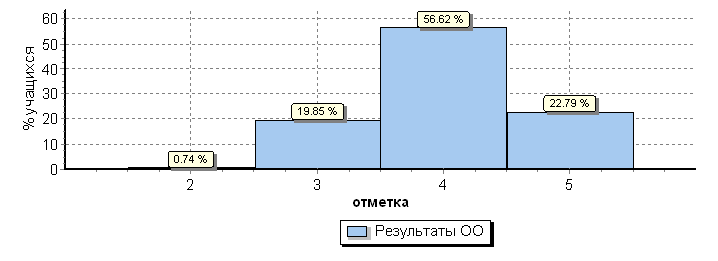 Распределение отметок по вариантамРаспределение отметок по вариантамРаспределение отметок по вариантамРаспределение отметок по вариантамРаспределение отметок по вариантамРаспределение отметок по вариантамРаспределение отметок по вариантамРаспределение отметок по вариантамРаспределение отметок по вариантамРаспределение отметок по вариантамРаспределение отметок по вариантамРаспределение отметок по вариантамРаспределение отметок по вариантамРаспределение отметок по вариантамРаспределение отметок по вариантамРаспределение отметок по вариантамРаспределение отметок по вариантамРаспределение отметок по вариантамРаспределение отметок по вариантамРаспределение отметок по вариантамРаспределение отметок по вариантамРаспределение отметок по вариантамРаспределение отметок по вариантамРаспределение отметок по вариантамРаспределение отметок по вариантамРаспределение отметок по вариантамРаспределение отметок по вариантамРаспределение отметок по вариантамРаспределение отметок по вариантамРаспределение отметок по вариантамРаспределение отметок по вариантамРаспределение отметок по вариантамРаспределение отметок по вариантамРаспределение отметок по вариантамРаспределение отметок по вариантамРаспределение отметок по вариантамРаспределение отметок по вариантамРаспределение отметок по вариантамРаспределение отметок по вариантамРаспределение отметок по вариантамОтметкаОтметкаОтметкаОтметкаОтметкаОтметкаОтметкаОтметкаОтметкаОтметкаОтметкаОтметкаОтметкаОтметкаОтметкаОтметкаОтметкаВариантВариантВариантВариантВариантВариант2333344445555Кол-во уч.Кол-во уч.Кол-во уч.Кол-во уч.33333317171717333333331919191969696969444444110101010444444441212121267676767КомплектКомплектКомплектКомплектКомплектКомплект1272727277777777731313131136136136136........................................МБОУ «СОШ № 55 им. А. Невского»(134 уч.)МБОУ «СОШ № 55 им. А. Невского»(134 уч.)МБОУ «СОШ № 55 им. А. Невского»(134 уч.)МБОУ «СОШ № 55 им. А. Невского»(134 уч.)МБОУ «СОШ № 55 им. А. Невского»(134 уч.)МБОУ «СОШ № 55 им. А. Невского»(134 уч.)МБОУ «СОШ № 55 им. А. Невского»(134 уч.)МБОУ «СОШ № 55 им. А. Невского»(134 уч.)МБОУ «СОШ № 55 им. А. Невского»(134 уч.)МБОУ «СОШ № 55 им. А. Невского»(134 уч.)МБОУ «СОШ № 55 им. А. Невского»(134 уч.)МБОУ «СОШ № 55 им. А. Невского»(134 уч.)МБОУ «СОШ № 55 им. А. Невского»(134 уч.)МБОУ «СОШ № 55 им. А. Невского»(134 уч.)МБОУ «СОШ № 55 им. А. Невского»(134 уч.)МБОУ «СОШ № 55 им. А. Невского»(134 уч.)МБОУ «СОШ № 55 им. А. Невского»(134 уч.)МБОУ «СОШ № 55 им. А. Невского»(134 уч.)МБОУ «СОШ № 55 им. А. Невского»(134 уч.)МБОУ «СОШ № 55 им. А. Невского»(134 уч.)МБОУ «СОШ № 55 им. А. Невского»(134 уч.)МБОУ «СОШ № 55 им. А. Невского»(134 уч.)МБОУ «СОШ № 55 им. А. Невского»(134 уч.)МБОУ «СОШ № 55 им. А. Невского»(134 уч.)Всероссийские проверочные работы 2019 (6 класс)Всероссийские проверочные работы 2019 (6 класс)Всероссийские проверочные работы 2019 (6 класс)Всероссийские проверочные работы 2019 (6 класс)Всероссийские проверочные работы 2019 (6 класс)Всероссийские проверочные работы 2019 (6 класс)Всероссийские проверочные работы 2019 (6 класс)Всероссийские проверочные работы 2019 (6 класс)Всероссийские проверочные работы 2019 (6 класс)Всероссийские проверочные работы 2019 (6 класс)Всероссийские проверочные работы 2019 (6 класс)Всероссийские проверочные работы 2019 (6 класс)Всероссийские проверочные работы 2019 (6 класс)Всероссийские проверочные работы 2019 (6 класс)Всероссийские проверочные работы 2019 (6 класс)Всероссийские проверочные работы 2019 (6 класс)Всероссийские проверочные работы 2019 (6 класс)Всероссийские проверочные работы 2019 (6 класс)Всероссийские проверочные работы 2019 (6 класс)Всероссийские проверочные работы 2019 (6 класс)Всероссийские проверочные работы 2019 (6 класс)Всероссийские проверочные работы 2019 (6 класс)Всероссийские проверочные работы 2019 (6 класс)Всероссийские проверочные работы 2019 (6 класс)Всероссийские проверочные работы 2019 (6 класс)Всероссийские проверочные работы 2019 (6 класс)Всероссийские проверочные работы 2019 (6 класс)Всероссийские проверочные работы 2019 (6 класс)Всероссийские проверочные работы 2019 (6 класс)Всероссийские проверочные работы 2019 (6 класс)Всероссийские проверочные работы 2019 (6 класс)Всероссийские проверочные работы 2019 (6 класс)Всероссийские проверочные работы 2019 (6 класс)Всероссийские проверочные работы 2019 (6 класс)Всероссийские проверочные работы 2019 (6 класс)Всероссийские проверочные работы 2019 (6 класс)Всероссийские проверочные работы 2019 (6 класс)Всероссийские проверочные работы 2019 (6 класс)Дата:Дата:Дата:Дата:23.04.201923.04.201923.04.201923.04.201923.04.201923.04.201923.04.201923.04.201923.04.201923.04.201923.04.201923.04.201923.04.201923.04.201923.04.201923.04.201923.04.201923.04.201923.04.201923.04.201923.04.201923.04.201923.04.201923.04.201923.04.201923.04.201923.04.201923.04.201923.04.201923.04.201923.04.201923.04.201923.04.201923.04.2019Предмет:Предмет:Предмет:Предмет:Русский языкРусский языкРусский языкРусский языкРусский языкРусский языкРусский языкРусский языкРусский языкРусский языкРусский языкРусский языкРусский языкРусский языкРусский языкРусский языкРусский языкРусский языкРусский языкРусский языкРусский языкРусский языкРусский языкРусский языкРусский языкРусский языкРусский языкРусский языкРусский языкРусский языкРусский языкРусский языкРусский языкРусский языкСтатистика по отметкамСтатистика по отметкамСтатистика по отметкамСтатистика по отметкамСтатистика по отметкамСтатистика по отметкамСтатистика по отметкамСтатистика по отметкамСтатистика по отметкамСтатистика по отметкамСтатистика по отметкамСтатистика по отметкамСтатистика по отметкамСтатистика по отметкамСтатистика по отметкамСтатистика по отметкамСтатистика по отметкамСтатистика по отметкамСтатистика по отметкамСтатистика по отметкамСтатистика по отметкамСтатистика по отметкамСтатистика по отметкамСтатистика по отметкамСтатистика по отметкамСтатистика по отметкамСтатистика по отметкамСтатистика по отметкамСтатистика по отметкамСтатистика по отметкамСтатистика по отметкамСтатистика по отметкамСтатистика по отметкамСтатистика по отметкамСтатистика по отметкамСтатистика по отметкамСтатистика по отметкамСтатистика по отметкамМаксимальный первичный балл: 51Максимальный первичный балл: 51Максимальный первичный балл: 51Максимальный первичный балл: 51Максимальный первичный балл: 51Максимальный первичный балл: 51Максимальный первичный балл: 51Максимальный первичный балл: 51Максимальный первичный балл: 51Максимальный первичный балл: 51Максимальный первичный балл: 51Максимальный первичный балл: 51Максимальный первичный балл: 51Максимальный первичный балл: 51Максимальный первичный балл: 51Максимальный первичный балл: 51Максимальный первичный балл: 51Максимальный первичный балл: 51Максимальный первичный балл: 51Максимальный первичный балл: 51Максимальный первичный балл: 51Максимальный первичный балл: 51Максимальный первичный балл: 51Максимальный первичный балл: 51Максимальный первичный балл: 51Максимальный первичный балл: 51Максимальный первичный балл: 51Максимальный первичный балл: 51Максимальный первичный балл: 51Максимальный первичный балл: 51Максимальный первичный балл: 51Максимальный первичный балл: 51Максимальный первичный балл: 51Максимальный первичный балл: 51Максимальный первичный балл: 51Максимальный первичный балл: 51Максимальный первичный балл: 51Максимальный первичный балл: 51ООООООООООООООООООООООООООООООООООООООООООООООООООООКол-во уч.Кол-во уч.Распределение групп баллов в %Распределение групп баллов в %Распределение групп баллов в %Распределение групп баллов в %Распределение групп баллов в %Распределение групп баллов в %Распределение групп баллов в %Распределение групп баллов в %ООООООООООООООООООООООООООООООООООООООООООООООООООООКол-во уч.Кол-во уч.22334455Вся выборкаВся выборкаВся выборкаВся выборкаВся выборкаВся выборкаВся выборкаВся выборкаВся выборкаВся выборкаВся выборкаВся выборкаВся выборкаВся выборкаВся выборкаВся выборкаВся выборкаВся выборкаВся выборкаВся выборкаВся выборкаВся выборкаВся выборкаВся выборкаВся выборкаВся выборка1300220130022016.616.638.938.934.434.410.110.1Курская обл.Курская обл.Курская обл.Курская обл.Курская обл.Курская обл.Курская обл.Курская обл.Курская обл.Курская обл.Курская обл.Курская обл.Курская обл.Курская обл.Курская обл.Курская обл.Курская обл.Курская обл.Курская обл.Курская обл.Курская обл.Курская обл.Курская обл.Курская обл.Курская обл.9438943810.910.936.436.438.338.314.414.4город Курскгород Курскгород Курскгород Курскгород Курскгород Курскгород Курскгород Курскгород Курскгород Курскгород Курскгород Курскгород Курскгород Курскгород Курскгород Курскгород Курскгород Курскгород Курскгород Курскгород Курскгород Курскгород Курскгород Курск3929392910.610.6333338.738.717.717.7(sch463023) МБОУ «СОШ № 55 им. А. Невского»(sch463023) МБОУ «СОШ № 55 им. А. Невского»(sch463023) МБОУ «СОШ № 55 им. А. Невского»(sch463023) МБОУ «СОШ № 55 им. А. Невского»(sch463023) МБОУ «СОШ № 55 им. А. Невского»(sch463023) МБОУ «СОШ № 55 им. А. Невского»(sch463023) МБОУ «СОШ № 55 им. А. Невского»(sch463023) МБОУ «СОШ № 55 им. А. Невского»(sch463023) МБОУ «СОШ № 55 им. А. Невского»(sch463023) МБОУ «СОШ № 55 им. А. Невского»(sch463023) МБОУ «СОШ № 55 им. А. Невского»(sch463023) МБОУ «СОШ № 55 им. А. Невского»(sch463023) МБОУ «СОШ № 55 им. А. Невского»(sch463023) МБОУ «СОШ № 55 им. А. Невского»(sch463023) МБОУ «СОШ № 55 им. А. Невского»(sch463023) МБОУ «СОШ № 55 им. А. Невского»(sch463023) МБОУ «СОШ № 55 им. А. Невского»(sch463023) МБОУ «СОШ № 55 им. А. Невского»(sch463023) МБОУ «СОШ № 55 им. А. Невского»(sch463023) МБОУ «СОШ № 55 им. А. Невского»(sch463023) МБОУ «СОШ № 55 им. А. Невского»(sch463023) МБОУ «СОШ № 55 им. А. Невского»(sch463023) МБОУ «СОШ № 55 им. А. Невского»1341345.25.225.425.446.346.323.123.1Общая гистограмма отметокОбщая гистограмма отметокОбщая гистограмма отметокОбщая гистограмма отметокОбщая гистограмма отметокОбщая гистограмма отметокОбщая гистограмма отметокОбщая гистограмма отметокОбщая гистограмма отметокОбщая гистограмма отметокОбщая гистограмма отметокОбщая гистограмма отметокОбщая гистограмма отметокОбщая гистограмма отметокОбщая гистограмма отметокОбщая гистограмма отметокОбщая гистограмма отметокОбщая гистограмма отметокОбщая гистограмма отметокОбщая гистограмма отметокОбщая гистограмма отметокОбщая гистограмма отметокОбщая гистограмма отметокОбщая гистограмма отметокОбщая гистограмма отметокОбщая гистограмма отметокОбщая гистограмма отметокОбщая гистограмма отметокОбщая гистограмма отметокОбщая гистограмма отметокОбщая гистограмма отметокОбщая гистограмма отметокОбщая гистограмма отметокОбщая гистограмма отметокОбщая гистограмма отметокОбщая гистограмма отметокОбщая гистограмма отметокОбщая гистограмма отметок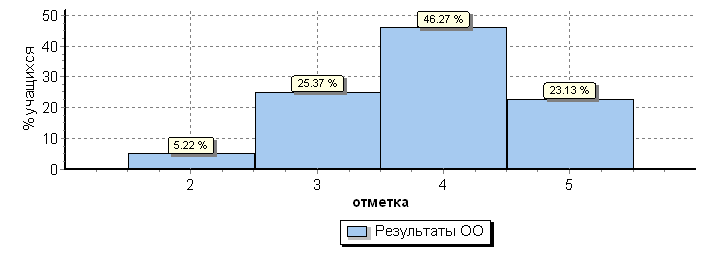 Распределение отметок по вариантамРаспределение отметок по вариантамРаспределение отметок по вариантамРаспределение отметок по вариантамРаспределение отметок по вариантамРаспределение отметок по вариантамРаспределение отметок по вариантамРаспределение отметок по вариантамРаспределение отметок по вариантамРаспределение отметок по вариантамРаспределение отметок по вариантамРаспределение отметок по вариантамРаспределение отметок по вариантамРаспределение отметок по вариантамРаспределение отметок по вариантамРаспределение отметок по вариантамРаспределение отметок по вариантамРаспределение отметок по вариантамРаспределение отметок по вариантамРаспределение отметок по вариантамРаспределение отметок по вариантамРаспределение отметок по вариантамРаспределение отметок по вариантамРаспределение отметок по вариантамРаспределение отметок по вариантамРаспределение отметок по вариантамРаспределение отметок по вариантамРаспределение отметок по вариантамРаспределение отметок по вариантамРаспределение отметок по вариантамРаспределение отметок по вариантамРаспределение отметок по вариантамРаспределение отметок по вариантамРаспределение отметок по вариантамРаспределение отметок по вариантамРаспределение отметок по вариантамРаспределение отметок по вариантамРаспределение отметок по вариантамОтметкаОтметкаОтметкаОтметкаОтметкаОтметкаОтметкаОтметкаОтметкаОтметкаОтметкаОтметкаОтметкаОтметкаОтметкаОтметкаВариантВариантВариантВариантВариант233344445555Кол-во уч.Кол-во уч.Кол-во уч.Кол-во уч.55555215151529292929222222226868686866666519191933333333999966666666КомплектКомплектКомплектКомплектКомплект734343462626262313131311341341341342018 год2018 год2018 год2018 год2018 год2018 год2018 год2018 годПредметКол-во«5»«4»«3»«2»% успев.% качестваРусский язык135216738993%65%Математика1352856381391%62%История131840721192%37%Биология125157139-100%69%2019 год2019 год2019 год2019 год2019 год2019 год2019 год2019 годПредметКол-во«5»«4»«3»«2»% успев.% качестваРусский язык1572454572286%50%Математика1584563351591%    69%История157365459895%57%Биология157318636497%75%2018 год2018 год2018 год2018 год2018 год2018 год2018 год2018 годПредметКол-во«5»«4»«3»«2»%качества% успев.Русский язык1041527511140%89%Математика106114937957%92%История95755231065%89%Обществознание102103845947%91%География10012966430%96%Биология105104840755%93%2019 год2019 год2019 год2019 год2019 год2019 год2019 год2019 годПредметКол-во«5»«4»«3»«2»%качества% успев.Русский язык134316234769%95%Математика136317727179%99%История135275449560%96%География137217937073%100%Биология140576120284%99%	1	1	1	1	1	1	1	1	1	1	1	1	1	1	1	1	1МБОУ «СОШ № 55 им. А. Невского»(92 уч.)МБОУ «СОШ № 55 им. А. Невского»(92 уч.)МБОУ «СОШ № 55 им. А. Невского»(92 уч.)МБОУ «СОШ № 55 им. А. Невского»(92 уч.)МБОУ «СОШ № 55 им. А. Невского»(92 уч.)МБОУ «СОШ № 55 им. А. Невского»(92 уч.)МБОУ «СОШ № 55 им. А. Невского»(92 уч.)МБОУ «СОШ № 55 им. А. Невского»(92 уч.)МБОУ «СОШ № 55 им. А. Невского»(92 уч.)МБОУ «СОШ № 55 им. А. Невского»(92 уч.)Всероссийские проверочные работы 2019 (7 класс)Всероссийские проверочные работы 2019 (7 класс)Всероссийские проверочные работы 2019 (7 класс)Всероссийские проверочные работы 2019 (7 класс)Всероссийские проверочные работы 2019 (7 класс)Всероссийские проверочные работы 2019 (7 класс)Всероссийские проверочные работы 2019 (7 класс)Всероссийские проверочные работы 2019 (7 класс)Всероссийские проверочные работы 2019 (7 класс)Всероссийские проверочные работы 2019 (7 класс)Всероссийские проверочные работы 2019 (7 класс)Всероссийские проверочные работы 2019 (7 класс)Всероссийские проверочные работы 2019 (7 класс)Всероссийские проверочные работы 2019 (7 класс)Всероссийские проверочные работы 2019 (7 класс)Всероссийские проверочные работы 2019 (7 класс)Всероссийские проверочные работы 2019 (7 класс)Дата:Дата:Дата:Дата:11.04.201911.04.201911.04.201911.04.201911.04.201911.04.201911.04.201911.04.201911.04.201911.04.201911.04.201911.04.201911.04.2019Предмет:Предмет:Предмет:Предмет:БиологияБиологияБиологияБиологияБиологияБиологияБиологияБиологияБиологияБиологияБиологияБиологияБиологияСтатистика по отметкамСтатистика по отметкамСтатистика по отметкамСтатистика по отметкамСтатистика по отметкамСтатистика по отметкамСтатистика по отметкамСтатистика по отметкамСтатистика по отметкамСтатистика по отметкамСтатистика по отметкамСтатистика по отметкамСтатистика по отметкамСтатистика по отметкамСтатистика по отметкамСтатистика по отметкамСтатистика по отметкамМаксимальный первичный балл: 35Максимальный первичный балл: 35Максимальный первичный балл: 35Максимальный первичный балл: 35Максимальный первичный балл: 35Максимальный первичный балл: 35Максимальный первичный балл: 35Максимальный первичный балл: 35Максимальный первичный балл: 35Максимальный первичный балл: 35Максимальный первичный балл: 35Максимальный первичный балл: 35Максимальный первичный балл: 35Максимальный первичный балл: 35Максимальный первичный балл: 35Максимальный первичный балл: 35Максимальный первичный балл: 35ООООООООООООООООООООООКол-во уч.Распределение групп баллов в %Распределение групп баллов в %Распределение групп баллов в %Распределение групп баллов в %ООООООООООООООООООООООКол-во уч.2345Вся выборкаВся выборкаВся выборкаВся выборкаВся выборкаВся выборкаВся выборкаВся выборкаВся выборкаВся выборкаВся выборка5207348.738.943.98.4Курская обл.Курская обл.Курская обл.Курская обл.Курская обл.Курская обл.Курская обл.Курская обл.Курская обл.Курская обл.71882.829.851.615.8город Курскгород Курскгород Курскгород Курскгород Курскгород Курскгород Курскгород Курскгород Курск27471.824.755.717.8(sch463023) МБОУ «СОШ № 55 им. А. Невского»(sch463023) МБОУ «СОШ № 55 им. А. Невского»(sch463023) МБОУ «СОШ № 55 им. А. Невского»(sch463023) МБОУ «СОШ № 55 им. А. Невского»(sch463023) МБОУ «СОШ № 55 им. А. Невского»(sch463023) МБОУ «СОШ № 55 им. А. Невского»(sch463023) МБОУ «СОШ № 55 им. А. Невского»(sch463023) МБОУ «СОШ № 55 им. А. Невского»92019.664.116.3Общая гистограмма отметокОбщая гистограмма отметокОбщая гистограмма отметокОбщая гистограмма отметокОбщая гистограмма отметокОбщая гистограмма отметокОбщая гистограмма отметокОбщая гистограмма отметокОбщая гистограмма отметокОбщая гистограмма отметокОбщая гистограмма отметокОбщая гистограмма отметокОбщая гистограмма отметокОбщая гистограмма отметокОбщая гистограмма отметокОбщая гистограмма отметокОбщая гистограмма отметок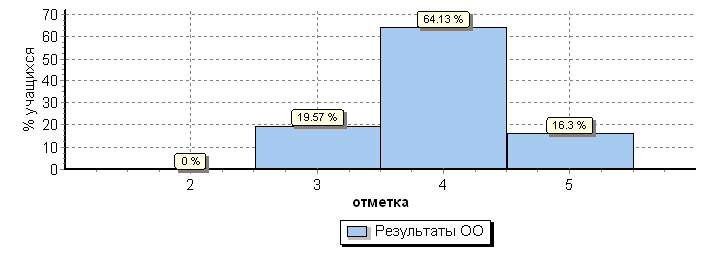 Распределение отметок по вариантамРаспределение отметок по вариантамРаспределение отметок по вариантамРаспределение отметок по вариантамРаспределение отметок по вариантамРаспределение отметок по вариантамРаспределение отметок по вариантамРаспределение отметок по вариантамРаспределение отметок по вариантамРаспределение отметок по вариантамРаспределение отметок по вариантамРаспределение отметок по вариантамРаспределение отметок по вариантамРаспределение отметок по вариантамРаспределение отметок по вариантамРаспределение отметок по вариантамРаспределение отметок по вариантамОтметкаОтметкаОтметкаОтметкаВариантВариантВариантВариантВариант345Кол-во уч.55555830947666661029645КомплектКомплектКомплектКомплектКомплект591592МБОУ «СОШ № 55 им. А. Невского»(90 уч.)МБОУ «СОШ № 55 им. А. Невского»(90 уч.)МБОУ «СОШ № 55 им. А. Невского»(90 уч.)МБОУ «СОШ № 55 им. А. Невского»(90 уч.)МБОУ «СОШ № 55 им. А. Невского»(90 уч.)МБОУ «СОШ № 55 им. А. Невского»(90 уч.)МБОУ «СОШ № 55 им. А. Невского»(90 уч.)МБОУ «СОШ № 55 им. А. Невского»(90 уч.)МБОУ «СОШ № 55 им. А. Невского»(90 уч.)МБОУ «СОШ № 55 им. А. Невского»(90 уч.)Всероссийские проверочные работы 2019 (7 класс)Всероссийские проверочные работы 2019 (7 класс)Всероссийские проверочные работы 2019 (7 класс)Всероссийские проверочные работы 2019 (7 класс)Всероссийские проверочные работы 2019 (7 класс)Всероссийские проверочные работы 2019 (7 класс)Всероссийские проверочные работы 2019 (7 класс)Всероссийские проверочные работы 2019 (7 класс)Всероссийские проверочные работы 2019 (7 класс)Всероссийские проверочные работы 2019 (7 класс)Всероссийские проверочные работы 2019 (7 класс)Всероссийские проверочные работы 2019 (7 класс)Всероссийские проверочные работы 2019 (7 класс)Всероссийские проверочные работы 2019 (7 класс)Всероссийские проверочные работы 2019 (7 класс)Всероссийские проверочные работы 2019 (7 класс)Всероссийские проверочные работы 2019 (7 класс)Дата:Дата:Дата:Дата:23.04.201923.04.201923.04.201923.04.201923.04.201923.04.201923.04.201923.04.201923.04.201923.04.201923.04.201923.04.201923.04.2019Предмет:Предмет:Предмет:Предмет:ФизикаФизикаФизикаФизикаФизикаФизикаФизикаФизикаФизикаФизикаФизикаФизикаФизикаСтатистика по отметкамСтатистика по отметкамСтатистика по отметкамСтатистика по отметкамСтатистика по отметкамСтатистика по отметкамСтатистика по отметкамСтатистика по отметкамСтатистика по отметкамСтатистика по отметкамСтатистика по отметкамСтатистика по отметкамСтатистика по отметкамСтатистика по отметкамСтатистика по отметкамСтатистика по отметкамСтатистика по отметкамМаксимальный первичный балл: 23Максимальный первичный балл: 23Максимальный первичный балл: 23Максимальный первичный балл: 23Максимальный первичный балл: 23Максимальный первичный балл: 23Максимальный первичный балл: 23Максимальный первичный балл: 23Максимальный первичный балл: 23Максимальный первичный балл: 23Максимальный первичный балл: 23Максимальный первичный балл: 23Максимальный первичный балл: 23Максимальный первичный балл: 23Максимальный первичный балл: 23Максимальный первичный балл: 23Максимальный первичный балл: 23ООООООООООООООООООООООКол-во уч.Распределение групп баллов в %Распределение групп баллов в %Распределение групп баллов в %Распределение групп баллов в %ООООООООООООООООООООООКол-во уч.2345Вся выборкаВся выборкаВся выборкаВся выборкаВся выборкаВся выборкаВся выборкаВся выборкаВся выборкаВся выборкаВся выборка51849712.550.333.34Курская обл.Курская обл.Курская обл.Курская обл.Курская обл.Курская обл.Курская обл.Курская обл.Курская обл.Курская обл.67825.446.940.47.2город Курскгород Курскгород Курскгород Курскгород Курскгород Курскгород Курскгород Курскгород Курск26375.24641.57.4(sch463023) МБОУ «СОШ № 55 им. А. Невского»(sch463023) МБОУ «СОШ № 55 им. А. Невского»(sch463023) МБОУ «СОШ № 55 им. А. Невского»(sch463023) МБОУ «СОШ № 55 им. А. Невского»(sch463023) МБОУ «СОШ № 55 им. А. Невского»(sch463023) МБОУ «СОШ № 55 им. А. Невского»(sch463023) МБОУ «СОШ № 55 им. А. Невского»(sch463023) МБОУ «СОШ № 55 им. А. Невского»902.27027.80Общая гистограмма отметокОбщая гистограмма отметокОбщая гистограмма отметокОбщая гистограмма отметокОбщая гистограмма отметокОбщая гистограмма отметокОбщая гистограмма отметокОбщая гистограмма отметокОбщая гистограмма отметокОбщая гистограмма отметокОбщая гистограмма отметокОбщая гистограмма отметокОбщая гистограмма отметокОбщая гистограмма отметокОбщая гистограмма отметокОбщая гистограмма отметокОбщая гистограмма отметок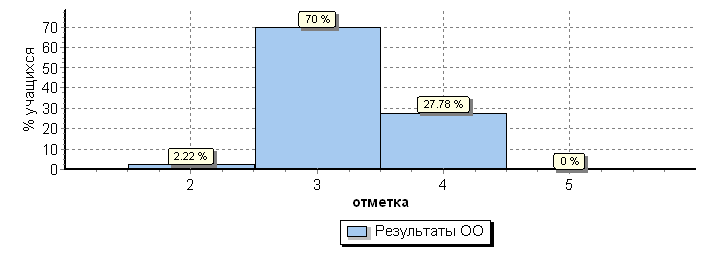 Распределение отметок по вариантамРаспределение отметок по вариантамРаспределение отметок по вариантамРаспределение отметок по вариантамРаспределение отметок по вариантамРаспределение отметок по вариантамРаспределение отметок по вариантамРаспределение отметок по вариантамРаспределение отметок по вариантамРаспределение отметок по вариантамРаспределение отметок по вариантамРаспределение отметок по вариантамРаспределение отметок по вариантамРаспределение отметок по вариантамРаспределение отметок по вариантамРаспределение отметок по вариантамРаспределение отметок по вариантамОтметкаОтметкаОтметкаОтметкаВариантВариантВариантВариантВариант234Кол-во уч.9999929144310101010102341147КомплектКомплектКомплектКомплектКомплект2632590МБОУ «СОШ № 55 им. А. Невского»(83 уч.)МБОУ «СОШ № 55 им. А. Невского»(83 уч.)МБОУ «СОШ № 55 им. А. Невского»(83 уч.)МБОУ «СОШ № 55 им. А. Невского»(83 уч.)МБОУ «СОШ № 55 им. А. Невского»(83 уч.)МБОУ «СОШ № 55 им. А. Невского»(83 уч.)МБОУ «СОШ № 55 им. А. Невского»(83 уч.)МБОУ «СОШ № 55 им. А. Невского»(83 уч.)МБОУ «СОШ № 55 им. А. Невского»(83 уч.)МБОУ «СОШ № 55 им. А. Невского»(83 уч.)Всероссийские проверочные работы 2019 (7 класс)Всероссийские проверочные работы 2019 (7 класс)Всероссийские проверочные работы 2019 (7 класс)Всероссийские проверочные работы 2019 (7 класс)Всероссийские проверочные работы 2019 (7 класс)Всероссийские проверочные работы 2019 (7 класс)Всероссийские проверочные работы 2019 (7 класс)Всероссийские проверочные работы 2019 (7 класс)Всероссийские проверочные работы 2019 (7 класс)Всероссийские проверочные работы 2019 (7 класс)Всероссийские проверочные работы 2019 (7 класс)Всероссийские проверочные работы 2019 (7 класс)Всероссийские проверочные работы 2019 (7 класс)Всероссийские проверочные работы 2019 (7 класс)Всероссийские проверочные работы 2019 (7 класс)Всероссийские проверочные работы 2019 (7 класс)Всероссийские проверочные работы 2019 (7 класс)Дата:Дата:Дата:Дата:25.04.201925.04.201925.04.201925.04.201925.04.201925.04.201925.04.201925.04.201925.04.201925.04.201925.04.201925.04.201925.04.2019Предмет:Предмет:Предмет:Предмет:ИсторияИсторияИсторияИсторияИсторияИсторияИсторияИсторияИсторияИсторияИсторияИсторияИсторияСтатистика по отметкамСтатистика по отметкамСтатистика по отметкамСтатистика по отметкамСтатистика по отметкамСтатистика по отметкамСтатистика по отметкамСтатистика по отметкамСтатистика по отметкамСтатистика по отметкамСтатистика по отметкамСтатистика по отметкамСтатистика по отметкамСтатистика по отметкамСтатистика по отметкамСтатистика по отметкамСтатистика по отметкамМаксимальный первичный балл: 25Максимальный первичный балл: 25Максимальный первичный балл: 25Максимальный первичный балл: 25Максимальный первичный балл: 25Максимальный первичный балл: 25Максимальный первичный балл: 25Максимальный первичный балл: 25Максимальный первичный балл: 25Максимальный первичный балл: 25Максимальный первичный балл: 25Максимальный первичный балл: 25Максимальный первичный балл: 25Максимальный первичный балл: 25Максимальный первичный балл: 25Максимальный первичный балл: 25Максимальный первичный балл: 25ООООООООООООООООООООООКол-во уч.Распределение групп баллов в %Распределение групп баллов в %Распределение групп баллов в %Распределение групп баллов в %ООООООООООООООООООООООКол-во уч.2345Вся выборкаВся выборкаВся выборкаВся выборкаВся выборкаВся выборкаВся выборкаВся выборкаВся выборкаВся выборкаВся выборка5561206.739.140.813.4Курская обл.Курская обл.Курская обл.Курская обл.Курская обл.Курская обл.Курская обл.Курская обл.Курская обл.Курская обл.68191.930.445.921.8город Курскгород Курскгород Курскгород Курскгород Курскгород Курскгород Курскгород Курскгород Курск25851.923.848.426(sch463023) МБОУ «СОШ № 55 им. А. Невского»(sch463023) МБОУ «СОШ № 55 им. А. Невского»(sch463023) МБОУ «СОШ № 55 им. А. Невского»(sch463023) МБОУ «СОШ № 55 им. А. Невского»(sch463023) МБОУ «СОШ № 55 им. А. Невского»(sch463023) МБОУ «СОШ № 55 им. А. Невского»(sch463023) МБОУ «СОШ № 55 им. А. Невского»(sch463023) МБОУ «СОШ № 55 им. А. Невского»83027.768.73.6Общая гистограмма отметокОбщая гистограмма отметокОбщая гистограмма отметокОбщая гистограмма отметокОбщая гистограмма отметокОбщая гистограмма отметокОбщая гистограмма отметокОбщая гистограмма отметокОбщая гистограмма отметокОбщая гистограмма отметокОбщая гистограмма отметокОбщая гистограмма отметокОбщая гистограмма отметокОбщая гистограмма отметокОбщая гистограмма отметокОбщая гистограмма отметокОбщая гистограмма отметок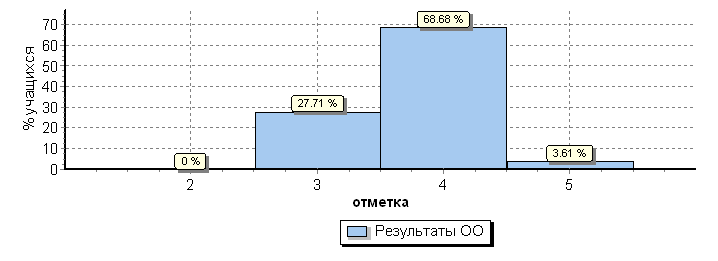 Распределение отметок по вариантамРаспределение отметок по вариантамРаспределение отметок по вариантамРаспределение отметок по вариантамРаспределение отметок по вариантамРаспределение отметок по вариантамРаспределение отметок по вариантамРаспределение отметок по вариантамРаспределение отметок по вариантамРаспределение отметок по вариантамРаспределение отметок по вариантамРаспределение отметок по вариантамРаспределение отметок по вариантамРаспределение отметок по вариантамРаспределение отметок по вариантамРаспределение отметок по вариантамРаспределение отметок по вариантамОтметкаОтметкаОтметкаОтметкаВариантВариантВариантВариантВариант345Кол-во уч.9999933924410101010102018139КомплектКомплектКомплектКомплектКомплект2357383МБОУ «СОШ № 55 им. А. Невского»(93 уч.)МБОУ «СОШ № 55 им. А. Невского»(93 уч.)МБОУ «СОШ № 55 им. А. Невского»(93 уч.)МБОУ «СОШ № 55 им. А. Невского»(93 уч.)МБОУ «СОШ № 55 им. А. Невского»(93 уч.)МБОУ «СОШ № 55 им. А. Невского»(93 уч.)МБОУ «СОШ № 55 им. А. Невского»(93 уч.)МБОУ «СОШ № 55 им. А. Невского»(93 уч.)МБОУ «СОШ № 55 им. А. Невского»(93 уч.)МБОУ «СОШ № 55 им. А. Невского»(93 уч.)Всероссийские проверочные работы 2019 (7 класс)Всероссийские проверочные работы 2019 (7 класс)Всероссийские проверочные работы 2019 (7 класс)Всероссийские проверочные работы 2019 (7 класс)Всероссийские проверочные работы 2019 (7 класс)Всероссийские проверочные работы 2019 (7 класс)Всероссийские проверочные работы 2019 (7 класс)Всероссийские проверочные работы 2019 (7 класс)Всероссийские проверочные работы 2019 (7 класс)Всероссийские проверочные работы 2019 (7 класс)Всероссийские проверочные работы 2019 (7 класс)Всероссийские проверочные работы 2019 (7 класс)Всероссийские проверочные работы 2019 (7 класс)Всероссийские проверочные работы 2019 (7 класс)Всероссийские проверочные работы 2019 (7 класс)Всероссийские проверочные работы 2019 (7 класс)Всероссийские проверочные работы 2019 (7 класс)Дата:Дата:Дата:Дата:18.04.201918.04.201918.04.201918.04.201918.04.201918.04.201918.04.201918.04.201918.04.201918.04.201918.04.201918.04.201918.04.2019Предмет:Предмет:Предмет:Предмет:МатематикаМатематикаМатематикаМатематикаМатематикаМатематикаМатематикаМатематикаМатематикаМатематикаМатематикаМатематикаМатематикаСтатистика по отметкамСтатистика по отметкамСтатистика по отметкамСтатистика по отметкамСтатистика по отметкамСтатистика по отметкамСтатистика по отметкамСтатистика по отметкамСтатистика по отметкамСтатистика по отметкамСтатистика по отметкамСтатистика по отметкамСтатистика по отметкамСтатистика по отметкамСтатистика по отметкамСтатистика по отметкамСтатистика по отметкамМаксимальный первичный балл: 19Максимальный первичный балл: 19Максимальный первичный балл: 19Максимальный первичный балл: 19Максимальный первичный балл: 19Максимальный первичный балл: 19Максимальный первичный балл: 19Максимальный первичный балл: 19Максимальный первичный балл: 19Максимальный первичный балл: 19Максимальный первичный балл: 19Максимальный первичный балл: 19Максимальный первичный балл: 19Максимальный первичный балл: 19Максимальный первичный балл: 19Максимальный первичный балл: 19Максимальный первичный балл: 19ООООООООООООООООООООООКол-во уч.Распределение групп баллов в %Распределение групп баллов в %Распределение групп баллов в %Распределение групп баллов в %ООООООООООООООООООООООКол-во уч.2345Вся выборкаВся выборкаВся выборкаВся выборкаВся выборкаВся выборкаВся выборкаВся выборкаВся выборкаВся выборкаВся выборка8399598.840.435.215.6Курская обл.Курская обл.Курская обл.Курская обл.Курская обл.Курская обл.Курская обл.Курская обл.Курская обл.Курская обл.83064.138.837.819.3город Курскгород Курскгород Курскгород Курскгород Курскгород Курскгород Курскгород Курскгород Курск30183.934.740.321.1(sch463023) МБОУ «СОШ № 55 им. А. Невского»(sch463023) МБОУ «СОШ № 55 им. А. Невского»(sch463023) МБОУ «СОШ № 55 им. А. Невского»(sch463023) МБОУ «СОШ № 55 им. А. Невского»(sch463023) МБОУ «СОШ № 55 им. А. Невского»(sch463023) МБОУ «СОШ № 55 им. А. Невского»(sch463023) МБОУ «СОШ № 55 им. А. Невского»(sch463023) МБОУ «СОШ № 55 им. А. Невского»93035.541.922.6Общая гистограмма отметокОбщая гистограмма отметокОбщая гистограмма отметокОбщая гистограмма отметокОбщая гистограмма отметокОбщая гистограмма отметокОбщая гистограмма отметокОбщая гистограмма отметокОбщая гистограмма отметокОбщая гистограмма отметокОбщая гистограмма отметокОбщая гистограмма отметокОбщая гистограмма отметокОбщая гистограмма отметокОбщая гистограмма отметокОбщая гистограмма отметокОбщая гистограмма отметок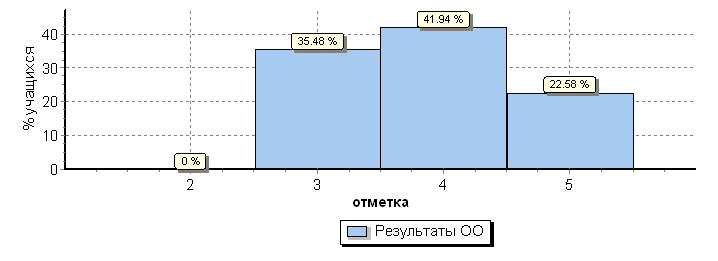 Распределение отметок по вариантамРаспределение отметок по вариантамРаспределение отметок по вариантамРаспределение отметок по вариантамРаспределение отметок по вариантамРаспределение отметок по вариантамРаспределение отметок по вариантамРаспределение отметок по вариантамРаспределение отметок по вариантамРаспределение отметок по вариантамРаспределение отметок по вариантамРаспределение отметок по вариантамРаспределение отметок по вариантамРаспределение отметок по вариантамРаспределение отметок по вариантамРаспределение отметок по вариантамРаспределение отметок по вариантамОтметкаОтметкаОтметкаОтметкаВариантВариантВариантВариантВариант345Кол-во уч.9999916201147101010101017191046КомплектКомплектКомплектКомплектКомплект33392193МБОУ «СОШ № 55 им. А. Невского»(94 уч.)МБОУ «СОШ № 55 им. А. Невского»(94 уч.)МБОУ «СОШ № 55 им. А. Невского»(94 уч.)МБОУ «СОШ № 55 им. А. Невского»(94 уч.)МБОУ «СОШ № 55 им. А. Невского»(94 уч.)МБОУ «СОШ № 55 им. А. Невского»(94 уч.)МБОУ «СОШ № 55 им. А. Невского»(94 уч.)МБОУ «СОШ № 55 им. А. Невского»(94 уч.)МБОУ «СОШ № 55 им. А. Невского»(94 уч.)МБОУ «СОШ № 55 им. А. Невского»(94 уч.)МБОУ «СОШ № 55 им. А. Невского»(94 уч.)Всероссийские проверочные работы 2019 (7 класс)Всероссийские проверочные работы 2019 (7 класс)Всероссийские проверочные работы 2019 (7 класс)Всероссийские проверочные работы 2019 (7 класс)Всероссийские проверочные работы 2019 (7 класс)Всероссийские проверочные работы 2019 (7 класс)Всероссийские проверочные работы 2019 (7 класс)Всероссийские проверочные работы 2019 (7 класс)Всероссийские проверочные работы 2019 (7 класс)Всероссийские проверочные работы 2019 (7 класс)Всероссийские проверочные работы 2019 (7 класс)Всероссийские проверочные работы 2019 (7 класс)Всероссийские проверочные работы 2019 (7 класс)Всероссийские проверочные работы 2019 (7 класс)Всероссийские проверочные работы 2019 (7 класс)Всероссийские проверочные работы 2019 (7 класс)Всероссийские проверочные работы 2019 (7 класс)Всероссийские проверочные работы 2019 (7 класс)Дата:Дата:Дата:Дата:04.04.201904.04.201904.04.201904.04.201904.04.201904.04.201904.04.201904.04.201904.04.201904.04.201904.04.201904.04.201904.04.201904.04.2019Предмет:Предмет:Предмет:Предмет:ОбществознаниеОбществознаниеОбществознаниеОбществознаниеОбществознаниеОбществознаниеОбществознаниеОбществознаниеОбществознаниеОбществознаниеОбществознаниеОбществознаниеОбществознаниеОбществознаниеСтатистика по отметкамСтатистика по отметкамСтатистика по отметкамСтатистика по отметкамСтатистика по отметкамСтатистика по отметкамСтатистика по отметкамСтатистика по отметкамСтатистика по отметкамСтатистика по отметкамСтатистика по отметкамСтатистика по отметкамСтатистика по отметкамСтатистика по отметкамСтатистика по отметкамСтатистика по отметкамСтатистика по отметкамСтатистика по отметкамМаксимальный первичный балл: 23Максимальный первичный балл: 23Максимальный первичный балл: 23Максимальный первичный балл: 23Максимальный первичный балл: 23Максимальный первичный балл: 23Максимальный первичный балл: 23Максимальный первичный балл: 23Максимальный первичный балл: 23Максимальный первичный балл: 23Максимальный первичный балл: 23Максимальный первичный балл: 23Максимальный первичный балл: 23Максимальный первичный балл: 23Максимальный первичный балл: 23Максимальный первичный балл: 23Максимальный первичный балл: 23Максимальный первичный балл: 23ООООООООООООООООООООООООКол-во уч.Распределение групп баллов в %Распределение групп баллов в %Распределение групп баллов в %Распределение групп баллов в %ООООООООООООООООООООООООКол-во уч.2345Вся выборкаВся выборкаВся выборкаВся выборкаВся выборкаВся выборкаВся выборкаВся выборкаВся выборкаВся выборкаВся выборкаВся выборка61224814.945.732.27.2Курская обл.Курская обл.Курская обл.Курская обл.Курская обл.Курская обл.Курская обл.Курская обл.Курская обл.Курская обл.Курская обл.7290843.138.210.8город Курскгород Курскгород Курскгород Курскгород Курскгород Курскгород Курскгород Курскгород Курскгород Курск27848.340.340.610.7(sch463023) МБОУ «СОШ № 55 им. А. Невского»(sch463023) МБОУ «СОШ № 55 им. А. Невского»(sch463023) МБОУ «СОШ № 55 им. А. Невского»(sch463023) МБОУ «СОШ № 55 им. А. Невского»(sch463023) МБОУ «СОШ № 55 им. А. Невского»(sch463023) МБОУ «СОШ № 55 им. А. Невского»(sch463023) МБОУ «СОШ № 55 им. А. Невского»(sch463023) МБОУ «СОШ № 55 им. А. Невского»(sch463023) МБОУ «СОШ № 55 им. А. Невского»947.446.843.62.1Общая гистограмма отметокОбщая гистограмма отметокОбщая гистограмма отметокОбщая гистограмма отметокОбщая гистограмма отметокОбщая гистограмма отметокОбщая гистограмма отметокОбщая гистограмма отметокОбщая гистограмма отметокОбщая гистограмма отметокОбщая гистограмма отметокОбщая гистограмма отметокОбщая гистограмма отметокОбщая гистограмма отметокОбщая гистограмма отметокОбщая гистограмма отметокОбщая гистограмма отметокОбщая гистограмма отметок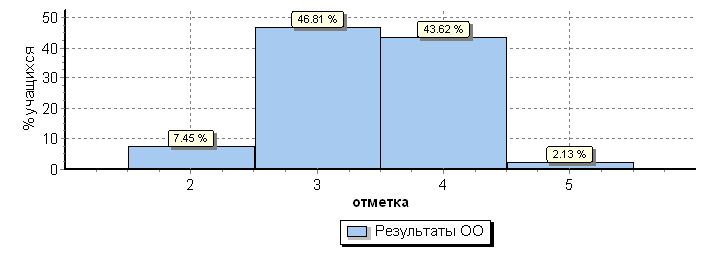 Распределение отметок по вариантамРаспределение отметок по вариантамРаспределение отметок по вариантамРаспределение отметок по вариантамРаспределение отметок по вариантамРаспределение отметок по вариантамРаспределение отметок по вариантамРаспределение отметок по вариантамРаспределение отметок по вариантамРаспределение отметок по вариантамРаспределение отметок по вариантамРаспределение отметок по вариантамРаспределение отметок по вариантамРаспределение отметок по вариантамРаспределение отметок по вариантамРаспределение отметок по вариантамРаспределение отметок по вариантамРаспределение отметок по вариантамОтметкаОтметкаОтметкаОтметкаОтметкаВариантВариантВариантВариантВариант2345Кол-во уч.1111142815472222231626247КомплектКомплектКомплектКомплектКомплект74441294МБОУ «СОШ № 55 им. А. Невского»(93 уч.)МБОУ «СОШ № 55 им. А. Невского»(93 уч.)МБОУ «СОШ № 55 им. А. Невского»(93 уч.)МБОУ «СОШ № 55 им. А. Невского»(93 уч.)МБОУ «СОШ № 55 им. А. Невского»(93 уч.)МБОУ «СОШ № 55 им. А. Невского»(93 уч.)МБОУ «СОШ № 55 им. А. Невского»(93 уч.)МБОУ «СОШ № 55 им. А. Невского»(93 уч.)МБОУ «СОШ № 55 им. А. Невского»(93 уч.)МБОУ «СОШ № 55 им. А. Невского»(93 уч.)МБОУ «СОШ № 55 им. А. Невского»(93 уч.)Всероссийские проверочные работы 2019 (7 класс)Всероссийские проверочные работы 2019 (7 класс)Всероссийские проверочные работы 2019 (7 класс)Всероссийские проверочные работы 2019 (7 класс)Всероссийские проверочные работы 2019 (7 класс)Всероссийские проверочные работы 2019 (7 класс)Всероссийские проверочные работы 2019 (7 класс)Всероссийские проверочные работы 2019 (7 класс)Всероссийские проверочные работы 2019 (7 класс)Всероссийские проверочные работы 2019 (7 класс)Всероссийские проверочные работы 2019 (7 класс)Всероссийские проверочные работы 2019 (7 класс)Всероссийские проверочные работы 2019 (7 класс)Всероссийские проверочные работы 2019 (7 класс)Всероссийские проверочные работы 2019 (7 класс)Всероссийские проверочные работы 2019 (7 класс)Всероссийские проверочные работы 2019 (7 класс)Всероссийские проверочные работы 2019 (7 класс)Дата:Дата:Дата:Дата:09.04.201909.04.201909.04.201909.04.201909.04.201909.04.201909.04.201909.04.201909.04.201909.04.201909.04.201909.04.201909.04.201909.04.2019Предмет:Предмет:Предмет:Предмет:Русский языкРусский языкРусский языкРусский языкРусский языкРусский языкРусский языкРусский языкРусский языкРусский языкРусский языкРусский языкРусский языкРусский языкСтатистика по отметкамСтатистика по отметкамСтатистика по отметкамСтатистика по отметкамСтатистика по отметкамСтатистика по отметкамСтатистика по отметкамСтатистика по отметкамСтатистика по отметкамСтатистика по отметкамСтатистика по отметкамСтатистика по отметкамСтатистика по отметкамСтатистика по отметкамСтатистика по отметкамСтатистика по отметкамСтатистика по отметкамСтатистика по отметкамМаксимальный первичный балл: 47Максимальный первичный балл: 47Максимальный первичный балл: 47Максимальный первичный балл: 47Максимальный первичный балл: 47Максимальный первичный балл: 47Максимальный первичный балл: 47Максимальный первичный балл: 47Максимальный первичный балл: 47Максимальный первичный балл: 47Максимальный первичный балл: 47Максимальный первичный балл: 47Максимальный первичный балл: 47Максимальный первичный балл: 47Максимальный первичный балл: 47Максимальный первичный балл: 47Максимальный первичный балл: 47Максимальный первичный балл: 47ООООООООООООООООООООООООКол-во уч.Распределение групп баллов в %Распределение групп баллов в %Распределение групп баллов в %Распределение групп баллов в %ООООООООООООООООООООООООКол-во уч.2345Вся выборкаВся выборкаВся выборкаВся выборкаВся выборкаВся выборкаВся выборкаВся выборкаВся выборкаВся выборкаВся выборкаВся выборка81481919.444.330.95.4Курская обл.Курская обл.Курская обл.Курская обл.Курская обл.Курская обл.Курская обл.Курская обл.Курская обл.Курская обл.Курская обл.846211.543.736.68.2город Курскгород Курскгород Курскгород Курскгород Курскгород Курскгород Курскгород Курскгород Курскгород Курск312410.441.839.38.5(sch463023) МБОУ «СОШ № 55 им. А. Невского»(sch463023) МБОУ «СОШ № 55 им. А. Невского»(sch463023) МБОУ «СОШ № 55 им. А. Невского»(sch463023) МБОУ «СОШ № 55 им. А. Невского»(sch463023) МБОУ «СОШ № 55 им. А. Невского»(sch463023) МБОУ «СОШ № 55 им. А. Невского»(sch463023) МБОУ «СОШ № 55 им. А. Невского»(sch463023) МБОУ «СОШ № 55 им. А. Невского»(sch463023) МБОУ «СОШ № 55 им. А. Невского»939.751.634.44.3Общая гистограмма отметокОбщая гистограмма отметокОбщая гистограмма отметокОбщая гистограмма отметокОбщая гистограмма отметокОбщая гистограмма отметокОбщая гистограмма отметокОбщая гистограмма отметокОбщая гистограмма отметокОбщая гистограмма отметокОбщая гистограмма отметокОбщая гистограмма отметокОбщая гистограмма отметокОбщая гистограмма отметокОбщая гистограмма отметокОбщая гистограмма отметокОбщая гистограмма отметокОбщая гистограмма отметок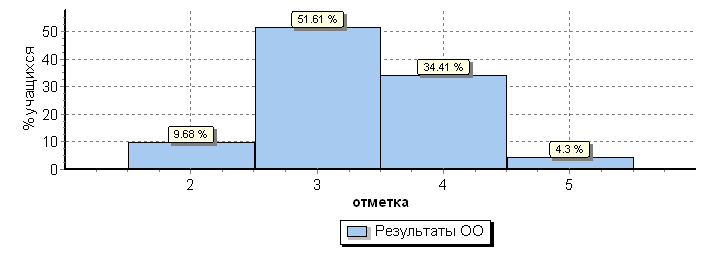 Распределение отметок по вариантамРаспределение отметок по вариантамРаспределение отметок по вариантамРаспределение отметок по вариантамРаспределение отметок по вариантамРаспределение отметок по вариантамРаспределение отметок по вариантамРаспределение отметок по вариантамРаспределение отметок по вариантамРаспределение отметок по вариантамРаспределение отметок по вариантамРаспределение отметок по вариантамРаспределение отметок по вариантамРаспределение отметок по вариантамРаспределение отметок по вариантамРаспределение отметок по вариантамРаспределение отметок по вариантамРаспределение отметок по вариантамОтметкаОтметкаОтметкаОтметкаОтметкаВариантВариантВариантВариантВариант2345Кол-во уч.11111531102482222241722245КомплектКомплектКомплектКомплектКомплект948324932019 год2019 год2019 год2019 год2019 год2019 год2019 год2019 годПредметКол-во«5»«4»«3»«2»%качества% успев.Русский язык9343248439%96%Математика93213933065%100%История8335723072%100%Физика9002563228%98%Обществознание9424144746%93%Биология92155918080%100%№п/пНаименованиепредметаКол-вовыпускников, сдававших экзаменКол-вовыпускников,набравших не менее минимального количества балловСредняя отметка по школе Качественная успеваемость %1.Русский язык99994,488,82.Математика 99994,195,03.Обществознание83833,880,74.Иностранный язык (англ.)884,387,55.Информатика18184,494,46.Биология 27274,492,57.Химия553,855,58.География48484,387,5№п/пНаименованиепредметаКол-во обучаю-щихсяКол-восдавав-ших«5»«4»«3»«2»Уровеньобучен-ность%Качество   знаний     %1.Русский язык9999533511010088,82.Математика 999914805010095,03.Обществознание998385915010080,74.Иностранный язык (англ.)998431010087,55.Информатика9918892010094,46.Биология 992714112010092.57.Химия995122010055,58.География994821216010087,3ПредметФИО учителяКлассКол-воСда-валоПолучили оценкиПолучили оценкиПолучили оценкиПолучили оценки%КачестваСреднийбаллСреднийбаллСреднийбалл5432         /пере-сдалиРусский языкДронова Т.Н.Великодский В.В.9  А24241482091,64,54,54,5Ефремова Г.В.9    Б262610151096,24,34,3Ефремова Г.В.9     В24241257070,84,24,24,2Ефремова Г.В.9         Г25251    771096,04,64,6     И     Т    О      Г    О49999533511088,84,44,44,4МатематикаПанкова Н.А.9 А24246162091,74,24,24,2Панкова Н.А.9 Б26263221096,24,1Панкова Н.А.9 В242422011/191,73,9Панкова Н.А.9 Г2525322001004,1       И    Т    О      Г      О49999148041/195,04,14,14,1Общество-знание Лукъяница С.А.9  А24  193133084,24,04,04,0Общество-знание Лукъяница С.А.9    Б26200164080,03,83,83,8Общество-знание Лукъяница С.А.9     В2423115 61/170,03,63,63,6Общество-знание Лукъяница С.А.9         Г25214152090,54,14,14,1Общество-знание        И    Т     О    Г   О49983859151/180,73,83,83,8   Биология     Татькова Н.К.  9  А24514001004,24,24,2   Биология     Татькова Н.К.  9    Б269432077,74,24,24,2   Биология     Татькова Н.К.  9     В24110001005,05,05,0   Биология     Татькова Н.К.  9       Г251284001004,64,64,6   Биология          И   Т    О     Г    О49927141120 92,54,44,44,4     Химия Мелентьева Л.И.9  А241001003,03,03,0     Химия Мелентьева Л.И.9    Б26101001004,04,04,0     Химия Мелентьева Л.И.9     В24---------     Химия Мелентьева Л.И.9      Г253111066,64,04,04,0     Химия                  И   Т    О     Г    О4995122055,53,83,83,8Информа-тика и ИКТМосквин А.В.9  А24431001004,74,74,7Информа-тика и ИКТМосквин А.В.9    Б267421085,74,44,44,4Информа-тика и ИКТМосквин А.В.9     В24514001004,24,24,2Информа-тика и ИКТМосквин А.В.9      Г25202001004,04,04,0Информа-тика и ИКТ                 И   Т    О     Г    О49918891094,44,44,44,4Иностранныйязык (англ.)Смирнова И.С.,Шамрай И.В.9  А24211001004,54,54,5Иностранныйязык (англ.)Смирнова И.С.,Шамрай И.В.9    Б26211001004,54,54,5Иностранныйязык (англ.)Смирнова И.С.,Шамрай И.В.9     В24220001005,0,5,0,5,0,Иностранныйязык (англ.)Смирнова И.С.,Шамрай И.В.9       Г2520101/130,03,03,03,0Иностранныйязык (англ.)                  И   Т    О     Г    О49984301/1  87.54,34,34,3ГеографияАлфимова Г.В.9  А2413751092,34,54,54,5ГеографияАлфимова Г.В.9    Б2610352   0804,14,14,1ГеографияАлфимова Г.В.9     В2415762 086,74,34,34,3ГеографияАлфимова Г.В.9      Г2510451090,04,34,34,3География         И   Т    О     Г    О49948212160 87,54,34,34,3№п/пНаименованиепредметаКол-вовыпуск-ников, сдавав-ших экзаменКол-вовыпуск-ников,набравших не менее мини-мального количества балловМакси-мальный балл по школеМини-мальный балл по школеСредний балл по школеМини-мальное количество баллов, установ-ленное Рособр-надзором1.Русский язык323296457424/362.Математика (профильная)1717843958,5273.Математика(базовая)1515534,334.Литература 22656565325.Иностранный язык (англ.)11848484226.Информатика и ИКТ22684255407.Обществознание 1717861858428.История 99843461,7329.Физика 9       96136523610.Биология 887330503611.Химия336736      51,336№Содержание деятельностиСрокиОтметка о выполненииНаправление №1Совершенствование нормативного обеспеченияНаправление №1Совершенствование нормативного обеспеченияНаправление №1Совершенствование нормативного обеспеченияНаправление №1Совершенствование нормативного обеспечения1.Обновление локально-нормативной базы ОУ2016-2017Исполнено2.Формирование  банка  нормативно-правовых документов  федерального,  регионального, муниципального,  школьного  уровней, регламентирующих  реализацию ФГОС ООО и  введение ФГОС СОО 2016-2018Исполнено3.Корректировка формы договоров с родителями  (законными  представителями)  о предоставлении  образования,  в  том  числе  и  услуг дополнительного образования2016-2017Исполнено4.Разработка  нормативно-правовой  базы, регламентирующей  предоставление  платных образовательных услуг2016-2020Исполнено частично5.Заключение  договоров  с  учреждениями дополнительного  образования  и дополнительных соглашений с педагогами ДО.2016-2020Исполнено частичноНаправление №2  Организационно-содержательное обеспечение деятельности ОУНаправление №2  Организационно-содержательное обеспечение деятельности ОУНаправление №2  Организационно-содержательное обеспечение деятельности ОУНаправление №2  Организационно-содержательное обеспечение деятельности ОУ1.Обеспечение  реализации Программы  развития в  соответствии  с Законом  «Об  образовании  в  РФ» №273-ФЗ2017-2018Исполнено2.Обновление  содержания  образования  в соответствии  с  ФГОС  второго  поколения: изучение  содержания  ФГОС СОО;  разработка основной образовательной программы школы2017-2018Исполнено3.Разработка  новых моделей  многопрофильных классов2017-2020Планируется корректировка содержания и сроков4.Разработка  моделей  взаимодействия учреждений  ВПО,  СПО,  общего  и дополнительного  образования  детей, обеспечивающих    удовлетворение образовательных  запросов  учащихся,  а  также организацию  внеурочной  деятельности  в условиях внедрения ФГОС2017-2021Исполнено частично5.Разработка  и  реализация  инновационных программ  в  рамках  проекта  «Школа  – корпорация  знаний,  творчества и  личностного развития»2017-2021Исполнено частично6.Формирование    баз    данных  различных категорий детей: дети с ОВЗ, дети-инвалиды,  дети мигрантов и др.2017-2021Исполнено7.Организация  работы  региональной стажировочной  площадки  по  введению ФГОС2017-2021Исполнено8.Эффективная работа школы в рамках сетевого образовательного взаимодействия    2017-2021Исполнено 9.Совершенствование  структуры  управления ОУ:  расширение  горизонтальных  связей управления  ОУ,  реализация  государственно-общественного  управления  ОУ,  включение учащихся  в  деятельность  системы  управления школы на принципах соуправления2017-2021Исполнено частично10.Разработка  социальных  проектов  и  их  реализация школьниками и педагогами2017-2021Исполнено частичноНаправление №3. Развитие финансово-экономического обеспеченияНаправление №3. Развитие финансово-экономического обеспеченияНаправление №3. Развитие финансово-экономического обеспеченияНаправление №3. Развитие финансово-экономического обеспечения1.Ежегодное  составление  и  исполнение  муниципального задания2017-2021Исполнено2.Активизация  работы  по  привлечению денежных  средств  от  благотворительной  и спонсорской  помощи,  в  т.ч.  от  участия  в целевых грантах, конкурсах2017-2021Исполнено частичноНаправление №4. Кадровое и методическое обеспечениеНаправление №4. Кадровое и методическое обеспечениеНаправление №4. Кадровое и методическое обеспечениеНаправление №4. Кадровое и методическое обеспечение1.Создание  условий  для  привлечения  и сохранения контингента молодых кадров  2017-2021Исполнено 2.Создание  условий  для  профессионального роста  педагогических  работников, формирование  управленческого  резерва  и  его корректировка2017-2021Исполнено 3.Повышение  квалификации  педагогов  через систему  курсовой  переподготовки  на  базе КИРО, КГУ, дистанционного обучения2017-2021Исполнено4.Формирование  ИКТ-компетентности  всех участников образовательного процесса2017-2019Исполнено частично5.Стимулирование педагогических работников к инновационной  деятельности,  создание условий  для  распространения  передового педагогического  опыта  на  разных  уровнях, повышение  количества  работников  школы, участвующих  в  конкурсах  муниципального, регионального уровней.2017-2021Исполнено частично6.Формирование  банка  инновационных программ,  пособий,  научно-методических разработок  по  реализации  Программы развития, их публикация, обобщение опыта  2017-2020Исполнено частичноНаправление №5.  Информатизация образовательного процессаНаправление №5.  Информатизация образовательного процессаНаправление №5.  Информатизация образовательного процессаНаправление №5.  Информатизация образовательного процесса1.Разработка  методики  работы  педагогов  с современными  электронными  и цифровыми образовательными ресурсами  2019-2020Планируется исполнитьк 2020 году2.Создание школьной локальной сети2018-2019Исполнено частично3.Обеспечение  эффективной  работы  официального школьного сайта2017-2021Исполнено4.Внедрение  в  образовательный  процесс школы электронного классного журнала и дневника2017-2019Исполнено 5.Обеспечение  эффективной  работы автоматизированной  информационной систем «Аверс: Мониторинг»,  «Контингент»2017-2019Исполнено6.Изучение  удовлетворенности  учащихся  и  родителей качеством предоставляемых услуг2017-2021Исполнено 7.Обеспечение  публичной  отчетности  школы  о ходе  и  результатах  реализации Программы развития школы через школьный сайт2017-2021Исполнено8.Создание  персональных  Web  –  страниц учителей  на  сайте  школы,  создание персональных сайтов педагогов2017-2020Исполнено частичноНаправление №6.  Совершенствование материально-технического обеспечения ОУНаправление №6.  Совершенствование материально-технического обеспечения ОУНаправление №6.  Совершенствование материально-технического обеспечения ОУНаправление №6.  Совершенствование материально-технического обеспечения ОУ1.Обеспечение состояния и содержания зданий и помещений  школы  в соответствии  с санитарными  и  гигиеническими  нормами, нормами  пожарной, антитеррористической  безопасности  всех  участников образовательного процесса2017-2021Исполнено2.Обновление компьютерного парка школы2018-2020Исполнено частично3.Укрепление  материально-технической  базы для  функционирования  печатного  органа   «Школьная перемена»2018-2020Планируется исполнитьк 2020 году4.Замена оконных блоков и напольных покрытий в коридорах на 2,3 этажах школы2017-2019Исполнено 5.Оснащение  спортивного  зала, спортплощадки необходимым  спортивным и  игровым оборудованием и инвентарём2017-2019Исполнено 6.Обновление  МТБ  учебных  кабинетов  в соответствии с требованиями ФГОС2017-2021Исполнено частично7.Пополнение  фондов  школьной  библиотеки учебной,  художественной,  справочной литературой2017-2021Исполнено частично8.Ремонт и реконструкция школьной столовой, школьных музеев, помещений школьного театра и детского объединения «Факел»2017-2021Исполнено частично№ п/пМероприятияСроки выполненияОтветственные за выполнениеПровести учет детей дошкольного и школьного возраста в микрорайоне школы.Март - августЗД поУВР, учителяПрактиковать регулярные встречи учащихся и учителей начальных классов с группами детских садов          №№ 122, 123.В течение годаУчителя начальных классов, ЗД по УВР Бобнева Т.Ф. Провести серию бесед с родителями будущих первоклассников по вопросам подготовки детей к школе и помощи в учебе.            Апрель - июньУчителя начальных классов,психолог Провести учебные занятия и тестирование с будущими первоклассниками.МартЗД поУВРБобнева Т.Ф.Организовать набор в 1-е классы.Май-августЗД поУВРБобнева Т.Ф.Зачисление обучающихся в 1-й класс.1 сентябряДиректор 	Приказ Собрание с родителями первоклассников.	4-я нед. августаЗД УВР Учителя 1-х кл.С начала учебного года вести изучение учащихся 1 классов с целью выявления случаев аномалий в развитии и обоснованного направления учащихся на медико-педагогическую комиссию. Проводить работу среди родителей по разъяснению задач основного общего образования. В течение годаПостоянноУчителя 1 классов, кл. руководители,ЗД по УВР, психологРабота с обучающимися 9-х кл. по выбору профиля обучения, проведение диагностических работ. Проведение родительских собраний. Подготовка документов к набору в 10-й класс.	В течение года по плануЗД по ВРГлаголева И.Г.,ЗД поУВРВласова И. Н.,кл. рук., Собрание с родителями обучающихся 10-х классов.	4-я нед. августаЗД по УВР  Власова И. Н.,КЛ.рук. 10-х кл. Комплектование 1 - 11 классов.Апрель - июньДиректор,ЗД поУВРВыявление и учет детей, требующих социальной поддержки: детей-сирот, детей из многодетных семей, неполных семей, из малообеспеченных семей, а также детей с ослабленным здоровьем для оказания им материальной помощи, зачисления на получение бесплатного питания и молока. Сотрудничество с органами опеки.	СентябрьЗД по ВРГлаголева И.Г.,ЗД  по УВРБобнева Т.Ф.,соц. педагог,кл. руководители Выявление больных детей и организация обучения их на дому (по индивидуальному учебному плану).СентябрьЗам. директора по УВР Дронова Т.Н. Организовать работу ГПДСентябрьЗД по УВР Бобнева Т.Ф.Комплектование школьной библиотеки учебниками и методической литературой.АвгустЗД по УВРЗав. библиотекой Обеспечить по возможности учащихся за счет библиотечного фонда, закупки учебников через книготорг, принять меры к сохранению учебников в их использовании.В течение годаЗав. библиотекойО подготовке к началу учебного годаПлан мероприятий об устранении недоделок по подготовке школы к новому учебному году.Конец августаСПДПриказ директора и план Сбор данных о трудоустройстве выпускников 9-х и 11-х кл.	сентябрьЗД по ВРГлаголева И.Г.,ОтчетИзучить объяснительные записки к учебным программам, методические письма. Утвердить Рабочие программы и тематическое планирование. В течение годаЗам. директора по УВР, руководителиМООрганизовать набор в 10-е классы.Май-августЗам. директора по УВР  Власова И. Н.Зачисление обучающихся в 10-й класс.	1 сентябряДиректор 	Приказ Комплектование ГПД. Организация питания школьников.1-5 сентябряДиректор 	Приказ СПДБобнева Т.Ф.Организация горячего питания школьников.Утвердить списки учащихся.1-5 сентябряДиректор 	Приказ СПДБобнева Т.Ф.Контроль посещаемости обучающимися занятий. Выявление причин их отсутствия на уроках и принятие своевременных мер по обеспечению посещаемости.		В течение годаЗД по УВР, по  ВР, кл.рук.,психолог Провести учет детей из «группы риска» по классам. Организовать в таких классах товарищескую взаимопомощь.В течение годаЗД по  УВР, по ВР, классные руководители Ознакомление учащихся с правилами техники безопасности при проведении различных учебных занятий, во время проведения мероприятий в учебное время.В течение года.ЗД УВР, ВР, кл.рук.зав. кабинетами,Зам.по безопасностиУчет данных по движению учащихся на 05.09.2019.	До 5 сентябряЗД УВРВнесение изменений в алфавитную книгу, сверка с личными делами учащихся.СентябрьСекретарь школы	Составление расписания уроков, дополнительных занятий, элективных курсов, кружков и секций.СентябрьЗД УВР Подведение итогов работы за 1,2,3,4 четверти и учебный годВ течение годаЗД УВР, педсовет Организация работы педагогов со слабоуспевающими обучающимися.В течение годаЗД  УВР.	Учет детей склонных к правонарушениям.СентябрьЗД по ВР	Организация взаимодействия с ИДН, КДН.	В течение годаЗД по ВР	Соц. педагогОрганизация работы ученического самоуправления	В течение годаДиректорЗД по ВР	Соц. педагог Составить план работы по охране труда АвгустЗД по безопасности  Два раза в год проводить инструктаж родителей и учащихся по технике безопасности.Сентябрь, январьЗД по безопасности В мастерских, кабинетах химии, физики, обслуживающего труда, биологии иметь стенды с правилами по технике безопасности.В течение годаЗД по безопасностиОсуществление контроля соблюдения правил техники безопасности и противопожарной безопасности.Проведение тренировочных занятий с обучающимися по эвакуации из школы.	В течение года по плану ВШКЗД по безопасности ЗД по АХЧ Провести месячник по профилактике детского дорожного травматизма.В течение годаЗД по ВРшкольный врач Провести серию бесед по профилактике детского травматизма и заболеваний.В течение годаЗД по ВР, школьный врач, медсестра Обеспечить санитарно-гигиенический режим работы школы.В течение годаЗам. директора по АХР Афанасова Н.И. Организовать медосмотр учащихся по графику детской поликлиники.Сентябрь-майЗам. директора  Бобнева Т.Ф. Составление списков учащихся, освобожденных от уроков физической культуры и трудового обучения  по состоянию здоровьяСентябрьЗам. директора школьный врач, медсестраОрганизация системы дежурства по школе: классы, учителя, администрация. Утвердить графики дежурства.СентябрьДиректор школы, ЗД по ВРОрганизация пропускного режима	СентябрьЗД по безопасностиКонтроль за выполнением требований распорядка работы школы педагогами и учащимися.Сентябрь, декабрь, апрельАдминистрация школы Составить и утвердить планы воспитательной работы.Сентябрь, ноябрь, январь, апрельЗам. директора по ВР Провести собрание с классными руководителями по организационным вопросам (по плану).СентябрьЗам. директора по ВРСоздать в каждом классе посты всеобуча для контроля  за учебой, посещаемостью, сохранностью учебников и оказанию помощи отстающим. СентябрьУчителя начальных классов, классные руководители Организовать обучение ОБЖ                    1-11 классах (мероприятия по плану).В течение годаПреподаватель-организатор ОБЖ Емельянов А.П. Составить расписание уроков, внеклассных мероприятий, классных часов, элективных курсов, курсов по выбору, кружков, секций.До 5 сентября.Зам. директора по УВР Составить график открытых уроков, внеклассных мероприятий, классных часов, элективных курсов, курсов по выбору, кружков, секций.СентябрьЗД по УВР  и ВР Составление статистической отчетности, тарификация.СентябрьЗД по УВРПанкова Н.А.Дронова Т.Н. Работа со школьной документацией, инструктаж.СентябрьЗД поУВР Составление плана осенних, зимних и весенних каникул.В течение годаЗД по ВР Глаголева И.Г., ЗД по УВРБобнева Т.Ф.Проведение школьных олимпиад По отдельному плануУчителя - предметникиОрганизация и проведение профориентационной работы (организация встреч с преподавателями различных учебных заведений, организация экскурсий на рабочие места, организация летней трудовой практики)По отдельному плануЗам. директора по ВР,         кл. руководители,социальный педагог Подготовительная работа по проведению экзаменов (ЕГЭ и ОГЭ). Оформление экзаменационных папок. План подготовки к экзаменам.В течение учебного годаЗам. директора по УВР. Организация проведения государственной итоговой аттестации в          9 и 11 классах.ИюньДиректор, зам. директора по УВР ПедконсилиумыАдаптация учащихся 5-го класса к новым условиям обученияАдаптация учащихся 1-х классовАдаптация учащихся 10-х классовИндивидуальная работа с детьми группы «риска»Уровень подготовленности обучающихся 4-х классов к переходу на второй уровень обучения	ОктябрьНоябрьФевральАпрельЗам. директора по УВР, ВР, соц. педагог,педагог - психолог Подготовка и сдача школы к новому учебному году.Май - июльДиректор, ЗД ,кл. руковод.,зав. кабинетами Организация детского летнего отдыхаМайЗД по ВР Глаголева И.Г.№п/пСодержание деятельностиСроки выполнения	Ответственные за выполнениеГде слушается,как реализуется1.Определение содержания деятельности органов управления школой: утверждение прав и обязанностей членов образовательного процесса, определение должностных обязанностей субъектов управления.	До 01.09ДПС2.Педсовет «Итоги 2018-2019 уч. г. и перспективы развития школы, цели, задачи ее деятельности»	30.08.ДЗД УВРПС3.Утверждение планов работы школы и субъектов управления, методической службы, социальной службы, библиотекиДо 30.08ДЗД УВРМС4.Планирование и организация работы тематических совещаний при директоре1 раз в месяцД5.Планирование и организация работы родительского комитета4 раза в годДПредсе-датель РКРешение РК6.Обеспечение организационно-правовой основы деятельности школы: составление и утверждение- учебного плана школы;- расписание уроков;	До  01.09До 06.09ДПССПД7.Проведение расстановки кадров:- учителей-предметников;- классных руководителей;- заведующих кабинетами;- руководителей методических структур	До  01.09Адм.Приказ8.Проведение инструктивно-оперативных совещаний по вопросам организации и совершенствования образовательного процесса:- нормативная и инструктивно-методическая база деятельности школы в новом учебном году;- ведение школьной документации;- выполнение санитарно-гигиенических  требований при организации учебно-воспитательного процесса;- организация работы со слабоуспевающими учащимися	До 6.09.1 раз в четвертьсентябрьАдм.Рук. МОПриказыРаспоряж. по школе9.Внесение изменений в систему стимулирования деятельности педагоговДо 6.09.Адм.10.Корректировка форм отчетности, анализа (самоанализа) деятельности педагогов и школы в целомВ течение годаАдм.11.Исполнение государственных, региональных нормативно-правовых актов по вопросам образовательной деятельностиВ течение года по мере поступленияАдм.Приказы по школе, локальные акты12.Организационная работа по аттестации педагогов. Проведение мониторинга работы аттестуемых учителей, подготовка документов	1-е полугодиеАдм.13.Мониторинг эффективности управленческой деятельностиноябрьмартАдм.Справка14.Мониторинг профессиональных затруднений	октябрьмартАдм.Справка№ пп.	МероприятияПовестка дня или содержание работыСроки выполн.Ответственные за выполн.Август-сентябрьАвгуст-сентябрьАвгуст-сентябрьАвгуст-сентябрьАвгуст-сентябрь1.Административное совещание1. Комплектование ГПД, определение режима работы ГПД.2. Уточнение учебной нагрузки учителей, распределение функциональных обязанностей между членами администрации.3. Организация питания обучающихся4. Организация уборки школьной территории5. Сбор данных о трудоустройстве выпускников 9-х и 11-х кл.	4-я нед. авг.1-я нед. сентября3-я неделясент.	ДЗД УВР2.Совещание при директоре	СПД№1О готовности школы к новому учебному годуО проведении «Дня знаний».Итоги комплектования классовРежим работы школыО работе по обеспечению безопасностиОрганизация обучения детей на дому. Дистанционное обучение.Утверждение плана- графика подготовки ОУ к ГИАСПД№2Организация начала учебного года: возникшие проблемы и их решение.Организация системы дежурства по школе. Организация пропускного режима	Учет детей в микрорайонеОбеспечение учебниками детей из малообеспеченных семей.4-я нед. августа3-я неделя сентября	Директор школыЗД УВРДиректор школыЗД УВР3.Производственное совещание	1. О функциональных обязанностях сотрудников школы.2.О режиме работы школы. Дежурство учителей.3. Об организации охраны труда, ТБ, противопожарной безопасности.4. Материально-техническая база организации и проведения ЕГЭ (текстовые материалы для пробных внутришкольных ЕГЭ по разным предметам, бланки и т.д.)1-2 неделяДиректор школы, пред профкомаОктябрьОктябрьОктябрьОктябрьОктябрь4.Административное совещаниеО работе по профилактике травматизм обучающихся, противопожарной безопасности.Собеседование с учителями по темам самообразования и по трудным темам программы.Подготовка к педсовету.Классно-обобщающий контроль в 10-х классах. 2-я неделяЗД ВР5.Совещание при директореСПД№31. Итоги поступления в образовательные учреждения и трудоустройства выпускников 9-х, 11-х кл.2.Предварительный выбор уч-ся 9,11-х классов предметов ГИА3.Состояние противопожарной безопасности4.Профилактика детского травматизма	1-я неделяДиректор школыЗД УВРНоябрьНоябрьНоябрьНоябрьНоябрь6.Административное совещаниеОрганизация дежурства на период каникул	План на осенние каникулы1-я неделя	7.Совещание при директореСПД№41.  Итоги работы школы за 1-ю четв. Выполнение требований распорядка работы школы педагогами и учащимися.2.Организация работы по обеспечению безопасности3. Соблюдение правил ТБ на уроках и  внеурочных занятиях1-я неделяДиректор школыЗД УВР8.Производственное совещание	1.Корпоративная этика в образовательном учреждении2.Выполнение требований распорядка работы школы педагогами и учащимися3. Фомирование мотивационных установок субъектов образовательного процесса к организации и проведению ЕГЭ3- неделяПредседатель профкомаЗД УВРДекабрьДекабрьДекабрьДекабрьДекабрь9.Административное совещание1.О подготовке и проведении новогодних праздников.2.Организация мероприятий в период зимних каникул.3.Выполнение требований к дежурному классу.2-я неделяДиректор школы10.Совещание при директореСПД№51. Совершенствование учебно-воспитательного процесса на основе диагностики знаний обучающихся2. Проведение пробных ОГЭ в 9-х и  пробных ЕГЭ в11-х кл.3. Состояние школьной и классной документации.4. Итоги 1-го полугодия5.Выполнение учебной программы по предметам за 1-е полугодие.4-я неделяЗД УВРЯнварьЯнварьЯнварьЯнварьЯнварь11.Административное совещание1.Итоги работы администрации и специалистов в первом полугодии2. Соблюдение санитарно-гигиенических условий в начальных классах3. Организация досуга учащихся в период школьных каникул	2-я неделяАдм.педагоги - организаторы по направлениям12.Совещание при директоре	СПД№61.  О работе по подготовке к ЕГЭ.2. Посещаемость уроков учащимися 11-х классов3. Организация работы школьной библиотеки: роль библиотеки в развитии читательских интересов обучающихся, в формировании информационной компетенции.3-я неделяЗД УВРЗав.библ.13.Производственное совещание	1.  О выполнении сотрудниками школы должностных инструкций.2.  О мерах по соблюдению ТБ, охране труда ППБ и охране здоровья.3.«Психологическое сопровождение ЕГЭ в школе. Подготовка и распространение методических пособий (образцов тестов) по ЕГЭ»	4-я нед.Директор школы, зам. директора по АХЧ, ВРФевральФевральФевральФевральФевраль14.Административное совещаниеПо плану директора школы	1-я неделя	Директор школы15.Совещание при директореСПД№7Состояние работы с неблагополучными семьями.Создание условий для обучения и развития детей группы «риска». (Работа классных руководителей)Подготовка к ГИА в 9-х кл.Посещаемость уроков учащимися 9-х классов.4-я неделяЗД ВРсоцпедагогиЗД УВРМартМартМартМартМарт16.Административное совещание1.  Соблюдение требований по выполнению режима работы школы и правил ТБ и ППБ2.  Организация питания обучающихся школы1-я неделя	Директор школы17.Совещание при директореСПД№81. Анализ состояния школьной документации.2. Итоги работы школы в третьей четверти3. Система работы учителей по подготовке к ГИА. Гигиенические условия подготовки и проведения  ГИА4.Анализ работы классных руководителей с родителями учащихся	2-я неделяДиректор школы, зам. директора18.Производственное совещаниеТекущие производственные вопросы	Разработка и согласование схемы подвоза учащихся к месту проведения ГИА3-я неделяПредседательпрофкомаАпрельАпрельАпрельАпрельАпрель19.Административное совещание1.Предварительное распределение учебной нагрузки.2. О подготовке к празднованию Дня победы.Формирование учебного плана школы на новый учебный год1-я нед.,4-я нед.Директор школы.20.Совещание при директоре	СПД№9Организация итоговой аттестации выпускников школы в форме ЕГЭВопросы для обсуждения: Проведение ЕГЭ в установленные сроки;Получение свидетельств по результатам ЕГЭ в РЦОИ;Организация выдачи свидетельств по результатам ЕГЭ в ОУ	Анализ спортивно-оздоровительной работы в школе.3-я неделяАдминистрация школы21.Производственное совещаниеЗанятость педагогов в июне месяце	3-я неделя	Директор ПриказМай - июньМай - июньМай - июньМай - июньМай - июнь22.Совещание при директореСПД№101. О порядке окончания учебного года2. Об организации летнего труда и отдыха школьников.4.Организация летнего отдыха обучающихся5. Организация и проведение Праздника Последнего звонка и Выпускного вечера	6.  Анализ результатов ЕГЭ3-я неделяДиректорЗД УВРЗД ВРКл.рук.23.Административное совещание1. Об окончании учебного года.2. О подготовке и проведении ГИА2-я нед. маяДиректорЗД УВРЗД ВРКл.рук.№п/пНаименование МОРуководитель МОМО учителей начальных классовОсьминина Юлия ВалерьевнаМО учителей гуманитарного цикла (русский язык, литература)Сергеева Вера ВикторовнаМО учителей математики, физики, информатикиАлёшкина Оксана ЮрьевнаМО учителей предметов естественно-научного  цикла (химия, биология, география)Татькова Надежда КонстантиновнаМО учителей предметов общественно-научного  цикла (история, обществознание)Мариненко Елена ИвановнаМО учителей искусства, технологии, физической культуры и ОБЖДавыдова Елена ЕгоровнаМО учителей английского языкаСмирнова Ирина СергеевнаМО классных руководителей 5-11 классовДубовик АнтонинаПетровнаСостав методического совета МБОУ «Средняя общеобразовательная школа с углубленным изучением  отдельных предметов  № 55 имени Александра Невского» города КурскаСостав методического совета МБОУ «Средняя общеобразовательная школа с углубленным изучением  отдельных предметов  № 55 имени Александра Невского» города КурскаСостав методического совета МБОУ «Средняя общеобразовательная школа с углубленным изучением  отдельных предметов  № 55 имени Александра Невского» города Курска1.Мордвинова Ирина ВикторовнаДиректор школы2.Постоева Ольга АлексеевнаЗаместитель директора по УВР. Председатель МС, руководит методической работой школы. Ответственная за работу с одаренными детьми.3.Дронова Татьяна НиколаевнаЗаместитель директора по УВР. Ответственная за работу с детьми с ОВЗ.4.Бобнева Татьяна ФедоровнаЗаместитель директора по УВР. Ответственная за создание банка диагностики и мониторинга 1 ступени обучения.5.Глаголева Ирина ГеннадьевнаЗаместитель директора по ВР. Руководит изучением НПО опыта классных руководителей.6.Панкова Нина АлександровнаЗаместитель директора по УВР. Ответственная за составление тарификации и расписания.7.Власова Ирина НиколаевнаЗаместитель директора по УВР. Ответственная за проведение ГИА.8.Осьминина Юлия ВалерьевнаУчитель начальных классов. Руководитель МО учителей начальных классов. Ответственная за выпуск методических бюллетеней и проведение педконсилиумов.9.Сергеева Вера ВикторовнаУчитель русского языка и литературы. Руководитель МО учителей филологического отделения. Ответственная за организацию предметных недель.10.Алёшкина Оксана ЮрьевнаУчитель математики. Руководитель МО учителей математики и информатики. Ответственная за проведение открытых уроков, методической декады. Руководитель школы высшего педагогического мастерства.11.Татькова Надежда КонстантиновнаУчитель  биологии. Руководитель МО учителей естественно-научного цикла. Ответственная за проведение открытых уроков, методической декады.  12.Мариненко Елена ИвановнаУчитель истории  Руководитель МО историко-патриотического направления. 13.Давыдова Елена ЕгоровнаУчитель ИЗО. Руководитель МО искусствоведческого цикла. Руководит редакционной группой по выпуску методических бюллетеней и стенной печати.14.Смирнова Ирина СергеевнаУчитель английского языка. Руководитель МО классных руководителей 5-11 классов. Руководитель школы молодого педагога.15. Дубовик Антонина ПетровнаУчительфизкультуры. Руководитель МО классных руководителей 1-11 классов.16.Долженкова Лариса АлександровнаУчитель русского языка и литературы.  Секретарь МС. Заведующая МК. Пропагандирует новинки методической и психолого-педагогической литературы среди педагогов.№ппСрокиПредметОтветственные3 неделя ноябряНеделя правовых знанийМариненко Е. И.4 неделя ноябряНеделя начальной школыОсьминина Ю. В.1 неделя декабряНеделя филологииСергеева В. В.4 неделя январяНеделя историиМариненко Е. И.1 неделя февраляМетодическая неделяЗам. директора по УВР, руководители МО2 неделя мартаНеделя математикиАлёшкина О. Ю.МартДекада искусстваДавыдова Е. Е.АпрельЭкологический месячник.Неделя физики и космонавтики.Татькова Н.К., Чекаданов А. С.3 неделя апреляНеделя английского языкаСмирнова И.С.№ТемаДата проведенияОтветственныеКонтроль1.Систематическое участие в работе ШМОВ течение  учебного года.Алёшкина О. Ю.МС2.Проведение творческих выставок дидактических и раздаточных материалов, тетрадей учащихся, творческих работ.1 раз в четвертьАлёшкина О. Ю.Рук. МОМС3.Участие в работе педсовета, в проведении методических дней, семинаров, конференций. Подготовка и проведение открытых  уроков.В течение  учебного года.ЗД УВР Рук. МОАлёшкина О. Ю.МС4.Оказание активной помощи администрации школы при проведении контрольных срезов по предметам, проверке школьной документации.В течение  учебного года.Рук. МОАлёшкина О. Ю.МС5.Участие в подготовке  аттестационных материалов.В течение  учебного года.Рук. МОАлёшкина О. Ю.Совещ. при директоре6.Оказание помощи администрации школы по обобщению передового педагогического опытаВ течение  учебного года.Рук. МОАлёшкина О. Ю.МС7.Организация творческих отчетов учителей.В течение  учебного года.Рук. МОАлёшкина О. Ю.МС№Содержание мероприятияФорма проведенияСрокОтветственныеСовещание при директоре: «Индивидуальная работа с обучающимися как средство борьбы за полную успеваемость».сентябрьОрганизация дополнительных занятий по запросам родителейСобеседованиеСентябрь1недЗДПроверка занятости «трудных» в кружках и секциях, изучение читательских интересов.Проверка журналов, читательских формуляровСентябрь3недЗД по ВРЗав.библио-текойПроверка рабочих тетрадей слабоуспевающих1 неделямесяцаЗДИндивидуальные беседы со слабоуспевающимиоктябрь 1 неделяДиректор,ЗД, ПсихологПроверка системы работы учителей со слабоуспевающими детьми.Посещение занятийоктябрь ЗДКонтроль за посещаемостью обучающихся.Собеседование с кл. руководителями, проверка журналов 2 неделямесяцаЗД по ВРОрганизация классными руководителями взаимопомощи и шефства для слабоуспевающихоктябрь 3 неделяЗД по ВРПедагогические консультации классных руководителей:  «Как помочь ребенку учиться?»Индивидуальная работа с родителямиВ течение годаКлассный руководитель, психолог.Система опроса слабоуспевающихПроверка классных журналовРаз в месяцЗДТК. Состояние обучения обучающихся, оставленных на повторный курс обучения.Посещение уроков, собеседование с учителями-предметникаминоябрьЗДЗаседание совета профилактики о неуспевающих уч-ся.Ноябрь 1 неделяЗД по ВРПК. Система работы учителей предметников по формированию положительного отношения к учению у неуспевающих школьников (ФИО учителей…и др.)ЗДЗаседание совета профилактики о неуспевающих уч-ся.Январь4 неделяЗД по ВРПроверка дневников обучающихся.ФевральЗДТК. За работой  учителей –предметников по индивидуальным планам со слабоуспевающими обучающимися по итогам 2-й четвертиФевральЗДТК. система выполнения домашних заданий обучающимисяЯнварьЗДТематический контроль: «Формирование речевых навыков обучающихсяся».Посещение уроковМарт 1 неделяЗДРодительское собрание: «Введение в дифференцированное обучение».Март 3 неделяЗДСистемно-деятельностный подход в обучении слабоуспевающих обучающихсяМетодическая неделяФевральЗДВыяснение причин опоздания и пропусков.В течение годаЗДПК. Организация повторения в конце года.апрельЗДучителей высшей квалификационной категорииучителей первой квалификационной категории2учителя награждены Почётной грамотой Министерства образования и науки РФчеловек награждены знаком «Почётный работник общего образования РФ»Отличников народного просвещенияпобедителя конкурса «Лучшие учителя России» в рамках ПНПОпобедителей премии «Признание»учителя награждены Почётной грамотой Губернатора Курской областиучителей награждены Почётной грамотой Курской областной Думыучителей награждены Почётной грамотой Главы города Курскаучителей награждены Почётной грамотой Комитета образования и науки Курской области учителей награждены Почётной грамотой Комитета образования города Курскаучитель награждён медалью «За трудовое отличие»учитель награжден  медалью «За заслуги в педагогической и общественной деятельности»№ п/пФ.И.О.Занимаемая должностьПедагогический стажКвалификационная категорияТема самообразованияОтраслевые награды1АлёшкинаОксанаЮрьевнаУчитель математики29 летвысшая«Духовно-нравственное воспитание на уроках математики»Почётная грамота Министерства образования и науки РФ2ЛеденёваЕленаНиколаевнаУчитель математики30 летвысшая«Формирование патриотизма на уроках математики»Нагрудный знак «Почетный работник образования РФ»3ДмитриеваГалияШамильевнаУчитель математики43 годапервая«Формирование УУД на уроках математики»Нагрудный знак «Почетный работник образования РФ»4ПостоеваОльгаАлексеевнаЗаместитель директора по УВР, учитель математики30 летвысшая«Возможности метапредметного урока»Нагрудный знак «Почетный работник образования РФ»5ПанковаНинаАлександровнаЗаместитель директора по УВР, учитель математики40 летвысшая«Технологическая карта – основа планирования урока в свете введения ФГОС ООО»Отличник народного просвещения6Москвин Александр ВячеславовичУчитель информатики38 летпервая«Развитие алгоритмической культуры обучающихся на уроках математики»Отличник народного просвещения7Чекаданов Александр СергеевичУчитель информатики12 летсоответствие«Развитие компьютерной граммотности на уроках информатики»8Малогорская ЮлияВикторовнаУчитель физики18 летпервая«Активизация мышления обучающихся на уроках физики»9Афанасьева Тамара ВячеславовнаУчитель математики41 годпервая«Патриотическое воспитание на уроках математики»Нагрудный знак «Почетный работник образования РФ»10ТимошиловАлексейАндреевичУчитель информатики8 летпервая«Формирование УУД на уроках информатики»№ п/пФ.И.О.Занимаемая должностьПедагогический стажКвалификационная категорияТема самообразованияОтраслевые награды1АлфимоваГалинаВикторовнаУчитель географии24 годасоответствие«Личностно ориентированное обучение географии через дифференцированный подход в обучении»2Мелентьева Людмила ИвановнаУчительхимии34 годапервая«Проектно-исследовательская деятельность учащихся на уроках химии»3Татькова Надежда КонстантиновнаУчительбиологии37 летвысшая«Организация самостоятельной учебно- познавательной деятельности на уроке биологии»Нагрудный знак «Почетный работник образования РФ»№ п/пФ.И.О.Занимаемая должностьПедагогический стажКвалификационная категорияТема самообразованияОтраслевые награды1АндросоваМаргаритаНиколаевнаУчитель английскогоязыка8,5летсоответствие«Формирование навыков чтения на английском языке в начальной школе»2Бердалиева Регина МуратовнаУчитель английскогоязыка3,5 годасоответствие«Формирование навыков коммуникативной компетенции обучающихся на уроках английского языка»3ЕгизарянМилена ЭдуардовнаУчитель английскогоязыка6,5летсоответствие«Применение игрой технологиина уроках английского языка»4Жерновая Ирина СергеевнаУчитель немецкогоязыка1 годмолодой специалист«Диалог культуркак фактор повышения интереса обучающихся при изучении немецкого языка»5Котова  Анна ГеннадьевнаУчитель английскогоязыка1 годмолодой специалист«Интегративный подход при обучении чтению английской литературы»6Ларионова Ирина Юрьевна1 годсоответствие«Формирование грамматических навыков монологической и диалогической речи обучающихся»7СмирноваИрина СергеевнаУчитель английскогоязыка36 летпервая«Современный урок в условиях реализации ФГОС»8ШамрайИринаВикторовнаУчитель английскогоязыка36 летвысшая«Различные стратегии подготовки обучающихся к ОГЭ»Почётный работник общего образования РФ9ШахвердянЭгине ГеворковнаУчитель английскогоязыка2,5годасоответствие«Проектная деятельность обучающихся на уроках иностранного языка»10Белоусова ВалентинаАндреевнаУчитель английскогоязыка6,5 летсоответствие№ п/пФ.И.О.Занимаемая должностьПедагогический стажКвалификационная категорияТема самообразованияОтраслевые награды1ОсьмининаЮлияВалериевнаУчитель начальных классов15 летпервая«Портфолио как средство развития УУД младших школьников»2БобневаТатьянаФедоровнаЗаместитель директора по УВР, учительначальныхклассов39 летвысшая«Обеспечение преемственности программы формирования УУД при переходе от дошкольного к начальному и основному общему образованию»Отличник народного просвещения3ИсаенкоСветланаАнатольевнаУчитель начальных классов36 летвысшая«Активизация познавательной деятельности на уроках русского языка»Почетный работник  общего образования  РФ4СиницынаЛидияИвановнаУчитель начальных классов40 летпервая«Развитие познавательной активности на уроках русского языка и математики»Отличник народного просвещения5МалетинаРаисаВалентиновнаУчитель начальных классов34 годавысшая«Активизация познавательной и исследовательской деятельности на уроках математики»6БобрышеваЭммаСтаниславовнаУчитель начальных классов33 годапервая«Особенности духовно-нравственного воспитания младших школьников в условиях перехода на ФГОС второго поколения»Почетный работник  общего образования  РФ7ДаниловаНатальяВладимировнаУчитель начальных классов22 годасоответствие«Взаимодействие игровой и учебно-познавательной деятельности младших школьников в условиях реализации ФГОС НОО»8ТитоваВалентинаАлександровнаУчитель начальных классов36 лет первая«Экологическое воспитание младших школьников»9ПоляковаТатьянаАлександровнаУчитель начальных классов41 годсоответствие«Здоровьесберегающие технологии во время учебного процесса в рамках ФГОС второго поколения»10КузнецоваЛюдмилаВикторовнаУчитель начальных классов39 лет высшая«Формирование навыков проектной деятельности у учеников на уроке и во внеурочное время»Почетный работник  общего образования  РФ11НовиковаЕленаАдольфовнаУчитель начальных классов32 год высшая«Интеллектуальное и творческое развитие младших школьников в урочное и внеурочное время»Почетный работник  общего образования  РФ12ГлаголеваИринаГеннадьевнаЗаместитель директора по ВР, учитель начальных классов27 летвысшая«Формирование творческих способностей учащихся школы 1 уровня»Почетный работник  общего образования  РФ13СтародубцеваОксанаВикторовнаУчитель начальных классов6 лет соответствие«Дифференцированный подход к обучению учащихся в начальной школе»14ТюнинаДинаАлександровнаУчитель начальных классов5 летсоответствие«Формирование экологической культуры младших школьников»15ЧернявскаяНатальяАлександровнаУчитель начальных классов10 летсоответствие«Групповая работа как средство формирования УУД»16ФроловаНадеждаВикторовнаУчитель начальных классов35 летвысшая«Использование специальных упражнений с целью формирования (развития) орфографической зоркости обучающихся»Отличник народного просвещения17ДудинаОльгаВикторовнаУчитель начальных классов4 годамолодой специалист«Условия успешной реализации ФГОС на уроках чтения»18БохоноваТатьянаВалентиновнаУчитель начальных классов24 года соответствие«Развитие орфографической зоркости на уроках русского языка»19ПриходченкоНатальИвановнаУчитель начальных классов13 летсоответствие«Формирование читательской деятельности у обучающихся школы 1 ступени обучения»20Козлова Анна ПетровнаУчитель начальных классов5 летсоответствие«Формирование нравственно-этических ценностей младших школьников на уроках литературного чтения в рамках ФГОС НОО»21Гайдучик Ирина ГригорьевнаУчитель начальных классов17 лет соответствие«Организация групповой работы в начальной школе в условиях реализации ФГОС НОО»22ГорбачеваТатьянаВладимировнаУчитель начальных классов1й  годсоответствие«Формирование положительной мотивации у младших школьников в условиях реализации ФГОС  НОО»23Воронцева АлёнаЕвгеньевнаУчитель начальных классов1й  годсоответствие«Групповая работа как средство формирования УУД»24Ломакина НатальяПетровнаВоспитатель ГПД 28 лет соответствие«Формирование ответственного отношения к учению, готовности и способности учащихся к саморазвитию и  самообразованию»25Шляхова ВалентинаВасильевнаВоспитатель ГПД 39 летсоответствие«Нравственное и эстетическое воспитание учащихся в условиях деятельности группы продленного дня»№ п/пФ.И.О.Занимаемая должностьПедагогический стажКвалификационная категорияТема самообразованияОтраслевые награды1ВеликодскийВасилийИльичУчительрусского языкаи литературы39 лет первая«Нравственное воспитание учащихся на уроках русского языка и литературы»Почетный работник народного образования2Игнатенко Ольга ОлеговнаУчительрусского языкаи литературымолодой специалист«Формы и методы проведениясовременного урока»3ДолженковаЛарисаАлександровнаУчительрусского языкаи литературы27 лет первая«Создание ситуации успеха на уроках русского языка и литературы»4ДроноваТатьянаНиколаевнаЗаместитель директора по УВР, учительрусского языкаи литературы23 года первая«Пути повышения эффективности современного урока»5ЕфремоваГалинаВикторовнаУчительрусского языкаи литературы41 год первая«Использование ИКТ на уроках русского языка и литературы как средство технического обеспечения и повышения эффективности урока»Почетный работник общего образования РФ6ЖиленковаВалентинаИвановнаУчительрусского языкаи литературы42 годапервая«Формы и методы проведениясовременного урока»Отличник народного просвещения7МордвиноваИринаВикторовнаДиректор, учительрусского языкаи литературы35 летвысшая«Развитие творческих навыков на уроках русского языка и литературы»Отличник народного просвещения8СергееваВераВикторовнаУчительрусского языкаи литературы40 лет первая«Применение инновационных технологий на уроках русского языка»Почетный работник общего образования РФ9БондырьЮлияАнатольевнаУчительрусского языкаи литературы5 летсоответствие«Применение современных технологий на уроках русского языка и литературы»10БелогорцеваЛилияАлексеевнаУчительрусского языкаи литературымолодой специалист«Формы и методы проведениясовременного урока»№ п/пФ.И.О.Занимаемая должностьПедагогический стажКвалификационная категорияТема самообразованияОтраслевые награды1Мариненко ЕленаИвановнаУчитель истории20 летпервая«Внедрение эффективных педагогических технологий для повышения качества обучения при подготовке к ЕГЭ»2Черкашина ИринаПавловнаУчитель истории16 летпервая«Внедрение эффективных педагогических технологий для повышения качества обучения детей с повышенной мотивацией»3Ильинова Анастасия ИвановнаУчитель истории4 годамолодойспециалист«Внедрение эффективных педагогических технологий для повышения качества обучения детей с разными учебными возможностями при переходе из начальной школы в основную школу»4ЛукьяницаСтаниславАлександровичУчитель истории4 годасоответствие«Создание условий развития обучающегося путём применения информационных технологий в рамках ФГОС»№ п/пФ.И.О.Занимаемая должностьПедагогический стажКвалификационная категорияТема самообразованияОтраслевые награды1ДавыдоваЕленаЕгоровнаучитель ИЗО26 летвысшая«Проектирование урока  изобразительного искусства в  соответствии  с требованиями ФГОС»2КостинаЮлияАндреевнаучитель музыки11 лет соответствие«Способы развития профессионализма учителя на уроке музыки»3ШестаковаОльгаНиколаевнаучитель музыки4 годасоответствие«Использование инновационных технологий на уроках музыки»4ШеховцовВладимирВасильевичучительфизическойкультуры28 летсоответствие«Урок  физической культуры в  соответствии  с ФГОС второго поколения»Мастер спорта СССР5УсачеваЕленаВячеславаучительфизическойкультуры33 годавысшая«Здоровьесберегающие  технологии на уроках физической культуры»6ДубовикАнтонинаПетровнаучительфизическойкультуры16 летпервая«Новые педагогические технологии на уроках физической культуры»7ЕмельяновАлександрПрогрессовичпреподаватель-организатор ОБЖ29 летвысшая«Применение современных технологий на уроке ОБЖ»8СтайкоВячеславАнатольевичучитель технологии19 летвысшая«Новое в  ведении уроков  технологии в  рамках ФГОС»9СмирноваСветланаФедоровнаучитель технологии47 летвысшая«Использование  современных педагогических технологий в образовательном процессе»Почетный работник общего образования10Чевычелов Владимир Семёновичучительфизическойкультуры38 летсоответствие«Здоровьесберегающие  технологии на уроках физической культуры»11ПанченкоОлегАлександровичучительфизическойкультуры3 годасоответствие«Здоровьесберегающие  технологии на уроках физической культуры»ТемаСроки ОтветственныеПедагогический совет №1«Пути эффективного сотрудничества семьи и школы в современных условиях»«Итоги 2018-2019 уч. г. и перспективы развития школы, цели, задачи ее деятельности»Рассмотрение плана работы школы на 2019-2020 учебный год.Обеспечение безопасности детей в ОУ.Утверждение состава МС школы.Утверждение руководителей предметных МО.Утверждение локальных актов.Инструктаж по ТБАвгустДиректор школы Мордвинова И. В., зам. директора по УВР Постоева О. А.зам. директора по ВРГлаголева И. Г.Педагогический совет№2«Семья и школа: воспитательный аспект»Итоги работы школы за 1-ю четвертьНоябрьзам. директора по ВРГлаголева И. Г.Педагоги школыПедагогический совет №3«Семья и школа:  образовательный аспект»Итоги работы школы за 2-ю четверть, 1 полугодие.ЯнварьПостоева О. А., Власова И. Н. зам. директора по УВР зам. директора по УВР Дронова Т. Н. Педагоги школыПедагогический совет №4«Семья и школа:  управленческий аспект»Итоги работы школы за 3-ю четвертьМартзам. директора по ВРГлаголева И. Г.зам. директора по УВР Дронова Т. Н.Педагоги школыПедагогический совет №5             О допуске обучающихся 9-х и 11-х классов к экзаменамМайзам. директора по УВР Педагоги школыПедагогический совет №6О переводе обучающихся в следующий  класс.Майзам. директора по УВР Педагоги школыПедагогический совет №7О выпуске учащихся 9-х классовИюньзам. директора по УВР Педагоги школыПедагогический совет №8  О выпуске учащихся 11-х классовИюньзам. директора по УВР Педагоги школыТемаСроки ОтветственныеМетодический совет №1Методический семинар «Семья и школа: взгляд в одном направлении»сентябрьЧлены МСМетодический совет №2Методический семинар «Эффективные формы работы с родителями»ноябрьЧлены МСМетодический совет №3Методический семинар «Создание ситуации совместной продуктивной  творческой деятельности»февральЧлены МСМетодический совет №4Круглый стол «Владение педагогическими технологиями и методиками как показатель мастерства учителя»апрельЧлены МСМероприятияСрокиОтветственныеВ течение годаПосещение уроков наставниковРуководители МОСентябрьПланирование и организация работы по предметам:изучение программ, составление планов уроков, тематического планирования, планирование работы классных руководителей.Смирнова И.С.ОктябрьПрактикум. Защита конспектов уроков по дифференцированному обучению.Планирование уроков. Педагогический анализ уроков.Шамрай И.В.НоябрьУроки соавторства молодых специалистов и наставников.Смирнова И.С., Мариненко Е. И.ДекабрьДискуссионный проблемный стол «Психологические аспекты личности учителя».Психолог школы Михайлова Е. А.ЯнварьСовершенствование педмастерства (уроки-практикумы):а) совершенствование системы опроса;б) самостоятельная работа на дифференцированной основе;в) формы, методы индивидуальных домашних заданий.Смирнова И.С.Мариненко Е. И.Сергеева В. В.МартПрактикум.  Планирование уроков, обобщение и систематизация знаний учащихся.ЗД УВРАпрельПосещение уроков наставников.Неделя молодого специалиста.ЗД УВРРук. МОМайПодведение итогов работы школы молодого учителя.Руководитель ШМУ№ппПроблемаЦелевая установкаЗадача Расстановка кадров, распределение функциональных обязанностей, согласование вопросов повышения квалификацииПрогнозирование профессионального роста, полномочия, ответственность и личностно-ориентированное повышение квалификацииКонтроль выполнения функциональных обязанностей в соответствии с инструкцией включать сотрудников в процесс повышения квалификацииОбобщение передового опыта, аттестация сотрудниковВключить учителей в поисковую деятельность по созданию и овладению новыми технологиями обучения и воспитанияРегулировать и корректировать уровень профессионального мастерства на основе личностно-ориентированного подходаСоциальная защита, охрана труда, тарификацияУлучшить условия организации труда учителяПроверить состояние техники безопасности, выполнение программ по охране трудаПлан и результаты работы с молодыми учителямиПроверить соответствие прогнозируемых результатов и уровня подготовки молодого учителяПроверить успешность совместной деятельности наставника и молодого специалистаМатериальное и моральное стимулирование труда учителя и его общественная деятельностьУстановление соответствия между творческим вкладом учителя в деятельность школы и оценкой его трудаСтимулировать труд учителя различными формами поощрения№п/пФ. И. О. педагогаКвалификационная категория1Синицына Лидия Ивановнапервая 2Тюнина Дина Александровнасоответствие3Чернявская Наталья Александровнасоответствие4Фролова Надежда Викторовнавысшая5Козлова Анна Петровнасоответствие6Гайдучик Ирина Григорьевнасоответствие7Москвин Александр Вячеславовичсоответствие8Чекаданов Александр Сергеевичсоответствие9Костина Юлия Андреевнасоответствие10Лукьяница Станислав Александровичпервая№п/пСодержание работыСроки1.Установочное  межсекционное  собрание: утверждение плана работы на 2019 -2020 учебный год; определение целей и задач, содержание исследовательской работы.Сентябрь2.Анкетирование учащихся по интересам. Выбор тем для исследовательской работы, закрепление руководителей.Сентябрь3.Формирование  предметных секций научного обществаСентябрь4. Круглый стол «Организация проектной, исследовательской деятельности в 2019-2020 учебном году». Методические  консультации и рекомендации для руководителей проектов.Сентябрь5.Посвящение   в члены НОУОктябрь6.Проведение методических консультаций    по теме «Что такое научный проект и как его подготовить?»Октябрь7.Практическое занятие для членов НОУ «Культура умственного труда. Использование информационных ресурсов сети Интернет при организации  научно-исследовательской работы»Октябрь8.Формирование команды школы для участия в предметных школьных олимпиадах.Проведение школьных предметных олимпиад.Октябрь9.Формирование банка исследовательских работ учащихсяВ течение года10.Индивидуальная работа научных руководителей с учащимися. Отбор и систематизация материалов.Ноябрь11.Работа с научной литературой в целях накопления материала по избранной теме.Ноябрь12.Участие в муниципальном туре предметных олимпиад.Декабрь-январь13.Контроль и корректирование работы НОУ над проектами. Контроль за ходом выполнения, сроками и результатами проводимых работ, прием промежуточных отчетов членов НОУ.Декабрь14.Участие членов НОУ в конкурсах и конференциях различных уровней. Участие в НПК на базе КГМУ,  КГУ, КГСХА и ЮЗГУВ теч.года15.Участие в региональном туре предметных олимпиадЯнварь16.Практическое занятие «Организация работы с литературными источниками. Оформление библиографических данных»Январь17.Проведение семинара « Как подготовить и оформить тезисы доклада? Методика защиты исследовательской работы» Февраль18.Круглый стол «Культура выступления. Ораторское искусство»Февраль19.Школьная научно-практическая конференция «Первые шаги в науке»Февраль20.Организация предметных недельЯнварь-март21.Индивидуальное консультирование учащихся – членов НОУ педагогами-наставникамиВ течение года22.Подготовка публикаций для сборника исследовательских работ учащихсяМарт23.Роль речевых умений в представлении научной работы. Анализ выступленийАпрель24.Заседание Совета НОУ, анализ результатов исследовательских работ.Апрель25.Заседание Совета НОУ «Итоги работы. Проблемы и задачи на следующий учебный год»Май№ п/пСодержание контроляСодержание контроляЦель контроляВид контроляВид контроляОбъекты контроляОбъекты контроляОтветственный за осуществление контроляОтветственный за осуществление контроляПодведение итогов ВШКПодведение итогов ВШКАВГУСТАВГУСТАВГУСТАВГУСТАВГУСТАВГУСТАВГУСТАВГУСТАВГУСТАВГУСТАВГУСТАВГУСТКонтроль за выполнением всеобучаКонтроль за выполнением всеобучаКонтроль за выполнением всеобучаКонтроль за выполнением всеобучаКонтроль за выполнением всеобучаКонтроль за выполнением всеобучаКонтроль за выполнением всеобучаКонтроль за выполнением всеобучаКонтроль за выполнением всеобучаКонтроль за выполнением всеобучаКонтроль за выполнением всеобучаКонтроль за выполнением всеобуча1Комплектование первых классовКомплектование первых классовСоблюдение требований Устава школыТематическийТематическийДокументы учащихся 1-х классовСписки учащихся 1-х классовДокументы учащихся 1-х классовСписки учащихся 1-х классовЗам. директора по УВРБобнева Т. Ф.Зам. директора по УВРБобнева Т. Ф.ПриказПриказ2Комплектование десятых  классовКомплектование десятых  классовСоблюдение требований Устава школыТематическийТематическийДокументы учащихся 10-ых  классовСписок учащихся 10-  классаДокументы учащихся 10-ых  классовСписок учащихся 10-  классаЗам. директора по УВРВласова И. Н.Зам. директора по УВРВласова И. Н.ПриказПриказ3Распределение выпускников 9, 11 классов 2018-2019уч. года  Распределение выпускников 9, 11 классов 2018-2019уч. года    Сбор информации о продолжении обучения учащихся. Пополнение базы данных для проведения школьного мониторингаТематическийТематическийИнформация классных руководителей о поступлении выпускников 9, 11классов в высшие и средние учебные заведенияИнформация классных руководителей о поступлении выпускников 9, 11классов в высшие и средние учебные заведенияЗам. директора по УВРВласова И. Н.Зам. директора по УВРВласова И. Н.Списки распределения выпускников 9, 11 классов 2018-2019 уч. годаСписки распределения выпускников 9, 11 классов 2018-2019 уч. года2. Контроль за состоянием воспитательной работы2. Контроль за состоянием воспитательной работы2. Контроль за состоянием воспитательной работы2. Контроль за состоянием воспитательной работы2. Контроль за состоянием воспитательной работы2. Контроль за состоянием воспитательной работы2. Контроль за состоянием воспитательной работы2. Контроль за состоянием воспитательной работы2. Контроль за состоянием воспитательной работы2. Контроль за состоянием воспитательной работы2. Контроль за состоянием воспитательной работы2. Контроль за состоянием воспитательной работы1Подготовка Дня знаний, праздника Первого звонкаПодготовка Дня знаний, праздника Первого звонкаГотовность к проведению мероприятийТематическийТематическийСценарийОформление помещенийСценарийОформление помещенийЗам. директора по ВРГлаголева И. Г.Зам. директора по ВРГлаголева И. Г.Административное совещание, приказАдминистративное совещание, приказ3. Контроль за работой с педагогическими кадрами3. Контроль за работой с педагогическими кадрами3. Контроль за работой с педагогическими кадрами3. Контроль за работой с педагогическими кадрами3. Контроль за работой с педагогическими кадрами3. Контроль за работой с педагогическими кадрами3. Контроль за работой с педагогическими кадрами3. Контроль за работой с педагогическими кадрами3. Контроль за работой с педагогическими кадрами3. Контроль за работой с педагогическими кадрами3. Контроль за работой с педагогическими кадрами3. Контроль за работой с педагогическими кадрами1Распределение  учебнойнагрузки на 2019-2020учебный год. Расстановка кадров.Распределение  учебнойнагрузки на 2019-2020учебный год. Расстановка кадров.Выполнение требований к преемственности и рациональному распределению нагрузкиФронтальный комплексно-обобщающийФронтальный комплексно-обобщающийУчебная нагрузка педагогических работников и педагогов дополнительного образованияУчебная нагрузка педагогических работников и педагогов дополнительного образованияДиректор школы, заместители директора по УВР, ВРДиректор школы, заместители директора по УВР, ВРАдминистративное совещание совместно с профкомом школыАдминистративное совещание совместно с профкомом школы2Подготовка к тарификацииПодготовка к тарификацииСоответствие уровня образования и категории педагогов записям в трудовых книжках и в списке для проведения тарификацииФронтальныйФронтальныйТрудовые книжкиДокументы об образованииАттестационные листыТрудовые книжкиДокументы об образованииАттестационные листыДиректор школыМордвинова И. В. зав. канцеляриейАфанасова Е. Ю. Зам. директора по УВРПанкова Н. А.Директор школыМордвинова И. В. зав. канцеляриейАфанасова Е. Ю. Зам. директора по УВРПанкова Н. А.Список педагогических работниковПриказы Список педагогических работниковПриказы 3Изучение должностных инструкций, локальных актов школыИзучение должностных инструкций, локальных актов школыЗнание педагогами своихфункциональныхобязанностейФронтальныйФронтальныйИзучение должностных инструкций, локальных актов школыИзучение должностных инструкций, локальных актов школыДиректор школы Мордвинова И. В.Директор школы Мордвинова И. В.Введение в действие локальных актов школыПодписи работников в листах ознакомления с локальными актами Введение в действие локальных актов школыПодписи работников в листах ознакомления с локальными актами 4Аттестация работников в 2019-2020 учебном годуАттестация работников в 2019-2020 учебном годуСоставление списка работников на аттестацию в 2019-2020 уч. году и уточнение графика аттестацииТематический персональныйТематический персональныйСписки работников,планирующих повысить свою квалификационную категориюСписки работников,планирующих повысить свою квалификационную категориюзаместительдиректора по  УВРПостоева О. А.заместительдиректора по  УВРПостоева О. А.График аттестацииСписок работниковГрафик аттестацииСписок работников5Рабочие программы учебных предметов и курсов.Рабочие программы внеурочной деятельности.Рабочие программы учебных предметов и курсов.Рабочие программы внеурочной деятельности.Знание учителями требований нормативных документов по предметам, корректировка рабочих программ. ФронтальныйФронтальныйРабочие программы учебных предметов и курсов, дополнительного образованияРабочие программы учебных предметов и курсов, дополнительного образованияРуководители ШМОЗаместители директора по УВРРуководители ШМОЗаместители директора по УВРУтвержденные рабочие программыУтвержденные рабочие программы6Итоги работы школы и задачи на 2019-2020 учебный год. (Педагогический совет)Итоги работы школы и задачи на 2019-2020 учебный год. (Педагогический совет)Качество подготовки и проведения педагогического совета. Анализ работы школы в 2018-2019учебном году и постановка задач на новый учебный год.ТематическийТематическийМатериалы педсоветаМатериалы педсоветаДиректор школы, заместители директора по УВР, психолог, логопед, библиотекарь.Директор школы, заместители директора по УВР, психолог, логопед, библиотекарь.Протокол педсоветаПротокол педсовета4. Контроль за организацией условий обучения4. Контроль за организацией условий обучения4. Контроль за организацией условий обучения4. Контроль за организацией условий обучения4. Контроль за организацией условий обучения4. Контроль за организацией условий обучения4. Контроль за организацией условий обучения4. Контроль за организацией условий обучения4. Контроль за организацией условий обучения4. Контроль за организацией условий обучения4. Контроль за организацией условий обучения4. Контроль за организацией условий обучения1Санитарное состояниепомещений школыСанитарное состояниепомещений школыВыполнение санитарно-гигиенических требований к организации образовательного процесса и соблюдению техники безопасностиФронтальныйФронтальныйРабота коллектива школы по подготовке помещений к новому учебному годуРабота коллектива школы по подготовке помещений к новому учебному годуЗаместитель директора по АХЧАфанасова Н. И.Заместитель директора по АХЧАфанасова Н. И.СобеседованиеСобеседование2Инструктаж всех работников перед началом нового учебного годаИнструктаж всех работников перед началом нового учебного годаВыполнение работниками требований ОТиТБ, ПБ, антитеррористической защищенности объектаТематическийТематическийПроведение инструктажаПроведение инструктажаДиректор школы, заместитель директора по АХЧДиректор школы, заместитель директора по АХЧИнструктаж по ОТиТБ, ПБ, антитеррористической защищенности объектаИнструктаж по ОТиТБ, ПБ, антитеррористической защищенности объектаСЕНТЯБРЬСЕНТЯБРЬСЕНТЯБРЬСЕНТЯБРЬСЕНТЯБРЬСЕНТЯБРЬСЕНТЯБРЬСЕНТЯБРЬСЕНТЯБРЬСЕНТЯБРЬСЕНТЯБРЬСЕНТЯБРЬКонтроль за выполнением всеобучаКонтроль за выполнением всеобучаКонтроль за выполнением всеобучаКонтроль за выполнением всеобучаКонтроль за выполнением всеобучаКонтроль за выполнением всеобучаКонтроль за выполнением всеобучаКонтроль за выполнением всеобучаКонтроль за выполнением всеобучаКонтроль за выполнением всеобучаКонтроль за выполнением всеобучаКонтроль за выполнением всеобуча1Индивидуальное обучение учащихся с ограниченными возможностями здоровьяИндивидуальное обучение учащихся с ограниченными возможностями здоровьяВыполнение требований к организации индивидуального обучения учащихсяТематическийТематическийНаличие комплекта документов для организации индивидуального обученияНаличие комплекта документов для организации индивидуального обучениязаместительдиректора по УВРДронова Т. Н.заместительдиректора по УВРДронова Т. Н.заместительдиректора по УВРДронова Т. Н.Договора с родителями обучающихся2Посещаемость учебныхзанятийПосещаемость учебныхзанятийВыявление учащихся, не приступивших к занятиямФронтальныйФронтальныйДанные классных руководителей об учащихся, не приступивших к занятиям Данные классных руководителей об учащихся, не приступивших к занятиям Директор школы, заместитель директора по ВР,классные руководители  Директор школы, заместитель директора по ВР,классные руководители  Директор школы, заместитель директора по ВР,классные руководители  Собеседование с классными руководителями, родителями, учащимися2.Контроль состояния преподавания учебных предметов2.Контроль состояния преподавания учебных предметов2.Контроль состояния преподавания учебных предметов2.Контроль состояния преподавания учебных предметов2.Контроль состояния преподавания учебных предметов2.Контроль состояния преподавания учебных предметов2.Контроль состояния преподавания учебных предметов2.Контроль состояния преподавания учебных предметов2.Контроль состояния преподавания учебных предметов2.Контроль состояния преподавания учебных предметов2.Контроль состояния преподавания учебных предметов2.Контроль состояния преподавания учебных предметов11Тематический контроль 1 классов «Адаптация учащихся 1 классов к обучению на I уровне школы в условиях реализации ФГОС НОО»Знакомство с набором первоклассников Выполнение требований образовательной программы НОО к обучению первоклассниковТематическийОрганизация образовательного процесса в первых классахОрганизация образовательного процесса в первых классахОрганизация образовательного процесса в первых классахДиректор школы, заместительдиректора по УВР Бобнева Т. Ф., Зам.директора по ВРГлаголева И. Г.,  психологДиректор школы, заместительдиректора по УВР Бобнева Т. Ф., Зам.директора по ВРГлаголева И. Г.,  психологДиректор школы, заместительдиректора по УВР Бобнева Т. Ф., Зам.директора по ВРГлаголева И. Г.,  психологАдминистративное совещаниеСправка22Уровень знаний учащимися программного материалаОпределение качества знаний учащихся по предметам (стартовый контроль)ТематическийЗаместитель директора по УВР, руководители  ШМОЗаместитель директора по УВР, руководители  ШМОЗаместитель директора по УВР, руководители  ШМОМониторинг3. Контроль за школьной документацией3. Контроль за школьной документацией3. Контроль за школьной документацией3. Контроль за школьной документацией3. Контроль за школьной документацией3. Контроль за школьной документацией3. Контроль за школьной документацией3. Контроль за школьной документацией3. Контроль за школьной документацией3. Контроль за школьной документацией3. Контроль за школьной документацией3. Контроль за школьной документацией1Оформление личных дел учащихся 1 классов Оформление личных дел учащихся 1 классов Выполнение требований к оформлению личных дел учащихсяТематическийЛичные дела учащихся 1 классовЛичные дела учащихся 1 классовЛичные дела учащихся 1 классовУчителя 1-х классовУчителя 1-х классовУчителя 1-х классовАдминистративное совещание по 1 кл2Оформление личных дел прибывших учащихсяОформление личных дел прибывших учащихсяВыполнение требований к оформлению личных дел учащихсяТематическийЛичные дела прибывших учащихсяЛичные дела прибывших учащихсяЛичные дела прибывших учащихсязав. канцеляриейАфанасова Е. Ю.зав. канцеляриейАфанасова Е. Ю.зав. канцеляриейАфанасова Е. Ю.Индивидуальные собеседования3Алфавитные книги учащихсяАлфавитные книги учащихсяПрисвоение номеров личных дел учащимся 1 классов и прибывшим учащимсяТематическийАлфавитные книги учащихсяАлфавитные книги учащихсяАлфавитные книги учащихсязав. канцеляриейАфанасова Е. Ю.зав. канцеляриейАфанасова Е. Ю.зав. канцеляриейАфанасова Е. Ю.Собеседование4Классные журналыКлассные журналыВыполнение требований к ведению классных журналов, правильность оформления журналов кл. руководителямиФронтальныйКлассные журналы (после инструктажа)Классные журналы (после инструктажа)Классные журналы (после инструктажа)Заместители директора по УВРЗаместители директора по УВРЗаместители директора по УВРСобеседование по итогам проверки5Планы работы школьных методических объединенийПланы работы школьных методических объединенийВыявление степени готовности документации ШМО к  решению поставленных задачТематическийПланы работы школьных методических объединенийПланы работы школьных методических объединенийПланы работы школьных методических объединенийЗаместитель директора по УВР Постоева О. А.Заместитель директора по УВР Постоева О. А.Заместитель директора по УВР Постоева О. А.Проверка документации, собеседование5. Контроль за сохранением здоровья учащихся5. Контроль за сохранением здоровья учащихся5. Контроль за сохранением здоровья учащихся5. Контроль за сохранением здоровья учащихся5. Контроль за сохранением здоровья учащихся5. Контроль за сохранением здоровья учащихся5. Контроль за сохранением здоровья учащихся5. Контроль за сохранением здоровья учащихся5. Контроль за сохранением здоровья учащихся5. Контроль за сохранением здоровья учащихся5. Контроль за сохранением здоровья учащихся5. Контроль за сохранением здоровья учащихся1Тематический контроль 1 классов «Адаптация учащихся 1 классов к обучению на  I уровне школы в условиях реализации ФГОС НОО»Тематический контроль 1 классов «Адаптация учащихся 1 классов к обучению на  I уровне школы в условиях реализации ФГОС НОО»Выполнение требований образовательной программы НОО к режиму обучения первоклассниковТематическийклассно-обобщающийОрганизация образовательного процесса в 1 классахОрганизация образовательного процесса в 1 классахОрганизация образовательного процесса в 1 классахЗаместитель директора по УВРБобнева Т. Ф.Заместитель директора по УВРБобнева Т. Ф.Заместитель директора по УВРБобнева Т. Ф.Административное совещаниеСправка, приказ2Организация питания в школьной столовойОрганизация питания в школьной столовойОхват учащихся горячим питанием, питание в ГПДТематическийСостояние документации по питаниюСостояние документации по питаниюСостояние документации по питаниюЗаместитель директора по УВРБобнева Т. Ф.Заместитель директора по УВРБобнева Т. Ф.Заместитель директора по УВРБобнева Т. Ф.Административное совещание6. Контроль за работой с педагогическими кадрами6. Контроль за работой с педагогическими кадрами6. Контроль за работой с педагогическими кадрами6. Контроль за работой с педагогическими кадрами6. Контроль за работой с педагогическими кадрами6. Контроль за работой с педагогическими кадрами6. Контроль за работой с педагогическими кадрами6. Контроль за работой с педагогическими кадрами6. Контроль за работой с педагогическими кадрами6. Контроль за работой с педагогическими кадрами6. Контроль за работой с педагогическими кадрами6. Контроль за работой с педагогическими кадрами1Состояние календарно-тематического планированияСостояние календарно-тематического планированияУстановление соответствия календарно-тематического планирования рабочим программам по учебным предметамВыполнение требований к составлению календарно-тематического планирования.ФронтальныйКалендарно-тематическое планирование учителейКалендарно-тематическое планирование учителейКалендарно-тематическое планирование учителейАдминистрация, руководители ШМОАдминистрация, руководители ШМОАдминистрация, руководители ШМОСобеседование2Тарификация педагогических работниковТарификация педагогических работниковО подготовке к тарификации. ФронтальныйМатериалы тарификацииМатериалы тарификацииМатериалы тарификацииДиректор школы Мордвинова И. В.Директор школы Мордвинова И. В.Директор школы Мордвинова И. В.Установление доплат и надбавок3О взаимодействии психолого-педагогической службы с администрацией, классными руководителями и учащимися.О взаимодействии психолого-педагогической службы с администрацией, классными руководителями и учащимися.Соответствие плана работы психолога плану работы школы на 2018-2019учебный годТематическийПлан работы педагога-психологаПлан работы педагога-психологаПлан работы педагога-психологаПсихолог Психолог Психолог Собеседование4Уровень педагогической деятельности  вновь пришедших учителейУровень педагогической деятельности  вновь пришедших учителейОзнакомление с профессиональным и методическим уровнем педагогической деятельности вновь прибывших учителейТематическийпредупредительныйДокументация, посещение уроковДокументация, посещение уроковДокументация, посещение уроковЗаместители директора по УВРЗаместители директора по УВРЗаместители директора по УВРСобеседование, приказ о назначении наставников7. Контроль за организацией условий обучения7. Контроль за организацией условий обучения7. Контроль за организацией условий обучения7. Контроль за организацией условий обучения7. Контроль за организацией условий обучения7. Контроль за организацией условий обучения7. Контроль за организацией условий обучения7. Контроль за организацией условий обучения7. Контроль за организацией условий обучения7. Контроль за организацией условий обучения7. Контроль за организацией условий обучения7. Контроль за организацией условий обучения11Обеспечение учащихся учебникамиНаличие учебников у учащихся в соответствии с УМК школы на 2019-2020уч. годТематическийДокументация библиотеки (учет учебного фонда)Документация библиотеки (учет учебного фонда)Документация библиотеки (учет учебного фонда)Библиотекарь Шейко Т. П.Библиотекарь Шейко Т. П.Библиотекарь Шейко Т. П.Административное совещание, отчет22Организация дежурства по школеРаспределение дежурства по школеФронтальныйГрафик дежурстваГрафик дежурстваГрафик дежурстваЗаместитель директора по ВРГлаголева И. Г.Заместитель директора по ВРГлаголева И. Г.Заместитель директора по ВРГлаголева И. Г.Приказ33Готовность классныхкабинетов к учебному годуПроверка состояния  техники безопасности, готовности материальной базы, методического обеспеченияПаспорт учебного кабинетаТематическийСмотр учебных кабинетовСмотр учебных кабинетовСмотр учебных кабинетовКомиссия по смотру кабинетов, заместительдиректора по УВР Панкова Н. А. Комиссия по смотру кабинетов, заместительдиректора по УВР Панкова Н. А. Комиссия по смотру кабинетов, заместительдиректора по УВР Панкова Н. А. СправкаПриказ об установлении доплат за заведование кабинетами44Комплектование ГПДУчебно-воспитательный процессВводныйПоверка документацииПоверка документацииПоверка документациизаместительдиректора по УВР Бобнева Т. Ф.заместительдиректора по УВР Бобнева Т. Ф.заместительдиректора по УВР Бобнева Т. Ф.Справка55Организация индивидуальных и групповых занятий, факультативов, внеурочной деятельности 1-10 классыУчебно-воспитательный процессВводныйПоверка документацииПоверка документацииПоверка документациизаместительдиректора по УВРДронова Т. Н.заместительдиректора по УВРДронова Т. Н.заместительдиректора по УВРДронова Т. Н.Справка, совещание при директоре66Обследование жилищно – бытовых условий учащихся 1 – 11 классов с целью составления списков на бесплатное питаниеСемьи учащихсяПерсональныйНаблюдение, посещение семей, беседыНаблюдение, посещение семей, беседыНаблюдение, посещение семей, беседыСоц. педагог Данилова Н. В.классные руководителиСоц. педагог Данилова Н. В.классные руководителиСоц. педагог Данилова Н. В.классные руководителиАкты обследования77Составление расписания учебных занятий в соответствии с нормами САНПиН, внеуроной деятельностиРасписание уроковТематическийАнализ расписанияАнализ расписанияАнализ расписаниязаместительдиректора по УВР Панкова Н. А.заместительдиректора по УВР Панкова Н. А.заместительдиректора по УВР Панкова Н. А.Расписание, акт соответствия8. Контроль за состоянием учебно – методической работы8. Контроль за состоянием учебно – методической работы8. Контроль за состоянием учебно – методической работы8. Контроль за состоянием учебно – методической работы8. Контроль за состоянием учебно – методической работы8. Контроль за состоянием учебно – методической работы8. Контроль за состоянием учебно – методической работы8. Контроль за состоянием учебно – методической работы8. Контроль за состоянием учебно – методической работы8. Контроль за состоянием учебно – методической работы8. Контроль за состоянием учебно – методической работы8. Контроль за состоянием учебно – методической работы11Планирование организации работы с одаренными детьмиОрганизация первого этапа Всероссийской олимпиады школьниковПерсональныйАнкетированиеАнкетированиеАнкетированиезаместительдиректора по УВР Постоева О. А., руководители МОзаместительдиректора по УВР Постоева О. А., руководители МОзаместительдиректора по УВР Постоева О. А., руководители МОПриказы, согласия, заявления, протоколыКонтроль за охраной трудаКонтроль за охраной трудаКонтроль за охраной трудаКонтроль за охраной трудаКонтроль за охраной трудаКонтроль за охраной трудаКонтроль за охраной трудаКонтроль за охраной трудаКонтроль за охраной трудаКонтроль за охраной трудаКонтроль за охраной трудаКонтроль за охраной труда11 Инструктажи по ТБ для сотрудниковПроведение инструктажей с сотрудникамиПерсональный Проверка документации по охране трудаПроверка документации по охране трудаПроверка документации по охране трудазаместитель директора по АХЧ Афанасова Н. И.заместитель директора по АХЧ Афанасова Н. И.заместитель директора по АХЧ Афанасова Н. И.Журнал инструктажа22Проведение объектовых тренировок вывода учащихся из здания школы при ЧСУчебно – воспитательный процессВводныйПроверка документацииПроверка документацииПроверка документацииПреподаватель ОБЖ Емельянов А. П., Панченко О. А.Преподаватель ОБЖ Емельянов А. П., Панченко О. А.Преподаватель ОБЖ Емельянов А. П., Панченко О. А.План работы по объектовым тренировкам10. Контроль за работой библиотеки10. Контроль за работой библиотеки10. Контроль за работой библиотеки10. Контроль за работой библиотеки10. Контроль за работой библиотеки10. Контроль за работой библиотеки10. Контроль за работой библиотеки10. Контроль за работой библиотеки10. Контроль за работой библиотеки10. Контроль за работой библиотеки10. Контроль за работой библиотеки10. Контроль за работой библиотеки11Обеспечение учебниками учащихся1-11 классыФронтальныйВыверка списков учащихсяВыверка списков учащихсяВыверка списков учащихсяБиблиотекарьШейко Т. П.БиблиотекарьШейко Т. П.БиблиотекарьШейко Т. П.Совещание при директоре22Перерегистрация читателя1 – 11 классыПерсональныйПроверка формуляров, списков читателейПроверка формуляров, списков читателейПроверка формуляров, списков читателейБиблиотекарьШейко Т. П.БиблиотекарьШейко Т. П.БиблиотекарьШейко Т. П.Оформление формуляров11. Контроль за работой по подготовке к итоговой аттестации11. Контроль за работой по подготовке к итоговой аттестации11. Контроль за работой по подготовке к итоговой аттестации11. Контроль за работой по подготовке к итоговой аттестации11. Контроль за работой по подготовке к итоговой аттестации11. Контроль за работой по подготовке к итоговой аттестации11. Контроль за работой по подготовке к итоговой аттестации11. Контроль за работой по подготовке к итоговой аттестации11. Контроль за работой по подготовке к итоговой аттестации11. Контроль за работой по подготовке к итоговой аттестации11. Контроль за работой по подготовке к итоговой аттестации11. Контроль за работой по подготовке к итоговой аттестации11Анализ результатов государственной итоговой аттестации за 2018-2019 уч. год,  Составление плана  подготовки и проведения ГИА 2020Профориентационная работа с выпускниками 11 классов. Предварительный выбор предметов для ГИА в 9, 11 классах Пакет документов по ЕГЭВводныйСбор информацииСбор информацииСбор информацииКлассные руководители,Зам. директора по УВРВласова И. Н.Классные руководители,Зам. директора по УВРВласова И. Н.Классные руководители,Зам. директора по УВРВласова И. Н.Совещание при директореОКТЯБРЬОКТЯБРЬОКТЯБРЬОКТЯБРЬОКТЯБРЬОКТЯБРЬОКТЯБРЬОКТЯБРЬОКТЯБРЬОКТЯБРЬОКТЯБРЬОКТЯБРЬКонтроль за выполнением всеобучаКонтроль за выполнением всеобучаКонтроль за выполнением всеобучаКонтроль за выполнением всеобучаКонтроль за выполнением всеобучаКонтроль за выполнением всеобучаКонтроль за выполнением всеобучаКонтроль за выполнением всеобучаКонтроль за выполнением всеобучаКонтроль за выполнением всеобучаКонтроль за выполнением всеобучаКонтроль за выполнением всеобуча1Индивидуальное обучение на домуИндивидуальное обучение на домуКонтроль выполнения индивидуальных планов и рабочих программТематическийЖурналы индивидуального обученияЖурналы индивидуального обученияЗаместитель директора по УВР Дронова Т. Н.Заместитель директора по УВР Дронова Т. Н.СобеседованиеСобеседованиеСобеседование2Организация работы по учету детей, проживающих на территории, закрепленной за учреждениемОрганизация работы по учету детей, проживающих на территории, закрепленной за учреждениемДети  6,5 – 8 лет, подлежащие приему в 1 классПредварительный Проверка базы данныхПроверка базы данныхЗаместитель директора по УВРБобнева Т. Ф.Заместитель директора по УВРБобнева Т. Ф.Совещание при директореСовещание при директореСовещание при директоре2.Контроль состояния преподавания учебных предметов2.Контроль состояния преподавания учебных предметов2.Контроль состояния преподавания учебных предметов2.Контроль состояния преподавания учебных предметов2.Контроль состояния преподавания учебных предметов2.Контроль состояния преподавания учебных предметов2.Контроль состояния преподавания учебных предметов2.Контроль состояния преподавания учебных предметов2.Контроль состояния преподавания учебных предметов2.Контроль состояния преподавания учебных предметов2.Контроль состояния преподавания учебных предметов2.Контроль состояния преподавания учебных предметов1Тематический контроль 1 классов «Адаптация учащихся 1 классов к обучению на I уровне школы в условиях реализации ФГОС НОО»Тематический контроль 1 классов «Адаптация учащихся 1 классов к обучению на I уровне школы в условиях реализации ФГОС НОО»Выполнение требований образовательной программы НОО к режиму обучения первоклассниковТематическийклассно-обобщающийОрганизация образовательного процесса в 1 классахОрганизация образовательного процесса в 1 классахДиректор школы, заместитель директора по УВР, ВР, психолог, логопедДиректор школы, заместитель директора по УВР, ВР, психолог, логопедАдминистративное совещаниеСправка, приказАдминистративное совещаниеСправка, приказАдминистративное совещаниеСправка, приказ2Тематический контроль 5 классов «Преемственность в учебно-воспитательном процессе при переходе учащихся начальных классов в школу II уровня»Тематический контроль 5 классов «Преемственность в учебно-воспитательном процессе при переходе учащихся начальных классов в школу II уровня»Адаптация пятиклассников. Соблюдение принципов преемственности в обучении и воспитании.Тематическийклассно-обобщающийОрганизация образовательного процесса в 5 классахОрганизация образовательного процесса в 5 классахДиректор школы, заместитель директора по УВР, ВР, психологДиректор школы, заместитель директора по УВР, ВР, психологАдминистративное совещаниеСправка, приказАдминистративное совещаниеСправка, приказАдминистративное совещаниеСправка, приказ3Классно-обобщающий контроль 10 классов «Диагностика качества обучения и результатов учебно-воспитательного процесса в условиях обучения в сотрудничестве и уровневой дифференциации»Классно-обобщающий контроль 10 классов «Диагностика качества обучения и результатов учебно-воспитательного процесса в условиях обучения в сотрудничестве и уровневой дифференциации»Адаптация десятиклассников. Соблюдение принципов преемственности в обучении и воспитании.Тематическийклассно-обобщающийОрганизация образовательного процесса в 10 классах. Стартовый контроль знаний.Организация образовательного процесса в 10 классах. Стартовый контроль знаний.Директор школы, заместитель директора по УВР, ВР, психолог, классный руководительДиректор школы, заместитель директора по УВР, ВР, психолог, классный руководительАдминистративное совещаниеСправка, приказ(ноябрь)Административное совещаниеСправка, приказ(ноябрь)Административное совещаниеСправка, приказ(ноябрь)4I (школьный) этап Всероссийской олимпиады школьников по учебным предметамI (школьный) этап Всероссийской олимпиады школьников по учебным предметамПодготовка учащихся к олимпиадеТематическийПроведение и результаты школьного этапа олимпиадыПроведение и результаты школьного этапа олимпиадызаместитель директора по УВР Постоева О. А.заместитель директора по УВР Постоева О. А.ПриказНаграждения на школьной линейкеПриказНаграждения на школьной линейкеПриказНаграждения на школьной линейке3. Контроль за школьной документацией3. Контроль за школьной документацией3. Контроль за школьной документацией3. Контроль за школьной документацией3. Контроль за школьной документацией3. Контроль за школьной документацией3. Контроль за школьной документацией3. Контроль за школьной документацией3. Контроль за школьной документацией3. Контроль за школьной документацией3. Контроль за школьной документацией3. Контроль за школьной документацией1Журнал ГПДЖурнал ГПДВыполнение требований к ведению журналов ГПДТематическийЖурнал ГПДЖурнал ГПДзаместитель директора по УВР Бобнева Т. Ф.заместитель директора по УВР Бобнева Т. Ф.СобеседованиеСобеседованиеСобеседование2Журналы дополнительного образования, внеурочной деятельностиЖурналы дополнительного образования, внеурочной деятельностиВыполнение требований к ведению журналов дополнительного образованияТематическийЖурналы дополнительного образованияЖурналы дополнительного образованиязаместитель директора по УВРДронова Т. Н.заместитель директора по УВРДронова Т. Н.СобеседованиеСобеседованиеСобеседование3Журналы индивидуального обученияЖурналы индивидуального обученияВыполнение требований к ведению журналов индивидуального обученияТематическийЖурналы индивидуального обученияЖурналы индивидуального обучениязаместитель директора по УВР Дронова Т. Н.заместитель директора по УВР Дронова Т. Н.СобеседованиеСобеседованиеСобеседование4Журналы курсов по выбору и элективных курсовЖурналы курсов по выбору и элективных курсовВыполнение требований к ведению журналов курсов по выбору и элективных курсовТематическийЖурналы курсов по выбору и элективных курсовЖурналы курсов по выбору и элективных курсовзаместитель директора по УВР Дронова Т. Н.заместитель директора по УВР Дронова Т. Н.СобеседованиеСобеседованиеСобеседование5Проверка планов воспитательной работы классных руководителейПроверка планов воспитательной работы классных руководителейВыполнение рекомендаций по составлению планов воспитательной работы на 2019-2020уч. годТематическийПланы воспитательной работы классных руководителейПланы воспитательной работы классных руководителейзаместитель директора по ВР Глаголева И. Г.заместитель директора по ВР Глаголева И. Г.Информация, собеседованиеИнформация, собеседованиеИнформация, собеседование6Работа школьного сайтаРабота школьного сайтаСоответствие сайта требованиям Закона РФ «Об образовании в Российской Федерации»ТематическийСайт школыСайт школызаместитель директора по УВР Постоева О. А. администратор сайта Алёшкина О. Ю.заместитель директора по УВР Постоева О. А. администратор сайта Алёшкина О. Ю.Административное совещаниеСобеседованиеАдминистративное совещаниеСобеседованиеАдминистративное совещаниеСобеседование4. Контроль за сохранением здоровья учащихся4. Контроль за сохранением здоровья учащихся4. Контроль за сохранением здоровья учащихся4. Контроль за сохранением здоровья учащихся4. Контроль за сохранением здоровья учащихся4. Контроль за сохранением здоровья учащихся4. Контроль за сохранением здоровья учащихся4. Контроль за сохранением здоровья учащихся4. Контроль за сохранением здоровья учащихся4. Контроль за сохранением здоровья учащихся4. Контроль за сохранением здоровья учащихся4. Контроль за сохранением здоровья учащихся1Организация занятий специальной группы по физкультуреОрганизация занятий специальной группы по физкультуреРабота специальной группы по физкультуреФронтальныйПриказ, медицинские справки, планирование занятийПриказ, медицинские справки, планирование занятийзаместитель директора по УВР, классные руководители медицинский работникзаместитель директора по УВР, классные руководители медицинский работникАдминистртивное совещание, справкаАдминистртивное совещание, справкаАдминистртивное совещание, справка2Организация горячего питания учащихсяОрганизация горячего питания учащихсяРабота пищеблокаПерсональныйБеседы, проверка документацииБеседы, проверка документацииОтветственный за питаниеОтветственный за питаниеОтчет Отчет Отчет 3Деятельность  профилактического совета по профилактике вредных привычекДеятельность  профилактического совета по профилактике вредных привычекДокументацияТематическийБеседы с учащимися, проверка документацииБеседы с учащимися, проверка документацииСоц. педагогПедагог-психологСоц. педагогПедагог-психологПлан работы с учащимися «группы риска»План работы с учащимися «группы риска»План работы с учащимися «группы риска»5. Контроль за работой по подготовке к итоговой аттестации5. Контроль за работой по подготовке к итоговой аттестации5. Контроль за работой по подготовке к итоговой аттестации5. Контроль за работой по подготовке к итоговой аттестации5. Контроль за работой по подготовке к итоговой аттестации5. Контроль за работой по подготовке к итоговой аттестации5. Контроль за работой по подготовке к итоговой аттестации5. Контроль за работой по подготовке к итоговой аттестации5. Контроль за работой по подготовке к итоговой аттестации5. Контроль за работой по подготовке к итоговой аттестации5. Контроль за работой по подготовке к итоговой аттестации5. Контроль за работой по подготовке к итоговой аттестации1Подготовка учащихся 9, 11 классов к итоговой аттестацииПодготовка учащихся 9, 11 классов к итоговой аттестацииСоставление предварительных списков для сдачи экзаменов по выборуТематическийАнкетирование учащихся 9, 11 классовАнкетирование учащихся 9, 11 классовКлассные руководители 9,11-х классовКлассные руководители 9,11-х классовПредварительные списки учащихся для сдачи экзаменов по выборуПредварительные списки учащихся для сдачи экзаменов по выборуПредварительные списки учащихся для сдачи экзаменов по выбору6. Контроль за работой с педагогическими кадрами6. Контроль за работой с педагогическими кадрами6. Контроль за работой с педагогическими кадрами6. Контроль за работой с педагогическими кадрами6. Контроль за работой с педагогическими кадрами6. Контроль за работой с педагогическими кадрами6. Контроль за работой с педагогическими кадрами6. Контроль за работой с педагогическими кадрами6. Контроль за работой с педагогическими кадрами6. Контроль за работой с педагогическими кадрами6. Контроль за работой с педагогическими кадрами6. Контроль за работой с педагогическими кадрами1Качество выполнения должностных обязанностейаттестующихся учителейКачество выполнения должностных обязанностейаттестующихся учителейТворческий отчет  Аттестация работникаПерсональныйАнализ работы  Анализ работы  заместитель директора по УВР Постоева О. А.заместитель директора по УВР Постоева О. А.Материалы аттестацииМатериалы аттестацииМатериалы аттестации7.Контроль за охраной труда7.Контроль за охраной труда7.Контроль за охраной труда7.Контроль за охраной труда7.Контроль за охраной труда7.Контроль за охраной труда7.Контроль за охраной труда7.Контроль за охраной труда7.Контроль за охраной труда7.Контроль за охраной труда7.Контроль за охраной труда7.Контроль за охраной труда1 Проведение инструктажей по ТБ и ПДД с учащимися Проведение инструктажей по ТБ и ПДД с учащимисяЖурналы инструктажа по ТБ и ПДД с учащимисяФронтальныйПроверка документацииПроверка документацииКлассные руководителиКлассные руководителиЖурналы инструктажейЖурналы инструктажейЖурналы инструктажей2Проведение объектовых тренировок вывода учащихся из здания школы при ЧСПроведение объектовых тренировок вывода учащихся из здания школы при ЧСУчебно – воспитательный процессвводныйПроверка документовПроверка документовОрганизатор ОБЖОрганизатор ОБЖПлан работы по объектовым тренировкамПлан работы по объектовым тренировкамПлан работы по объектовым тренировкам8.Контроль за работой библиотеки8.Контроль за работой библиотеки8.Контроль за работой библиотеки8.Контроль за работой библиотеки8.Контроль за работой библиотеки8.Контроль за работой библиотеки8.Контроль за работой библиотеки8.Контроль за работой библиотеки8.Контроль за работой библиотеки8.Контроль за работой библиотеки8.Контроль за работой библиотеки8.Контроль за работой библиотеки1Книжные выставки, викторины для учащихсяКнижные выставки, викторины для учащихсяРабота библиотекиТематическийНаблюдениеНаблюдениеБиблиотекарьБиблиотекарьОтчётОтчётОтчёт9. Работа по подготовке к итоговой аттестации9. Работа по подготовке к итоговой аттестации9. Работа по подготовке к итоговой аттестации9. Работа по подготовке к итоговой аттестации9. Работа по подготовке к итоговой аттестации9. Работа по подготовке к итоговой аттестации9. Работа по подготовке к итоговой аттестации9. Работа по подготовке к итоговой аттестации9. Работа по подготовке к итоговой аттестации9. Работа по подготовке к итоговой аттестации9. Работа по подготовке к итоговой аттестации9. Работа по подготовке к итоговой аттестации1Подготовка к ГИА в 9, 11 классахОзнакомление участников ГИА  с нормативно правовой базой, регулирующей проведение ГИА в 2020 годуПодготовка к ГИА в 9, 11 классахОзнакомление участников ГИА  с нормативно правовой базой, регулирующей проведение ГИА в 2020 годуДокументацияПредварительныйСбор информации по выбору предметов для итоговой аттестацииСоставление списочного выпускников 11 классов с полными данными для базы ЕГЭСбор информации по выбору предметов для итоговой аттестацииСоставление списочного выпускников 11 классов с полными данными для базы ЕГЭКлассные руководители,Зам. директора по УВРВласова И. Н.Классные руководители,Зам. директора по УВРВласова И. Н.База данныхБаза данныхБаза данных2Составление графика консультаций и дополнительных занятий с выпускниками по подготовке к ГИАСоставление графика консультаций и дополнительных занятий с выпускниками по подготовке к ГИАдокументацияпредварительныйСбор информацииСбор информацииЗам. директора по УВРВласова И. Н.Зам. директора по УВРВласова И. Н.График консультаций по подготовке к ЕГЭ и ОГЭГрафик консультаций по подготовке к ЕГЭ и ОГЭГрафик консультаций по подготовке к ЕГЭ и ОГЭ3Контроль за успеваемостью учащихся выпускных классов и посещаемостью учебных занятийКонтроль за успеваемостью учащихся выпускных классов и посещаемостью учебных занятийКлассные журналыфронтальныйОбработка полученной информацииОбработка полученной информацииЗам.директора по УВРВласова И. Н.Зам.директора по УВРВласова И. Н.Анализ полученной информацииАнализ полученной информацииАнализ полученной информации4Информирование родителей и учащихся о порядке проведения государственной итоговой аттестацииИнформирование родителей и учащихся о порядке проведения государственной итоговой аттестацииСобрания родителей и учащихсяфронтальныйЗам.директора по УВРВласова И. Н.Зам.директора по УВРВласова И. Н.5Проведение диагностических работ в 9,11 классахПроведение диагностических работ в 9,11 классахРаботы обучающихсяфронтальныйПроверка работ, анализ работ, коррекционная работаПроверка работ, анализ работ, коррекционная работаУчителя- предметники Зам.директора по УВРУчителя- предметники Зам.директора по УВРАнализ контрольно-диагностических работ СправкаОбсуждение на совещании при завучеАнализ контрольно-диагностических работ СправкаОбсуждение на совещании при завучеАнализ контрольно-диагностических работ СправкаОбсуждение на совещании при завуче6.Посещение уроков истории и обществознания в 11 классе.Посещение уроков истории и обществознания в 11 классе.Деятельность учителя и учащихся на урокеперсональныйНаблюдение, собеседование с учителями, анализ посещенных уроковНаблюдение, собеседование с учителями, анализ посещенных уроковзаместитель директора по УВРзаместитель директора по УВРсправкасправкасправка№ п/пСодержание контроляЦель контроляВидконтроляОбъекты контроляОтветственный за осуществление контроляПодведение итогов ВШКНОЯБРЬНОЯБРЬНОЯБРЬНОЯБРЬНОЯБРЬНОЯБРЬНОЯБРЬКонтроль за выполнением всеобучаКонтроль за выполнением всеобучаКонтроль за выполнением всеобучаКонтроль за выполнением всеобучаКонтроль за выполнением всеобучаКонтроль за выполнением всеобучаКонтроль за выполнением всеобуча1Успеваемость учащихся. Результативность работы учителей.Итоги I четвертиФронтальныйМониторинг успеваемости по итогам I четвертизаместители директора по УВРАдминистративное совещание, справка2Работа библиотеки школы по привитию интереса к чтениюАнализ читательских интересов школьников, организация внеурочной деятельности библиотекиТематическийЧитательские формуляры, выполнение плана работы библиотекибиблиотекарьАдминистративное совещание, справка3Индивидуальная работа с неблагополучными семьями и учащимися «группы риска»Организация индивидуальной работы по предупреждению неуспеваемости и правонарушенийТематическийперсональныйСовет профилактикизаместитель директора по ВР, психологАдминистративное совещание, справка2.Контроль состояния преподавания учебных предметов2.Контроль состояния преподавания учебных предметов2.Контроль состояния преподавания учебных предметов2.Контроль состояния преподавания учебных предметов2.Контроль состояния преподавания учебных предметов2.Контроль состояния преподавания учебных предметов2.Контроль состояния преподавания учебных предметов1Тематический контроль 9-х классов  «Работа с учащимися, имеющими низкую мотивацию учебно-познавательной деятельности»Подведение итогов тематического контроля 9 класса «Работа с учащимися, имеющими низкую мотивацию учебно-познавательной деятельности»Тематическийклассно-обобщающийОбразовательный процесс в 9-х классахзаместитель директора по УВРпсихолог, классные руководителиАдминистративное совещание, справка, приказ3. Контроль за школьной документацией3. Контроль за школьной документацией3. Контроль за школьной документацией3. Контроль за школьной документацией3. Контроль за школьной документацией3. Контроль за школьной документацией3. Контроль за школьной документацией1Проверка контрольных  тетрадей учащихся 9-х  классов.(русский язык, математика, физика, химия, география)Выполнение требований к ведению и проверке, объективность оценки. Организация индивидуальной работы по ликвидации пробелов в знаниях учащихся.ТематическийКонтрольные тетради учащихся 9-х  классов (русский язык, математика, физика ,химия ,география)заместитель директора по УВР, классные руководителиАдминистративное совещание, справка2Проверка дневников учащихся 9-х  классовВыполнение требований к ведению дневников учащихся. Связь с родителями.ТематическийДневники учащихся 9-х классовзаместитель директора по УВРАдминистративное совещание, справка3Проверка классных журналов 9-х  классовВыполнение требований к ведению журнала, организация индивидуальной работы по предупреждению неуспеваемости.ТематическийКлассные  журналы 9-х классовзаместитель директора по УВРАдминистративное совещание, справка6. Контроль за работой по подготовке к итоговой аттестации6. Контроль за работой по подготовке к итоговой аттестации6. Контроль за работой по подготовке к итоговой аттестации6. Контроль за работой по подготовке к итоговой аттестации6. Контроль за работой по подготовке к итоговой аттестации6. Контроль за работой по подготовке к итоговой аттестации6. Контроль за работой по подготовке к итоговой аттестации1Семинар-практикум «Нормативные правовые документы, регламентирующие подготовку и проведение государственной (итоговой) аттестации выпускников»Ознакомление педагогических работников с нормативно-правовой базой итоговой аттестации.ФронтальныйМатериалы семинаразаместитель директора по УВРПротокол  2Подготовка и проведение пробного итогового сочинения Письменные работы выпускниковперсональныйПроверка работУчителя русского языкаСправка о результатах пробного итогового сочиненияхОбсуждение результатов пробного сочинения на совещании при директоре3Посещение уроков химии в 11 классе.Деятельность учителя и учащихся на урокеперсональныйНаблюдение, собеседование с учителями, анализ посещенных уроковзаместитель директора по УВРсправка7. Контроль за работой с педагогическими кадрами7. Контроль за работой с педагогическими кадрами7. Контроль за работой с педагогическими кадрами7. Контроль за работой с педагогическими кадрами7. Контроль за работой с педагогическими кадрами7. Контроль за работой с педагогическими кадрами7. Контроль за работой с педагогическими кадрами1Качество выполнения должностных обязанностейаттестующихся учителейТворческий отчет  Аттестация работникаПерсональныйАнализ работы  заместитель директора по УВР Постоева О. А.Материалы аттестации8. Контроль за организацией условий обучения8. Контроль за организацией условий обучения8. Контроль за организацией условий обучения8. Контроль за организацией условий обучения8. Контроль за организацией условий обучения8. Контроль за организацией условий обучения8. Контроль за организацией условий обучения1Предупреждение детского травматизма Соблюдение ТБ на уроках физики, химии, биологии, технологии, информатики, физической культурыУчебно – воспитательный процессТематическийПосещение занятий, проверка журналов инструктажей по ТБЗаместители директора по УВРИнформация9.Контроль за состоянием учебно – методической работы9.Контроль за состоянием учебно – методической работы9.Контроль за состоянием учебно – методической работы9.Контроль за состоянием учебно – методической работы9.Контроль за состоянием учебно – методической работы9.Контроль за состоянием учебно – методической работы9.Контроль за состоянием учебно – методической работы1Работа с одаренными учащимися, участие в муниципальном этапе всероссийской олимпиады школьников.Документация по проведению школьных олимпиадОперативныйНаблюдение, проверка документациизаместитель директора по УВР Постоева О. А.Заявки на участие, согласия№ п/пСодержание контроляЦель контроляВидконтроляОбъекты контроляОтветственный за осуществление контроляПодведение итогов ВШКПодведение итогов ВШКДЕКАБРЬДЕКАБРЬДЕКАБРЬДЕКАБРЬДЕКАБРЬДЕКАБРЬДЕКАБРЬДЕКАБРЬКонтроль за выполнением всеобучаКонтроль за выполнением всеобучаКонтроль за выполнением всеобучаКонтроль за выполнением всеобучаКонтроль за выполнением всеобучаКонтроль за выполнением всеобучаКонтроль за выполнением всеобучаКонтроль за выполнением всеобуча1Дистанционное обучение школьниковКачество проведения занятий в рамках дистанционного обучения школьниковТематическийДистанционное обучение школьниковзаместитель директора по УВР Дронова Т. Н.Административ-ное совещание ИнформацияАдминистратив-ное совещание Информация2Посещаемость уроков, успеваемость, организация досуговой деятельности учащихся «группы риска»Работа классного руководителя с учащимися «группы риска» и их родителямиФронтальныйПланы классных руководителей по работе с учащимися «группы риска» и их родителями, классные журналы, анкетированиезаместитель директора по ВР Глаголева И. Г.СобеседованиеИнформацияСобеседованиеИнформация3Диагностические работы в 5-8  классахРабота классного руководителя, учителей-предметниковФронтальныйДиагностические работыЗам.директора по УВРАнализ выполненных работАнализ выполненных работ2.Контроль состояния преподавания учебных предметов2.Контроль состояния преподавания учебных предметов2.Контроль состояния преподавания учебных предметов2.Контроль состояния преподавания учебных предметов2.Контроль состояния преподавания учебных предметов2.Контроль состояния преподавания учебных предметов2.Контроль состояния преподавания учебных предметов2.Контроль состояния преподавания учебных предметов1Тематический контроль в 8 х классах «Обеспечение дифференцированного подхода при обучении учащихся группы учебного риска»Организация работы классного руководителя и учителей с учащихся группы учебного рискаТематическийклассно-обобщающийОрганизация предупредительного контроля неуспеваемости учащихся группы учебного рисказаместитель директора по УВР, психолог, классный руководительАдминистративное совещаниеСправка, приказАдминистративное совещаниеСправка, приказ2Итоги II (муниципального) этапа Всероссийской олимпиады школьников по учебным предметамРезультативность участия школы во II (муниципального) этапа Всероссийской олимпиады школьников по учебным предметамТематическийПриказ по управлению образованиязаместитель директора поУВР Постоева О. А.ИнформацияНаграждения ИнформацияНаграждения 3Олимпиада по русскому языку «Медвежонок» Работа учителей русского языка по привлечению учащихся к участию в олимпиадеТематическийМониторингРуководитель МО Сергеева В. В.ИнформацияИнформация3. Контроль за школьной документацией3. Контроль за школьной документацией3. Контроль за школьной документацией3. Контроль за школьной документацией3. Контроль за школьной документацией3. Контроль за школьной документацией3. Контроль за школьной документацией3. Контроль за школьной документацией1Итоги проверки классных журналов «Предупреждение неуспеваемости школьников. Работа классного руководителя по предупреждению пропусков уроков учащимися»Предупреждение неуспеваемости школьников. Работа классного руководителя по предупреждению пропусков уроков учащимися.ФронтальныйКлассные журналыАдминистрацияСправка, приказСправка, приказ2Проверка контрольных и рабочих тетрадей учащихся 8 -х   классовВыполнение требований к ведению и проверке, объективность оценки. Организация индивидуальной работы по ликвидации пробелов в знаниях учащихся.ТематическийКонтрольные и рабочие тетради учащихся Руководители ШМОАдминистратив-ное совещание, справкаАдминистратив-ное совещание, справка3Проверка дневников учащихся 8 классовВыполнение требований к ведению дневников учащихся. Связь с родителями.ТематическийДневники учащихся заместитель директора по УВРАдминистратив-ное совещание, справкаАдминистратив-ное совещание, справка4Проверка классных журналов8-х классовВыполнение требований к ведению журнала, организация индивидуальной работы по предупреждению неуспеваемости.ТематическийКлассные журналызаместитель директора по УВРАдминистратив-ное совещание, справкаАдминистратив-ное совещание, справка5Выполнение программы учебных предметов и курсов за первое полугодие 2019-2020 учебного года.Выполнение требований к реализации рабочих программТематическийРабочие программы учебных предметов и курсовзаместители директора по УВР, руководители ШМОАдминистратив-ное совещание, справкаАдминистратив-ное совещание, справка6Выполнение практической части за первое полугодие по: русскому языку, математике, физике, химии, географии, информатике.Выполнение требований к практической частиТематическийРабочие программы, тетради.Администрация.Административ-ное совещание, справкаАдминистратив-ное совещание, справка5. Контроль за сохранением здоровья учащихся5. Контроль за сохранением здоровья учащихся5. Контроль за сохранением здоровья учащихся5. Контроль за сохранением здоровья учащихся5. Контроль за сохранением здоровья учащихся5. Контроль за сохранением здоровья учащихся5. Контроль за сохранением здоровья учащихся5. Контроль за сохранением здоровья учащихся1Соблюдение требований СанПиНа к предупреждению перегрузки школьников Проверка соблюдения требований СанПиНа к предупреждению перегрузки школьниковТематическийВо время контроля 8-х классовАдминистрацияАдминистративное совещаниеСправка, приказАдминистративное совещаниеСправка, приказ6. Контроль за работой по подготовке к итоговой аттестации6. Контроль за работой по подготовке к итоговой аттестации6. Контроль за работой по подготовке к итоговой аттестации6. Контроль за работой по подготовке к итоговой аттестации6. Контроль за работой по подготовке к итоговой аттестации6. Контроль за работой по подготовке к итоговой аттестации6. Контроль за работой по подготовке к итоговой аттестации6. Контроль за работой по подготовке к итоговой аттестации1Проведение тренировочных работ по системе «СтатГрад» в 9 классах по русскому языку и математикеПодготовка к итоговой аттестацииТематическийпредупредительныйТренировочные работы по системе «СтатГрад» в 9 классах по русскому языку и математикезаместитель директора по УВР, учителя- предметникиСобеседование по результатамСобеседование по результатам2Проведение тренировочных работ по системе «СтатГрад» в 11 классе по русскому языку и математикеПодготовка к итоговой аттестацииТематическийпредупредительныйТренировочные работы по системе «СтатГрад» в 11 классе по русскому языку и математикезаместитель директора по УВР, учителя - предметникиСобеседование по результатамСобеседование по результатам3Посещение уроков английского языка в 11 классе.Деятельность учителя и учащихся на урокеперсональныйНаблюдение, собеседование с учителями, анализ посещенных уроковзаместитель директора по УВРсправкасправка7. Контроль за работой с педагогическими кадрами7. Контроль за работой с педагогическими кадрами7. Контроль за работой с педагогическими кадрами7. Контроль за работой с педагогическими кадрами7. Контроль за работой с педагогическими кадрами7. Контроль за работой с педагогическими кадрами7. Контроль за работой с педагогическими кадрами7. Контроль за работой с педагогическими кадрами1Выполнение муниципального задания МБОУ «СОШ №55 им. А. Невского» в 2019 годуВыполнение муниципального задания МБОУ «СОШ №55 им. А. Невского» в 2019 годуТематическийВыполнение муниципального задания МБОУ «СОШ №55 им. А. Невского» в 2019годуДиректор школызаместитель директора по УВР Дронова Т. Н.Административное совещаниеМониторингАдминистративное совещаниеМониторинг2Качество исполнения должностных обязанностей Аттестация педагогических работниковПерсональныйТворческий отчёт   заместитель директора по УВР Постоева О. А.Материалы аттестацииМатериалы аттестации8. Контроль за организацией условий обучения8. Контроль за организацией условий обучения8. Контроль за организацией условий обучения8. Контроль за организацией условий обучения8. Контроль за организацией условий обучения8. Контроль за организацией условий обучения8. Контроль за организацией условий обучения8. Контроль за организацией условий обучения1Выполнение требований к медицинскому обслуживанию учащихся. Противоэпидемиологические мероприятия по профилактике гриппа, ОРВИ.Выполнение требований к медицинскому обслуживанию учащихся. Организация и проведение противоэпидемиологических мероприятий по профилактике гриппа, ОРВИ.ТематическийРабота медицинского персонала в школе, состояние работы по профилактике гриппа, ОРВИ.Медсестра, врач Медсестра, врач Административное совещаниеИнформация№ п/пСодержание контроляЦель контроляВидконтроляОбъекты контроляОтветственный за осуществление контроляПодведение итогов ВШКЯНВАРЬЯНВАРЬЯНВАРЬЯНВАРЬЯНВАРЬЯНВАРЬЯНВАРЬКонтроль за выполнением всеобучаКонтроль за выполнением всеобучаКонтроль за выполнением всеобучаКонтроль за выполнением всеобучаКонтроль за выполнением всеобучаКонтроль за выполнением всеобучаКонтроль за выполнением всеобуча1Успеваемость учащихся вo II четверти  (I полугодии)  Итоги II четверти                       (I полугодия). Результативность работы учителей.ФронтальныйМониторинг успеваемости по итогам II четверти (I полугодия).заместитель директора по УВРАдминистратив-ное совещание, справка2Работа со слабоуспевающими учащимися, учащимися, стоящими на внутришкольном учете и в КДН и ЗП, и их родителямиВключенности учащихся группы риска во внеурочную деятельность.Системы работы классных руководителей с учащимися группы риска по предупреждению неуспеваемости и правонарушений.ФронтальныйРабота со слабоуспевающими учащимися, учащимися, стоящими на внутришкольном учете и в КДН и ЗПзаместитель директора по УВР, ВР, классные руководителиАдминистратив-ное совещаниеМониторинг2.Контроль состояния преподавания учебных предметов2.Контроль состояния преподавания учебных предметов2.Контроль состояния преподавания учебных предметов2.Контроль состояния преподавания учебных предметов2.Контроль состояния преподавания учебных предметов2.Контроль состояния преподавания учебных предметов2.Контроль состояния преподавания учебных предметов1Тематический контроль 11 класса «Формирование информационных и коммуникативных компетенций выпускников школы при подготовке к итоговой аттестации»Организация работы по формированию информационных и коммуникативных компетенций выпускников школы при подготовке 11-классников к итоговой аттестацииТематическийклассно-обобщающийОбразовательный процесс в 11 классе заместитель директора по УВР,классный руководитель 11-го классаАдминистратив-ное совещаниеСправка, приказ (февраль)3. Контроль за школьной документацией3. Контроль за школьной документацией3. Контроль за школьной документацией3. Контроль за школьной документацией3. Контроль за школьной документацией3. Контроль за школьной документацией3. Контроль за школьной документацией1Выполнение образовательной программы школы (1-11 классы) за 1-е полугодиеУстановление соответствия выполнения календарно-тематического планирования программеТематическийКлассные журналыТетради для контрольных, практических и лабораторных работзаместитель директора по УВР, руководители ШМО  Собеседование2Оформление классных журналовПравильности и своевременности, полноты записей в классных журналах.Объективности выставления оценок за II четверть (I полугодие) ТематическийКлассные журналы Администрация Собеседование3Проверка контрольных  тетрадей учащихся 11 классаВыполнение требований к ведению и проверке, объективность оценки.ТематическийКонтрольные  тетради учащихся 11 классазаместитель директора по УВР, руководители ШМО  Административ-ное совещание, справка4Проверка дневников учащихся 11 классаВыполнение требований к ведению дневников учащихся.ТематическийДневники учащихся 11классазаместитель директора по УВРАдминистратив-ное совещание, справка5. Контроль за сохранением здоровья учащихся5. Контроль за сохранением здоровья учащихся5. Контроль за сохранением здоровья учащихся5. Контроль за сохранением здоровья учащихся5. Контроль за сохранением здоровья учащихся5. Контроль за сохранением здоровья учащихся5. Контроль за сохранением здоровья учащихся1Обеспечение учащихся горячим питаниемСоблюдение требований к организации питания школьников. Своевременность оплаты питания.ТематическийДокументация по питаниюАнкетированиезаместитель директора по ВРОтчёт2Анализ заболеваемости учащихся в I полугодииАнализ заболеваемости учащихсяТематическийМониторингМедсестраАдминистративное совещание Информация6. Контроль за работой по подготовке к итоговой аттестации6. Контроль за работой по подготовке к итоговой аттестации6. Контроль за работой по подготовке к итоговой аттестации6. Контроль за работой по подготовке к итоговой аттестации6. Контроль за работой по подготовке к итоговой аттестации6. Контроль за работой по подготовке к итоговой аттестации6. Контроль за работой по подготовке к итоговой аттестации1Подготовка учащихся  11 класса к итоговой аттестацииПодготовка выпускников средней школы к итоговой аттестацииТематическийТематический контрольОбразовательный процесс в 11 классе, подготовка к экзаменам заместитель директора по УВР, классный руководитель 11-го классаАдминистративное совещаниеСправка, приказ2Собрание с родителями и учащимися 9 классов «Подготовка выпускников основной школы к итоговой аттестации»Качество подготовки и проведения собранияФронтальныйМатериалы собранияАдминистрацияПротокол7. Контроль за работой с педагогическими кадрами7. Контроль за работой с педагогическими кадрами7. Контроль за работой с педагогическими кадрами7. Контроль за работой с педагогическими кадрами7. Контроль за работой с педагогическими кадрами7. Контроль за работой с педагогическими кадрами7. Контроль за работой с педагогическими кадрами1Качество исполнения должностных обязанностей аттестующихся учителей Аттестация педагогических работников ПерсональныйТворческий отчет  АдминистрацияПредставления учителей на соответствие заявленной категории2Эффективность методической работы педагогов Результативности деятельности методических объединенийРезультативность участия педагогов в профессиональных конкурсах в I полугодии учебного годаТематическийДипломы, грамоты и др., подтверждающие результативность участия учителей в конкурсах заместитель директора по УВР, руководители ШМОМониторинг8. Контроль за организацией условий обучения8. Контроль за организацией условий обучения8. Контроль за организацией условий обучения8. Контроль за организацией условий обучения8. Контроль за организацией условий обучения8. Контроль за организацией условий обучения8. Контроль за организацией условий обучения1Проведение повторного инструктажа с учащимися на начало II полугодия 2019-2020уч. годаВыполнение требований к проведению инструктажа обучающихся по ОТ и ТБТематическийКлассные журналыАдминистрацияАдминистративное совещание № п/пСодержание контроляЦель контроляВидконтроляОбъекты контроляОтветственный за осуществление контроляПодведение итогов ВШКФЕВРАЛЬФЕВРАЛЬФЕВРАЛЬФЕВРАЛЬФЕВРАЛЬФЕВРАЛЬФЕВРАЛЬКонтроль за выполнением всеобучаКонтроль за выполнением всеобучаКонтроль за выполнением всеобучаКонтроль за выполнением всеобучаКонтроль за выполнением всеобучаКонтроль за выполнением всеобучаКонтроль за выполнением всеобуча1Организация курсовой подготовки учителей на2020 год План курсовой подготовкиПерсональныйСобеседование с педагогами АдминистрацияЗаявки на курсы2Организация деятельности по приему граждан в 1 классЖурнал приема заявлений о зачислении в 1 классТематический Работа с нормативными документами, родителями АдминистрацияПакет документов, необходимый для зачисления ребенка в 1 класс2.Контроль состояния преподавания учебных предметов2.Контроль состояния преподавания учебных предметов2.Контроль состояния преподавания учебных предметов2.Контроль состояния преподавания учебных предметов2.Контроль состояния преподавания учебных предметов2.Контроль состояния преподавания учебных предметов2.Контроль состояния преподавания учебных предметов1Классно-обобщающий контроль 7 классов «Формирование осознанных знаний, умений и навыков учащихся, их контроль и организация работы по ликвидации пробелов»Работа учителей над формированием осознанных знаний, умений и навыков учащихся 7 классов, их контроль и организация работы по ликвидации пробеловТематическийклассно-обобщающийОбразовательный процесс в 7 классах, проверка школьной документацииАдминистрация, учителя-предметникиАдминистративное совещаниеСправка, приказ2Успеваемость учащихся –  кандидатов на получение медалиСоответствие оценок учащихся в классных журналах требованиям к медалистамТематический персональныйКлассные журналызаместитель директора по УВР,Информация, собеседование3. Контроль за школьной документацией3. Контроль за школьной документацией3. Контроль за школьной документацией3. Контроль за школьной документацией3. Контроль за школьной документацией3. Контроль за школьной документацией3. Контроль за школьной документацией1Проверка классных журналов «Выполнение требований учебных программ по предметам в 5-11 классах. Оценивание знаний обучающихся»Выполнение требований к ведению классных журналов и оценке знаний учащихся 5-11 классовТематическийКлассные журналы 5-11 классовзаместитель директора по УВРПриказ2Проверка контрольных и рабочих тетрадей учащихся 7классовВыполнение требований к ведению и проверке, объективность оценки. Организация индивидуальной работы по ликвидации пробелов в знаниях учащихся.ТематическийКонтрольные и рабочие тетради учащихся 7 классовзаместитель директора по УВР, классные руководители 7-х классов руководители ШМОАдминистратив-ное совещание, справка3Проверка дневников учащихся 7 классовВыполнение требований к ведению дневников учащихся. Связь с родителями.ТематическийДневники учащихся 7 классовзаместитель директора по УВРАдминистратив-ное совещание, справка4Проверка классных журналов 7 классовВыполнение требований к ведению журнала, организация индивидуальной работы по предупреждению неуспеваемости.ТематическийКлассные журналы 7 классовзаместитель директора по УВРАдминистратив-ное совещание, справка5. Контроль за сохранением здоровья учащихся5. Контроль за сохранением здоровья учащихся5. Контроль за сохранением здоровья учащихся5. Контроль за сохранением здоровья учащихся5. Контроль за сохранением здоровья учащихся5. Контроль за сохранением здоровья учащихся5. Контроль за сохранением здоровья учащихся1Работа с учащимися подготовительной медицинской группы на уроках физической культурыСоблюдение требований к организации работы с учащимися подготовительной медицинской группы на уроках физической культурыТематическийРабота учителей физкультуры с учащимися подготовительной медицинской группы на уроках физической культурызаместитель директора по УВР, учителя физической культурыАдминистративное совещаниеСправка 6. Контроль за работой по подготовке к итоговой аттестации6. Контроль за работой по подготовке к итоговой аттестации6. Контроль за работой по подготовке к итоговой аттестации6. Контроль за работой по подготовке к итоговой аттестации6. Контроль за работой по подготовке к итоговой аттестации6. Контроль за работой по подготовке к итоговой аттестации6. Контроль за работой по подготовке к итоговой аттестации1Собрание с родителями и учащимися 11 класса «Подготовка выпускников средней школы к итоговой аттестации»Качество подготовки и проведения собранияФронтальныйМатериалы родительского собраниязаместитель директора по УВР, классный руководительПротокол7. Контроль за работой с педагогическими кадрами7. Контроль за работой с педагогическими кадрами7. Контроль за работой с педагогическими кадрами7. Контроль за работой с педагогическими кадрами7. Контроль за работой с педагогическими кадрами7. Контроль за работой с педагогическими кадрами7. Контроль за работой с педагогическими кадрами1Анализ выполнения решений педагогических советовАнализ выполнения решений педагогических советовФронтальныйАнализ выполнения решений педагогических советовДиректор школыАдминистративное совещание8. Контроль за организацией условий обучения8. Контроль за организацией условий обучения8. Контроль за организацией условий обучения8. Контроль за организацией условий обучения8. Контроль за организацией условий обучения8. Контроль за организацией условий обучения8. Контроль за организацией условий обучения1Домашние заданияВыполнение требований к дозировке домашних заданийТематическийТематический контроль  7 классовзаместитель директора по УВРАдминистративное совещание, справка№ п/пСодержание контроляЦель контроляВидконтроляОбъекты контроляОтветственный за осуществление контроляПодведение итогов ВШКМАРТМАРТМАРТМАРТМАРТМАРТМАРТКонтроль за выполнением всеобучаКонтроль за выполнением всеобучаКонтроль за выполнением всеобучаКонтроль за выполнением всеобучаКонтроль за выполнением всеобучаКонтроль за выполнением всеобучаКонтроль за выполнением всеобуча1Прием заявлений в 1 классИнформирование родителейТематическийСобрание родителей будущих первоклассниковСайт школыАдминистрация школы, учителя 4-х классовПротокол собранияИнформация на сайте школы2Внесение изменений в локальные акты школыПриведение локальных актов в соответствие Закону РФ «Об образовании в Российской Федерации»ФронтальныйЛокальные акты школыАдминистрацияПриказ2.Контроль состояния преподавания учебных предметов2.Контроль состояния преподавания учебных предметов2.Контроль состояния преподавания учебных предметов2.Контроль состояния преподавания учебных предметов2.Контроль состояния преподавания учебных предметов2.Контроль состояния преподавания учебных предметов2.Контроль состояния преподавания учебных предметов1Классно-обобщающий контроль 6-х  классов «Формирование у учащихся потребности в обучении и саморазвитии; раскрытие творческого потенциала ученика»Работа педагогического коллектива над формированием у учащихся 6-х  классов  потребности в обучении и саморазвитии; раскрытие творческого потенциала ученикаТематическийклассно-обобщающийОбразовательный процесс в 6-х  классах, анкетированиеПсихологАдминистративное совещаниеСправка, приказ 4Работа руководителей элективных курсов, курсов по выбору, кружков над сохранностью контингента учащихся при реализации программ дополнительного образованияВыполнение рабочих программ элективных курсов, курсов по выбору, кружков, сохранность контингентаТематическийРабота руководителей элективных курсов, курсов по выбору, кружковзаместитель директора по УВР, ВР, учителя- предметникиАдминистративное совещаниеСправка, приказ3. Контроль за школьной документацией3. Контроль за школьной документацией3. Контроль за школьной документацией3. Контроль за школьной документацией3. Контроль за школьной документацией3. Контроль за школьной документацией3. Контроль за школьной документацией1Работа учителей с журналами элективных курсовВыполнение требований к ведению журналовТематическийЖурналы элективных курсовзаместитель директора по УВРАдминистративное совещание, справка2Работа педагогов во внеурочной деятельности  с журналами учета.Выполнение требований к ведению журналовТематическийЖурналы учета  внеурочной деятельностизаместитель директора по ВРАдминистративное совещание, справка3Проверка классных журналов с 3 по 11 класс: объективность выставления итоговых отметок за III четверть; контроль за ходом выполнения образовательных программ  по итогам IIIчетвертиПравильность заполнения, соответствие  записей в классном журнале тематическому планированиюФронтальныйПроверка журналовзаместитель директора по УВРСправка, приказ5. Контроль за сохранением здоровья учащихся5. Контроль за сохранением здоровья учащихся5. Контроль за сохранением здоровья учащихся5. Контроль за сохранением здоровья учащихся5. Контроль за сохранением здоровья учащихся5. Контроль за сохранением здоровья учащихся5. Контроль за сохранением здоровья учащихся2Работа с учащимися подготовительной медицинской группы на уроках физической культурыСоблюдение требований к организации занятий по физкультуре учащихся подготовительной группыТематическийДокументация, анкетированиеМедсестра, учителя физической культурыАдминистративное совещание,  информация6. Контроль за работой по подготовке к итоговой аттестации6. Контроль за работой по подготовке к итоговой аттестации6. Контроль за работой по подготовке к итоговой аттестации6. Контроль за работой по подготовке к итоговой аттестации6. Контроль за работой по подготовке к итоговой аттестации6. Контроль за работой по подготовке к итоговой аттестации6. Контроль за работой по подготовке к итоговой аттестации1Тренировочные экзамены в 9 классах по русскому языку, математикеПредварительный контроль знаний по русскому языку, математике, знакомство с процедурой проведения экзамена и оформлением бланков ответовПредварительныйПроведение и результаты тренировочных экзаменов в 9 классахУчителя- предметникиАдминистративное совещаниеСправка, собеседования2Итоговая аттестация выпускников: экзамены по выборуУточнение списков учащихся 9, 11 классов для сдачи экзаменов по выборуТематическийЗаявления учащихся 9, 11 классовзаместитель директора по УВР, учителя- предметникиСписки учащихся по предметам7. Контроль за работой с педагогическими кадрами7. Контроль за работой с педагогическими кадрами7. Контроль за работой с педагогическими кадрами7. Контроль за работой с педагогическими кадрами7. Контроль за работой с педагогическими кадрами7. Контроль за работой с педагогическими кадрами7. Контроль за работой с педагогическими кадрами1Организация работы по формированию УМК на 2020-2021 учебный годСоответствие УМК Федеральному перечню учебников на 2020-2021уч. годТематическийСписок учебников на 2020-2021 уч. годбиблиотекарьСогласованный с учителями список учебников2Работа классных руководителей по профилактике правонарушений школьниковАнализ работы классных руководителей по профилактике правонарушений школьниковТематическийДанные мониторинга правонарушений школьниковзаместитель директора по ВРАдминистративное совещание3Предварительная нагрузка на 2020-2021 учебный годРаспределение предварительной нагрузки на 2020-2021 учебный годТематическийПерсональныйМатериалы предварительная нагрузка на 2020-2021 учебный годАдминистрация Протокол совместного заседания администрации и профкома школыПриказ8. Контроль за организацией условий обучения8. Контроль за организацией условий обучения8. Контроль за организацией условий обучения8. Контроль за организацией условий обучения8. Контроль за организацией условий обучения8. Контроль за организацией условий обучения8. Контроль за организацией условий обучения1Соблюдение техники безопасности в кабинетах информатики, технологии и спортивном залеПредупреждение травматизма в мастерских и спортивном зале.Соблюдение требований охраны труда в кабинетах информатики.ТематическийОбразовательный процесс в кабинетах информатики, технологии  и спортзалезаместитель директора по УВР№ п/пСодержание контроляЦель контроляВидконтроляОбъекты контроляОтветственный за осуществление контроляПодведение итогов ВШКАПРЕЛЬАПРЕЛЬАПРЕЛЬАПРЕЛЬАПРЕЛЬАПРЕЛЬАПРЕЛЬКонтроль за выполнением всеобучаКонтроль за выполнением всеобучаКонтроль за выполнением всеобучаКонтроль за выполнением всеобучаКонтроль за выполнением всеобучаКонтроль за выполнением всеобучаКонтроль за выполнением всеобуча1Учёт детей в микрорайонеСостояние работы по учёту детей в микрорайонеТематическийСостояние работы по учёту детей в микрорайоне.Административное совещание2.Контроль состояния преподавания учебных предметов2.Контроль состояния преподавания учебных предметов2.Контроль состояния преподавания учебных предметов2.Контроль состояния преподавания учебных предметов2.Контроль состояния преподавания учебных предметов2.Контроль состояния преподавания учебных предметов2.Контроль состояния преподавания учебных предметов1Промежуточный контроль в 3-8, 10 классахВыполнение учебных программ. Уровень и качество обученности по учебным предметам.ФронтальныйобобщающийРаботы учащихся. Анализ результатов выполнения заданий. Сравнение результатов с итогами промежуточной аттестации обучающихся.заместитель директора по УВР, руководители ШМО.Административ-ное совещаниеСправка, приказ(в мае)3. Контроль за школьной документацией3. Контроль за школьной документацией3. Контроль за школьной документацией3. Контроль за школьной документацией3. Контроль за школьной документацией3. Контроль за школьной документацией3. Контроль за школьной документацией1Объективность оценивания знаний учащихся, выполнение требований к ведению тетрадейПроверка выполнения требований к ведению тетрадей и оценке знаний обучающихся ФронтальныйобобщающийУровень знаний учащихся, тетради для контрольных работ, рабочие тетрадизаместитель директора по УВР,руководители ШМО.Административ-ное совещание, справка(в мае)Собеседования6. Контроль за работой по подготовке к итоговой аттестации6. Контроль за работой по подготовке к итоговой аттестации6. Контроль за работой по подготовке к итоговой аттестации6. Контроль за работой по подготовке к итоговой аттестации6. Контроль за работой по подготовке к итоговой аттестации6. Контроль за работой по подготовке к итоговой аттестации6. Контроль за работой по подготовке к итоговой аттестации1Тренировочные экзамены в 11 классе по русскому языку, математикеПредварительный контроль знаний по русскому языку, математике, знакомство с процедурой проведения экзамена и оформлением бланков ответовПредварительныйПроведение и результаты тренировочных экзаменов в 11 классезаместитель директора по УВР, классный руководитель 11-го класса.Административное совещаниеСправка, собеседования2Итоговая аттестация выпускников: экзамены по выборуУтверждение списков учащихся 9, 11 классов для сдачи экзаменов по выборуТематическийСписки и заявления учащихся 9, 11 классовзаместитель директора по УВР, классный руководитель 9-11-х  классов.Списки учащихся по предметам7. Контроль за работой с педагогическими кадрами7. Контроль за работой с педагогическими кадрами7. Контроль за работой с педагогическими кадрами7. Контроль за работой с педагогическими кадрами7. Контроль за работой с педагогическими кадрами7. Контроль за работой с педагогическими кадрами7. Контроль за работой с педагогическими кадрами1.Сбор заявлений на аттестацию в 2020-2021учебном годуФормирование списков на аттестацию в 2020-2021 учебном году.ТематическийперсональныйЗаявления работников на аттестацию в 2020-2021учебном годзаместитель директора по УВРСобеседование8. Контроль за организацией условий обучения8. Контроль за организацией условий обучения8. Контроль за организацией условий обучения8. Контроль за организацией условий обучения8. Контроль за организацией условий обучения8. Контроль за организацией условий обучения8. Контроль за организацией условий обучения1Соблюдение санитарно-гигиенических норм в пищеблоке, туалетах, лаборантских, медицинских кабинетах, подвальных и складских помещениях  Выполнение санитарно-гигиенических норм ТематическийПомещения школы: пищеблок, туалеты, лаборантские, медицинский кабинет, подвальные и складские помещенияМедсестраАдминистратив-ное совещание, информация№ п/пСодержание контроляЦель контроляВидконтроляОбъекты контроляОтветственный за осуществление контроляПодведение итогов ВШКМАЙМАЙМАЙМАЙМАЙМАЙМАЙКонтроль за выполнением всеобучаКонтроль за выполнением всеобучаКонтроль за выполнением всеобучаКонтроль за выполнением всеобучаКонтроль за выполнением всеобучаКонтроль за выполнением всеобучаКонтроль за выполнением всеобуча1Педагогический совет     «О переводе учащихся 1, 2-8,10 классов  в следующий класс»Освоение учащимися общеобразовательных программ учебного года.Работа педагогического коллектива по предупреждению неуспеваемости учащихся.ФронтальныйКлассные журналы, данные об аттестации учащихся за годАдминистрацияПротокол педсоветаПриказ2Создание банка данных по летней занятости учащихся «группы риска» и детей из неблагополучных семейСоздание банка данных по летней занятости учащихся «группы риска» и детей из неблагополучных семейТематический персональныйСоздание банка данных по летней занятости учащихся «группы риска» и детей из неблагополучных семейЗаместитель  директора по ВР, ответственный за участокБанк данных по летней занятости учащихся «группы риска» и детей из неблагополучных семей3Диагностические работы в 5-8 классахРабота классного руководителя, учителей-предметниковФронтальныйДиагностические работыЗам. директора по УВРАнализ выполненных работ2.Контроль состояния преподавания учебных предметов2.Контроль состояния преподавания учебных предметов2.Контроль состояния преподавания учебных предметов2.Контроль состояния преподавания учебных предметов2.Контроль состояния преподавания учебных предметов2.Контроль состояния преподавания учебных предметов2.Контроль состояния преподавания учебных предметов1Промежуточный контроль во 2-8, 10 классахВыполнение учебных программ. Уровень и качество обученности по учебным предметам.ФронтальныйобобщающийРаботы учащихся. Анализ результатов выполнения заданий. Сравнение результатов с итогами промежуточной аттестации обучающихся.Администрация, руководители ШМОАдминистратив-ное совещаниеСправка, приказ2Проведение учебных сборов юношей 10 классовВыполнение требований к организации и проведению учебных сборов юношей 10 классовТематическийУчебно-методические материалы преподавателя-организатора ОБЖ,  классные журналы 10 класса Учитель ОБЖАдминистратив-ное совещание,приказ3. Контроль за школьной документацией3. Контроль за школьной документацией3. Контроль за школьной документацией3. Контроль за школьной документацией3. Контроль за школьной документацией3. Контроль за школьной документацией3. Контроль за школьной документацией1Объективность оценивания знаний учащихся, выполнение требований к ведению тетрадейПроверка выполнения требований к ведению тетрадей и оценке знаний обучающихся (при проведении промежуточного контроля)ФронтальныйобобщающийУровень знаний учащихся, тетради для контрольных работ, рабочие тетрадиАдминистрация, руководители ШМОАдминистратив-ное совещание, справка(в мае)Собеседования2Классные журналыВыполнение учебных программФронтальныйперсональныйКлассные журналыАдминистрация, руководители ШМОПротокол педсоветаСобеседование3Журналы элективных учебных предметовВыполнение рабочих программ, аттестация обучающихсяФронтальныйперсональныйРабочие программы курсов по выбору и элективных учебных предметов, журналы элективных учебных предметовАдминистрацияПротокол педсоветаСобеседование5. Контроль за сохранением здоровья учащихся5. Контроль за сохранением здоровья учащихся5. Контроль за сохранением здоровья учащихся5. Контроль за сохранением здоровья учащихся5. Контроль за сохранением здоровья учащихся5. Контроль за сохранением здоровья учащихся5. Контроль за сохранением здоровья учащихся1Организация обучения учащихся на дому с учётом их физического и психического развитияПроведение мониторинга успеваемости учащихся, обучающихся на дому, с учётом их физического и психического развитияТематическийМониторинг Анкетированиезаместитель директора по УВРАдминистратив-ное совещаниеСправка,приказ2Использование возможностей социума, спортивных сооружений школы для формирования ЗОЖ учащихсяОрганизация взаимодействия с учреждениями социума школы для формирования ЗОЖ учащихсяТематическийДанные классных руководителей заместитель директора по ВРАдминистратив-ное совещание,информация3Организация питания школьниковОрганизация питания школьниковТематическийОрганизация питания школьниковзаместитель директора по ВРАдминистратив-ное совещание,информация6. Контроль за работой по подготовке к итоговой аттестации6. Контроль за работой по подготовке к итоговой аттестации6. Контроль за работой по подготовке к итоговой аттестации6. Контроль за работой по подготовке к итоговой аттестации6. Контроль за работой по подготовке к итоговой аттестации6. Контроль за работой по подготовке к итоговой аттестации6. Контроль за работой по подготовке к итоговой аттестации1Педагогический совет «О допуске к государственной (итоговой) аттестации обучающихся 9, 11 классов, освоивших программы основного общего, среднего общего образования»Освоение учащимися общеобразовательных программ основного общего, среднего общего образования.ТематическийКлассные журналы, данные об аттестации учащихся за годАдминистрацияПротоколпедсовета7. Контроль за работой с педагогическими кадрами7. Контроль за работой с педагогическими кадрами7. Контроль за работой с педагогическими кадрами7. Контроль за работой с педагогическими кадрами7. Контроль за работой с педагогическими кадрами7. Контроль за работой с педагогическими кадрами7. Контроль за работой с педагогическими кадрами1Педагогический совет «О переводе учащихся1, 2-8,10 классов  в следующий класс»Работа педагогического коллектива по предупреждению неуспеваемости учащихся, подготовка классных руководителей и учителей к педагогическому совету Фронтальный обобщающийМатериалы педагогического совета АдминистрацияПротокол педсовета2Проведение итоговых заседаний ШМОРезультативность работы методических объединений в 2019-2020 учебном годуТематический обобщающийМатериалы ШМО, протоколы заседаний, анализ работы   в 2019-2020уч. годузаместитель директора по УВРАнализ работы кафедр3Работа с учителями, подавшими заявления на аттестацию  в 2020-2021учебном годуПроведение инструктажа по подготовке материалов к аттестацииПерсональныйЗаявления учителей, которые будут аттестовываться на I и высшую категории в 2020-2021учебном годузаместитель директора по УВРСобеседование4Результативность участия педагогических работников и учащихся школы в конкурсах различного уровня (по итогам II полугодия)Подведение итогов участия педагогических работников и учащихся школы в конкурсах различного уровня (по итогам II полугодия)Фронтальный персональныйМониторинг участия педагогических работников и учащихся школы в конкурсах различного уровнязаместитель директора по ВР, заместитель директора по УВРМониторинг8. Контроль за организацией условий обучения8. Контроль за организацией условий обучения8. Контроль за организацией условий обучения8. Контроль за организацией условий обучения8. Контроль за организацией условий обучения8. Контроль за организацией условий обучения8. Контроль за организацией условий обучения1Выполнение требований пожарной безопасности в школе, плана проведения учебных тренировок с работниками и учащимися школыВыполнение требований пожарной безопасности в школе, плана проведения учебных тренировок с работниками и учащимися школы в течение 2019-2020 учебного годаФронтальныйПлан проведения тренировок, наличие предписаний надзорных органов и их исполнениеЗаместитель директора по АХЧ, учитель ОБЖАдминистратив-ное совещаниеСправка2Подготовка помещений к работе лагеря с дневным пребыванием детейПодготовка к приемке лагеря с дневным пребыванием детейФронтальныйПомещения, которые будут задействованы под лагерьзаместитель директора по ВР, начальник лагеря с дневным пребываниемАдминистратив-ное совещаниеПриказ№ п/пСодержание контроляЦель контроляВидконтроляОбъекты контроляОтветственный за осуществление контроляПодведение итогов ВШКИЮНЬИЮНЬИЮНЬИЮНЬИЮНЬИЮНЬИЮНЬКонтроль за выполнением всеобучаКонтроль за выполнением всеобучаКонтроль за выполнением всеобучаКонтроль за выполнением всеобучаКонтроль за выполнением всеобучаКонтроль за выполнением всеобучаКонтроль за выполнением всеобуча1Информирование о приеме учащихся в школу Ознакомление родителей с правилами приема детей в школуТематическийМатериалы сайта школы, школьных стендовзаместитель директора поУВР, педагог- психологСобеседование2.Контроль состояния преподавания учебных предметов2.Контроль состояния преподавания учебных предметов2.Контроль состояния преподавания учебных предметов2.Контроль состояния преподавания учебных предметов2.Контроль состояния преподавания учебных предметов2.Контроль состояния преподавания учебных предметов2.Контроль состояния преподавания учебных предметов1Выполнение рабочих программ по учебным предметамПроверка выполнения рабочих программ по учебным предметам по итогам учебного годаФронтальный Отчеты учителей о выполнении рабочих программ по учебным предметамКлассные журналыАдминистрация, руководители ШМОМониторинг2Результаты итоговой аттестации выпускников по учебным предметамСоответствие промежуточной аттестации выпускников результатам итоговой аттестации по учебным предметамТематический персональныйПротоколы итоговой аттестацииКлассные журналызаместитель директора по УВРМониторингПротокол педсовета3. Контроль за школьной документацией3. Контроль за школьной документацией3. Контроль за школьной документацией3. Контроль за школьной документацией3. Контроль за школьной документацией3. Контроль за школьной документацией3. Контроль за школьной документацией1Личные дела учащихсяОформление классными руководителями личных дел учащихсяТематическийперсональныйЛичные дела учащихсязаместитель директора по УВРСобеседование прием журнала2Журналы дополнительного образованияВыполнение рабочих программ педагогами дополнительного образованияТематическийперсональныйЖурналы дополнительного образованиязаместитель директора по ВРСобеседование, прием журнала3Классные журналы Оформление классными руководителями журналов на конец учебного годаТематическийперсональныйКлассные журналы заместитель директора по УВРСобеседование, прием журнала4Журналы индивидуального обученияВыполнение рабочих программ индивидуального обученияТематическийперсональныйЖурналы индивидуального обучениязаместитель директора по УВРСобеседование прием журнала5Журнал  группы  ГПДОформление воспитателем ГПД журналов на конец учебного годаТематическийперсональныйЖурнал  группы ГПДзаместитель директора по ВР,Собеседование, прием журнала4. Контроль за состоянием воспитательной работы, сохранением здоровья учащихся4. Контроль за состоянием воспитательной работы, сохранением здоровья учащихся4. Контроль за состоянием воспитательной работы, сохранением здоровья учащихся4. Контроль за состоянием воспитательной работы, сохранением здоровья учащихся4. Контроль за состоянием воспитательной работы, сохранением здоровья учащихся4. Контроль за состоянием воспитательной работы, сохранением здоровья учащихся4. Контроль за состоянием воспитательной работы, сохранением здоровья учащихся1Анализ воспитательной работы в 2019-2020 учебном годуСоставление анализа воспитательной работы в 2019-2020 учебном годуФронтальныйобобщающийМониторинг Материалы в План работы школы на 2020-2021 учебный годзаместитель директора по ВРАнализ2Организация работы лагеря с дневным пребываниемОрганизация летнего труда и отдыха учащихся. Размещение информации на школьном сайте и в СМИ.ТематическийПлан работы лагеря с дневным пребыванием и его выполнениезаместитель директора по ВР, начальник лагеря с дневным пребываниемПриказИнформация о летней занятости детей5. Контроль за работой по подготовке и проведению итоговой аттестации5. Контроль за работой по подготовке и проведению итоговой аттестации5. Контроль за работой по подготовке и проведению итоговой аттестации5. Контроль за работой по подготовке и проведению итоговой аттестации5. Контроль за работой по подготовке и проведению итоговой аттестации5. Контроль за работой по подготовке и проведению итоговой аттестации5. Контроль за работой по подготовке и проведению итоговой аттестации1Организация и проведение итоговой аттестацииВыполнение требований нормативных документов к организации и проведению итоговой аттестацииТематическийПроведение экзаменов.Обращения в конфликтную комиссию школы.заместитель директора по УВР6. Контроль за работой с педагогическими кадрами6. Контроль за работой с педагогическими кадрами6. Контроль за работой с педагогическими кадрами6. Контроль за работой с педагогическими кадрами6. Контроль за работой с педагогическими кадрами6. Контроль за работой с педагогическими кадрами6. Контроль за работой с педагогическими кадрами1Подготовка анализа работы школы в 2019-2020 учебном году и плана работы на 2020-2021 учебный годПодготовка  анализа работы школы и плана работы на 2020-2021учебный годФронтальный Анализ  работы школы и план  работы на 2020-2021учебный годАдминистрацияподготовка анализа работы школы и плана работы на 2020-2021 учебный год2Выполнение муниципального заданияАнализ выполнения муниципального задания по итогам I полугодия 2020 годаПредварительныйМониторингДиректор школы Протокол педсовета (в августе)8. Контроль за организацией условий обучения8. Контроль за организацией условий обучения8. Контроль за организацией условий обучения8. Контроль за организацией условий обучения8. Контроль за организацией условий обучения8. Контроль за организацией условий обучения8. Контроль за организацией условий обучения1Подготовка школы к новому учебному годуСоставление плана мероприятий по подготовке школы к приемке к новому учебному году ФронтальныйВыполнение плана мероприятий по подготовке школы к приемке к новому учебному годуЗаместитель директора по АХЧ, директор школы, родительские комитеты классовПлан мероприятий по подготовке школы к приемке  школы  